Антон ГоликТом десятыйБиографические произведенияДетство моё*Грех родаАвтор сердечно благодарит за помощьв издании этой книгиДУБКОВА     АЛЕКСЕЯ     АНАТОЛЬЕВИЧАББК - 84Г - 60ISBN 978-5-98972-131-3	Голик Антон. Собрание сочинений. Том 10: Биографические произведения. – Самара: МИР, 2018. – 352 с.ISBN 978-5-98972-131-3		     © Голик Антон Михайлович, 2018 Антон Михайлович Голик родился 3 апреля в 1957г. в г.Сосногорске республики Коми. С 1969г. проживает в г.Самаре. Впервые попробовал свои силы в литературе в 1994г. Его рассказы сразу были опубликованы в самарских, а позднее и в столичных изданиях. В 1997г.  его приняли в Союз писателей России, членом которого,  он является до сих пор. Антон Голик лауреат пяти региональных и одной Общероссийской литературных премий. В данное собрание вошли написанные им произведения с 1994 по 2017 годы.ДЕТСТВО МОЁРодителям моим посвящаю…ПредисловиеДумаю, большинство людей, отвечая на вопрос, какая пора в их жизни, была наиболее счастливой, определённо скажут: «Детство моё»… Я не исключение. Каким бы оно порою ни было, а вспоминать о детстве куда, как приятнее, нежели о юности и, молодости  например, о которых, я, скорее всего, никогда, не напишу. Ибо наломано там столько дров, совершено столько глупостей, просчётов и ошибок, что кроме стыда, сожалений и тяжких вздохов, других эмоций эти периоды жизни, по крайней мере - у меня - не вызывают. Предчувствую, найдётся много оппонентов, для коих времена - юные и молодые, кажутся -  прекрасными. Хотя  мы разные, и прожили младые годы совсем не одинаково, но как проходим все, чрез одни и те же детские болезни, так и духовные заболевания первой половины жизни, у нас - одни. Однако кто-то их не замечает вовсе, потому, что и болезнями-то не считает, кто-то тащит, как хроник через всю свою жизнь - далее, а кто-то излечивается и закаляется ими, потом на будущее. Однако болезни есть болезни, кому интересно вспоминать о них, даже если недуг и позади?   Да, конечно, я и в детстве согрешал: и хитрил, и обманывал, и даже воровал, но… те грешки кажутся милой шалостью, за которую простил бы, наверное, и самый жестокий судья на Свете. А вот за -  последующие, что случились потом, придётся поволноваться  и попереживать,  до конца дней своих, хотя впереди и ждёт нас - Самый больший Человеколюбец, из всех судей. Который  учил нас, к тому же: «Будьте, как дети»…. Знать, в - той именно поре, на самой заре жизни, скрывается ключ - ко спасению. Потому и хочу пробежаться по детству своему ещё раз. Для верности, перенесу его на бумагу, поищу этот ключик, постараюсь понять, почему Господь, хотел бы видеть нас детьми всегда.  Оглянуться в – то, далёкое  прошлое, конечно же, подталкивает ещё и банальная ностальгия, по ушедшим людям, по утраченным декорациям того времени: предметам и даже вкусам продуктов, коих уже не вернуть из покинувшей навсегда эпохи, под названием: «Детство»…    Родился я 3 апреля 1957 года, поздним вечером. (А по православному значит, уже - 4 апреля). Место моего рождения в паспорте и метриках записано мудрёно: Коми АССР, Л/уч., Яг-Кодж, Помоздинский район.  Я же для простоты говорю всегда, что родился в г.Сосногорске, хотя это не очень точно. От действительного места моего рождения – 156км. Теперь, моя малая родина - республика Коми, входит в состав Российской Федерации. Как автономная республика, она входила в состав несуществующего теперь государства под названием: Союз Советских Социалистических Республик. Сейчас Помоздинского района, он вошёл в Усть-Куломский район.  Л/уч -  эта абравиатура означает - лесоучасток, который находился рядом с местностью или поселением, под названием Яг-Кодж. Яг-Кодж, с языка ненцев означает – Боровая излучина. Тогда в Коми ещё не добывали в таких масштабах, как теперь газ и нефть, а занимались больше заготовкой древесины. Валили-пилили лес и отправляли во все концы огромного государства, где в нём нуждались. Местная древесина шла и на постройку временного жилья для комсомольцев, которые осваивали тогда здешние, малозаселённые края. Однако первопроходцами, тогда на Севере были всё же заключённые. За ними, как правило, и шли уже комсомольцы. Сначала разрабатывалась лесная делянка, на которой мог потом появиться, как лагерь для зэков, так и посёлок для свободных граждан, а в будущем, в свою очередь, он вырастал, порою и до города. Вот на одном из подобных лесоучастков, и угораздило меня, появиться на свет, прямо в рабочем вагончике. Как у мамы начались схватки, отец сбегал в медпункт за медсестрой,  вместе они и приняли роды.Маме моей – Нине Александровне Голик (в девичестве Пастиной), было на ту пору не полные восемнадцать лет. Отцу – Михаилу Антоновичу Голику - двадцать два. По национальности оба русские. Мама уроженка города Куйбышева, ныне Самара. Папа был родом из Астрахани. Большая случайность вообще-то, что они, проживая, так далеко друг от друга, встретились и создали семью, а потому и рождение моё, я считаю не меньшей, пожалуй, а даже большей случайностью. Папа, окончив Военно-морское училище, и с практикой за плечами на Военном флоте Каспийского моря, работал, тем не менее, в то время уже на флоте гражданском. Как-то их сухогруз пришвартовался в Куйбышевском порту, и отец, будучи свободным от вахты, пошёл прогуляться по городу. В эту-то – первую, по Куйбышеву свою экскурсию, он и познакомился с мамой у кинотеатра, она подошла к нему с вопросом о лишнем билетике. Они сходили в кино, обменялись адресами, а на обратном рейсе отец снова встретился с ней.  Мама очаровала отца не только, смазливой внешностью, но и сногшибательной откровенностью. Она в первое же свидание сообщила ему, что врачи, посоветовали ей поскорее выходить  замуж и рожать, потому, что у неё случаются иногда приступы эпилепсии, а болезнь ведь может и прогрессировать. Эпилепсией, как считала мама, наградили её сами же врачи, когда у неё воспалилось среднее ухо, ей делали долбёжку и якобы повредили нерв, отсюда и эти эпилептические припадки. За всю жизнь, я например, был свидетелем только одного – такового припадка с нею и слышать доводилось о ещё двух, и все, о коих знал я, случились с ней, когда ей было уже за тридцать. Наверное, любовь отца, к этой несчастной девушке усилило ещё и чувство жалости. О своей любви к маме моей, отец говорит и до сего дня, когда ему уже  восемьдесят. Мама познакомила его с будущей тёщей и та ему даже разрешила переночевать у них дома. Бабушка моя по материнской линии - Ольга Степановна Пастина (в девичестве Куренкова), была тогда уже вдовой. Мужа её – Александра Пастина буквально сразу после их свадьбы в 1939г. призвали на войну с Финляндией, где он и пропал без вести, оставив ей на память о себе дочку – мою маму. Жили они теперь вдвоём. Бабушка работала по сменам на Силикатном заводе обычной рабочей, её специальность называлась – дробильщик извёстки. Вот в одну из ночных смен Ольги Степановны, я и был зачат моими родителями. По воспоминаниям мамы, отец угостил её алкоголем, который она впервые с ним и попробовала. С её слов это была буквально ложка разбавленного водою спирта. Именно спирт, как считает она, так скоро и сумел их сблизить. Как знать? Может поэтому-то, я и предпочитаю среди алкогольных напитков, уже давно именно -  спирт, разбавленный до крепости водки. Как только папа узнал, что мама беременна, примчался к ней, и они подали заявление в ЗАГС. Как рассказывала мама, ему пришлось изрядно похлопотать, бегая по разным инстанциям, ведь на тот момент она была ещё несовершеннолетней (не хватало буквально двух месяцев). Бабушка прожила всю свою жизнь неграмотной. Совсем молодой, сбежала из села «Дубовый умёт», что в Самарской губернии в её столицу, которая впоследствии стала называться Куйбышев, где у неё не было ни родных, ни друзей. Без всякой поддержки ей потом пришлось одной поднимать дочь, а это были военные и послевоенные: голодные, холодные, не устроенные годы. Жили они в коммунальной квартире старенького, двухэтажного дома, рядом с забором, за которым и располагался выше, упомянутый Силикатный завод. Дом стоял прямо на обрывистом берегу Волги. Единственное окно их крохотной комнатки - на втором этаже выходило на реку. Из него открывался прекрасный вид – это конечно не малый плюс. А вот кухня на полдюжины семей и дровяное отопление (у каждой семьи своя печка), ни ванны, ни душа и туалет на улице – это огромные минусы. Кстати, готовили еду тогда на керосиновых примусах. Куйбышев не был ещё газифицирован. Пока пожарится картошка, не говоря уже о щах, можно умереть с голоду. Однако надо признать, после войны большая часть населения страны проживала в подобных условиях. По всему Куйбышеву были разбросаны керосиновые будки и огромная часть горожан, проживающая в бараках и деревянных, дореволюционных домишках, (кстати, я живу и -  сейчас, в подобном строении), покупали там керосин. Бабушки и подростки в основном, ходили за ним с бидончиками. Я на всю жизнь запомнил кухонный запах того Куйбышева - смесь запаха керосина и жареной картошки. Помню, как мама частенько мучилась с примусом, то фитиль не могла правильно вставить, то пламя, то и дело тухло. Так, как эти керосиновые аппараты были в большом ходу, популярен был и денатурат, который выпускался для чистки медных примусов. Но многие жители Куйбышева из мужской части населения в основном, употребляли его не по назначению, то бишь – вовнутрь, потому, что в нём высоко было содержание спирта. В детство моё, в таких больших и старых городах, как Куйбышев, тогда ещё много было живо участников Великой Отечественной Войны. Люди, пережившие много горя, потерь, испытаний и особенно калеки, пили очень крепко. Нигде и никогда я больше не видел столько инвалидов, как в тогдашнем Куйбышеве: кто без рук, кто без глаз, кто без ног. Безногие, катили на самодельных, деревянных самокатках, вместо колёс у которых, были обыкновенные, диаметром 100-150мм подшипники. Отталкиваясь полукруглыми деревяшками они двигались, чаще всего в направлении церкви,  рынка, магазина или пивной, где не просили и не клянчили, а больше молча ожидали от людей - здоровых и мягкосердечных, милостыни в виде денег, папирос, пива, вина или того же денатурата.  Бабушка частенько им подавала: когда деньги, когда булку какую-нибудь. Я же взирал на них немного со страхом, не много с брезгливостью, ибо в силу нежного возраста своего понять толком не мог, почему они в столь, неприглядном виде и с буквально лиловыми, пропитыми, заросшими щетиной лицами, не опрятно одеты, а частенько и дурнопахнущие. Как только отец расписался с мамой, он сразу же бросил флот (думаю, прежде всего, как человек ревнивый) и решил, что самое лучшее сейчас – это рвануть - на Север. Потому, что в Куйбышеве их молодой семье – своей, даже тесной коммуналки, пришлось бы ждать долго, а потом бы ещё прозябать и в ней, возможно, всю оставшуюся жизнь. В СССР с жилплощадью всегда было плохо, ну, а в пятидесятые годы тем паче. Партия же и правительство страны, зазывали тогда молодежь на Север строить новые города, рассчитывая и на энтузиазм, и обещая меж тем ещё и длинный рубль. Молодежь на не освоенные земли прибывала со всех концов страны. Ну, а где собирается много молодых людей, возникают увлечения друг другом  и соблазны, даже и  для  уже - семейных. Отец был очень ревнив, а мама, скорее всего, подавала для его ревности повод. Раздражала, конечно, же, ещё и совершенная, бытовая необустроенность для семейной жизни, тем более с маленьким ребёнком. И когда мне исполнилось четыре месяца, отец решил сменить место жительство, мы переехали в посёлок Сосновку (будущий город Сосногорск). Так, как папа на прежнем месте работал, вольнонаёмным и расторгнул договор, пришлось потом выплачивать подъёмные. А ведь нас и в Сосновке никто не ждал. Первое время пришлось жить на вокзале. Потом нас приютила совершенно чужая семья и мы жили у этих добросердечных людей пока отец не нашёл работу и не получил жильё в бараке. В Сосновке папа осел уже - крепко – на всю жизнь и вложил не малую лепту в преобразовании  посёлка Сосновка в город Сосногорск, в котором он вырос от простого рабочего до мэра. Здесь его поминают многие жители добрым словом и по - сей день. Кстати через многие годы он вернул долг тем добрым людям, что когда-то приютили нас, помог их дочери, не потерять жильё, которого она чуть не лишилась и не осталась в буквальном смысле – на улице. Однако вернёмся в Сосновку, приближалась зима, а жизнь в бараке и тут была не сахар, и отец, переживая за моё, скорее всего здоровье и благополучие семьи, отправил маму со мной в Астрахань к бабушке Лидии. Разлука молодожёнов, даже, не на - долго, жёстко проверяет семью на крепость и на стойкость её создавших. Первой смалодушничала мама  (по - её же признанию),  она изменила тогда отцу. А в те времена партия и комсомол частенько совали нос в личную жизнь человека, одна из активных комсомолок сообщила отцу моему, об измене и отец решил развестись.    Папа каким-то образом сумел не отдать меня маме и отправил в Куйбышев её одну. Я остался жить на некоторое время у бабушки Лидии - мамы отца, которая, как говорят, во мне души не чаяла, но с ней мне всё-таки пришлось расстаться навсегда. Ей, к слову сказать, пришлось в отличие от моей куйбышевской бабушки в одиночку поднимать - пятерых детей! Её муж – мне дедушка по отцу, в честь которого меня и назвали Антоном, был убит, ограблен и положен за тем преступниками на железнодорожные пути. Поезд переехал, расчленил тело и разметал вдоль путей. Его останки пришлось собирать жене и сыну – моему отцу. Тем вечером Антон Антонович возвращался с большими деньгами домой, получив премию за рационализацию, убили его по наводке коллег, тело положили на линию, чтобы скрыть следы преступления, подводя под несчастный случай. Но то  что денег этих при нём – не оказалось, показывало на убийство. Вроде бы даже кого-то посадили. Однако какого всё-таки собирать части тела своего отца, когда тебе всего-то десять лет?!.. Выйти своей маме замуж во второй раз, запретили её же собственные дети.Как только моя мама прибыла в Куйбышев одна, бабушка моя - Ольга Степановна и духу дочери не дала перевести, отправив обратно за мной в Астрахань. Мудрая бабушка Лидия уговаривала и маму, и папу не разбивать семью. И мама, как-то вняв всё-таки её совету, отправилась на Север попробовать помириться с отцом, ведь официально они ещё не были разведены. Но это оказалось невозможным, ибо отец сошёлся уже с другой женщиной – Надеждой, которая была к тому же, беременной от него. Забегая, далёко вперёд, за  времена своего детства, коротко сообщу: что родила эта Надежда – вторая и последняя жена моего отца, мне сестрёнку - Ольгу. А потом через год и вторую – Татьяну. Так как мой отец с мамой расстались, я с ним «познакомился» только после  срочной службы в Армии, когда мне был уже 21 год. Именно тогда же, приехав в Сосногорск к отцу в гости, я увидел впервые и своих сестёр: Ольгу и Татьяну, которых, конечно же, полюбил и посвятил потом им свой первый роман: «Светотьма». А Татьяна приняла даже некоторое участие в этих моих воспоминаниях, сообщая мне некоторые факты о которых я не знал. А с Надеждой Михайловной я подружился, узнав её поближе, я понял, какая она замечательная мама моим сестрёнкам и жена моему отцу. Она даже выручала меня в трудные моменты моей жизни…    Рухнули надежды моей бабушки Лидии, семья не склеилась, мы с мамой отправились,  в Куйбышев к другой бабушке Ольге, в поезде «Северное Сияние»: Воркута – Москва. В,  котором-то, моя мама и познакомилась с моим будущим отчимом - Зайцевым Иваном Петровичем. Он ехал из Воркуты, где проживал, работая шахтером, на свою родину – Украину, чтобы провести там отпуск. Мама ему очень понравилась, и он сразу сделал ей предложение. Они тогда только обменялись адресами. Но, что такое знакомство в поезде и адрес, наспех нацарапанный карандашам на каком-то клочке бумажки или даже салфетки? Однако именно в нашем случае, несколько небрежно накарябанных слов, стали для меня с мамой – судьбоносными! Я думаю, мама потом частенько жалела, что не потеряла тот клочок бумаги…А я меж тем, именно в Астрахани начал более-менее, запечатлевать в памяти первые фрагменты из своей жизни. Те коротенькие, но яркие вспышки, из далёкого прошлого, с годами всё-таки начали тускнеть, и потому - тоже, я и взялся сейчас воспроизводить на бумаге свои воспоминания. Читая с не поддельным любопытством подобные вещи у других, надеюсь, что и мои записи кому-нибудь будут интересны.  Почему именно эти эпизоды из раннего детства, а не другие, выбрала столь независимая субстанция – память, я не знаю. Но так как нет иных, буду описывать - те, что есть, но всё же - не все. Чтобы не засорять повествование, некоторые вещи в своих воспоминаниях я буду опускать, другие постараюсь обойти, уже по этическим соображениям. Память наша, согласитесь, не разборчива, к сожалению, порою даже кажется, что дурного она хранит больше, чем хорошего и полезного. Чтобы не на оборот?  В эту книгу, конечно же, вошло не всё - из того, что я помню, но - то, что я изложил – правда, если в какой-то мелочи я был не точен, так это не с -  умысла, а скорее по безобидному заблуждению или рассеянности, сопровождающей меня всю жизнь. Да и время порой подшучивает над памятью нашей, так, что уже и сам сомневаешься, порою, а так ли вообще – всё было?!  На смертном же одре, перегруженным от долгих лет, запутанным совершенно от множества пережитых впечатлений и – вконец, уставшим, уже и изрядно изношенным рассудком, человек размышляя о прошедшей жизни, думает, наверное: «А со мною ли это всё было? И было ли на самом деле? И моя ли это вообще жизнь позади? И зачем было со мной всё - то? А теперь вот, ещё и - это?»…  Странно получается, чем ближе к финишу земной жизни, тем больше вопросов, а в молодости наоборот, всё предельно ясно. Спросите любого молодого человека, он прекрасно осведомлён,  как надо жить. Ответы получите буквально на всё, и меня это не удивляет нисколько, по крайней мере, потому только, что и у меня всё было ведь так же. Мне легче от того, что я себя хорошо помню в любом возрасте, очень трудно - тем, кто плохо помнит себя в юности и молодости. Чаще всего, такие люди думают, наверное - о себе, что они были лучше теперешних, молодых людей, а потому часто осуждают их. Я же, прекрасно помня, что ангелом не был даже с младых ногтей, как могу осуждать других, кои с возрастом могут ещё выправиться и стать куда, как лучше меня самого, который, так мало сделал, чтобы самосовершенствоваться. А ведь времени и возможностей, мне было дано Богом предостаточно. Однако вернёмся к детству моему…  Кое-что из тех далёких, астраханских моих воспоминаний, подтвердила потом и младшая сестра моего отца - тётя Лена, с которой я увиделся, через много лет, уже взрослым человеком и которая когда-то нянчила меня. А именно: я помню, как сажали меня на зелёную травку, вручали большой мяч, который я и обхватить-то тогда не мог и я долго не напоминал о себе даже звуком, внимательно изучая замысловатые,  узоры на нём - хаотичные цветные разводы, наподобие бензиновых,  радужных пятен в дорожных лужах. Я ведь не понимал, что эти узоры на мяче, абсолютно бессмысленны и упорно пытался рассмотреть, выцепить из них, хоть что-то реальное и логичное, для меня знакомое: птичек, зверюшек, что-то там ещё? Меня - это очень, напрягало, конечно: интеллект, воображение и зрение, наверное - в первую очередь, но - однако же, значит и очень увлекало, раз я не капризничал. И когда, кто-нибудь пытался помешать моему сосредоточенному созерцанию, я, строго нахмурив брови, не двусмысленно угрожал: «Уйди, как дам!» И замахивался при этом кулачком или тем, что было под рукой, игрушкой какой-нибудь.  Теперь я думаю, занятие сие было очень полезным, именно тогда похоже, и были заложены задатки моего будущего, творческого воображения. Этот замечательный мяч поехал со мной в Куйбышев, когда мама, забрав меня от одной бабушки, увезла - к другой. (А забегая вперёд, сообщу, что мячик-долгожитель, потом оказался с нами и в Воркуте, есть он и на фотографиях того времени). И тот, а потом и другие мячи, мне помогали в жизни и далее, из повествования ниже, будет понятно - о чём я. Следующее моё воспоминание связано с приключением, если можно это так назвать, уже в комнатке - бабушки Оли, у которой мы вместе с мамой, после отъезда из Астрахани стали жить.  Дело было за обедом, насколько я был ещё мал, можно судить по тому, что сначала бабушка с мамой подпихивали к столу сундук, потом ставили на него стульчик с перегородочкой, чтобы я не упал и уже на этот детский стульчик сажали меня. Только тогда я доставал до стола, чтобы ложкой уплетать суп: частью самостоятельно, частью с помощью своей доброй бабушки Оли, которая тоже, как и бабушка - Лидия, во мне души не чаяла. Я увлечённо поедал первое блюдо, причём, как помню, не сводил глаз с блюда второго - куска мяса, которое мама достала из кастрюли с супом и положила на тарелочку остывать. Этот серый кусок вареной свинины, как я понимал на тот момент, предназначался только для меня одного, этакий - приз, за то, что я разделаюсь с порцией супа. Я старался, аппетит у меня и тогда, и в дальнейшем, надо признать, был всегда не плохим. И мясо я полюбил почему-то с раннего детства. Наверное, потому ещё, что я северянин, всё-таки, как никак родился на Севере. А у людей на Севере, как я узнал гораздо позже, обмен веществ жировой, в то время, как у - южан и жителей средней полосы, преобладает углеводный. И вот я разделался без великого труда с супом и требую мясо. И вдруг! Что я вижу?! Мама собирается его делить на троих, да ещё и всем поровну! Меня это, так – разобидело, ведь рассчитывал на весь кусок. Естественно я восстал, бурно протестуя, принялся орать, плакать, дрыгать ногами. Мама пыталась спокойно мне объяснить, что надо делить всё по справедливости, и что я всё равно не осилю это мясо один. Но меня её доводы не убеждали. Бабушка была уже согласна со мной и уговаривала маму отдать мне – всё мясо, ведь я будущий мужик. Но мама была против моего эгоизма и жадности, и убедила бабушку встать из-за стола и в качестве протеста покинуть с ней комнату. Они вышли, я остался наедине с мясом. Казалось бы, цель достигнута: хватай и поглощай! Однако настроение было испорчено, я слышал шёпот за дверью и понимал, что на меня смотрят сквозь замочную скважину. Мне было очень обидно теперь, что мной не довольны, что против меня теперь – оба, самых родных человека. К мясу я не притронулся и может, тоже бы ушёл из-за стола и из комнаты, (интерес к мясу всё равно куда-то пропал), но я не мог самостоятельно сделать это. От бессилия я плакал, опустив голову на грудь, но потихоньку, наверное, чтобы не доставить полного удовольствия от победы - тем, кто меня покинул. Восседание в одиночку пред мясом длилось, как мне показалось, очень долго. Когда мои женщины зашли в комнату, я им, конечно же, очень обрадовался, ну, а на мясо смотреть уже просто не мог. И женщины мои, есть его тоже не стали, аппетит пропал у всех, мама вернула мясо в кастрюльку, а меня уложила спать.Потом помнится, меня определили не то в ясли, не то в садик. Скорее всего, мне запомнился именно первый день пребывания в детском, казённом заведении, потому, что даже днём именно во время тихого часа, бабушка прибегала меня проведать. Как сейчас помню, она принесла маленькую игрушечную, пластмассовую машинку (грузовичок со светлой кабинкой и голубым, откидывающимся кузовом) и гроздь винограда. Мне запомнилась в этих яслях довольно небольшая детская спаленка, с огромным окном на оживлённую улицу, за которым туда-сюда сновал городской транспорт. В тихий час я не спал, а подсматривал в это самое окно, оно почему-то не было зашторено. Почему-то не помню и детей. Помню пустые кроватки очень  простенькие: крестообразные, деревянные ножки с двух сторон, а между ними натянут брезент. Бабушка прибежала лишь на минутку, всучила мне гостинцы, поинтересовалась у воспитательниц, как я тут, и умчалась, наверное, опять на работу. Две молодые воспитательницы, весь тихий час стояли у окна и разговаривали шёпотом, а я помню, занялся рассматриванием ног одной из них. Именно ступни этой крупной девушки страшно поразили меня, если не сказать напугали. На ногах её были очень открытые босоножки, типа сегодняшних сланцев. На больших пальцах ног её, ногти были выкрашены в яркий красный цвет. Я тогда ещё не знал ничего о педикюре и о том, что у женщин богатая фантазия, и они способны красить ногти и на пальцах ног, да ещё и так выборочно. Я очень переживал о том, что ногти у этой несчастной… просто отсутствуют, и что на больших пальцах её алеет плоть, бывшая под ними… «До чего же, наверное, этой тётеньки больно!» - Искренне сочувствовал я ей, одновременно с брезгливой миной, украдкой поглядывая на её устрашающие «раны».Чтобы мне закрепиться в детском саду, бабушке пришлось потом, устроиться туда прачкой. Я, даже тайно покидая, свою группу, несколько раз на день навещал её в прачечной, находящейся в подвале. Садик был очень большой, с множеством групп, бабушке доставалось, конечно, от деток, в её прачечной всегда плохо пахло. Однажды я заглянул и в чужую группу из любопытства, но перед моим носом, тут же, захлопнули дверь. Я слышал, как одна из женщин находящихся в той злополучной группе, спросила воспитательницу, столь грубо обошедшуюся со мной: «А что это за ребенок?». «Внук прачки! - с пренебрежением ответила ей та». И её поступок, и презрительная интонация, меня тогда очень обидели. Я даже всплакнул, конечно, я ещё очень мало понимал в этой жизни, но интуитивно, верно прочувствовать ситуацию уже мог. Да и самолюбия у меня было с первых же лет жизни на десятерых. Примерно в то же время произошёл такой случай. Играли мы с каким-то мальчиком у нашего дома в песочнице, меня очень раздражало - то, что копаясь в песке, я всё время натыкался на кошачьи экскременты. Не в одном городе России, так, наверное, не любят и не разводят столько кошек, как тогда в Куйбышеве, да, и, пожалуй, в теперешней уже Самаре - тоже. В каждой семье было за правило, иметь свою кошку, была и у нас, а сколько их ещё бродило по городу бездомных! И, тогда такое у меня сложилось впечатление, что со всей округи они ходили по нужде именно в эту песочницу. Это сильно нервировало, а тут ещё я хотел взять у мальчика, сидящего со мной в одной песочнице, игрушку поиграть, но подбежала его мама и отобрала у меня её. Маме его досадить напрямую я тогда не мог и решил отыграться на её сынке. Мамаша эта за нами наблюдала, и мне надо было ещё постараться, чтобы улучить момент для мести. А отомстить я решил так: в песочнице была пара кирпичей. В прошлый раз я пытался  поднять один из них, получилось только до колен, больше не осилил, кирпич из рук выскользнул и упал на ногу, хорошо ещё под ногой был песок, он сыграл роль подушки. И хотя боль была дикая, обошлось без последствий. Я бы и не пробовал больше поднимать, когда-либо кирпичи, но сейчас это было необходимо. Увидев, что мама несчастного мальчика, наконец, отвернулась, я поднял кирпич. Слава Богу, что опять только до колен и красный - от натуги, стал спешно, но тихо, подзывать соседа к себе - поближе. Тот ни сном, ни духом не ожидая от меня такого коварства, подошёл, и я отпустил кирпич точно над его ногой. Бедный мальчик так заверещал от боли (по-другому, и не назовёшь его крик), что даже моя мама примчалась со второго этажа, хотя окна нашей комнаты располагались  на другой стороне дома. Естественно, она думала, что это я, так истошно ору. Увидев, что со мной всё в порядке, она успокоилась. На её вопрос: «Что тут произошло?» Мама пострадавшего ребёнка, готовая меня порвать на куски, истерично вскричала: «Ваш сын, бросил кирпич, на ногу моему! Он сделал это нарочно! Нарочно! Я видела!» То, что «нарочно», конечно же правда, а вот то, что «видела», она привирала. «Я нечаянно – опустив голову, настырно бубнил я, оправдываясь». Матери, как правило, верят своему дитяти. И, конечно же, очень часто напрасно. Мама меня забрала домой, не наказала, а лишь предупредила: «Не играй больше с ним». Мне эта песочница и самому так опротивела, что больше в ней никогда не играл. А этого мальчика, кажется, видел в ней вполне здорового уже на следующий день. Мне до сих пор стыдно даже за этот поступок, что уж говорить о других, гораздо более гадких, которые совершались мною позже…. Совесть подобна колоколу внутри нас, не умолкающему до конца жизни и не позволяющему забыть нам, о проступках и грехах, совершённых даже, очень давно….Кстати, именно в Куйбышеве меня и крестила моя незабвенная бабушка Ольга Степановна. Это ведь самое главное, что в первую очередь необходимо сделать для ребёнка. Если бы она этого тогда не сделала, не знаю, как сложилась бы в дальнейшем моя жизнь, моя судьба. Ведь времена были безбожные, всё, что связано с церковью, мягко говоря, не приветствовалось. Царство Небесное и Вечная память бабушке моей - Пастиной Ольге Степановне, я безмерно благодарен ей за это бесценное, Божественное Таинство, которому она помогла свершиться надо мной…      Фамилию мужа -  Пастина, она с превеликим трудом, очень долго выводила, когда приходилось ей расписываться. И получалось у неё, всегда лишь - укороченное: «Пана». Представляю, насколько труднее было бы ей выводить девичью фамилию - Куренкова.  Слово: «курень» - очень казачье, так что вполне возможно, со стороны материнской родни – мы из волжских казаков. А вот - то, что по отцовской линии мы по происхождению казаки – это я знаю уже точно. И фамилия: Голик, об этом говорит. Ведь «голик» у казаков – голый, без ножен, то есть - обнажённый клинок. Оголённая сабля или шашка, с которой казаки мчатся в атаку лавой на врага! Со слов отца: моего прадеда с его старшим братом Февральская революция 1917 года застала в Сибири, в Забайкалье, где они и жили, и служили, в казачьем войске. Край этот носил тогда красивейшее название – Даурия. Узнав, что Николай II отрёкся от престола, старший брат предложил моему прадеду, так как они свободны теперь от государевой присяги, и жалование перестали получать, уйти со службы - в рабочие, на местную железную дорогу. Мой прадед послушал старшего брата и тем самым, они спасли себя и свои семьи от верной гибели. Ведь вскоре началась Гражданская война, а за ней последовали и ужасные, большевицкие репрессии, против столь славного сословия России, уничтожившие более пяти миллионов казаков….Однако должен признаться, что не удали, не лихости, не скорой смекалки, не отчаянной храбрости, столь присущих - казакам, я за собой не замечал. Наоборот, я всегда был медлителен, не решителен, да и смелостью особой не обладал. Однажды на Украине, меня маленького посадили верхом на лошадь, так я тут же заорал в испуге, умоляя, чтобы сняли. И высоко показалось очень, и самое главное… лошадь подо мною дышала! Что вполне естественно конечно, но, так как она, была без седла, я всем телом ощущал это, как раздуваются и сжимаются бока, как расходятся рёбра, я подобного, не ожидал и именно это меня, и ввергло более всего в шок.  Не важный бы, наверное, из меня вышел казак. Хотя, если бы воспитывался в их среде, как знать? А, так…. Дедов живыми я застать не успел, братьев у меня не было, даже с родным отцом мы всю жизнь прожили врозь. Так сложилась жизнь, что детство я провёл в женской компании: с бабушкой и мамой, что, наверное, тоже накладывает свой отпечаток. Девять лет в моём детстве присутствовал и отчим, но именно присутствовал, виделись мы маловато, общались ещё меньше, а воспитанием моим, он и вовсе не занимался почти…В те времена: и девочки, и мальчики детсадовского возраста носили чулки, которые, прикреплялись, особыми прищепочками, к специальному пояску. Боже! Какая это была морока, напяливать самому, проклятые чулки - ранним утром, когда ты ещё толком и не проснулся даже, когда за окном кромешная тьма, и когда тебе всего-то года три или даже около этого. А тут ещё возись со сложной чулочной амуницией, справиться с которой порою, просто не хватало физических сил. Помню, мама пишет письмо у настольной лампы. (Вполне возможно даже Ивану Петровичу Зайцеву в Воркуту). Слава Богу, сидит она к нам с бабушкой спиной. Бабушке – строго, настрого, приказано, мне не помогать, я должен сам натягивать эти ненавистные чулки. Однако на моё счастье бабушка не очень-то боялась приказов дочери, она мне подмигивает, я подбираюсь поближе к ней и мы с великой прытью, как шпионы справляемся с чулками. Мама удивлена, но нам кажется, верит, что я оделся самостоятельно. Выдавал, правда, частенько наши хитрости бабушкин смех, она была очень смешлива. Вроде той же зимой я подхватил воспаление лёгких. Мне и так жарко и дурно, от высокой температуры, а мама выкладывает мне на спину горчичники, заворачивает в тёмно синий, в чёрную клетку, шерстяной плед и таскает по комнате на руках из угла в угол, потому что я дико ору! После этого воспаления случилось, какое-то странное осложнение на ноги. Воспоминания не из  приятных. У меня страшно стали ломить суставы ног, боль была ужасная, голени ныли, подобно зубной боли: я, и орал, и скулил, и стонал до изнеможения, спать не мог. Выручала бабушка: она согревала денатурат, потом смачивала вату в нём и забинтовывала мои ноги, и боль от такого компресса несколько стихала, я засыпал. Что интересно, никогда ноги не ломили при дневном свете, только по ночам. Потом, по прошествии пары лет, эта напасть, Слава Богу, от меня отошла…Как крестила меня бабушка, не помню, зато помню, как однажды причащала. Скорее всего, это было моё второе причастие после крещения. Но до Даров Христовых надо было отстоять всю Литургию в церкви. А ведь это нелегко, даже взрослому человеку, однако сия трудность напрочь в памяти отсутствует, зато хорошо помню - то чудесное впечатление от Евхаристии! Бабушка взяла меня на руки и поднесла к священнику, он подал мне Святых Даров Христовых в ложечке (хлеб, смоченный в вине) и чем, скажите, объяснить, что цвет его у меня в памяти запечатлелся, как нежно розовый? А вкус?! Мне показалось тогда, что ничего подобного и такого замечательного, я ещё не пробовал. Святое Причастие мне было -   сладким, но, ни с какими конфетами и другими лакомствами по превосходнейшему вкусу не сравнить! Я немного походил по храму, под впечатлением Даров Христовых, которые бабушка зачем-то назвала мёдом. Если сказать, что я испытывал удовольствие, это значит не сказать ничего, я был под властью, какой-то не земной эйфории! Мне было, так хорошо и приятно, как никогда в жизни! Я был счастлив каждой клеточкой, своего маленького существа. Всё во мне просто ликовало! И я сделал потом всё, чтобы меня причастили тут же ещё раз! Не дав мне орать в церкви, бабушка подчинилась моему требованию, и мы отстояли с ней очередь к другому уже священнику и я получил вторую порцию Святых Даров Христовых! И потом я опять ходил по церкви, с интересом взирая не только на иконы, но и на окна, и просто стены, в каком-то странном, необычайном ощущении величайшего наслаждения и умиления, как душевного, так и телесного. Ничего подобного, ни по какому поводу, я больше в своей жизни не испытывал! Потому-то всё детство своё я всегда с большущим интересом относился к мёду. (А воспитанный в безбожной стране, не верующей мамой, ни о каком Святом Причастии, я слухом -  не слыхивал. К стати в Воркуте и церкви-то, ни одной, не было), напрасно надеясь встретить ещё раз, тот самый нежно-розовый и чудеснейший «мёд», как по вкусу, так и по своему воздействию, ибо - вне Божьего храма это получить было не возможно. А причащаясь в будущем уже взрослым, скажу честно, такого   полного ощущения внутреннего счастья и радости к сожалению, больше не испытывал, да и понятное дело испытать подобное по греховности своей, конечно же и не мог. Но один раз это было и мне есть с чём сравнивать…   есть, чему порадоваться, есть и о чём, понятное дело сожалеть…Как-то, гуляя с бабушкой у магазина, мы встретились с моей крёстной, которую, с самых  крестин своих я не видел. Вполне может быть она и не присутствовала на них, и видел я её впервые. Крёстная обрадовалась мне и угостила карамелью, а я даже, не взяв в руки её конфеты, отрезал наотмашь: «Я - такие - не люблю». Крёстная, явно не избалованная жизнью: тщедушная, с серым лицом и прокуренным голосом, слегка нагнувшись, с ещё большим интересом присмотрелась ко мне. «Ну, а, какие же, ты, любишь?» - Уже, с исчезнувшей с лица улыбкой, серьёзно спросила она. – «Кара-Кум» - безапелляционно провозгласил я. Надо сказать, в народе тогда все конфеты делились просто:  на  «шоколадные» и «не шоколадные». Шоколадные, конечно же, более высшей категории, так как более дорогие, а мой - «Кара-Кум» и среди шоколадных выделялся ценой. Но крёстная не задумываясь, тут же, нырнула обратно в магазин и вскоре появилась с кульком - «Кара-кума». Я взял его, как должное, не забыв, сказать: «Спасибо». Говорить это слово, я мамой был обучен хорошо, мешала иногда произносить его, только излишняя, природная стеснительность, ну, а о такте, культуре и вежливости я конечно и не мог ещё иметь представления. Крёстную же, больше не встречал. Может, завидя, «дорогостоящего» крестника и привереду, она потом переходила на другую сторону улицы, скрываясь от меня? Но я действительно любил только «Кара-Кум», «Трюфели», «Красный мак», не плохо, относился и к «козинакам» и если ничего подобного не было, я просто не какие другие конфеты не ел. Мороженое в детстве, почему-то, тоже мне не нравилось. Терпеть не мог изюм, арбузу предпочитал дыню. Даже не знаю, откуда у меня был, именно, такой изощрённый вкус к сладостям. В Куйбышеве продавали повсюду вафельные торты, но я их тоже не любил: не кофейные, не с белой начинкой. Они мне казались слишком сладкими. Были торты с кремом, но, если коржи из песочного теста – тоже не на мой вкус. А вот - бисквитные, я обожал, или вафельные, но облитые натуральным шоколадом. И ещё я любил изделия из слоёного теста, люблю их, и по сей день. Мама приходила за мной в садик, всегда с язычками, или с трубочками с кремом. Правда, как я не старался, есть эти трубочки, крем, как правило, выпадал у меня из них. Однажды мама, как всегда всучила мне язычок, но что-то вспомнив, вернулась в садик, к заведующей, меня же, оставила на улице. Её долго не было, я за это время познакомился с каким-то мальчиком, пошёл к нему домой и… заигрался в гостях. Да и как не заиграться, когда у хозяина был игрушечный мотоцикл с коляской – тогда редкостная игрушка. Я иногда вспоминал о маме, но уж больно соблазн был велик, я не мог оторваться от мотоцикла. То, что мне пора восвояси, решила за меня наконец-то, мама мальчика, она меня вывела за руку из этого большого дома, в котором бы я сам, обязательно заблудился, и подвела к садику. А там!.. Сказать паника, это ничего не сказать. Мама умела поднять тревогу. Кажется, была задействована уже и милиция. Не помню, отшлёпала ли она меня, но то, что не разговаривала со мной всю дорогу домой – в этом я уверен. В её воспитательном арсенале был такой метод,  для меня - сущая пытка, я очень тяжело переживал, когда мама обижалась и не разговаривала со мной. Я очень страдал от этого, уж лучше бы отлупила. Вскоре арсенал воспитательных мероприятий у неё пополнился, особенно она любила ставить в угол и выпускала, только после того, как я просил прощения. Попросить у любимой мамы прощения было не столь сложно, сложности возникали, только, если рядом были посторонние, приходилось подолгу ждать порой, прощение просить я предпочитал без свидетелей. Потом, она научилась: и лупить, даже ремнем, но это уже в Воркуте….Время всё шло, но в Куйбышеве мама для себя новой партии, что-то не находила, хотя и на танцы хаживала и в волейбол по вечерам во дворе играла. В то время, это было принято: в каждом дворе почти, была натянута волейбольная сетка и  молодые люди, лет от шестнадцати и до тридцати, после работы или учёбы выходили поиграть в волейбол. Девушки и парни общались, приглядывались -  к друг другу, знакомились. Мама, надо сказать, была и на лицо смазливой, и фигурка была у неё, как у гитары. Такая тогда приветствовалось, да и ныне,  думаю и в будущем, будет приветствоваться тоже, но… ведь я крутился рядом, отбивая, похоже, всех её потенциальных поклонников с прицелом на серьёзные отношения. Время шло, а для женщины, какой бы молодой она не была, оно очень дорого,  да ещё и бабушка, привыкшая жить одна, которую мы, конечно же, стеснили, постоянно ворчала. И вот, наконец, взвесив все «за» и «против», мама решилась ехать в Воркуту, к тому самому шахтеру - Зайцеву Ивану Петровичу, который был согласен взять её в жены и со мной. Тем более, она уже хватила северного духу, а он заразителен.У мамы была характерная черта: при ходьбе, она смотрела всегда «по верхам». Спина прямая, голова несколько откинута назад, смотрит куда-то поверх макушек всех «встречных и поперечных», а своей крутит, то туда, то сюда, но ничего, кажется, не видит. Какая-то легкомысленность сквозила в этом, однако, я не могу вспомнить и случая, чтобы она спотыкнулась или упала, хотя под ноги, кажется, не смотрела вовсе. За одну только - ту, первую поездку в Воркуту, когда я уже стал кое-что соображать, она ухитрилась потерять меня в Москве - несколько раз! Оставит с чемоданами в каком-нибудь подземном переходе и… исчезает в гуще людей. Нет полчаса, час, меня уже начинают спрашивать добрые люди: где мои родители? Меня жалеют, я плачу, а мама, как сквозь землю провалилась. Потом меня эти же люди вдруг спрашивают: «Голик – это не твоя фамилия? Сейчас только по радио сообщали, что ты потерялся». Но, как я мог потеряться, когда стою на месте, где меня и оставили с вещами?! Если уж кто и потерялся, так это моя мама. Потом она меня, каким-то образом находила всё-таки. Не знаю, насколько она была этому рада, но уж как я-то был рад! Ведь мало того, что два часа страха претерпел, я ведь и два часа терпел и другие, естественные, так скажем аккуратно, нужды!.. Моё первое впечатление о Москве, конечно - вокзалы. И главное что запечатлелось в детской памяти, это множество воздушных шариков прилипших к их высоченным потолкам. Тогда продавцы этих шариков стояли, чуть ли не на каждом углу вблизи вокзалов, их товар пользовался большим спросом у детей. Шарики надували гелием из баллонов и потому - те стремились постоянно ввысь. Кажется, у меня первый же шарик, улетел в небо, и мама не собиралась мне покупать ещё, из-за моей неловкости. Я как всегда - в слёзы, (как говаривала мама, глаза у меня были на мокром месте), какой-то военный купил мне несколько шариков - на свои. Естественно, заинтересовавшись не моими проблемами, а мамой. Мама восприняла это как должное, к мужскому вниманию она привыкла, оно было к ней повсюду. Я же был несколько удивлён щедрости чужого дяденьки и благодарен, конечно же, в душе ему. Когда шарики мне надоели, я как бы нечаянно, отправил их в полёт к потолку, скорее всего - Ярославского вокзала, потому, что именно от него отправлялись поезда на Север. Эти шарики под потолком, помню иногда с характерным резким хлопком, лопались, и женщины, вздрагивая от неожиданности: вскрикивали, и хихикали потом, а иногда… и матерно ругались. Очень не обычной мне показалась тогда торговля на вокзалах сосисками и мороженным. Такой подвижной торговли в Куйбышеве я не видел. Продавцы в белых халатах толкали впереди себя тележки со своим, съестным товаром и громко зазывали покупателей. Потенциальных покупателей было море! Вокзалы переполнены тогда были донельзя, народу - шагу не ступить, а эти нагло пихают сквозь толпу свои тележки, ругаясь и покрикивая на тех, кто долго стоит у них на пути. Редкий раз, я видел стоящие на месте тележки, продавцы останавливались только, если их просили, что-либо продать, или устав, просто, не долго - отдыхали. Мороженное  московское, конечно же было - очень вкусным. Однако мне понравилось самое дорогое – «мороженное пирожное», было тогда и такое. Да и эскимо своим не обычным видом, очень тогда привлекало приезжающих сладкоежек, ведь оно было в виде правильного параллелепипеда, в то время, как в большинстве городов, имело форму только усечённого конуса. Хорошо помню и свои наивные мысли, что самое всё-таки вкусное мороженое мною так и не попробовано. На тележках продавцов сверху лежали макеты продаваемого мороженого, своеобразная витрина. Я не понимал, что это лишь муляжи, они были разнообразней предлагаемого ассортимента, и форма была у них не всегда такая, как у обычного продаваемого мороженого. Подведя меня к тележке, мама спрашивала – какое, я хочу, на этот раз? Я показывал на муляжи и мне подавали обычное мороженное, я не брал его и снова показывал на муляжи, имеющие другую форму, часто даже просто мятую. Мне отвечали, что -  это тоже самое, что я недавно ел, но я замечал различия в форме, между тем, что я съел, и - тем, что было - на импровизированной витрине. Не верил: ни продавцу, ни маме, однако приходилось соглашаться, в конце концов, на уговоры двух женщин, потому, что создавалась очередь, и я отходил с каким-нибудь уже продегустированым мною эскимо в руках, но, конечно же – совершенно неудовлетворённым. Однако… мороженное - мороженным, а сосиски-то мне понравились, всё-таки больше…  Ночь в Москве, помню, провели в комнате «Матери и ребёнка» при вокзале. В то время -  таковые, там имелись. Потом наконец-то сели в поезд. Опять в так полюбившийся мне поезд! Есть ли что более приятное для маленького человека, чем путешествие по железной дороге? Ведь в первую очередь, ты как бы - катаешься. Это взрослые куда-то едут. А во-вторых, мимо окон проносится столько всего интересного! Особенно, если ты созерцаешь это с верхней полки. А, какая природа по пути на Север! Лес, лес, лес, затем лесотундра, а потом и тундра. Мосты через реки! Мне всегда было жутко, когда поезд проезжал, через широкую реку. Мост казался, уж больно хрупким, чтобы выдержать именно наш, тяжеленный состав, набитый, до отказа пассажирами. Верхняя полка это и не много страшно и волнительно, и очень интереснейший в то же время пункт наблюдения, и не только за тем, что за окном. Оттуда ведь лучше наблюдать и за тем, что твориться в купе или даже в коридоре. (Ездили-то мы, как правило, в вагонах - плацкартных). Интересно ведь смотреть, за взрослыми, как они играют в карты - например, или что они едят и пьют за столиком.  А, как приятно кушать в поезде?! В дорогу берут всё такое вкусное, плюс тебя ведь ещё и норовят угостить  и попутчики, ведь ты ребёнок. А какой вкусной едой казалась - та, что разносил персонал из вагона-ресторана в дорожных металлических кастрюльках – мисочках и тарелочках из нержавеющей стали в многоэтажных подносах. А в самом вагоне-ресторане, хотя бы раз за поездку, но бывал обычно каждый пассажир. Солянка, суп харчо – обычные тогда первые блюда в ресторане. Вторые блюда более прозаичные: плов, шницель, антрекоты и тефтели с различными гарнирами. Помню и коротенькие шашлычки на деревянных палочках. Мне с первого раза понравилось бывать в вагоне-ресторане,  столики покрыты белыми скатертями, красивые шторки над каждым окном, светильнички, аромат с кухни - несравним, с тем - спёртым запахом, что царит в других вагонах. Приборы с горчичкой, с солью и перцем, на каждом столе, подают обязательно столовый нож, его справа, вилку слева. Люди, стараются вести себя здесь культурно, (если трезвые конечно), тогда быть культурным приветствовалось. Здесь всё казалось необычайно вкусным. Да, что вагон-ресторан?!  Да, просто чаепитие в поезде?! И то, каким прекрасным оно было для каждого я уверен ребёнка. Чай подавался в красивых подстаканниках, не то, что дома, в опостылевших бокалах. Сахар и тот, в не обычных, по два кубика упаковочках. В магазинах, такой не продавали.  Какого даже, просто спать под мерное покачивание вагона и стук колёс?!  Миновав двое суток пути, когда до Воркуты оставалось ехать к моему величайшему удовольствию ещё целые сутки, мы достигли станции Сосновка, (будущий Сосногорск), где проживал тогда мой отец, сошедшийся уже с другой женщиной, по имени -  Надежда. Мама, оказывается, дала отцу телеграмму, что будет проезжать мимо и нас обоих благодаря этому, в тот солнечный, тёплый денёк поджидал сюрприз! К нам в вагон вошла неожиданно, мама моего отца, то есть - моя астраханская бабушка - Лидия, которая, оказывается, здесь гостила, и которую я уже основательно подзабыл, а отца на тот момент, я совсем не помнил. Наверное, он тоже подходил ко мне, я этого не запомнил, а вот  волнующуюся, радостную, что видит меня и одновременно огорчённую, что вот-вот расстанется со мною - опять, бабушку Лидию, я запомнил в ту нашу, последнюю с ней встречу, довольно, хорошо. Она несколько раз спрашивала меня, помню ли я её, и, поняв, что нет, опять же, несколько раз переспросила уже мою маму, может ли мне сказать, кто она и кем для меня является. Мама ответила, вроде, что это не  к чему теперь. На память о той встрече бабушка, моя замечательная бабушка Лидия, как теперь я понимаю, которая действительно не чаяла во мне души, подарила мне фильмоскоп с кучей фильмов к нему, который долго и полезно служил мне в Воркуте. Было много и других гостинцев, книжки, карандаши и много различных сладостей. Стоянка была не долгой, гости из вагона вышли и наш поезд покатил дальше. Честно скажу, та стоянка показалась мне очень долгой, я очень стеснялся, краснел от беспомощности, потупив взгляд потому, что мамы рядом не было, она, наверное, выясняла отношения с папой, вне нашего купе, а как вести себя с бабушкой я не знал. Конечно, она мне сообщила на ушко, что она моя бабушка и что меня любит, но энтузиазма мне это не прибавило. Всё время нашего свидания, я был если не расстроен, то в каком-то печальном замешательстве. Я чувствовал, что происходит, что-то важное. Но что? Понять сам не мог, а взрослые только запутывали. Однако в детстве, долго невозможно быть в печали, особенно в дороге. Скоро меня поцеловали на прощанье и мы расстались, всё тут же встало на свои места и я позабыв о не давних переживаниях, снова с интересом вглядывался сквозь окно, в лесные дали.  До Котласа наш состав тянул тепловоз, а после уже паровоз, он гудел время от времени трубой и ею же пускал постоянно чёрные клубы дыма, на поворотах мне это было очень хорошо видно. Из-за паровозного дыма, между двойных окон вагонов собиралась сажа, мелкими круглыми шариками, от неё пачкались занавески и пальцы, если я касался оконных рам, но меня это не смущало, я с любопытством изучал пейзажи: лесные, речные, лесотундры и тундры.  Однако…  к моему великому сожалению и третьи сутки пути остались  позади, мы прибыли к пункту назначения, поезд - встал, за окнами вагона город Воркута, вернее, пока лишь железнодорожный вокзал. (Назван город в честь реки Воркуты, на которой он обосновался. Раньше она называлась Воркота и упоминалась уже с 1772г. А на -  ненецком звучит, как – Воркутаяха и переводится, как Река изобилущая медведями. Может звери эти поднимались, так высоко в тундру за морошкой? А может быть, когда-то - эта река изобиловала рыбой, как теперь реки Камчатки? Неизвестно, однако - в двадцатом веке трудно было обнаружить медведя на - этой реке). К моему глубокому разочарованию  «Северное Сияние» пришёл в этот город ночью. Меня полусонного, ничего не понимающего, одевают и выносят на холодный  воркутинский перрон. На вокзале мы с мамой кого-то ищем. Я не понимал, конечно, к чему эти ночные похождения? И, кто нам с нею нужен? Она же была вне себя от ярости, нас никто не встретил, а ведь приехали в сей далёкий, аж за Заполярным Кругом город, по приглашению этого самого - гражданина Зайцева, но его, почему-то на перроне нет! Мы обходим вокзал несколько раз, всё безрезультатно. Однако,  оказавшись, наконец, в привокзальном буфете, мама всё-таки обнаруживает его! Иван Петрович преспокойно, пьёт с друзьями пиво. Каким образом, имея до этого с ним лишь краткосрочное, дорожное знакомство, она сразу же узнала его со спины, причём в пальто и шапке?! Для меня это полная загадка. Я пошёл не в маму, у меня не то, что на спины, на лица до сих пор, ну просто очень плохая память! И я гораздо осторожнее её, я бы сначала всё-таки зашёл, что называется спереди, для полной уверенности, прежде, чем -  предпринимать, те, действия, какие предприняла она буквально с наскока. Подскочив к беспечному холостяку, совершенно забывшему о нас, мама держа на одной руке меня, другой  хватается за хлястик его пальто, пытаясь, очевидно, развернуть «негодяя», к нам лицом, но ведь таким способом, это же – невозможно! Дёргает за него, что есть силы, злополучная деталь пальто - с треском отрывается и остается у мамы в руках. Иван Петрович, даже не качнулся, но понял всё-таки, что, какое-то беспокоящее нападение сзади, было совершенно. Он медленно и как бы, нехотя, оборачивается, увидев маму, глаза его округляются, и он произносит фразу, которая поражает даже меня – ребёнка, своим двуличием: «А я думал, вы не приедете». Похоже, ему было жаль расставаться с недопитым пивом и друзьями, которых явно повеселил поступок моей мамы. Но ему ничего не оставалось, как заняться приезжими, то бишь - нами. Раз он оказался в столь поздний час на вокзале, значит, всё-таки думал и о таком возможном, хотя и столь удивившим его варианте. Вторым разочарованием  для  мамы, наверное, было - то, что жил Зайцев, оказывается, не в самой Воркуте, а в загородном посёлке, куда мы и покатили в столь поздний час на такси. Еле проехали в этот посёлок, под названием - «Северный», ведь надо было свернуть с асфальтированной трассы и с километр проехать ещё и по грунтовой дороге, уже порядочно присыпанной снегом. Кажется, была вообще-то осень, но для Воркуты уже начало зимы. Посёлок, состоял из одинаковых одноэтажных, длинных, деревянных бараков. Они, как под копирку, располагались по строгому геометрическому плану, освещалось пространство между ними редкими фонарями, болтающимися от ветра на бревенчатых столбах с такими же подпорками.Именно, с момента, когда мы с мамой впервые перешагнули порог квартиры моего будущего отчима в Воркуте, память моя стала фиксировать всё более чётко. Пока мама меня раздевала, снимая верхнюю одежду, я разглядывал наше новое пристанище. Квартира состояла из двух комнат, с окнами в каждой, выходящими, как потом выяснилось на сараи. За что ещё цеплялся глаз, в этом жилище, так это – печь, посреди квартиры с плитой для готовки (в обеих, как потом оказалось комнатах) и лампочка, сиротливо свисающая с потолка, просто на шнуре без всякого абажура, больше разглядывать, было и нечего. Стены были голыми, комнаты пусты, мебель в них практически отсутствовала. Три-четыре табуретки и панцирная, металлическая, как тогда говорили - койка.  Я переключил своё внимание на хозяина этой квартиры. Он тоже к тому времени разделся, снял с себя чёрное пальто с серым каракулевым воротником и такую же каракулевую шапку-ушанку. Не знаю, сколько он носил до нас эту пару, но потом почти все девять зим, что мы с мамой прожили с этим человеком, он носил, её же: то же пальто, и эту же шапку. Ивану Петровичу на тот момент было двадцать семь лет, маме двадцать два, мне значит шёл четвёртый год. Будущий отчим был высокого роста, довольно симпатичен, но тогда, почему-то с трехдневной щетиной на лице и очень худ, вид у него был, как после запоя. Но запоями он не страдал никогда. Не мог так пить, потому, что всегда, почти после каждого крепкого застолья очень страдал. И на другой день, ни о какой похмелки не могло быть и речи. По моим наблюдениям спиваются очень здоровые люди. А, если в организме изъян, то больно-то и не попьёшь. У него, слабоватый был желудок, возможно, он подпортил его в детстве, оно было у него трудным. Отец его, погиб в -  Отечественную, и  матери пришлось в одиночку, поднимать кроме него, ещё - восьмерых детей!Не знаю, что он там маме моей понарассказывал в поезде, при их знакомстве и потом в письмах: о своей квартире, доходах и всё такое прочее, но я видел по выражению лица её, полнейшее недоумение и разочарование. Она несколько раз принималась обводить квартиру взглядом, с лица её не сходило крайнее удивление и растерянность. Её будущий муж в ту ночь выглядел, как побитая собака, похоже, насочинял он – порядочно, и ему было стыдно за своё - враньё. Мама моя была тогда не только активной комсомолкой, (на всех собраниях она обязательно выступала, и на работе, и в моём садике, а потом и на школьных линейках), но она была активной - вообще. В то время в ней буквально обосновался дух оптимизма и энтузиазма. А потому, повздыхав немного и постреляв в Зайцева некоторое время осуждающим взглядом, быстро, по-хозяйски сориентировалась, нашла - кастрюлю, поставила воду на электроплитку, чтобы что-то сварить и накормить нас – мужчин. И пока вода закипала, она успела даже пришить хлястик к пальто Ивана Петровича. Из съестного, в этом доме оказались только ракушки (макаронные изделия) и томатный соус. У хозяина на тот момент, по-моему, даже и стола-то не было, поставили семейную сковороду на табурет, на что-то расселись вокруг неё и давай уплетать, посреди ночи за обе щёки не хитрое блюдо: отварные ракушки под томатным соусом. Все были очень голодны, и я их ел тоже, с большим аппетитом. Однако потом мне эти ракушки, осточертели - донельзя, потому, что есть только – их, пришлось нам с полгода, как мне показалось, пока мама не устроилась на работу.То, что Иван Петрович - мой папа, мама мне стала внушать, по-моему, ещё дорогой, что едем, мол - к папе, с которым долго были в разлуке. Мне легко было называть этого человека папой, ведь я не знал и не понимал, тогда, какой смысл, вообще вкладывается в это слово. Сказала мама, что этот дядя - папа, я и звал его папой. Но оба мы от этого родней не стали. Мы испытывали,  друг к другу, уважительный нейтралитет. Ему было - не до меня, а мне как-то - не до него. Но надо отдать должное моему отчиму, он ко мне не придирался, не ругал, не повышал даже голоса на меня никогда, и уж тем более не бил. Он и сам-то вырос без отца, а потому и не знал, наверное, что это такое быть настоящим папой. В целом скажу уже, как взрослый человек, не плохой был мужик этот самый Иван Петрович. Особенно, как друг, друзья его, помню, уважали. Как муж, не знаю, я ведь не женщина, мне судить трудно. Трезвый он был нрава спокойного, но под воздействием алкоголя, (Слава Богу, он им не увлекался сильно) две дурные черты его натуры начинали проявляться чётко. Когда он выпивал лишнего, у него, начинал дёргаться глаз, что-то клинило в этот момент в голове, и он мог прилюдно облапать чужую жену, а когда его в таком подпитии, излишне доставали, то с лёгкостью развязывал драку. И причём, меры в драке не знал: хоть мужика, хоть жену свою, мог избить очень жестоко. А силой от природы он обладал неимоверной. Все двери в нашем бараке были с обновленными косяками – это его работа. Любую дверь, закрытую на замок, он открывал одним рывком. Этому я не раз был свидетелем, либо косяк с треском вылетал вместе с замком, либо дверная ручка отлетала от двери и лишь она тогда оставалась в его руке. Ударом ладони он разносил дверные доски в щепки!..Теперь опишу посёлок, в котором мы оказались. Назывался он, как я сообщал уже выше, «Северный», а улица, на которой мы стали жить, была - «Уральская». Барак был под номером – 9, квартира была сначала – З, потом – 4. Неспроста улица называлась - «Уральской», трудно поверить, но если подальше отойти в тундру от посёлка и взобраться на какую-нибудь горку или холм, то в ясную погоду на востоке можно было увидеть: белые, заснеженные хребты Уральских гор! Хотя, если взглянуть на карту, они на довольно приличном расстоянии всё-таки от Воркуты. Наш барак был таким, как и многие другие в этом посёлке - длинным, высоким, одноэтажным, тёмно серого цвета – цвета старой, не крашеной доски. Дома эти были насыпными, в стенах между досок опилки, а снаружи обиты рейкой.  Бараки посёлка сосредоточились в основном по обе стороны именно этой самой улицы Уральской, которая перпендикулярно тянулась от шоссейки и упиралась в пустырь. Унылые дома эти, стояли гуськом друг за другом, в два ряда, перпендикулярно к дороге с обеих сторон, строго по линеечке, и как я понимаю теперь, это был когда-то лагерь для заключенных. Бараки, почти все, были поделены внутри перегородкой пополам, и получалось по пять квартир в каждой половине. По краям бараков высокое крыльцо, для каждой половины - своё. Высокое крыльцо и вообще высокие сами бараки были такими лишь потому, что порою снегом за одну ночь засыпало и их - так, что и выйти нельзя было, приходилось людям вылезать через окна и откапывать дверь уже снаружи. А, если бы они были низкими, то не вылезти бы и через окно. Напротив крыльца, в коридоре уже, располагались двери туалета, он был общим, с двумя кабинками. В длинном коридоре у каждой квартиры заслонка своей печи и огороженный кузовок с углём и дровами, в нём же необходимые принадлежности – кочерга и совок. Квартирные печи топились из коридора. У некоторых тут же прибит и умывальник, под которым стояло ведро. За бараком, во всю длину его, тянется сарай, длиной, как раз, с барак. В сарае отсеки для каждой квартиры с дровами и углём, которые покупались осенью, сразу на всю зиму. А из сарая уже вёдрами, поселковые жители, таскали топливо - в барак, наполняя свой кузовок. Уголь помню, был у всех разный, у кого мелкий, матовый - подешевле, у кого крупными кусками, с глянцевым блеском – дорогой. Мелкий плохо горел, крупный плохо цеплялся совком, хорош был средней величины. Все тропинки-дорожки зимой, то и дело заметались снегом, и приходилось их постоянно откапывать и прокапывать заново. Вдоль дороги было несколько колонок с водой, бывало, что некоторые из них в лютые морозы промерзали. Помои и мусор высыпали и выливали недалеко от крыльца. Чуть ли не каждый день ездили извозчики: летом на телегах, зимой на санях с запряженными в них лошадьми, собирали лопатами, (разбивая прежде ломами помойку, если это зимой) и увозили - отходы жизнедеятельности людей на свалку. Лошадки выглядели у них всегда изнемождёнными. Нам - детворе всегда было интересно посмотреть на них с близи. Извозчик, замечая это, частенько найдя кусок хлеба прям тут же на помойке, простодушно протягивал его со словами: «На, дай лошади». Я не умел отказывать взрослым, брал и протягивал боязливо скотине, вызывающей у меня жалость. Почуяв хлеб, она оживала от дрёмы, выворачивала голову к моей руке и вытягивала губы, насколько могла. Потому, что я вроде бы делая хорошее для неё дело, сам же и создавал для бедолаги, эту кучу препятствий, потому, что опасался, что вместе с хлебом она зажуёт и варежку с моей рукой. Часто даже хлеб этот я ронял ей под ноги, но дотянутся до него, лошадь не могла, мешали вожжи, так зачем-то отрегулированные её хозяином. Извозчик тогда подбирал хлеб и сам давал скотине, и та с радостью принималась мусолить насмерть промёрзший сухарь, ухитряясь глотать крошки чрез металлический штырь уздечки, торчащий поперёк, у неё во рту. Если же извозчик был не в духе, он ворчал что-то на меня, стегал ещё и ни в чём не повинную скотинку, и они уезжали, а я  провожая их влажными глазами, ругал и винил только себя, за то, что лошадь - по моему мнению, осталась теперь на долго голодной. Каждое ранее утро зимой, до того, как народ пойдет на работу, бульдозеры прочищали основные дороги: нашу «Уральскую» и ту, что в конце нашей улицы, идущую перпендикулярно к ней от  центра посёлка, который был в километре от наших бараков. В центре располагались магазин, детский сад, столовая, наверное, и какие-то административные конторы, о коих я тогда и представления не имел.  Все эти административные здания были, как правило, уже кирпичными. Больница же располагалась на некотором отдалении от центра, ближе к шоссейке, рядом с автобусной остановкой. Тоже барак, только оштукатуренный и выкрашенный в салатовый цвет. В этой поселковой больнице, для детей и взрослых, мне за бытность мою - в «Северном», Слава Богу, лечиться не приходилосьПо периметру каждого барака, были вырыты канавы, через них проложены мостиками деревянные трапы, такие же трапы проложены и вдоль всех бараков. И вдоль всех дорог, к каждому дому и заведению, потому, что под ними вечная мерзлота. Снег весной тает, вода не впитывается в промерзшую почву, и всё лето стоят лужи и грязь, (отличная среда обитания для комаров). Вот по этому, и прорыты канавы по периметру, в них стекает часть талой воды, и они полные стоят всё лето и только по трапам можно куда-то пройти, не испачкав ног. Трапы «тяп-ляп» сколочены из кривых досок и горбылей, гвозди не всегда хорошо загнуты, щели между досками. А ведь по ним возят мамаши коляски с детьми, и дети постарше катаются на велосипедах! Редкие летние дни грунтовые дороги бывали сухими, чтобы можно было прокатиться на велике или пройтись и по ним. Но наши люди быстро свыкаются с любыми трудностями, а молодые тем паче, ну, а про детей, и говорить нечего, о другой жизни они просто не имеют представления, им не с чем сравнивать и они принимают любые условия, безропотно. Если ребёнок здоров, он счастлив везде.Меня, как-то очень скоро сумели устроить в детский садик: сначала в младшую группу, потом я прошёл до школы и среднюю, и старшую. О садике у меня в основном воспоминания, в двух ипостасях запечатлелись. Первое: это, прежде всего меню. До сих пор с наслаждением вспоминаю кухню того поселкового, воркутинского садика. Не воровали, что ли там повара? Настолько всё вкусно и разнообразно готовили, а сытно-то как! Вот мой любимый завтрак, например, который там частенько бывал: манная каша с жёлтым пятнищем на поверхности, от сливочного масла и какао с бутербродом с сыром и маслом. Обеды я не очень любил, как и все дети, наверное, из-за первых блюд, но насколько помню, кусочек мяса всегда был в каждой тарелке. А уж запеканки всякие, омлеты из духовки, оладышки  и блинчики, пончики на полдник – подобным нас баловали каждый день. На ужин, как правило - пюре или макароны - с мясным гуляшом, рыбой, тушенкой или паштетом. Я, кстати, там и отъелся до безобразия, толстым стал, потому, как и добавка - всегда была, да ещё я и на хлеб нажимал. Ничего без хлеба не ел. Второе, что у меня запечатлелось в памяти о садике – это угол. Угол, как наказание. Я там частенько оказывался. Приведу пару примеров: я был всегда очень стеснительным и потому уроки пения, ритмики - терпеть не мог. И вот однажды мадам, которая учила нас именно этому, выстроила нас, как-то около пианино в два или три ряда и заставила петь хором песню, которую разучивали в прошлый раз. Я стеснялся петь не только для неё, но и для товарищей, что стояли рядом, а потому и встал подальше от пианино и шевелил только губами. Музыкантша - сразу во мне, раскусила великого хитреца и именно для моих ушей произнесла предостережение, что слышит, мол, каждого, кто поёт, но я ей не поверил. Так и не расслышав моего голоса, после пары куплетов, она, наконец, выставила меня вперёд и заставила петь одного. Я петь не стал, а расплакался, да и слов не знал, ибо не учил их потому, что - петь не собирался. Да, я был плакса и хитрец - одновременно. Моей маме жаловались на меня: «Он у вас всё делает из-под тишка!» Тогда я не понимал, что это такое: «из-под тишка», но, тем не менее, именно за это самое частенько и оказывался в углу. Однажды у меня совершенно случайно и беззлобно сорвалось с языка в рифму, не очень приличное словечко, насчёт одной Людки, однокашницы. Кто-то из мальчиков начал сочинять: Людка-утка, Людка-дудка, а я возьми - и ляпни: «Людка-проститутка». Без всякой задней мысли. Что интересно, девочка эта вроде бы и не обиделась и даже улыбалась, и я потому ничуть и не обеспокоился, сказанув такое. Однако эта Люда, зайдя в группу, сразу же на ушко сообщила воспитательнице, как я её обозвал. Та с гневным лицом подскочила ко мне с допросом, где я услышал это плохое слово. Я слышал его, между прочим, дома от отчима, но не был дурак, и сказал, что, услыхал - на улице, от пьяных дядек. Вроде она поверила, но в угол на целых полдня всё-таки меня упекла. Да ещё и маме, нажаловалась на меня. Самый же первый угол в детском саду я заработал, когда прочувствовал на себе, как это бывает больно, когда неожиданно заедут кулаком в солнечное сплетение. Это случилось в одно из моих первых посещений садика, я никого ещё толком не знал, одному мальчишке чего-то там не уступил и он со знанием дела очень точно двинул мне в живот. Я естественно поплакал не много, присев на корточки, а отдышавшись, пошёл искать обидчика, чтобы отомстить, тем же методом. Но моя беда была всегда в том, что очень плохо запоминал лица. Я точно не знал, кому собственно мстить, в незнакомой мне группе, полно было пацанов. Тогда, «не мудрствуя лукаво», я стал поочерёдно бить в живот, каждого встречного мальчика, естественно с оглядкой на воспитательницу, но, когда все мальчики группы были повержены мной, точными ударами, опять же, из «под тишка»,  и загибались со слезами на полу, всё быстро выяснилось, и я тут же -  оказался в углу. Из-за Люды, я попал туда, когда посещал уже среднюю группу. А когда ещё не был определён в садик, помню такой случай: напротив нас в бараке жила одна молодая семья с маленьким ребенком. Я бегал к ним играть. В шифоньере у этих соседей нижний ящик был набит грецкими орехами. Меня угостили, я их, что называется, «раскусил», мне они очень пришлись по вкусу. Тут же меня видно и осенило,  что негоже одной семейке обладать монополией на все эти орехи, и я стал делать рейсы от их ящика к себе домой - один за другим, унося - втихаря, по нескольку орехов под резинкой своей кофточки. Между ходками я ещё успел и страшно позавидовать их ребёнку, которому не было ещё и года, и которого мама кормила из ложечки, как я услышал, «детским питанием». Это было что-то белое, но что именно я не знал. Я ведь думал, что «детское питание» это какой-то особенный продукт. Загружаясь в очередной раз чужими орехами, я услышал, как молодая мама сообщает полушёпотом мужу: «Мне кажется, он ворует наши орехи». Я страшно напугался и выложил только, что приготовленную к краже очередную порцию незаметно на место. И тут же сообразил сделать ещё несколько рейсов теперь уже к соседям с орехами, возвращая в их шифоньер, украденное. К счастью я успел это сделать до того, как передо мной соседка очень невежливо, буквально перед носом захлопнула дверь. Через некоторое время, она пришла жаловаться на меня. Мама видела, что я, то и дело,  выдвигаю нижний ящик нашего шифоньера, по детской логике я складывал их в то же место, где находились они и у соседей. Обе женщины сунулись - к ящику, а орехов-то ни там, ни, где либо - ещё, у нас и нет! Я их ведь все успел уже вернуть. Соседка потерпела фиаско. А мама снова «не ошиблась» в своём «хорошем» сынишке. Ёщё мне запомнились из того нежного времени,  детсадовские прогулки на свежем воздухе, когда перед тихим часом нас водили иногда, даже в тундру. Бескрайняя тундра начиналась прямо за железнодорожной насыпью, которая находилась за последними бараками и тянулась параллельно улице «Уральской», до самой реки Воркута. Обычно нас водили в тундру весной и осенью, когда не было «ещё» или «уже» комаров. Взявшись за руки, как правило – парами, девочка с мальчиком, мы шли под собственные песни этот километр пути, который казался нам тогда дальним походом. А в тундре под ногами мягкий мох! Стрекозы, неприхотливые жёлтые цветочки, которые мы всё своё детство называли почему-то лилиями, карликовые березки и ивы, даже нам по колено, жаворонки поют. Однажды мы набрели там, на целое кладбище животных! На довольно большой полянке валялись кости и черепа, по-видимому, сдохших - от чего-то свиней, и собак, принадлежавших, наверное,  владельцам частных домов, что находились метрах в трёхстах. Но, дети даже на кости смотрят более романтично. Я лично их принял за останки оленей и волков. Тут я думал, была у них смертельная битва, стадо против стаи.Под впечатлением того похода в тундру, я даже долго не мог уснуть на тихом часе. Хотя нянечка, не помню, как звали её, ультимативно требовала от нас моментального засыпания  и наикрепчайшего сна. Она показала на пуговицы хлястика своего белого халата, которые были почему-то - фиолетовыми и объявила  нам: «Это ещё одни мои глаза сзади, и я вижу ими каждого, кто не спит». Нянечка эта говорила с немецким акцентом, а это, благодаря фильмам о войне, усиливало мой страх пред нею. Насчёт же вторых глаз – пуговиц, я и верил, и не верил ей. Ведь вроде бы обыкновенные пуговицы, как можно ими видеть? Однако, когда она вдруг оборачивалась и хлестала довольно чувствительно кого-то влажным вафельным полотенцем, то это всегда оказывался только что, перешептывающийся с товарищем мальчик, хотя он и успевал вроде закрыть глаза и притвориться, что спит. Женщина ходила вдоль рядов наших кроваток и усугубляла своим оружием даже тех, у кого веки дрожали, то есть, кто даже просто притворялся по её мнению, что спит. Мне ни разу от неё не досталось, наверное, страх быть битым, чужою тёткой, делал тогда из меня не плохого актёра. Однажды на тихом часе случилось со мною принеприятнейшее приключение. Одна девочка довольно крупная, полноватая и смуглая кожей, что абсолютно не в моём вкусе и до сих пор, вдруг ни с того ни с сего выставила из-под одеяла ногу гораздо выше колена и со странной улыбочкой, толи попросила, толи приказала коротко: «Погладь». Мне не хотелось этого делать, а отказать было, как-то – неудобно, и я только слегка коснулся рукой её ноги. Тут меня ждал ещё больший сюрприз: она откинула одеяло - уже побольше, и я увидел, что девочка вообще голая. В старшей группе это не допускалось. «Трогай» - в том же духе с неуместной ухмылкой прошептала она. «Не буду!» - отрубил я и отвернулся с чувством брезгливости и досады. На детсадовском языке это происшествие называлось: «Показывать глупости». Однако, как рано, всё же просыпается у детей интерес, к этим самым - глупостям… Счастливейшим днём, моего пребывания в детсаду был тот, когда по неизвестным причинам, как-то после обеда, нас отправили не на тихий час, а на какую-то не нашу, игровую площадку. Похоже, это было, что-то вроде  культурного мини уголка. Не до того, не после, мы там никогда не были. На этой площадке находились несколько рядов лавочек для зрителей и сцена – ракушка, коих множество тогда было раньше по паркам, скверам и дворам. И лавочки, и ракушка, были свежевыкрашенными, лавочки цветные, ракушка в алый цвет. В этой ракушке, за сценой оказался небольшой склад, а в нём детские велосипеды: помню трёхколесные - для маленьких, с педалями на переднем колесе, именно их нам и раздали. Заинтересовались велосипедами только мальчики, но и нам их не хватило. Потому катались по очереди. Однако мне повезло, так, как достался мне велосипедик с сильно погнутым передним колесом. Такой никому не нужен, а меня он вполне устроил и я полдня! Целых полдня катался на нём один! Я ведь не знал, на какое время мы оказались в этом раю, а - по сему, переживал каждую минуту, что вот-вот скомандуют: «Дети, строится! Возвращаемся в садик!» Но этой команды всё не было, и моё счастье продолжалось до самого вечера, пока мама не разыскала меня там. Обладать, так долго велосипедом было для меня на самом деле равносильно раю, потому что в детстве никогда у меня «вéлика» не было. Наверное, в семье не хватало денег на него, а самокат, которым я всё-таки – обладал, был, конечно, не важной ему заменой. Однако с приходом мамы за мной, тот  день продолжил приносить приятные сюрпризы, ведь она купила мне охотничье ружьё с пистонами. Причём, мне и Павлику - моему ровеснику и соседу, который недавно переехал со своей семьей в нашу половину барака, по одинаковому ружью, двухствольному с хромированными (или скорее под хром) украшениями на чёрном прикладе. Когда я пишу эти строки, я вдруг подумал, а ведь у меня теперь именно подобное ружьё, только настоящее, штучное, двух ствольное, тоже курковое и с хромированными украшениями и даже - тёмным прикладом. Ещё меня радовали в саду кукольные спектакли. Иногда приезжали показывать представления и профессиональные артисты, но чаще импровизированные спектакли показывали нам сами воспитатели. Удовольствие мы – дети и от таких – самодеятельных представлений, испытывали не меньшее. Воспитательница садилась за полупрозрачным, матовым экраном величиной с телевизор, и, двигая за ним, деревянные фигурки людей и животных, рассказывала сказку, меняя интонацию голоса, за каждого персонажа, иногда ей помогала другая воспитательница, когда ролей было много. Уже через минуту, мы забывали, про деревянных зверей, которых мы угадывали лишь по их теням, и голоса хорошо знакомых нам женщин их озвучивающих, мы полностью переносились в сказку, искренне переживая, за её героев. Ну, и, конечно же, самое неизгладимое впечатление оставлял тогда в детской душе -  Новый год! Особенная его масштабность чувствовалась, конечно же, больше в детском саду и потом в школе, нежели дома. С огромной разнаряженой ёлкой, непременно приходившим к нам в садик на праздничный утренник Дедом Морозом с внучкой Снегурочкой. И это обязательное: «Ёлочка зажгись!» Не знаю, как другие, но я лично всегда переживал по поводу того, что ёлочка долго не зажигалась. И само собой радовали, конечно же, и новогодние подарки! В каждом, помимо разнообразных конфет, маленькие шоколадки, пачка маленьких вафель (чтобы в подарочный пакетик уместились), обычно шоколадных, какие я любил, апельсин или пара мандаринов и частенько орехи, причём разные: грецкие и наши - лесные. Очень огорчало меня только - то, что обязательно на этом праздничном утреннике, при маме, чужих людях и главное - Дедушке Морозе, надо было рассказывать стишок. То, что и другим, предстояло это делать, меня ни сколько не утешало и не  укрепляло духом, я очень при очень, стеснялся прилюдно выступать. Когда же доходила и моя очередь, у меня было темно в глазах. Да, я пересиливал себя, становился под ёлку, как и другие и без запинки рассказывал, положенный мне текст. Но ноги дрожали, внутри я ощущал какой-то спазм, сердце готово было вырваться наружу, я не слышал собственного голоса, и странным мне казалось, что никто не замечал, чего мне стоило - это моё коротенькое выступление.  Я до сих пор испытываю подобное волнение, когда приходиться иногда выступать, по роду писательской деятельности перед незнакомой публикой. Этот мой комплекс никогда бы не дал, стать мне: ни артистом, ни политиком, ни вообще каким либо публичным человеком. Ещё удручал меня всегда - мой новогодний костюм, кои обязательно тогда нам должны были сшить к новогоднему празднику мамы. Наши молодые мамы, насколько помню, очень серьёзно подходили к этому делу. Собирались порой целою гурьбой, со всего барака, давали друг другу советы, помогали, кто, чем мог. Не знаю, сама ли мама выбрала мне такое амплуа на Новый год или кто, присоветовал? Но из года в год я был на этом Великом, для каждого ребёнка празднике… Петрушкой! То бишь: клоун, кривляка, паяц, по сути - дурачок. Только в раннем детстве я был зайчиком, всё-таки более безобидная роль. Костюм Петрушки состоял из двух, долевых половинок разного цвета, сшитых из маминых, старых платьев, а на голове, как и положено – дураку - дурацкий колпак. Дурацкий - во всех смыслах этого слова, нас ведь ещё и кружиться в весёлом хороводе заставляли вокруг ёлки. Лёгкий колпак, скрученный в – конус, из листа ватмана, то и дело, слетал с моей головы. Порой и падал на пол, мне приходилось покидать хоровод, поднимать его, приспосабливать на положенное ему место, снова возвращаться в общий круг, придерживать одной рукой, чтобы опять не упал, но как же тогда участвовать в этом коллективном танце, где нужно было держаться с ребятами обеими руками? Мне было обидно до слёз в этот момент, за не продуманность моего наряда, я его - ненавидел! Да и кому он мог нравиться? Разве что – тем, несчастным деткам, у коих вообще ни какого не было. Каждый Новый год я видел, на любом, из новогодних утренников детей, лишённых новогодних костюмов. Ах, эти не внимательные, жестокосердные, ленивые родители, какую боль они доставляют своим детям, лишая их насладиться полностью, самым большим  и значимым для ребятишек праздником. Да уж лучше иметь костюм Петрушки, чем никакого. Нас же с моей сестрёнкой – Оленькой, Бог миловал в этом отношении. Благодаря нашей маме, Оленьке была снежинкой, я же успел кроме осточертевшего петрушки побывать в третьем и четвёртом классе, уже в школе - волком, костюм был фабричным: серые шорты с хвостиком, такого же цвета рукавички, безрукавочка и маска. Этот костюм мне был по душе, ведь волк был мои любимым зверем, я уже читал к тому времени книжки о них. На каждой Ёлке непременно вручали призы за новогодние костюмы. Я с замиранием сердца, как и каждый наверное ребёнок ожидал решения жюри по этому поводу, но…    не получив приза ни разу за Петрушку, напрасно пронадеялся и на своего волка, наверное, потому, что всё-таки, костюмчик-то был – купленным в магазине.     Но вернусь немного назад. В первое же лето к нам в гости прикатила бабушка из Куйбышева, надо ведь было познакомиться с новым зятем. К этому времени мама с отчимом уже оформили в загсе свой союз, правда мама оставила нам прежнюю с ней фамилию: Голик. Бедная бабушка! Как она только сумела преодолеть эти три тысячи километров, да с пересадками, двумя ведрами вишневого и черносмородиного варенья (и то, и другое очень пришлись по вкусу Ивану Петровичу) и еще кучей узлов! И ведь абсолютно же не грамотная к тому же! Только сейчас, с годами, начинаешь понимать, какой это подвиг с её стороны.       Поначалу мама работала кондуктором, днём её дома не было, а Иван Петрович работал, как-то мне больше запомнилось - по ночам, а днём он отсыпался. Ну, естественно иногда одеяло сползало с мужика и, повернувшись  не осторожно во сне, он иногда нечаянно демонстрировал из-под нижнего белья (тогда только чёрного цвета у всех мужчин страны трусов) свои «мужские достоинства», вызывая этим у своей тёщи - Ольги Степановны истерический смех. Начинался буквально самый настоящий цирк, она хохотала так, что даже будила этим отчима. Узрев что-то, из того, что тёще не положено было видеть, она в истерическом приступе хохота выбегала иногда в коридор, (чтобы, наверное, не разбудить зятя) и, если кто-то из соседей спрашивал, о причине её столь бурных эмоций,  она и слова, поначалу, произнести не могла. И потом, так же хохотала, когда рассказывала об этом вечером маме. Когда же мама рассказывала об этом и Ивану Петровичу, то тогда они хохотали уже втроем. Смешливые были люди….Первым же нашим воркутинским летом, моя активная мама решила сводить бабушку и меня в тундру за ягодами. Поспела голубика. Мне четвёртый год и меня тащат в тундру посреди лета, когда звон стоит там, непреходящий от миллиардов кровососов! А мама моя на всё всегда смотрела просто. Собрались и пошли. Ни спрея тебе от насекомых, ни мази. Мне же ещё всучили и кружку, чтоб я ягоды в неё тоже собирал. Но я не дурак, я не только не собирал, но постоянно ещё и бабушкину посуду от части ягод освобождал, естественно, втихую от мамы. Сочная, сладкая голубика немного скрашивала моё пребывание в комарином аду.В этом северном шахтёрском краю было принято в отпуск уезжать на малую родину или на юг, как правило – наше, Черноморское побережье. Отпуска были по два месяца - кажется, но раз в два года. На следующее лето, когда мне исполнилось четыре года, мы собрались и поехали на родину отчима – на Украину, тогда ещё говорили: «на», а не «в» Украину, знакомиться уже с его родней. Родная деревня отчима, располагалась в Хмельницкой области, названия её не помню. Зато помню точно, что совершенно обалдел, от впечатлений в ту поездку. И немудрено, ведь я видел многое впервые, в первую очередь лес, по которому я никогда ещё не гулял, а там замечательные сосновые боры, в коих обитало множество белок. Огромные аисты, селились прямо на крыше хаты, мамы Ивана Петровича. Напротив хаты через дорогу росли молодые берёзки, на которые, любили садиться Майские жуки. Огромные насекомые, летающие медленно и шумно жужжа, у них не всё в порядке было со зрением, частенько врезались даже в людей, падали на спину и не могли сами перевернуться на ножки. Мне было забавно за ними наблюдать, ловить и играть с ними. Когда на них наступали, слышался хруст, поэтому их тут и называли не Майскими, а Хрущами. У нас на Севере таких жуков я не встречал. Корову и ту я видел вживую и так близко тоже впервые. Её держала моя украинская бабушка. И свинью, и даже кур я видел, можно сказать в первый раз, ведь в Воркуте всего этого, кроме, пожалуй - лошадей, мне видеть ещё не приходилось. Даже северных оленей, кои в наших краях обитали, я увидел гораздо позже. А тут?! Столько животной экзотики! И - ужи, и вездесущие лягушки, которые жили даже в колодцах. И у каждой твари ведь, свои повадки. Я заглядывал в хлев и, с вниманием и огромным любопытством следил за всем, что делает корова и потом бежал в хату, раздевался догола, (корова же голая), и пытался повторять всё за ней: и то, как она лежит, например, как чешется задней ногой, за ухом, но, сколько не пробовал так вывернуть конечности свои, не мог, и ведь не мудрено - у нас – людей, суставы сгибаются в другую сторону, нежели у скота. Мои ухищрения не ускользнули от бабушки и вечером за столом, она со смехом рассказывала, что я вытворял. То, что она рассказывала обо мне, я догадывался только потому, что она повторяла моё имя и взрослые смотрели при этом на меня. Я её – «украинский» не понимал вообще. Иногда она меня останавливала в укромном местечке и пыталась пообщаться со мной. По-русски, она говорить не умела, я чувствовал, что она произносит что-то ласковое и вроде даже что-то спрашивала меня, но я опускал глаза и молчал, потому, что, ничегошеньки не понимал. Старушка же, вскоре меня обычно и отпускала со вздохом сожаления. Я был для неё абсолютно чужим по крови, но в этой женщине, билось, очень доброе сердце. Она сразу же полюбила и свою новую невестку – мою маму, не могла на неё насмотреться, считая писаной красавицей и ко мне, очень тепло относилась. Я, чувствуя это, насколько мог ребёнком, тем же отвечал и ей, но про себя, ибо был очень стеснительным. И ещё меня немного пугали её руки, у неё были обезображены пальцы, какая-то, застарелая травма, большой палец был буквально раздвоен, до второй фаланги, и ноготь почти отсутствовал. Дети замечают такие вещи и заостряют на них излишнее, наверное, внимание. Я запомнил её натруженную, шершавую руку, которой она иногда проводила с лаской по моей голове, а целовать, бабушка меня и не пыталась, потому, что думала, наверное, что мне это будет - неприятно. Мама Ивана Петровича, (к великому сожалению и стыду своему, забыл, как звали её), была высокой, именно он из детей, в неё и пошёл ростом, ей было где-то под восемьдесят тогда, но, не смотря на возраст, она оставалась с совершенно прямой осанкой и была, очень подвижной. Труд был для неё, похоже, всем смыслом её жизни. С раннего утра и до ночи, она вся - в заботах, не могла даже немного, постоять на месте, летала из огорода в хлев, из хлева в огород или в хату. Пекла хлеб и готовила на всех, в том числе и постоянно гостящих теперь у неё из-за нас – приезжих, многочисленных родственников. Они приходили конечно же, поглазеть на нас, городских и таких далёких северян. Их действительно было, очень много, и все они, так быстро говорили - по-украински, что и Иван Петрович понимал их с трудом, а говорить на родном для него языке он, вообще разучился. Мама его была не грамотной, как и бабушка Ольга. Глядя на меня, упитанного, медлительного, молчаливого и «себе - на уме» субъекта, она сказала своему сыну, а тот уже перевёл моей маме: «Антон будет большим начальником». Не случилось…. Переоценила, видать, мои чисто внешние предрасположенности, добрая старушка. Ну, может и к лучшему, что не вышел я в начальники… но к великому ли добру, что вышел мало кому известный «бумагомаратель»? Не знаю, отвечаю без кокетства, ведь написанное слово не вырубить и топором. А, как оно отзовётся, рождённое в воображении писателя, в душе человека, что прочтёт его? На - что подтолкнёт: на худое или доброе? Ни кому - не известно. И хотя большинство - из пишущих, искренне думают, что сеют: разумное, доброе, вечное, никто не знает, зарабатывает он этим трудом очки для души своей или же теряет. Но, не смотря, ни на что, писатели множатся и всё строчат и строчат свои бесконечные «байки», как я где-то подметил, и мне кажется верно: «себе же - этим пишут сами приговор». Этим занимаюсь и я, ваш покорный слуга, когда пишу эти строки, мне уж  теперь за шестьдесят, а я всё не угомонюсь… Вернёмся же на Украину. Эта бедная женщина – мама моего отчима, потеряв супруга в войну, замуж больше не выходила. Ну, скажите, как?! Как можно было поднять одной, такую – ораву, в те наитруднейшие времена?! А она сумела! Честь ей и хвала! Она только за это достойна Царствия Небесного. Когда она прослышала, что в Хмельницк или Ровно (точно уже не помню – ближайшие города к её деревне), приезжает Никита Сергеевич Хрущёв, тогдашний руководитель страны, она пешком, босая отправилась туда, (на транспорт не было денег), искать справедливости. И сумела добиться не грамотная женщина встречи с ним, и Хрущев распорядился дать-таки ей пенсию: рублей двадцать пять, кажется. Если бы она родила десять детей, то, носила бы звание: «Мать героиня» и ей были бы по закону положены какие-то льготы, а так, с – девятью, выживай, как знаешь. Двадцатипятирублёвая пенсия - сущий мизер конечно, (моя бабушка Ольга поучала пятьдесят три, участники войны сто двадцать – потолок, для простого смертного в той стране), но и за это она была очень Хрущёву благодарна.Что меня – ребёнка, тогда ещё поразило на Украине, так это - лягушки в молоке! Их было принято пускать туда живыми, чтобы молоко не скисало, ведь холодильники тогда были ещё редкостью и только-только начали наполнять пока лишь столичные квартиры и то лишь, зажиточных граждан. Кстати, на Украине и выяснилось, что мой отчим не Зайцев, а Заяц, но почему он сменил фамилию, мама пока не догадывалась. Перед самым отъездом мама поймала на огороде ежа. И сколько Иван Петрович не уговаривал отпустить зверушку, она не согласилась, и мы взяли его с собой в Воркуту.В поезде везли ежа украдкой от проводниц, в клетке, под нижней полкой. Соседи по купе были оповещены, конечно, но проводникам наш секрет не выдали, хотя, наверное, ехать с нами было очень неприятно. Зверёк оказался на редкость - вонюч. Его страстно возненавидел Иван Петрович. Во-первых, тот напоминал ему почему-то крысу, а во-вторых, ёж – животное ночное и потому начинал активно носиться по квартире именно по ночам, топая по полу когтистыми лапками, будто он в сапогах. Надо сказать, он приносил и пользу, с его появлением в нашей квартире исчезли мыши. Но Иван Петрович не оценил старания зверька, в сердцах иногда кидал в него, чем попало, тому это, наконец, надоело, и он сбежал. Как? Не понятно, может даже и отчим тайно ему посодействовал в этом? Мы – дети нашего барака очень переживали, всем нравилось наблюдать за ним и кормить этого буквально всеядного зверька, я же, его хозяин испытывал гордость, что единственный имею ежа в посёлке. Пропал он осенью, а нашёл я его зимой. У нас в бараке была ещё и общая комната, типа прачечной, там женщины обычно стирали и вот посреди этой прачечной, я и увидел какой-то клубок. Подошёл к нему – наш ёжик! Но почему-то он не разворачивался и не фырчал, похоже, он был…  мёртв. Теперь я думаю, он просто погрузился в зимнюю спячку, спрятавшись где-то под шкафами и столами, а крысы, у которых он вызывал понятную ненависть, постепенно выкатили его на середину этой комнаты, но подобраться к его плоти, так и не смогли. Тогда же мы с Павликом – соседом и ровесником, упоминаемым выше в моём повествовании, посовещавшись, пришли к выводу, что ёжик сдох от холода, то есть просто замёрз и решили зверька похоронить. Положили мы его в картонную коробку из-под обуви и утопили в снежном сугробе между сараями и бараком. А весной, совершенно забыв уже о бедном еже, на месте его захоронения, я обнаружил лишь его колючую шкурку. Только она покрытая не съедобными иголками и осталась от зверька: крысы всё-таки добрались до его плоти. Кстати, о крысах: такую огромную крысу, какую мы вскоре обнаружили примерно в том же месте, где и останки ежа и опять, кажется с Павликом, мне увидеть больше никогда не пришлось. Та,  дохлая - крыса-гигант, была где-то сорок сантиметров в длину, не считая хвоста. Она была абсолютно невредимой снаружи и от чего издохла, было совершенно не понятно. (Недавно по Т.В. кстати, показали крысу отловленную, в Нью-Йоркской подземке в четыре килограмма весом!). А ещё один раз мы нашли, опять же - между сараями, до сих пор не знаю кого. Это была хищная птица типа орла, однако… совершенно с голой, как у грифа, шеей. Но откуда в этих широтах гриф? Может, он удрал из зверинца, которые, время от времени, наведывались в Воркуту?В каждом бараке «Северного» тогда, наверное, было по охотнику. Вот они, видать, и тренировались в стрельбе, не отходя далеко от дома. И этот кондор, стал похоже их жертвой. В нашем крыле барака охотником был дядя Вася – татарин, он работал шофёром и был заядлым охотником. Я любил смотреть, как он умывался зимой в холодном коридоре под умывальником. Всегда с голым торсом, обливаясь ледяной водой, которая порою и замерзала даже в умывальнике, он только, шумно фыркал от удовольствия. Дядя Вася закалился на службе в Морфлоте, об этом говорила и татуировка в виде якоря на руке, тогда там служили целых четыре года! Закалиться время было предостаточно. Но ещё больше я любил наблюдать, как он заряжал патроны и ещё разглядывать картинки в его журнале «Охота», который он выписывал. Иногда дядя Вася уезжал на охоту на несколько дней, и я встречал его всегда с понятным мальчишеским любопытством, интересуясь, кого он застрелил. Но он, как правило, отшучивался. Один раз они ездили с приятелями очень далеко в тундру, и помню, сказал мне, что видели: то ли волка, то ли оленя, даже не разобрали, очень было далеко до зверя. Я удивляюсь этим горе-охотникам! За нашей железнодорожной линией я часто видел пролетающих уток и даже гусей, а к куропаткам  однажды подобрался вообще вплотную. Полярные куропатки довольно крупные, с очень большого голубя и вкусные. (Однажды нас с моим отчимом угостил другой охотник). А взрослые дяденьки, ухитрялись приезжать издалека - пустыми. Один раз, кто-то из них принёс в наш барак белую полярную сову. Живую, раненную лишь в крыло, так она подрала всех наших кошек. Я из-за этой хищницы в туалет боялся мимо неё пройти. Потом её отдали кому-то сделать чучело: ни её, ни чучела мы больше не увидели….Летом, а именно 1962 года, когда мне было уже - пять лет, мама родила мне сестрёнку - Оленьку. Помню, как с нетерпением и волнением я ждал, когда привезут её из роддома. И вот это случилось. Меня очень удивило, что она такая маленькая, худенькая, красненькая и не красивая да ещё постоянно кричит.  У мамы сразу начались проблемы с молоком, и кончилось всё грудницей, ей даже делали операцию, и Оленьке пришлось расти, как говорят в народе «искусственной». Так говорили, о детях, выросших не на материнском молоке, а на искусственном, детском питании. Такие дети обычно растут очень  болезненными. Но я не помню почему-то, чтобы наша Оленька часто болела. Вроде бы, росла - вполне здоровенькой, хотя и всегда худенькой. В будущем, годам к четырём её, маму почету-то стал волновать, как ей казалось, крупный нос дочери и высокий рост, но я думаю, напрасно совершенно. Девочка была симпатичной, это видно и по фотографиям, а какой был бы у неё рост - неизвестно, дети могут сначала быстро расти, потом медленнее, другие наоборот сначала отстают в этом плане, затем с лихвой нагоняют сверстников.В то лето, в отпуск мы естественно поехать не смогли. Я к тому времени, ещё больше сдружился с Павликом, с которым мы и в одной группе в садике были, и квартиры наши в бараке располагались напротив. Заводилой в нашей дружбе, конечно, был - он, я не успевал просто за полётом его мысли, а вернее, хаосом в его голове. То он бежит - туда, то летит уже - обратно, то играет - в одно, то совсем - в  другое, то он был только, что в нашей «войнушке» -  красный, то уже - белый, то он - партизан, то - немец-фашист. Помню, забавный случай, как мы пошли по его предложению поиграть к той самой железнодорожной линии, что отделяла посёлок от тундры. Иногда там стоял состав, он мог простоять и весь день, а мог и тронуться в любую минуту. Павлик не только лазил по этим грузовым вагонам, но и нырял, то и дело - под них. Я, заражаемый его бесшабашностью, тоже проделывал подобное, но на его десять, таких подвигов отваживался, лишь раз. В тот день к моему счастью состава не было. В одном месте под насыпью, железной дороги, протекал через широченную трубу ручей. Павлик предложил поиграть в коней. То есть мы оба должны были перевоплотиться по его плану в жеребцов. Для этого он в первую очередь разделся догола и скакал, как последний идиот на четвереньках по мелкому ручью, поднимая брызги и дико ржа, по лошадиному. Пришлось и мне делать, тоже самое, ибо я всегда шёл на поводу у его необузданной и беспокойной фантазии. Вообще-то нам в той игре было весело, пока, какая-то женщина, неизвестно откуда взявшаяся на железнодорожном пути, не крикнула нам: «Простудитесь, дураки!» Пришлось нам – голым, прятаться от неё в кустах. Не знаю, как Павлик, но я был готов провалиться сквозь землю от стыда и чувствовал на самом деле себя последним дураком. Павлику же было, по-моему, всё - «до лампочки». Благодаря этому другу-непоседе я попадал и в более неприятные ситуации. Однажды мы играли у чужих бараков. Там, на пустыре росла трава, которую косили здешние жители, державшие коз в сараях. Такое было принято в посёлке, некоторые поселковцы, умудрялись, не смотря на столь жестокие холода всё-таки держать живность. Чаще свиней и кур, но иногда коз, кроликов и даже коров. На скошенном «лугу», то есть посреди того пустыря стояли два приличных по размерам и высоте стога сена. Павлик лихо залез на один из них, я, естественно, последовал за ним, он давай швырять в меня сверху сеном, я пытался сбросить его со стога, эта опять же - дурацкая игра продолжалась довольно долго. Нам уже поднадоело, треть стога была уничтожена, мы должны были вот-вот закончить с этим вредительством, (а, что это самое - настоящее вредительство, нам и в голову, не приходило конечно), в детстве ведь думаешь, что всё на свете создано для игры, но… покончить самим с нашей игрой, нам не удалось. Павлик заметил опасность первым, потому, что находился на вершине стога. Он спрыгнул с него и помчался прочь с таким испуганным лицом, что и ни какой команды: «Атас!» и не нужно было. Я последовал его примеру. Друг мой с разбегу, лихо перемахнул, на набранной уже скорости довольно широкую канаву с водой, я же оглянулся, чтобы понять от кого же всё-таки мы убегаем. Оказалось, что к нам бегут красные, злые и растрёпанные от бега девицы, лет по шестнадцать, за ними тётка, очевидно -  хозяева этого сена. То, что они были злы, это ничего не сказать об их настрое в тот момент. Обернувшись, я потерял темп, скорости не хватило, чтоб сигануть через канаву, и надо было разбежаться снова, чтобы преодолеть преграду, при повторной попытке меня и схватила, самая шустрая девчонка. Она была сильнее, да и драться, с представителями  другого пола я не умел, и не посмел бы - не за что. Подоспела её мамаша,  и с садистким удовольствием  схватила меня за ухо. Причём, надрала до крови. Было очень неожиданно это и унизительно, подобного я ещё не испытывал и очень больно к тому же. Естественно я плакал, но старался делать это беззвучно, чтобы не доставлять большего удовольствия палачам. Павлик стоял на безопасном расстоянии и переживал. Я это понял, когда меня отпустили, наконец, мне ведь пришлось вместе с хозяевами, ещё и подбирать разбросанное нами сено. У Павлика даже голос дрожал, когда он увидел, мою запёкшуюся кровь и рану за ухом. Дрожащим голосом он спросил, что скажу я теперь своим родителям. Этот тупиковый вопрос заставил меня снова расплакаться. Сполоснув голову и шею от крови у колонки, я отправился домой. Как всегда именно отчим заметил ссадины с запёкшейся кровью и обратил на это внимание матери, я же с беззаботным видом попытался, нести какую-то чушь, типа того, что комары накусали, а я просто сам расчесал, за ухом, рассказать правду боялся. Мама, частично поверила, предположив, даже, что у меня золотуха. Меня это обнадёжило даже. Но Иван Петрович был не, так наивен, он хитро улыбался и несколько раз пытался, добыть-таки, из меня правду. Но я стоял на своём. Глядишь всё и осталось бы тайной для них, если бы не Павлик, очень сочувствуя видно другу, он выложил сначала всё своей маме о наших злоключениях, а потом повторил то же, уже при моих родителях, когда его мама привела сына к нам. Он же показал дорогу Ивану Петровичу к моим обидчикам, когда тот решил их вдруг навестить. Отчим взял меня за руку, и мы отправились к ним, эта женская компания была очень напугана, нашим приходом. Иван Петрович ради хохмы, мог делать очень страшное лицо, они поверили и его гримасе и его словам, что он пришёл надрать теперь уши им всем. Этому бабскому отряду в страхе пришлось извиняться и перед ним, и предо мною, лица палачей были теперь очень слащавыми, драть уши им, отчим естественно не стал. Но строгий урок в виде нотации о том, что - негоже, наказывать чужих детей, и ужаса, какой он сумел нагнать, отчим им преподнёс. Иван Петрович до того, как стать шахтёром, работал в милиции. Рядовым – по-моему, милиционером, потому, что образование у него было класса четыре. В то время, такое куцее образование было не редкостью. Мама со своими семью классами, законченными в дневной школе и ещё тремя потом в вечерней, считалась довольно образованной. Таковой она считала по наивности себя и сама. Иван Петрович показывая, мне шрам на бедре, рассказывал, что получил, его якобы от бандитской пули. Так это или не так - не знаю, но то, что он любил работу в милиции и очень страдал, от того, что потерял её – это точно. Может быть от излишнего адреналина, клокотавшего в нём, он любил и ту профессию, и в шахте выбирал в основном между проходчиком и забойщиком – самыми опасными специальностями.  Когда, кого-то обижали, он мог вступиться, тут же, не раздумывая. Друзья его за это очень уважали. Он никого из них не давал в обиду. Не знаю - за что, его попросили из «органов», но по-моему, милиция - потеряла хорошего, преданного делу работника. Был ещё такой случай:  как-то одна стайка мальчишек шла с одной стороны дороги, вторая – наша, на встречу с другой. И именно Павлику, кажется, пришла в голову мысль зачем-то кинуть камешком в мальчишек по ту сторону. Те кинули в нас, мы в них. Сначала в дело шла сухая грязь, потом камни, закончили кидаться тогда, когда мне почти в глаз прилетел с противоположной стороны кусочек кирпича. Камень угодил над бровью, чуть-чуть не попав в сам глаз. Небольшой шрам на моём лице, заметен до сих пор. Кровища хлестала! Напугались все, не только я. Павлик сумел даже найти тот самый, (а может вовсе и не тот) плоский кусочек кирпича, которым якобы меня и ранили. Друзья под руки отвели меня, естественно ревущего, домой, отчим долго не мог остановить кровь, мамы дома не было. Когда же сумел сделать мне повязку на голову, прихватил кирпич, услужливо преподнесённый ему Павликом и ведомый опять им же, повёл меня за руку в дом того мальчика, который имел неосторожность попасть в меня. И откуда, только, Павлик знал, где жил этот совершенно не знакомый мне мальчик? Дома оказался и его отец. Здоровенный, но -  полновато-рыхловатый по комплекции, в отличие от поджарого, жилистого отчима. Хозяин к тому же - не отличался, как оказалось и особой смелостью. Иван Петрович, обратился именно к нему, а вовсе не к виновнику события, примерно так: «Я вот сейчас возьму, да и двину тебе в глаз, за твоего сынка, раз ты его, так плохо воспитываешь! Как тебе это понравится?» Я видел и одним глазом, как тот мужик был напуган. Дальше Иван Петрович произнёс ещё несколько обидных фраз и угроз, в ответ - ни слова. Я был очень горд за своего отца, за которого по детскому простодушию и наивности, в самом деле, принимал отчима. Но с другой стороны, ведь именно роль отца он честно, как представлял её сам и выполнял, все девять лет, что мы прожили с ним вместе. С Павликом же, думаю и к лучшему, нам пришлось вскоре расстаться. В его судьбе наступили неприятные перемены. У него была замечательная мама – тётя Маша, полная, добрая повариха, она пекла, очень вкусные оладушки, которые мне не раз приходилось пробовать. Они у неё были какие-то особенные, наверное, в них было много яиц, именно их вкус преобладал в её оладьях. А яйца я люблю до сих пор, ем яичницу каждое утро, и они мне не надоедают. Кроме Павлика тётя Маша воспитывала тогда, ещё и четырнадцатилетнюю дочь – Валю. От Вали всегда, (по-моему, от её ушей), очень плохо пахло, какой-то тяжёлый, кислый запах. Потом я встречал только ещё одного мальчика, уже в Куйбышеве, от которого так же шёл подобный, тяжёлый дух. Мне всегда хотелось быть подальше от этих ребят, и я очень удивлялся, что с ними ещё умудряются дружить некоторые дети, я же не мог и дышать рядом. Муж тёти Марии был для Павлика, родным отцом, а для Вали отчимом. Ему тогда было за шестьдесят, он был не высок, в очках с морщинистым, узким лбом. Тётя Мария была намного младше его, и мама часто удивлялась вслух, зачем она пошла за такого - старого. Отец Павлика рассказывал нам, как воевал с немцами и то, что был у них в плену, но сумел бежать из лагеря с товарищами, набрасывая телогрейки на колючую проволоку. Рисовал нам с Павликом военные самолёты. Отчим, слыша от меня обо всём этом, иронично ухмылялся, как я теперь понимаю, наверное, он мало верил в эти байки, может что-то и знал из его биографии, что нам – пацанам, конечно, рассказывать отец Павлика не считал нужным. Теперь я тоже догадываюсь, что в лагере-то может этот человек и побывал, но скорее всего - у своих. Это доказало последующее происшествие.  Отец Павлика совратил свою падчерицу, а потом еще и её школьных подружек, которых ему приводила уже Валя, именно для того же, чем занималась с отчимом и сама. Какая-то соседка видела его проделки через замочную скважину и сообщила об этом в милицию. Его осудили, но самое интересное в том, что он сумел сбежать из лагеря опять! И с ножом примчался домой только для того, чтобы зарезать доносчицу. Хорошо, той дома не оказалось, а тут и милиция вовремя подоспела и скрутила его. Тётя Маша переехала от позора с детьми куда-то. Я слышал потом, что она очень болела сердцем. Вся эта информация почерпнута мною из разговоров старших и накрепко почему-то засела в голове на всю жизнь. Зимой того года и мою маму ждал жестокий удар судьбы. Не знаю, что мой отчим рассказывал ей сам о своём прошлом: был ли он вообще женат, или, к - примеру - всего один раз? Но уж - то, что три или четыре жены имел до неё - не сообщал точно. Одна из его бывших жён сумела его и тут - в Воркуте, как-то разыскать. Пришла домой к маме в гости, подгадала, когда Ивана Петровича не было дома, и всё выложила ей о его прошлом, как на тарелочке. Почему он - не Заяц, как его родные, а Зайцев и почему он покинул родную Украину и забрался, так далеко на Север. Оказывается, он скрывался, от трёх или четырёх жён (не помню точно), вернее от алиментов на троих, кажется детей. Мама естественно была в шоке. Разве бы она приехала сюда, в далекую Воркуту, зная, что её будущий муж злостный не плательщик алиментов. Или даже, если бы он и честно выплачивал алименты на стольких детей. И разве бы стала от него рожать?! А теперь? Узнав о таком его бурном прошлом, о жестоком циничном обмане, что ей оставалось предпринять? Тут же бросить его и искать новое счастье, имея двоих детей от разных отцов? Да и алиментов от него ведь теперь никаких, если поделить на всех детей. Очень трудная задачка стояла перед ней – всего лишь двадцати четырёхлетней женщиной. Только теперь стало понятно, почему Иван Петрович и ждал нас в Воркуте вроде бы, и не ждал в то же время. Он очень хотел начать семейную жизнь с мамой, но знал, что, если расскажет о прошлом - всё, ему её в жёнах не видать. Боялся же он, конечно и того, что, если всё откроется когда-нибудь, он мог её потерять. Только поэтому и врал ей, что хотел видеть в жёнах именно её. И вот всё открылось, чего так не хотел, всё равно свершилось. Скандал был тогда дома до небес! Крыть было нечем мужчине, он просил прощения, а любая женщина окажись в подобной ситуации, вряд ли сможет простить до конца. Они ругались, много дней - подряд. Мама нападала, отчим защищался, они и пили на пару, и плакали, и спали, опять, же вместе, а потом снова ругались. Отчима тогда чуть не посадили, ведь Лина, кажется, так звали бывшую жену его, рассказавшую маме горькую правду, сообщила тогда всё и в милицию. Только благодаря, своим старым связям в органах, его оставили на свободе. Скоро пришёл и исполнительный лист из суда на алименты для всех его ребятишек. Мама решила, как я думаю, переждать какое-то время, оставаясь жить и дальше с Иваном Петровичем, надеясь в душе на - то, что жизнь, подскажет выход из этой ситуации и подбросит более счастливый вариант, чем влачить жалкое существование с многодетным обманщиком.  Благодаря долгам отчима, своим детям, мы опять стали есть в основном  макароны с томатной пастой. Отчим не вылезал из шахты, мама тоже пропадала на работе, и летом мне пришлось нянчиться, из-за скудного бюджета семьи с годовалой сестрёнкой, хотя, наверное, я и сам ещё нуждался в няньке. Просто удивляюсь решительности и оптимизму моей мамы. Родители ранним утром закрывали нас на ключ и пропадали для нас до темноты. Я обязан был кормить, поить Оленьку, естественно согревая на электроплитке и кашу, и питьё для неё и следить за ней и менять ползунки, а при необходимости и споласкивать (памперсов тогда не было, да, и были бы, вряд ли родители нашли деньги на них). Свои посиделки с Оленькой я описал в своём рассказе «Свобода?». В нём я только изменил своё имя, а так же причину смерти и время гибели сестрёнки. Остальное в рассказе «Свобода?» вплоть до моего ужасного проклятия в сторону Оленьки, всё чистейшая -  правда. Эти страшные слова, сорвавшиеся с моего языка в горячках, были мною напрочь забыты потом, на многие годы и всплыли из далёких закоулков памяти, как поплавки из тёмной воды, неожиданно и страшно, именно тогда, когда я стал делать первые шаги к вере в Бога. Стоит ли говорить, сколько раз я покаялся, хотя произнёс их, будучи сам ещё ребёнком. Ведь я и в тот же день, уже через минуты, снова любил свою сестру, но какую огромную силу имеет слово человеческое, когда оно произнесено в гневе! И, если уж слово вылетело, часто уже многое не изменить…  я знаю женщину, которую начальник сильно обидел, отдав её заслуженную награду другому человеку. Прямо на собрании она сказала принародно: «Чтоб ты подавился ею! И лучше в этом же году!» Начальник не прожил и года, умер, поперхнувшись, прямо за столом…  Мама же моя, судя по её дальнейшим поступкам, и впрямь затаила на Ивана Петровича великую обиду, если не сказать, зло. Она жаждала мести. А мстят все женщины своим мужьям, как правило – одинаково, через измену.  Помощницами в этом деле, в роли сводниц, выступают чаще всего подруги. Отчим предчувствовал, от какой из них исходит опасность в этом плане, даже запрещал созваниваться маме с ней, но не углядел, ибо у мамы стояла задача совершенно противоположная. Подругу звали Валей, я ещё помню удивительное количество свитеров у этой маминой подруги, чуть ли не каждый день на ней - новый. Валя открыла маме свой секрет, оказывается под пальто и рабочим халатом, были лишь небольшие рукава, выступающие из под верхней одежды и воротник, самого же свитера, как такого не существовало. Благодаря этой шустрой подруге, мама отомстила отчиму и насколько я знаю не раз. Однако увлеклась, и, в конце – концов, отчим узнал об её изменах. Сначала узнала об измене своего мужа, жена одного из любовников моей мамы. Эта предприимчивая особа, заявилась - к Ивану Петровичу, когда мы были с ним дома одни. Меня попросили погулять, особа эта, рассказала всё отчиму и предложила не оставаться в долгу пред своими - неверными половинками. Они дождались маму демонстративно лёжа в одной постели. Вывод: никакая месть ни к чему хорошему не приводит. В тот раз, по-моему, даже и скандала не было, сошлись, как бы на - том, что: 1:1. Насколько я знаю маму, наверняка, она позвонила тому, уже самому - рогатому любовнику, о поступке его жены, вот там мог быть и скандал, и даже развод. Наша же пара продолжила семейную жизнь, но… это уже была совершенно иная жизнь - с изменами и враньём - с обеих сторон. Мама, насколько, я помню, не бросила мстить, выбранным ею способом, это время от времени вскрывалось, Иван Петрович тоже иногда попадался, в семье начались скандалы и даже драки, доверие потеряли друг к другу оба - окончательно. Но продолжали жить почему-то вместе. И я догадываюсь почему. Несмотря на измены, они друг друга, как мужчина и женщина, устраивали лучше любых любовников и любовниц. Даже, когда ругались, тем не менее, оба стремились в супружескую постель, где собственно и происходило каждый раз их примирение. Примирение бурное, шумное, мне хорошо были слышны вздохи и ахи обоих, я не знал точно, что это там с ними происходит, в той другой комнате, считавшейся спальней, но догадки мои крутились всё-таки в верном направлении. Мир меж ними наступал, но, однако - временный  и не долгий. Всё-таки наш менталитет далеко не французский, многое мы можем простить, но не супружеские измены, пусть бы и счёт был в них абсолютно равным.  Если бы Иван Петрович не обманул или мама не встала бы на этот скользкий путь мести, а простила бы его, они, возможно, могли бы быть счастливой парой и прожили бы вместе до конца дней своих.  Но не сумели.  Может быть, ещё и Оленька – их общий ребёнок, как-то скрепляла этот, теперь не прочный союз, а может и общие планы на будущее? Ведь стали заговаривать уже и о квартире, которую могли выделить Ивану Петровичу от его родной шахты. Был ли какой-то договор у них, чтобы попытаться сообща вырваться из посёлка, а потом уж и разбежаться, поделив квартиру в городе? Не знаю, но очень похоже на - то. Но это всё, несколько забегая вперёд, а пока…  Пока перед самым раскрытием тайны Ивана Петровича, мы стали потихоньку обживаться. У нас появилась кое-какая мебель, телевизор и даже телефон - большущая тогда редкость в обычной советской семье! У  меня появилась своя кровать, тоже металлическая, тоже синего цвета и панцирная,  как и у родителей, только маленькая. На стене над моей кроватью красовался ковёр, (кажется подарок от бабушки), тогда ковёр, ещё - предмет роскоши. У многих на стенах и над кроватями даже взрослых, висели плюшевые подобия ковров, с оленями и русалками. У меня поначалу тоже был плюшевый, с рисунком по мотивам басни Крылова «Квартет». На новом же ковре, не большом, шерстяном, фабричном, был соткан сложный узор, в виде орнамента из разного размера геометрических фигур. Но я не понимал или не хотел принимать, что - это абсолютно бессмысленное изображение: в форме различных хитросплетений прямоугольников и треугольников. Моё воображение упорно составляло из них орлов, драконов и тому подобное. Как только я поворачивался к стенке или просто мой взгляд в течение дня, задерживался на ковре, мой мозг моментально перегружался на собирание из безжизненных фигурок, в одушевлённые образы. Происходило тоже, что в раннем детстве с любимым мячом. Постепенно, вслед за ковром, у меня появились и детский столик, и стульчики к нему, и игрушки. Всё это, наверное, потому, что мама, работая кондуктором, имела калым, то есть не учтённый доход, вне заработной платы.  Шахты, шахтёрские посёлки были разбросаны вокруг Воркуты, вот автобусы и колесили - между ними. Шахтёры – народ щедрый, в дни получек они буквально целыми бригадами ссыпали маме в кондукторскую сумочку всю мелочь из карманов, а мелочи могло быть и до трёх - пяти рублей, только от одного, такого пассажира! За такой рейс порой - месячная зарплата!.. Рейсы у мамы были и ночными, шахты работали в три смены. Естественно все рейсы автобусов пересекали, так или иначе - и саму Воркуту. Весь город автобус тогда проскакивал очень быстро, в каких-нибудь – пять, шесть остановок. В моём детском восприятии Воркута запомнилась очень аккуратным, чистым городком, центр которого состоял из строгих зданий, в пару, тройку этажей, сплошь: от тёмно серого, до почти, что чёрного цвета. Из тёмного мрамора и гранита. Вокруг же центра скучилось немного пятиэтажек, а далее в основном двух этажные насыпные дома. Несколько раз мама брала меня с собой на работу. По-моему - только, ради моего удовольствия. У тех, старых автобусов, которые тогда колесили по Воркуте и её весям, капот был в кабине, справа от водителя. Я лёгко на нём умещался, то сидел, то лежал, глядя в окна прямо перед собой и сбоку, полностью при этом находясь на виду у пассажиров. Тогда всё  было проще, сейчас бы такого беспредела, гаишники не позволили. Я же катался на капоте весь трудовой день мамы. Перерывы делались только на обед, обедали в автобусном депо. Помню, как все удивлялись, что у моей мамы такой большой сын. Мама всегда выглядела младше своих лет. Одна женщина, сев за наш столик в столовой депо, вдруг сделала мне замечание, чтобы я не качал ногой, она этого якобы не любит, и что я катаю так, по её мнению  на своей ноге чертей. И ещё добавила, что она очень строгая. То есть, мало того, что сделала замечание, а от чужых я их очень не любил, она ещё и разговаривала, как мне показалось, совсем уж, как с маленьким. Во мне буквально вулкан заклокотал, я, конечно, не мог ничего ей дурного сделать или даже сказать, но чувства во мне забурлили очень не хорошие, однако никто их не заметил, я ведь молчал, но из-за стола всё-таки вышел, не доев своей порции, в знак презрения к этой тётке. Если мама внешне выглядела моложе своих лет, то я - по-моему, внутри себя, всегда был старше, чем выглядел снаружи. В тех поездках на капоте, я свершал настоящие детские подвиги, когда подолгу боролся с естественной нуждой. Мама подходила иногда к кабине, и приоткрыв окошечко, по простоте своей громко спрашивала, хочу ли я в туалет, при пассажирах и водителе! Я отвечал, конечно же, отрицательно, даже, когда и очень хотел этого. Сознаться в сём естественном желании, мне было почему-то стыдно. Я терпел, до какой-нибудь, дорожной диспетчерской, когда в туалет и взрослые, буквально бежали и никого, причём - не стесняясь. Но, какого -   мне это стоило? Со стороны казалось, я спокойно смотрю в окно, но я ничего не видел, в глазах было темно, я пытался уснуть и засыпал иногда, но просыпался уже на грани фола. А, ехать было до ближайшего туалета ещё далеко… но не смотря ни на что оставался молодцом. Не ударил ни разу лицом в грязь. Не звал маму, не просил остановить автобус. Помню, в одном из буфетов, при очередной диспетчерской, мама оставила меня на попечение, своей  подруге – той самой Вали Кушаковой, сыгравшей потом не благовидную роль в нашей семье. Она попросила её, меня покормить. Та согласилась с беспечной лёгкостью, не подозревая, какой может быть аппетит у мальчика, тогда ещё - четырёх лет. (Оленьки ещё у нас не было). Валентина взяла мне тоже, что и себе. Пирожок с повидлом и пол стакана сметаны. Честно говоря, до этого, пирожки с повидлом я не жаловал, но из этих пирожков повидло частично, очевидно при выпечке вытекало на противень и оно, поджарившись, почернело и приняло в этих местах на пирожке, слегка горьковатый привкус. И, в общем, вкус у повидла стал сладковато горьковатым, напоминая шоколад, и я в этом нашёл какую-то прелесть. Плюс этот привкус пикантно оттеняла сметана, своей - кислинкой. Наученный в детском саду просить добавки (за, что там ещё и хвалили), я попросил её и тут. Подруга мамы не очень, поначалу огорчившись, повторила мой заказ. Я вошёл сначала во вкус, а потом и в раж! Когда мама снова подошла к нам, я уже уплёл четыре подобных порции! Помню лицо этой бедной женщины, оно было в тот момент серьёзным и даже озабоченным. Подруга тут же поведала маме, сколько я съел, может переживала, что зря пошла у ребёнка на поводу и это может мне, как-то повредить теперь? (У неё на тот момент детей своих не было, она была не замужем, опыта большого общения с детьми не имела). А может я разорил её? Не помню, рассчиталась ли мама с ней за сметану и пирожки, но мой аппетит маму, ни сколько не удивил. Подобный случай со мной, имел место и когда мама моя, сменив работу, стала трудиться продавцом в промтоварном магазине. В её отделе были ткани и бижутерия. Сам этот не большой отдел находился на рынке, в городе. Рядом было, что-то вроде забегаловки или закусочной. Мама имела неосторожность покормить меня там утром. Как сейчас помню, взяла мне порцию жареной рыбы и стакан клюквенного морса. До чего вкусной мне показалась эта еда?! Рыба была крупными кусками, не костлявая, в меру жирная – просто чудо. Через час я попросил маму снова посетить закусочную, естественно для того, чтобы снова ощутить прелесть рыбы и клюквенного морса. В отделе толпились покупатели, она попросила более свободную напарницу отвести меня покормить и та с неохотой, но выполнила её просьбу. Купив мне рыбу и морс, женщина спросила, найду ли я дорогу обратно в их магазинчик, я естественно закачал утвердительно головой, чтобы она поскорее покинула меня и не мешала наслаждаться полюбившимся блюдом. Помню было пасмурно и холодно, может поэтому меня так тянуло на еду? Покончив с рыбой и морсом, я неспешно, прогулялся сначала по рынку, (удовольствие должно быть полным) и только потом направился в мамин магазин. Стоять около неё было скучно, она была занята покупателями, надо отдать должное ей, любой работе она отдавала себя - всю. Насколько помню: и начальство, и сослуживцы, и клиенты, которых она обслуживала, всегда были довольны ею. Я же потоптавшись, в магазинчике и погуляв немного, на свежем  воздухе решил ещё подкрепиться рыбкой и морсом, но на этот раз просить маму, не о чём не стал, понимал, что откажет. Я в деньгах ничего не понимал ещё, поэтому улучив момент, стянул из ящичка её стола, в котором была выручка, немного мелочи и под каким-то предлогом отлучился. Сам же нырнул опять в закусочную, дорожку в которую, уже хорошо выучил. Помню, до прилавка дотянуться мне было - нелегко. Подал все деньги, продавец взяла, сколько нужно, отдала сдачу, спросив сначала: «Тебе, опять рыбу и морс?» Я утвердительно ответил, и, взяв порцию рыбы, отнёс за полюбившийся столик, потом сходив и за напитком, принялся наслаждаться едой в гордом одиночестве. Потом я ещё раз таким же образом и за тем же самым навестил это заведение. Затем очевидно наступило обеденное время, в закусочную, отовсюду, хлынули голодные посетители, я подождал, пока народ, подкрепившись, рассосётся, слазил опять не заметно к маме в стол и снова улизнул - к рыбе и морсу. На этот раз, продавщица, наклонившись из-за прилавка, с доброй и несколько ироничной улыбкой,  сообщила буквально ошеломившую, меня весть… что рыба, так полюбившаяся мне…  закончилась! Всю съели. Мне будто дали по губам. Я-то думал, что счастье моё будет продолжаться и далее, а тут - на тебе! Пришлось не нужные теперь деньги, так же потихоньку вернуть на место…Ёще до школы, мама начала меня приучать к труду. Я был нянькой своей сестре, ходил к колонке с бидончиком за водой и очень часто в магазин, за продуктами. Магазин находился чуть далее километра от дома и родители отправляли  меня, наверное, туда, больше из-за того, чтобы сплавить просто куда-нибудь - на время, а самим побыть наедине, молодые – дело житейское. Так, как не писать, не считать до школы не умел и в деньгах, как писал выше, ещё не разбирался, мама сочиняла записку для продавца, где сообщала, что я должен купить, вкладывала её мне в одну варежку, деньги в другую и я, безропотно выдвигался в путь, никогда не высказывая своего мнения, хочу я, идти или не хочу. Это было всё равно бесполезно. Мне запомнились почему-то именно зимние походы в магазин. Собирались дома после работы родители, как правило, уже вечером, тут-то им и приходила эта счастливая мысль отослать меня из дому. За окном кромешная тьма, (полярная ночь в этих широтах зимой властвовала и добрую часть дня), пурга, ветер воет и раскачивает фонари на столбах, на улице никого. Больше всего я боялся собак, на втором месте были, сказочные герои типа: Кащея Бессмертного и Бабы Яги. Воображение с детства было богатым, но делать нечего, мама приказала – деваться некуда, надо идти. Я маму и любил больше всех на свете, и боялся её, тоже больше всех. И совесть меня грызла, опять же, больше всего - тогда, когда я досаждал именно ей. Приведу коротенький пример: как-то воспитательница пожаловалась на меня, наябедничала маме, как я считал в детстве. Мама не ругала меня, не читала мораль, в тот раз, но за всю дорогу домой, она не проронила, ни слова в мою сторону. Обиделась. Я страшно был зол на себя, до слёз ненавидел себя за - то, что так, огорчил маму. Убежав вперёд и ворвавшись в дом первым, я украдкой от отчима  взял столовый нож и забежав, во вторую комнату, где никого не было, попытался сделать себе «харакири», хорошо ножи у нас в доме были все с закруглёнными у лезвий концами. У меня ничего не получилось, и я заплакал от бессилия. Подобные попытки детского суицида в детсадовском возрасте имели место: ни - раз и ни - два. Дорожа маминым отношением - к себе, я старался всё-таки, её не расстраивать, подчинялся обычно – беспрекословно. В магазин, так в магазин, одевался и трогался в путь, упорно  продвигаясь к цели, несмотря ни на страхи, ни на ледяной ветер, от которого приходилось: то прикрывать лицо варежкой, то вообще идти вперёд спиной, что на Севере дело привычное. Эти походы, порой могли закончиться для меня плачевно, я приходил домой иногда совершенно не чувствуя пальцев, тогда мама сняв с меня варежки, опускала руки мои в ковшик с холодной водой. Постепенно руки обретали в воде чувствительность, но приходило это через сильнейшую боль, по пальцам начинали бегать колющие иголки, я стонал и даже плакал порой. Однажды, получив в магазине товар и сдачу, в виде двух бумажных рублей, по дороге домой, я  благополучно их выкинул, из варежки по своей вечной рассеянности, от которой страдаю и - по сей день. Потеря обнаружилась только дома. Мама, не моргнув глазом, заставляет меня одеться снова и посылает  искать эти злосчастные два рубля, стоимость почти бутылки водки тогда. Что делать? Я оделся и пошёл, несколько раз доходил до магазина и возвращался опять к дому. Без денег, как я понимал, мне дома делать было нечего, и я снова брёл к магазину. Мела пурга, дул сильный ветер, найти утерянное не было ни каких шансов, (ведь рубли были бумажными). Но я шёл, вновь и вновь повторяя маршрут, к магазину и обратно, проливая, то слёзы отчаяния, а, то и злости, и не только уже на себя. На выручку пришёл, наконец, отчим. Он сразу отговаривал маму посылать меня искать деньги, и я, больше, чем уверен, что Иван Петрович, именно по своей инициативе пошёл за мной. Встретив отчима на полдороги, от дома, я, тем не менее, отказался поначалу идти с ним, наверное, была всё-таки обида на маму. Иван Петрович посмеялся не много, над нашими с мамой фокусами и за руку привёл меня домой. Был ещё один случай, когда, я, будучи ещё младше, обидевшись, восстал против мамы. Не помню из-за чего, но она вдруг заявила мне, что я, могу одеваться и идти на все четыре стороны. За окном царствовали: темнота и зимняя вьюга. Я посидел, не много, насупившись, и… набравшись духу, торопливо стал одеваться. Если бы меня силой не остановили у двери, я бы ушёл. Я был настроен очень решительно, никого бы не просил и не пред кем бы, не унижался, раз мой самый любимый человек, меня, так вот - запросто, прогонял. Я собирался уйти в тундру и не каких страхов на тот момент не испытывал, их не было, я хотел там замёрзнуть и этим, ещё и досадить маме. Не сомневаясь ни капли, что она, горько потом пожалеет, о своих словах. Как и взрослые, в чём-то, навсегда, остаются - детьми, так и дети думаю, не всегда - на столько - дети, как о них принято считать, они тоже порой способны на решительные, совсем не детские поступки.  Как бы там не было, но думаю теперь, что эти вечерне-зимние походы в магазин, имели для меня пользу, благодаря -   им, я учился, перешагивать через собственные: «не хочу» и разномастные страхи…    Осенью . я отправился в детский сад, уже в старшую, последнюю перед школой группу. Однако помню, и в старшей группе происходили ещё не приятные казусы с некоторыми детьми. Как-то во время тихого часа с одним мальчиком случилась беда: он во сне справил нужду прямо в кровати. Очевидно, слишком крепко спал. За провинность, его голого - в наказание, на видном месте, посадили в большой таз отмыкать и сожалеть за одно, о своём проступке. И все мальчики и девочки, сморщившись и затыкая нос, с презрением глазели на него. Старшая группа уже, все без пяти минут школьники, а этот - лопоухий, с отвисшей нижней губой, виновник постыдной процедуры, по-моему, и не плакал даже. Я бы на его месте, наверное, провалился бы сквозь таз, а ему - хоть бы что! Мы с ним учились потом, в одной школе и он стал круглым отличником. Не знаю, как в дальнейшем сложилась его судьба. Может он стал учёным, а может по русской,  шутливой, примете…  и богатым олигархом даже?..     Именно – той, кажется зимой, у наших соседей появился - первый телевизор, и всем полубараком, «от мала, до велика», каждый вечер, мы торчали в их квартире и пялились - в такой ещё не привычный, загадочный и полный чудес голубой экран. Эти бедные люди не могли из-за нас – теленеимущих, лечь спать вовремя. Телезрители не расходились до самой последней передачи. Я прекрасно помню, как первые обладатели телеприёмников, пытались из них, тогда сплошь черно-белых, сделать  цветные, засовывая в рамку перед экраном цветную плёнку. Верх экрана становился - голубым, низ, по-моему - розовым, середина была - зелёная, но, всё это, вполне устраивало непритязательных в те времена зрителей, ведь к их великому сожалению, не все они могли достать тогда и такую волшебную плёнку, не говоря уже о самих ещё редкостных телевизорах. Тогда же, в Воркуте появились и первые нейлоновые рубашки, кажется, японские. Были они белого цвета. Однако кое-кто научился красить их в домашних условиях, и пошло поветрие и мода на цветные нейлоновые рубашки. А чуть позже появились и, как тогда говорили - синтетические водолазки. Ещё помню и то, что в те времена, удачный фильм делал книгу, по которой он был снят - бестселлером. После фильмов «Преступление и наказание», «Братья Карамазовы», «Анна Каренина», «Гранатовый браслет», с этими же названиями я вскоре видел и книги на столе у мамы. Читать тогда в стране, было традиционно и естественно. Книги ходили, что называется по рукам. Их страшно не хватало, многие книголюбы были записаны в библиотеках. И никто этого не стеснялся, а иметь свою библиотеку считалось престижно, быть начитанным и эрудированным - модно. На фильм «Анна Каренина» мама взяла меня с собой в городской кинотеатр. Он назывался «Родина». Я хорошо запомнил этот фильм, хотя вряд ли, что тогда понял. Но на маму этот фильм произвёл ошеломляющее впечатление, всю дорогу домой она была глубоко задумчивой…      К нам в Воркуту приезжали часто популярные в то время артисты и певцы, такие, как Людмила Гурченко например и Эдита Пьеха, посетил наш город и знаменитый телепат и гипнотизёр Вольф Мессинг. На него было не достать билетов, а на Людмилу Гурченко, мы ходили, кажется втроём уже: отчим, мама и я. Все удивлялись тонкой талии артистки и чистосердечно радовались, узнав из уст самой кинодивы, что её муж популярный певец Иосиф Кобзон. Тогда жёлтой прессы не существовало и о личной жизни публичных людей, народ ничего почти не знал, черпая информацию по большей части из сплетен, завозимых из столицы. Мама была младше Эдиты Пьехи, а потому очень строго судила, о её внешности, помню, дома она говорила, что певица - старуха, у неё, мол, там кожа висит, а там морщинки уже заметны. Однако, когда я пишу эти строки, моей мамы нет в живых уж, более двадцати лет, а эта старуха – Пьеха, все ещё, где-то и как-то выступает и старается время от времени напоминать о себе, на публике и по ТВ, одним словом - живёт. Людмила Гурченко же, ушла из жизни совсем недавно. Таковы превратности человеческой судьбы. Всю пагубность фильма, а потом и книги «Анна Каренина», возымевших столь сильное влияние на маму, вылилась  вскоре в очень негативный поступок, показавший очень отрицательное  воздействия  этого произведения Льва Толстого на женщин – существ, ранимых и  внутренне тонко организованных. В тот вечер, я ещё не спал потому, что слышал, как мама с отчимом, занимались вечными своими разборками, напоминая друг другу былые грехи. Мама в слезах выскочила из спальни, включила свет  в моей комнате, являющейся для нас, ещё: и кухней,  и столовой, и прихожей, отыскала в столе уксусную эссенцию, налила в рюмку, и… намеревалась уж выпить, но я, видя это, тут же, оказался у её ног, и на коленях стал  умолять, чтобы она, не делала - этого! О том, что намеренья её были серьезны, говорило то, что она пролила на ногу часть содержимого рюмки, и эссенция съедала на моих глазах кожу на её оголённом бедре, но она не обращала на это никакого внимания. Я же был крайне напуган, ведь не представлял жизни без матери! Это был ведь самый родной и дорогой для меня человек на свете! Отчима я хоть и называл папой, но не понимал, не значения этого слова, не роли отца в семье вообще. Наверное, я интуитивно, на генетическом уровне чувствовал, что мы с ним абсолютно чужие.  Только мама, да быть может ещё в какой-то степени бабушка, были для меня по настоящему близкими и родными людьми, но ни в коей мере, даже бабушка не могла мне заменить тогда маму, без которой я и дышать-то, пожалуй, не мог. Она на тот момент была для меня - всем! Мама долго сидела с рюмкой яда в руке, но Господь остановил её в тот раз, от страшного греха – самоубийства…  однако… задумав - тогда ещё, покончить с собой, через многие годы, она ушла из жизни, по-моему… всё-таки - по собственной воле и именно от яда…     Человеку стоит только раз прибегнуть к попытке суицида, и бесы будут уже иметь его в виду, выждут момент и помогут это дело довести до конца. Особенно это им легко, если человек не верует. А мама в Бога, так и не уверовала, просто не успела к Нему прийти. С колокольни своих лет, как писатель и как человек, я считаю, что книга графа Льва Николаевича Толстого - «Анна Каренина», очень вредна по сути своей. (Это как раз к тому, что писатель не знает, как его слово отзовётся в сердце читателя). Многим женщинам эта книга Толстого показала, якобы смелый и эффектный жест, женского протеста против всех и вся, в виде, самовольного ухода из жизни…. Но под поездом или от яда, такой уход, ни куда-нибудь, а всегда лишь…  в – ад!.. (Всем поднимающим руку на собственную жизнь это надо крепко усвоить!)  В апреле 1964г. мне исполнилось семь лет, и я снова просидел всё лето, нянчась с сестрой. В выходные дни, кажется, только гулял вдоволь и то, если не затевалась стирка. Тогда подолгу приходилось таскать из колонки воду, если отчим был дома, то вместе с ним: он носил воду в вёдрах, я в бидончике. Если он был на работе, я таскался с бидончиком один, чуть ли не весь день. Кажется, именно тем летом, мне опять повезло с чужим велосипедом. Я познакомился с братом и сестрой из барака напротив. Сначала мы играли у них дома, я был, кажется, по игре мужем этой  белобрысой девочки - хозяйки, не помню, как её звали. А вот - то, что брата её звали  Андрей, я запомнил, может ещё и потому, что именно он подарил мне праздник, забыв свой трехколёсный велосипед на улице. После обеда, их бабушка уложила: Андрюху с сестрёнкой спать, а я вдруг оказался обладателем чужого велосипеда, аж -  на несколько часов! Вот уж я накатался! Счастью моему не было предела!.. Где-то уже в августе, я, играя, забрался в кузов стоявшего во дворе грузовика. Мы частенько с ребятами так делали, пока шофёр обедал, иногда по нашей просьбе, нас немного катали, прямо в кузове или в кабине. Услыхав, как вернувшийся шофёр этой машины, хлопнул дверцей, я поспешил выпрыгнуть из кузова, но приземлился не удачно, боли не почувствовал, но встать на ноги сразу - не смог. Получилось это не с первой попытки, с превеликим трудом и только на одну ногу. Боли я, по-прежнему, не ощущал, но левая нога почему-то, отказывалась держать меня. Рентген потом показал, что в её голени трещина. Наложили гипс, и я страшно переживал весь месяц: заживёт ли нога  до школы? Но ещё больше переживала бабушка моя, которая опять приехала из Куйбышева, помогать нянчиться с Оленькой, да теперь ещё и со мною - «одноногим». В это же время в наш барак переехала новая семья с девочкой – моей ровесницей – Олей Ростовцевой. Довольно смелая видно девчонка, именно она удостоила меня первым девичьим поцелуем в жизни. Чем я её впечатлил, до сих пор не знаю, может, ей было меня просто жалко, скачущего на костылях? Сам же я ни тогда, ни ещё долго после, о поцелуях с ровесницами не думал и к ним не стремился. Первого сентября я уже был без гипса и как все здоровые дети шагал в школу на своих двоих и, очень в тот день волновался, ведь для меня начиналась - новая практически жизнь! Мы ещё не состоявшиеся первоклашки, должны были встретиться у детского сада и всей своей, бывшей старшей группой, дружно направиться в школу. Но мама всегда и всюду опаздывала. Опоздал с ней в тот раз и я. И пошли мы в школу одни. От нашего дома, надо сказать, было до школы километра два с половиной. Идти надо было полпути через пустырь - практически тундру, по ужасно грязной дороге. По глине жёлтого цвета, по огромным не высыхающим за лето лужам. Было очень скользко. Мы – дети приходили в школу перепачканными в глине. Некоторые, поскользнувшись, падали и в прямом смысле по уши в грязи, с намокшими тетрадками в портфелях, с плачем возвращались домой. При добыче угля наверх, (по шахтёрски – «нагора»), выбрасывалось много ненужной, побочной породы. Рядом с любой шахтой обязательно возвышались её целые горы. Они назывались тереконы. Эту мусорную не нужную никому породу не знали куда деть, такая же гора была и рядом с нашей школой. Потому, что двухэтажное здание нашей школы являлось бывшим управлением заброшенной шахты, добычу в которой прекратили потому, что в ней уже многие годы горел уголь. Потушить пожар, не смогли,  все входы засыпали, и шахту забросили. Мы частенько лазили после уроков, по нашему «школьному» терекону, высотой с шестиэтажный дом, нам -  детям занятие сие было очень интересным, ведь находили там куски угля с отпечатками на них ракушек, в виде огромных улиток и древних растений, в основном почему-то - папоротника. Там можно было отыскать и пластины слюды, куски мрамора, гранита: красного и чёрного, кремния и других, интересных для нас минералов. А вот взрослым, догадаться посыпать, этой дармовой породой дорогу, так за много лет в голову и не пришло. И я вместе с другими учениками этой начальной школы, так и промучился все четыре года, преодолевая осеннее и весеннее бездорожье с ранцем за спиной и мешком для сменной обуви в руках.  А первоклашками, мы и ходить-то толком ещё не умели, однако, те счастливчики, которые сумели преодолеть скользкое бездорожье, не могли войти в школу, не отмыв обувь от противной, липучей глины дочиста. Дежурные старшеклассники – четвероклассники, зорко следили за качеством помывки наших ботинок. Отмывать хорошо свою обувь у меня не получалось, зато хорошо выходило как-то просачиваться в здание школы в толпе аккуратистов. Обычно я пристраивался к тем, кто шёл с родителями, дежурные к таковым не придирались, я делал убедительный вид, что это именно я иду с тем мужчиной или женщиной, а вовсе не тот ребёнок за руку которого, вели эти взрослые. Когда же сама директриса  на крыльцо выскакивала и оглашала всю округу, своим командирским голосом, пугая нас до смерти, не оперившихся ещё толком школьников, вот тогда приходилось намывать обувку, до блеска, иногда из-за директора школы и опаздывали на урок. Но для неё чистота в школе была важнее. Войдя в здание, прямо у входа, мы переобувались в сменную обувь, которую несли каждый день сюда и обратно, в специально сшитых для неё  мешочках. Ботинки же оставляли у дверей, в строгие ряды по классам - к   которому ученик принадлежал. Очень трудно было потом отыскать в конце учебного дня, именно - свои. Поэтому частенько возвращались домой и в чужой обуви, что родителями не приветствовалось. Ещё отравляли нам – тогдашним первоклашкам жизнь и мешочки с чернильницами. Переходили ведь, где-то со второй четверти с карандашей на перьевые ручки. Девочки, как правило, носили эти мешочки вне портфелей, несли их в руке со сменной обувью. Мальчики себя такой аккуратностью не обременяли, а потому портфели у всех изнутри были окрашены в чернильный цвет. Бедные дети тех времён и предыдущих поколений, те, кто вынужден был писать чернилами! В моё время с первого по четвертый класс пользовались чернильницей и ручкой с пером. Металлическое перышко вставлялось в деревянную ручку, макалось в чернильницу, и… надо было сначала стряхнуть с него, лишнее и потом только, осторожно нести к бумаге, чтоб  чернила  не капнули, не всегда было видно, несёт ли пёрышко на себе эти самые лишние чернила. Очень часто и всегда неожиданно, они стекали на тетрадный листок, образуя проклятую кляксу. А, если текст уже написан почти? А клякса на листке это оценка – два! А большая клякса – единица или, как говорили, тогда – кол! Приходилось выдирать лист и переписывать всё заново, а потом ещё и аккуратно вставить в тетрадку не достающие листки. А еще ведь пёрышко-то раздвоенное, надо было делать и утолщение, на буквах, нажимая сильнее на него, где это необходимо, а бракованное перо царапало бумагу порою до дыр – морока писать таким образом - необыкновенная! Густые чернила разводились водой, а если они протухали, они начинали тянуться, ложась неожиданно на тетрадный лист, тонкой, грязной нитью. Мы все ходили перепачканные в чернилах от пальцев до ушей. Так подробно я описываю наши страдания, чтобы познакомить с ними, теперешних школьников, обладающих шариковыми ручками, а по большей-то части имеющих дело уже лишь с клавиатурой компьютера. Когда же учился в техникуме, то преподаватель по черчению рассказывал нам, что в царской России чертежи, целых железнодорожных мостов, инженеры должны были создавать тушью! Опять же – ручками, с плакатными перьями, подобными, тем, которыми писали мы в начальной школе. Вот уж, где, наверное, морока была, так морока! Мы же, мечтали поскорее доучиться до пятого класса, когда разрешали писать - уже авторучками, но - те-то ведь, тоже заправлялись чернилами вовнутрь. Кляксы всё равно продолжали присутствовать в тетрадках, и пальцы, опять же были в чернилах, но, по крайней мере, таскать с собой чернильницы и макать в них проклятые перья, необходимость всё-таки отпадала. А учителя ставили оценки и свои исправления, и примеры писали в наших тетрадках чернилами красными. Ну, очень казавшимися нам красивыми, и, наверное, более правильными, чем наши фиолетовые, потому, что учителя красными чернилами клякс никогда не делали. Первые две четверти нам не ставили оценок, и мы - наивные недотёпы, страстно ждали того дня, когда и нам, как настоящим школьникам, начнут ставить оценки. И, конечно же - дождались, только вот дороги назад, уже не было… Я до сих пор помню, запах моего первого ранца, отчим сказал, что он из конской кожи. Вообще канцелярские принадлежности: пенал, ластиковые резинки, тетрадки и даже цветные карандаши, все имели тогда какой-то свой, неповторимый и, как правило, приятный запах. Наверное, у детей просто более чувствительное обоняние, да пожалуй, ещё и к новым предметам у ребятишек, более благоговейное отношение, замешанное на воодушевлённом любопытстве, не отягощённом пресыщением ко многому уже, как у людей взрослых.    Весь первый, учебный год, мама делала со мной домашнее задание. В первом классе благодаря её стараниям, я был отличник, хотя и не круглый. По-моему - именно оценки по труду, портили тогда мой табель. Кто меня хорошо знает в этом месте повествования, наверняка, улыбнётся и подумает: «Это не удивительно, ты Антоша, никогда не любил трудиться». Но дело было вовсе не в том, что мне не хотелось хорошо потрудиться и получить оценку повыше, я и тогда, и до сих пор страдаю от не аккуратности, не могу переносить на дух тонкую, требующую скрупулёзности, полного внимания и отдачи работу. Таскать и копать мне куда, как проще. Мои поделки при работе с клеем,  выше, как на - три балла, никогда не тянули, а забегая далеко вперёд, уже учась, в школе и техникуме: и при работе с деревом, и при работе с металлом у пеня тоже мало чего выходило. Наверное, это про таких, как я сказано: «не руки, у него, а крюки». Однако во втором классе, я, наконец, круглым отличником, всё-таки стал. Даже по труду, я сумел заработать первую пятёрку и прекрасно помню за что. Это была работа с клеем, бумагой и ножницами, что нашло на меня - не знаю, но сумел-таки, аккуратно склеить из плотной бумаги игрушечную кровать и расписать её в виде русского, народного орнамента, как сейчас помню, акварелью красного цвета, при помощи тонкой кисточки. Так, как за рисование я всегда получал хорошие оценки, очевидно именно роспись бумажной кровати, смягчила сердце учительницы. Да и кровать, для лентяя - это ведь буквально - символ и герб на его щите, может, если бы поделкой был не сей предмет, я бы так не преуспел. Однако к чему сам ребёнок вовсе даже не стремится, его частенько просто принуждают. Я отличником, никогда быть не хотел, но того страстно желала моя мама! Боже, чего только стоило мне быть им?! Она по нескольку раз, заставляла меня переписывать домашнее задание, доводя меня до горючих слёз: втолковывала мне арифметику, заучивала со мной стихи, засиживались мы порою до полуночи и только для того скорее, чтобы при встрече с подругами объявить с напускной непринуждённостью:  «А Тоник у меня отличник и между прочим круглый». Мама частенько называла меня, довольно оригинально -  Тоником.      Учителя же из большинства женщин, по моему наблюдению - просто никакие. Объяснять доходчиво чего либо, они почти не способны, слов много - толку мало. Если думаете, что я не прав, спросите для  примера, у любой  женщины на улице, как пройти и попасть - туда-то, или, где находится - то-то. Убедитесь ещё раз, что объяснение будет многословно и не доходчиво. Тот постоянный контроль и пресс, со стороны моей мамы, завышенные требования, нервотрёпка себе и мне отбили интерес к учёбе, у меня - напрочь,  уже с первого класса. Благодаря – этому, конечно же, я в полной мере и сразу, сумел оценить: какое это счастье каникулы! Ах, какая это была замечательная пора – отдохнуть от проклятой школы и осточертевшего домашнего задания. Большие, зимние каникулы длились целых две недели! Тогда две недели мне казались очень огромным сроком. Но всё равно и они таяли, как нежные снежинки на ладонях. Просыпаясь, я с радостью думал: «Как здорово! В школу не идти, я ведь на каникулах и тут же, как правило, начинал  подсчитывать, сколько дней оставалось до их окончания. Когда шла первая неделя отдыха, я не переживал вовсе, а вот на второй уже сердечко сжималось, деньков оставалось всё меньше и бежали они всё быстрее. Ну, а -  летние,  совсем - другое дело, поначалу три месяца отдыха, казались вечностью, за которую - совершенно, отвыкаешь от ненавистной школы, где ни то, что побегать, помечтать даже о -  своём, толком не дадут. Хотя  бегать, по тесным коридорам школы, я и сам очень скоро расхотел, столкнувшись пару раз лоб в лоб, со своими, такими же не внимательными товарищами. Когда в школе случалось «Ч.П.», нас экстренно - все классы: «А» и «Б», с первого по четвёртый строили на втором, более просторном этаже, где находилась и учительская. Пару раз это было из-за воровства, кто-то забирался в учительскую и лазил по сумкам преподавателей, опустошая  кошельки. Вора, обнаружить, так и не удалось. А вот, когда случилось анекдотическое происшествие: в кабинете директора, прямо на его стол, кто-то справил нужду от всей души, как выразилась сама пострадавшая. А вот в этот раз злоумышленника, каким-то образом вычислили скоро. И из нашей школы отчислили, заподозрив, что с головой, этого смуглого мальчика (его выводили на показ всей школьной линейки), что-то не ладное…   Летом, после окончания мною первого класса, мы опять поехали всей семьей на Украину. И, ведь снова на поезде, а это почти трое суток счастья, не считая ещё и дороги обратно!..    Теперь мною – уже несколько повзрослевшим, вся живность, в том числе и домашняя, воспринималась не иначе, как дичь. Я сам смастерил себе лук и пробовал, не изменяя своей манере, «из-под тишка», стрелять из него по курам. А, что? Дичь эта крупная, подпускает ближе некуда, а значит - и попасть легко. Но, кто-то увидел в окошко и мне попало, хотя, только устно, прочли просто нотацию. Стрелы, правда, надо сказать у меня были не очень опасны, ибо не деревянные даже, а из стеблей какой-то жёсткой  травы. Но, был материал -  сей, для них не очень подходящий, стрелы частенько резались тетивой лука, при его натяжении, однако привлекала меня эта трава своею прямизной и тем, что было её вдосталь. Не дали стрелять по курам, так я - бестолковый, стал обстреливать  аистов, что продолжали селиться и строить гнездо, каждое лето на хате бабушки. Еще я охотился на их соседа-удода. Этот пёстрый красавец с гребешком на голове жил на чердаке бабушкиной же хаты. Он близко подпускал к себе, чем мне очень импонировал, как цель. Но я, Слава Богу, так, ни разу не попал: ни в аиста, ни в красавца-удода. Через пару дней приехал за мной на лошади, запряжённой в телегу небольшого роста мужичок. Это был муж одной из многочисленных сестёр моего отчима. Он предложил мне сначала прокатиться с ним в - райцентр, (как я понимаю теперь, может это даже был город Острог?), потому, что там были кирпичные дома и дороги, выложенные булыжником, то бишь - мостовые. Отчего нашу телегу на деревянных колёсах неимоверно трясло. Пытаясь сделать мне - приятное, дяденька этот, купил мне в газетном киоске  детскую книжечку-брошюрку, о приключениях, какого-то пузыря. Мне она показалась, судя по картинкам, довольно интересной, но прочесть я её не мог, хотя читал уже хорошо. Ведь она была на украинском языке. Мне это не понравилось, и тогда я спросил этого дяденьку, не помню, к сожалению, как его звали: «А почему книжка не на русском языке?» На что он ехидным тоном спросил уже в свою очередь меня: «А почему это она должна быть на русском? Ведь мы на Украине». Меня больше обидела его интонация, нежели смысл этих слов. И я всю дорогу не проронил больше ни слова. Хотя он был прав, конечно, напрасно я дулся на него, позже, я понял, какой он хороший, добрый человек. Ведь у него было четверо детей на тот момент и почти все погодки. Жили они очень бедно, но он не разрешал делать аборты жене, потому, что был ещё и, очень верующим человеком – большая редкость на - то время, особенно - среди мужчин, в СССР. Однако Западная Украина, была в этом плане, некоторым исключением. Когда мы вернулись к бабушке, там уже находился Петро – мой ровесник и старший сын этого дяденьки, что купил мне книжку. Петро вообще не говорил по-русски и как мы с ним понимали друг друга, для меня и сейчас загадка. Родители поручили меня отцу Петра, и я поехал к ним в гости в соседнюю деревню, где собственно и провёл, почти всё время, пока мы гостили в этот раз на Украине. Пётр был пострижен на лысо, намного выше меня и сильнее, но характера довольно мирного, мы с ним, ни то, что, ни разу не подрались, кажется, ни разу и не поссорились. Немного раздражало, что он был соплив, даже посреди лета, у него под носом всегда было сыро. После туалета он никогда не пользовался бумагой, не носил трусов под штанами, всё это меня очень удивляло, но что ещё больше поражало, так это - то, как он мог босиком ходить и бегать по любым колючкам. Его любимым занятием было с близи наблюдать за работающими в полях комбайнами. Я же ничего интересного в этом не находил, зато он открыл для меня, то самое занятие, которое с его лёгкой руки я полюбил и обожаю до сих пор. Рядом с домом Петра было поле, вокруг каждого поля тогда был арык с водой. Его мы спокойно перепрыгивали с разбега. Так вот: как-то, накопав с пяток червяков и взяв небольшую вырезанную из обыкновенного куста удочку, он позвал меня к этому арыку… ловить рыбу! Сначала он показал мне, как это делается, я быстро всё понял и мы стали ловить одной удочкой по очереди. На каждую пару пойманных карасей, нам попадало по тритону. Карасики были около стапятидесяти граммов и тритоны примерно такого же размера и такие же желтые. Когда подсекаемая с азартом рыбка вылетала из воды, кувыркаясь на крючке, и летела тебе в руки, а то и в лицо не сразу и сообразишь, кто это? Рыба или водяная ящерица? Самое трудное было снять - эту бяку-тритона, с крючка. Петру рыбалка быстро надоедала к моей радости, он был непоседа, его голова никогда не давала покоя ногам. Он всегда, куда-нибудь спешил, а я с удовольствием оставался с удочкой, один на один с природой. Посреди этого арыка в одном месте рос пучок камыша, я обычно закидывал поплавок, как можно ближе к нему и замирал в  ожидании поклёвки. Так мог сидеть часами, и тем больше был благодарен Петру, чем дольше он не появлялся рядом. Улов мой не был большим, не больше четырех карасей, но тогда для меня был важен больше процесс. Пойманные мною караси жарились обычно к завтраку. Мой улов приподнимал несколько настроение хозяевам. Ведь в доме царила жесточайшая экономия. Многодетная семья жила так бедно, что наши воркутинские рожки с томатом или тушенкой, здесь показались бы роскошью! Мне единственному на завтрак, как гостю, жарили яичницу из двух малюсеньких яиц. А остальные дети ели огурцы, кислое молоко, картошку в мундире, зелёный лук, просто хлеб. Мяли бедные всё подряд и, как я понимал даже тогда, своими детскими мозгами, все они хотели мою яичницу. А их мама приговаривала каждый раз: «На него не глядите, он городской, он не привык есть – по-нашему, а вы детки набивайте животики тем, что есть». Оказывается всё, что давало хозяйство: молоко, яйца, мясо, овощи - в первую очередь отправлялось на рынок. Что не могло продаться, только - то уже себе на стол. В этой семье хронически не хватало денег, каждый рубль родители Петра относили на сберкнижку. Они складывали копейку к копейке, пытаясь накопить детям на свадьбы, чтобы всё у них, когда их чада подрастут, было, как у людей, и чтобы не опозориться перед соседями. Когда же стали жарить мною пойманных карасей, то в яичнице для меня отпала необходимость, да ещё и другим детям рыбка перепадала. У них ещё в доме, жила очень древняя бабушка, которую никто из детей не слушал. Она смотрела с печки, как мы уплетали карасей и, наверное, тоже очень хотела рыбки, как я теперь понимаю. Она спускалась с печки после нашей трапезы, и что уж ей там доставалось, я даже и не предполагаю. Боже, как бедно тогда жили в украинских деревнях люди! Помню, зарезали поросёнка, которому бы ещё расти, да расти, это было сделано, ради моих родителей, когда те, пожаловали в гости к родителям Петра. Смолили поросёнка сеном, я был удивлён, что хвост, вскоре отрезали и отдали детям. Оказывается, он уже был готов к употреблению и считался у здешней детворы первым деликатесом. Из крови этого порося сделали потом колбасу, которую я пробовал, но она мне не понравилась. А вот - та колбаса, которую нам изредка присылала мама отчима - из мяса со шпиком, заправленная в натуральную, свиную кишку с чесноком и перцем, и запечённая в кипящем смальце, вот - ту колбасу, я и сейчас считаю самой вкусной из всех, какие пришлось попробовать - вообще в своей жизни! Ещё помню: в тот раз в огромной кастрюле варили гуся, почему среди лета не знаю, возможно - его задрали собаки, впервые в жизни я попробовал ещё один из местных деликатесов, это были гусиные лапки, они очень долго варились,  и перепонки этих лапок, буквально таяли во рту. Но, что такое две лапки на такую ораву? «Ничего – думал я. - Уж гуся-то нам хватит на всех». Однако гусь исчез в неизвестном направлении, никто его больше не увидел, возможно, из него сделали тушёнку, впрок - на зиму.Мои родители забрали меня, наконец, из гостей, я, мама и отчим с Оленькой на руках возвращались тогда к бабушке, пешком по просёлочной дороге поздно, вечером. Мы должны были уже на днях уезжать в Куйбышев. Родители, проходя мимо церквушки, очень маленькой, но очень аккуратненькой и симпатичной, решили вдруг, совершенно спонтанно, Оленьку окрестить. Молнии сверкали в небе, гремел гром, должна была вот-вот, разразиться гроза. Церковь же оказалась закрытой на замок. Какой-то прохожий из местных, не поленился, по нашей просьбе, сбегать за батюшкой и тот вскоре пришёл. Очень симпатичный, с аккуратной бородой, молодой с доброй улыбкой, православный священник. Он с явным удовольствием и желанием окрестил Оленьку. Пока её крестили, на улице уже – во всю, бушевала гроза, а в церкви было тепло, светло и уютно от зажженных свечей. Увидев на сестрёнке крестик, я попросил, чтобы и мне купили такой же. Священник сначала спросил, крещён ли я, а потом одел и на меня такой же алюминиевый крестик, как и на Оленьку. Несколько, правда, пугал изображённый под крестом со Спасителем череп Адама. Как хорошо, что настоятель этой церквушки оказался столь отзывчивым человеком, я думаю, что отчим хорошо отблагодарил его. Хотя Иван Петрович  и  не был богатым, но не был никогда и жадным….Перед отъездом мы успели посетить в Остроге (кажется), ещё каких-то родных или знакомых Ивана Петровича, взрослые пировали в саду частного дома, я играл с местными детьми. Под вечер разразилась страшная гроза, которая громыхала всю ночь и поливала с небес сильнейшим ливнем Острог и его окрестности. Ночью, перешагивая через спящих взрослых, расположившихся прямо на полу тесной комнаты, я безнадёжно искал выход, чтобы сбегать в туалет по малой нужде. Кое-как найдя дверь, я не смог разобраться в полнейшей темноте с замками и засовами, даже окна были зашторены. С трудом отыскал «тело» отчима, ещё труднее было его разбудить, он отбрыкивался и нёс какой-то полупьяный бред, а мне было уже -  невтерпёж. Я несколько раз проделывал путь от двери к отчиму и обратно, но дела мои всё также были плохи, если не  сказать, что становились хуже с каждой секундой, я уже плакал от бессилия. Наконец, чуть не пинками, растолкал Ивана Петровича, и он соизволил подняться, ещё не поняв, зачем. Когда уже узнал причину, стал, как всегда посмеиваться надо мной, я был на грани срыва, с дверью он тоже долго провозился, но всё-таки открыл, дальше крыльца я не мог сделать уже - ни шагу. Засыпал снова, я лишь с одной мыслью, чтобы больше, до рассвета ничего уже не хотеть… Утро было безоблачным. Но это только на небе. Я ведь привык завтракать с утра, а взрослые все храпели - на перебой, что хозяева, что гости. Наконец проснулась и детвора, я передал им свои пожелания о том, что не плохо бы покушать - сначала, потом уже играть. Немного поразмыслив, они надрали на грядке зелёного лука, раздобыли краюху чёрствого, ржаного хлеба и полезли на чердак, позвав и меня с собою. Я, не очень понимал и городской украинский, общение моё с ними было всё на уровне догадок. На чердаке мне показали на огромные куски пожелтевшего от времени солёного сала, целые свиные бочины висящие на крючьях. До этого я никогда сало и едой-то не считал, не любил. Они отрезали кусок, старого жёсткого сала, стали сами есть в прикуску с луком и меня угощать, я нехотя попробовал, но тут же нашёл в этой еде некую прелесть (может просто с голодухи), но именно тот день я и считаю, открытием для себя сала, как вполне съедобного продукта и именно в сочетании - со ржаным хлебом и зелёным луком, как наиболее подходящими сопутствующими продуктами. Утолив голод, обойдясь без взрослых, мы с соседскими ребятами отправились на речку. Я то, рассчитывал порыбачить, ведь даже удочку взяли, но… придя на берег, сразу стало ясно, что о рыбной ловле можно забыть. Узенькая речушка, в обычное время, наверное, больше похожая на широкий арык, превратилась сейчас в какой-то бешеный, мутный и полноводный поток! Очевидно, из-за долго бушевавшей грозы. Буруны, стремнины, воронки, пена! Несутся ветки, доски и даже пронесло мимо нас утонувшую свинью! И, что вы думаете? Ребята постарше раздеваются… чтобы поплавать! Речка шириной, метров пятнадцать, но течение! Один за другим они все переплыли на противоположный берег, с трудом выбираясь на него, хватаясь за кусты нависшей над водой ивы, берег глинистый скользкий, ребят подплывающих встречают и протянутые руки товарищей. Всем им весело они победили этот поток, остался один я. Они мне машут призывно, добродушно улыбаясь, подбадривают, я уже разделся готов к рывку, но… в голове-то сидит вполне правильная и осторожная мысль: «Ты куда собрался? Плавать-то, не умеешь!» Глядя на ребят, на не широкое пространство, вроде пару раз махнёшь руками и там, однако… мне, что-то мешает. Я снова смотрю на мальчишек, но они мне не кажутся сейчас добрыми и знакомыми, на их месте вроде бы уже кто-то другой, лица перекошены и зовут не так, с какой-то злой и нервной интонацией. Сейчас бы я подумал, что это были бесы, а тогда я просто испугался этих странных лиц изменившихся вроде бы лишь на секунду, но мне этого хватило, чтобы отбросить глупую затею. Я стал спешно одеваться. Надо отдать юным пловцам должное, никто не упрекнул меня в трусости. Днём мы отправились в деревню, на прощание с Острогом купили, на автовокзале по мороженому в бумажных стаканчиках. Его пришлось поначалу грызть, потом чуть подтаяв, оно у нас стало буквально выскальзывать из стаканчиков, вынув его, мы были поражены, оказалось это вовсе не мороженое, а полупрозрачные льдышки, сверху беловатые, внизу коричнево мутные, как вода в здешней речке. Естественно мы его выбросили в ближайшую урну, такого мороженого, как – то, остроговское, мне в жизни больше не приходилось пробовать. Не знаю как мои родители, но я лично, с огромной радостью покинул сей невзрачный городок. Нас ждал Куйбышев. Переночевали мы в деревне, а наутро к бабушкиной хате подъехало такси, все простились, поцеловались, только я всё стеснялся подойти к бабуле. Я искренне хотел поцеловать её, но и никак не мог собраться для этого, мама сказала: «Ну, что ж ты? Поцелуй бабушку на прощанье». Я опять на секунду замешкался, бабушка подумала, наверное, что я брезгую ею и по какому-то предлогу убежала в хату, что-то принесла, но меня уже посадили в такси. Мы тут же поехали, я долго оглядывался в заднее окно «Волги» и махал ей рукой, переживая, не обиделась ли эта замечательная старушка на меня. Она всегда жарила нам в дорогу курицу и напекала целый бидончик круглых, толстеньких, не больших лепёшек, типа домашнего печенья, они мне очень нравились. Кажется, я до сих пор помню их сдобный вкус и запах. И хотя бабушка эта была мне не родной, и видел-то я её всего несколько раз, воспоминания у меня сохранились о ней очень тёплые….В Куйбышеве меня ждала другая бабушка: бабушка Оля – уже родная. Мне показалось у неё в комнате очень тесно и душно тем жарким летом. Ночи были всегда тяжёлым испытанием для нас - северян, мучили нас и комары, но, по прошествии ночи, Волга потом всё компенсировала. Дни напролёт мы проводили на реке. Наберём квасу, кое-что перекусить и - на пляж, благо, спуск к реке находился рядом с домом в виде старой деревянной лестницы с перилами. Та Волга запомнилась мне запахом гниющей, древесной коры вперемешку с дёгтем. Похоже, в те времена подсланевые воды с судов сливались прямо в реку. Вообще в ту пору по стране плохо дело обстояло с водоочистными сооружениями. В добавок, по Волге буксиры тянули бесконечные караваны плотов, сплавляя лес с верховьев. Брёвна нередко отрывались, кора слетала с них, всё это плыло по реке, отсюда и соответствующий запах. Ничего не стоило тогда зайти в воду вроде бы сполоснуться, а выйти из неё измазавшись в мазуте, который с превеликим трудом отмывался. По могучей, широченной реке солидно тарахтели длиннющие, самодельные лодки «Волжанки», с мотором от автомобилей. Именно на этих больших и мощных моторках, люди, живущие по берегам, ловили эти отвязавшиеся от плотов, ничейные теперь брёвна, багрили их крючьями, привязывали тросами к лодке и чалили к берегу, где сушили, потом пилили и кололи на дрова - для отопления, кто для своих домов, кто для продажи. Помню, я наблюдал за рыбаком, который ловил с самодельной, деревянной лодочки, прямо напротив местного пляжика, метрах в тридцати всего от берега. Даже мой отчим, абсолютно равнодушный - к рыбной ловле, поражался: каких крупных этот дедушка вытаскивал язей и лещей на обыкновенную поплавочную удочку. Я наблюдал за ним с восхищением, ведь я теперь был заражён рыбалкой. Местные ребята, как-то пообещали, взять меня порыбачить - на Волгу. Для насадки нужны были опарыши. Что это такое, я тогда не знал, и, по-моему, не видел даже, ещё - воочую. Ребята показали. У общественного, деревянного туалета, по бокам были приколочены ящики для мусора, но, как я понимаю, туда сливали и помои. Так вот, когда открыли крышку на одном из них, меня чуть не стошнило…  до самого верха, ящик был забит этими самыми опарышами, туда-сюда, снующими, беспрерывно копошащимися, белыми личинками мух, величиной с хорошую фасоль. Я и не думал к ним прикасаться, ребята тоже расхотели, с, такими монстрами иметь дело. Червей накопать тоже не смогли, на этом рыбалка наша и закончилась. Как я писал выше, из окна бабушкиной комнаты, хорошо была видна Волга, я любил наблюдать в театральный бинокль за кораблями и птицами, особенно за коршунами, которых пацаны, называли копчиками, я же тогда считал их ни кем иными, как орлами. Однажды видел, как одна из этих крупных птиц, несла в лапах, что-то алое, но, сколько не подкручивал настройку бинокля, так и не разобрал, что это было. Остановился в своих предположениях, на куске мяса - части добычи орла, которую он, якобы нёс в гнездо, своим птенцам. Несколько раз мы посещали Загородный парк, недалеко от «Оврага подпольщиков», главной достопримечательностью которого было «Колесо обозрения», (в народе – «чёртово колесо»), мама любившая экстрим, всегда катала и меня на нём с самого раннего детства. Я помню этот вечный скрип очень не надёжного -  на мой взгляд сооружения, с облупившейся голубой краской. Лично я ничего хорошего не находил в этом колесе, когда нашу кабинку поднимало на самый верх, помню дух буквально захватывало и я жаждал (всегда только про себя, вслух не высказывался по этому поводу) скорейшего приземления, (то есть, возвращения живыми и здоровыми с этого проклятого колеса). Однако после него, меня ждали карусели, качели и т.д. Скорее даже, мама справляла больше своё удовольствие, нежели моё. Кстати о качелях, разного типа качели были распространены тогда, не только, по «Паркам культуры и отдыха», как они тогда назывались, а и по многим дворам. Сколько детей от них пострадало, уму непостижимо! Даже во многих квартирах в проёмах дверей частенько висели мини качели, с которых падал, наверное, каждый советский ребёнок той эпохи. Ещё обязательным атрибутом таких парков, должен был быть искусственный прудик, с вёсельными лодками, и на них мама заставляла отчима катать нас. Лодки помню, были всегда в удручающем состоянии, в них плескалась вода, минимум – по щиколотку, краска облуплена, уключины скрипят, сиденья грязные. Бывало, не осторожные отдыхающие, ухитрялись на сём аттракционе и тонуть… В городе, тем не менее, нам наскучило, и вскоре мы поехали в село - Дубовый Умёт. Там проживала бабушкина родня: спивающийся младший брат Пётр и её младшая сестра Анна – замужем за евреем-художником, учителем рисования в здешней школе. С художником этим тётя Аня сошлась сразу после войны, Анатолий Яковлевич Недзельский был вдовцом и имел двух детей, тётя Аня была тоже вдовой и имела одного сына – Геннадия. А потом у них ещё родилась и общая дочка Наташа. Анатолий Яковлевич для тёти Ани был непререкаемым авторитетом и при жизни и даже потом, после своей смерти. Она часто вспоминала его примерно так: «А Анатолий Яковлевич – по-другому рассказывал» или «А Анатолий Яковлевич, так меня учил делать». Помню, мы поехали с этим Анатолием Яковлевичем на рыбалку, на его мопеде, вдвоём на реку Чапаевку. Ничего не поймали тогда, был сильный ветер и дождь моросил. Он очень удивлялся, что я встал в такую рань – в пять утра, честно сознаваясь, что надеялся, что я не смогу подняться и наша рыбалка в дурную погоду сорвётся. Мне он показался мягким, добрым человеком, но абсолютным продуктом своего времени, он был заядлый коммунист. Помню на похоронах потом, кто-то из администрации у гроба его сказал: «Умер последний настоящий коммунист Дубового Умёта». Очень долго он рисовал свою эпохальную картину – «В.И. Ленин на охоте». Так и не закончил её к счастью. Одним грехом меньше на нём будет. В основном же, писал лёгкие пейзажики и натюрморты, больше всё миниатюрные, раздаривая их землякам и административным учреждениям своего села. И вот, как интересно бывает, что у его пасынка – моего двоюродного дяди Гены, по крови с отчимом своим не связанного никак, проявились способности к рисованию, в - последствии, он избрал для себя профессию художника-оформителя, а на досуге, уже для души, тоже рисовал не плохие натюрморты. Из того посещения Дубового Умёта мне запомнилось вот что. Тётя Аня, держала  козу, и я впервые попробовал тогда козье молоко, выпил его полную  кружку залпом и по детсадовской привычке попросил добавки, рассчитывал, что и порцию наивкуснейшего молочка ещё подадут и похвалят, глядишь, за прекрасный аппетит. Однако услышал в ответ на мою просьбу следующее: «Это какую ещё добавку?! Я   не корову держу, а козу!» Ответ был при свидетелях и показался мне грубоватым, я разобиделся, и не чаял, когда мы покинем эту жадную тётку. А вот горький - пьяница, и страдающий от эпилепсии дядя Петя, был – по-своему щедр. У него в покосившейся, тесной полуземлянке, где было «шаром покати», на столе стояла лишь миска дешёвых конфет, без фантиков, растаявших на солнышке, полосатеньких подушечек с повидлом. Кои - он, со своею сожительницей - Феней, такой же, горько пьющей, как и он - особой, с лицом печёного яблока, употребляли, очевидно - на закуску. Хозяева бедняцкой хижины с неподдельной радостью встретили нас с бабушкой, и я вечно надутый, довольно брезгливый, и «себе - на уме» субъект, с удовольствием вдруг, стал уплетать, предложенные хозяевами подушечки, которые не до того, не после, не любил. Но именно – тогда, они мне показались почему-то очень вкусными! И я видел искреннюю радость на лицах дяди Пети и тёти Фени от того, что мне они пришлись по вкусу. На тот момент, дядя Петя со своею спутницей по жизни, за неимением денег, были трезвы. Помню - тётя Аня напутствовала мою бабушку перед походом в землянку к пьющему брату, ни в коем случае не давать ему денег. Потому, что по пьяной лавочке, дядя Петя приходит порою поскандалить с её мужем. Иногда доходило и до рукоприкладства. Весовые категории и малый росточек обоих, уравнивали их шансы в этих поединках. Но тётя Аня вставала всегда на сторону мужа и потому битым был, как правило -  пьяный дебошир. Но сердобольная бабушка разве могла отказать младшему братику, которого можно сказать вынянчила на своих руках и с которым виделась не чаще раза в год. Кстати тётя Аня называла бабушку не иначе, как нянька, обращаясь к ней или говоря о ней. Как старшей сестре, бабушке моей пришлось нянчиться со всеми своими младшими сёстрами и братьями. (Правда одну девочку она просмотрела, и та обварилась кипятком – смеси воды и каустика, так варили тогда, в домашних условиях мыло). Отец няньку, чуть до смерти не забил. А несчастная девочка, умерла в мучениях, прожив, два дня после ужасной трагедии. У бабушки моей, понимающей, что несчастному брату, пропадавшему от алкоголизма уже не помочь, да ещё страдающему с детства и эпилепсией, на глазах всегда почти появлялись слёзы, когда речь заходила о нём. Бабушка в тот раз поесть ему принесла и деньжатами тут же снабдила. Воодушевлённый гостинцами от старшей сестры, хозяин не побежал сразу в магазин, а пообещал мне, сначала поймать суслика, кои жили у них прямо на задах, и, которыми он частенько питался - со своею Феней. Работать благодаря хроническому алкоголизму эти двое не могли и жили случайными заработками, в основном пилили на зиму дрова соседям, да копали чужие огороды. Заработанное - пропивали, а закусывали частенько, чем придётся, в том числе и дармовыми сусликами. Мне очень захотелось тоже попробовать этой дичи, но суслики в тот раз ловиться не пожелали, насторожённые петли у их нор были пусты. А после обеда мы покинули Дубовый Умёт.В Куйбышеве мама показала, какой-то прозорливой, слепой старухе нашу Оленьку и - та, пощупав головку сестрёнки, объявила, что девочка сия - не жилец на Белом Свете и умрёт в раннем детстве. Мама очень на старуху эту осерчала и пожалела, что пришла к ней. Вскоре мы стали свидетелями смерти бабушкиной соседки и подруги её – бабы Агаши. Она умерла на руках у моей мамы, умирающая велела перед самой смертью, позвать именно Ниночку, мою маму, которую она нянчила в детстве и очень любила. У этой бабушки Агаши, была внучка Лена, как говорили старшие, мы с Леной в детстве и играли, и сидели вместе на горшках. Сказано это было при Лене, мне это не понравилась, ни её, ни горшки я не помнил, да и девочка была выше меня ростом, а потому дружбу заводить с ней – я не стал, а подружился в то время с ровесником – Сашей. Он жил в частном доме, по соседству с бабушкиным и звали его вовсе и не Сашей на самом деле - ибо его имя было трудновато для произношения, потому, что он был татарином.  Возвращаясь же к смерти бабушки Агаши, сообщу следующее, (кстати, это были первые похороны, гробы и венки, которые мне довелось увидеть в моей начинающейся жизни). Привезли сначала к нашему дому могильные крест с оградкой и тут же прямо на месте их покрасили в синий цвет. Дети не очень-то умеют горевать, а потому уже вскоре мы затеяли игру рядом с железным крестом.  Давай в «догонялки» играть, пробегая и под ним, а крест был поставлен под углом к забору. Но то ли - я, неловкость проявил, то ли сам - крест меня стукнул, (как мне тогда показалось), в общем, как только это произошло, и у меня появилась от краски синяя метка на голове, я на время прервал игру. И хотя стукнулся не так уж и больно, внимательно и долго смотрел на строгий, железный крест, посчитав, что случилось сие - неспроста. Почему я так серьёзно воспринял это происшествие тогда, я не знаю, но всё было именно так. И запомнил я этот случай на всю жизнь, будто бы крест тот, меня, не просто приструнил, но и ещё, таким образом, зачем-то пометил.Как-то, зайдя за Сашкой-татарином и не обнаружив его дома, я стал бродить около сараев один и нашёл, рядом с помойкой вполне, на мой взгляд, пригодный к делу двухколёсный, детский  велосипед. В принципе у него не хватало только цепи. Но я сумел и на таком покататься, догадавшись, затащить его, на небольшую горку возле - тех же сараев. Съезжать мне понравилось, я быстро научился держать равновесие на двухколёсном велосипеде. А ведь бытует мнение, научившись этому единожды, уже не разучишься – никогда, так же, как и плавать. В тот день я научился кататься на велосипеде на всю жизнь. Хотя использовал его по принципу санок: вверх он ехал на мне, вниз я катился на нём. На следующий день я его уже не нашёл, но главную функцию этот велосипед выполнил и я был рад уже и по этому поводу. Вернувшись в Воркуту, я мог спокойно, теперь попросить у кого-то из ребят прокатиться их двухколёсный велик. Даже и взрослый, большой велосипед, на таких мы катались под рамой, хотя, конечно, иногда я и падал, но это от волнения больше и малых навыков, разогнавшись, я - напрочь порою, забывал - про тормоза. Из воспоминаний же моей коротенькой дружбы с Сашей-татарином мне запомнилось одно очень неприятное для нас обоих событие и, как не странно связано оно было с цирком. Тогда в Куйбышеве гостил цирк шапито, со слонами. Мама Сашки подумав, что нам будет, интересно посмотреть на этих животных решила нас, сводить на них. Были там и акробаты и даже клоуны, но я почему-то запомнил только громкую музыку с этой назойливой, одной на все времена бодрой мелодией, которую я стал ненавидеть потом тоже, вместе с цирком и слонами. А всё - вот почему. Мама Сашки, даже по-моему имела какой-то блат, связанный, с цирком и благодаря ему, мы оказались на первом ряду. И вот во втором отделении вышли долгожданные слоны! Не успели они сделать и пары трюков, как началось вдруг, происходить с ними сколь неожиданное,  столь же и отталкивающее действо. Из под хвостов их, со свойственными звуками и запахами повалила, мягко говоря, переваренная пища! Из каждого слона ведра по три! Не сколько не меньше, я с сочувствием наблюдал за бедным молодым парнем - уборщиком, каждую кучу он убирал в ведро, не менее, чем в три захода. Сморщившись и затыкая нос, я следил за его торопливыми действиями, поражаясь стойкости и смирению этого рабочего. Я бы, наверное, не смог и за большие деньги на такой подвиг, даже сейчас. Ну, нет у меня, у грешного, такой вот любви к животным. А слоны, меж тем, как сговорившись, глядя друг на друга, по-моему, даже, с ехидными ухмылками на мордах, стали справлять свою нужду все разом! Выполняя свои замысловатые танцы на арене, они наступали на собственную грязь и тащили и месили её и т.д. и т.п. Все десять огромных слонов! Вместо праздника и чуда дрессуры, зрители получили отвратительнейшее зрелище, подкреплённое и соответствующим амбре, жаль было лишь того парня, которому никто так и не соизволил помочь. Плюс представление было – вечернее, кончилось поздновато и как назло трамваи почему-то не ходили, наверное, где-то случилась авария. Мы простояли, как мне показалось более часа и помню, очень мёрзли, почему-то. Всё это впечатление, от первого моего посещения цирка - напрочь и навсегда, отбило у меня интерес к нему. А ту классическую, цирковую мелодию, тот бравурный марш, который звучит на каждом цирковом представлении, (кажется «Марш борцов», он называется?), я на дух не переношу до сих пор. Когда я рассказывал о своём походе в цирк родителям, они очень смеялись, но мне было, ещё долго - не до смеха. Мне даже в Воркуту из-за этого поскорее захотелось, ведь цирка у нас в городе, Слава Богу - не было. И вскоре мы отправились домой…   Зимой к нам в барак приехала на жительство новая семья. Это были украинцы. Небольшого росточка, тщедушного вида мужичок, с довольно крупной женою, не красивой и, по-моему, даже неграмотной женщиной. Кем он сам работал, я точно не знаю, что-то вроде бухгалтера или завсклада, наверное, ходил он на работу в чистеньком, а вот жену его я запомнил в грязной робе. Скорее всего, трудилась она разнорабочей. Однажды вернувшись с работы, она горько плакала, не стесняясь: ни своих, детей - дочки на год старше меня и сына шести лет, ни даже меня - чужого мальчика, находящегося на тот момент у них в гостях. Она прямо из горлышка пила красное вино, не закусывая, и в голос горько рыдала. Я думал тогда, что за это ей обязательно влетит от мужа. Она почти не говорила - по-русски, я её вообще не понимал, мне переводила её дочка. Оказалось, что сегодня у неё отобрали хорошую, лёгкую лопату и подсунули - взамен – плохую, тяжёлую. Этим не хорошим человеком была её коллега-татарка, которая воспользовалась тем, что давно там работает, а эта женщина – новичок в коллективе. Мне и то стало жалко взрослую обиженную тётеньку, ревущую, как дитя. Вопреки моим предположениям, пришедший с работы муж, не стал журить её - за вино, наоборот, он успокаивал свою плачущую супругу, ласково гладя по голове, приговаривая на украинском, что-то утешительное.  Это смотрелось трогательно. Моя новая соседка и переводчица - девочка Галя, была очень словоохотливой, даже слишком, она совсем не признавала ни чьих тайн. Всё - о чём,  родители просили её – строго, настрого, ни кому не рассказывать, она разносила  по всему свету с величайшей расторопностью и наслаждением. И ещё она любила спорить. Как-то затеял я с ней спор о том, что после шипящих согласных пишется - «и», хотя и слышится - «ы». Мол, есть такое правило в правописании. Она училась в третьем классе уже, в то время, как я лишь во втором, а потому с уверенностью старшей горячо доказывала, что надо писать «ы», так, мол, пишут у них на Украине, а значит это правильно. Везде в  домашнем задании по русскому, она тогда смело понаставила - «ы», вместо «и» и через пару дней показала мне простосердечно двойку за свою писанину. Наверное - это был единственный, выигранный мною спор по правописанию, ибо до сих пор, я сам страдаю от ошибок в грамматике. Очень трудно постижимая для меня - сия наука. Галя научила меня делать конфеты из сахара. Мы насыпали сахарный песок в латунную крышку от консервной банки и ставили её - на электроплитку, сахар плавился, приобретал красный цвет,  местами переходящий в - чёрный. Это говорило, что изделие дошло до кондиции, снимали плоскогубцами крышку с плиты и окунали её в миску с холодной водой. И вот - пожалуйста, конфета, напоминающая всем известные петушки на палочках - готова. Мне даже больше нравились наши самодельные «петушки» потому, что подгоревший сахар горчил, что напоминало сладко горький вкус шоколада. Потом и бабушка моя тоже показала, что и она кое-что умеет. Только бабушка варила сахар уже с молоком, белая смесь, нагреваясь постепенно - загустевала и приобретала коричневатый цвет, тогда из миски, в которой она плавилась, бабушка переливала её в смазанную маслом формочку, после застывания получались, вполне съедобные конфеты. Возвращаясь же к Гале, помню, как тогда ещё очень удивлялся - насколько  бесхитростной была эта девочка. Я и сейчас, и тогда был довольно не любопытным, Галя же по собственной инициативе показала мне, где спрятан у них дома бидон с брагой, а так же трёхлитровая банка уже выгнанного самогона. А самогоноварение в те времена было уголовно наказуемо. Ладно бы - только показала…. Она ещё предложила… выпить! Подумать только: кто?! И кому?! Третьеклассница предложила выпить второкласснику!.. Может я бы, как более осторожный субъект и отказался, но меня удивил её шестилетний братишка, который крутился рядом и был в курсе всех наших разговоров и планов. Сашок с удовольствием и как мне показалось, без тени сомнений пошёл в другую комнату и принёс, три! Именно три - гранённые рюмки! То есть и для себя тоже! Меня многое удивляло в их доме, например: глядя телевизор по вечерам, они всей семьей грызли семечки и плевали шелуху на пол, это чтобы излишне не отвлекаться и получать удовольствие от просмотра картины сполна. Потом, после фильма  конечно подметали. Удивляло, например, и – то, что первые блюда они разогревали в сковороде. Это было мне - в диковинку. Когда отключали электричество, они не свечки жгли, а ватку, лежащую в блюдце с постным маслом и им же пропитанную. Кстати, закуску в тот роковой день, Галя поставила тоже фирменную: репчатый лук, порезанный колечками, посоленный, поперчённый и залитый, подсолнечным маслом. Присутствовал на столе и ржаной хлеб, вроде бы больше ничего и не было. Мы выпили по рюмке, причём, Сашку Галина наливала не меньше, чем нам, закусили, и вскоре завязалась непринуждённая беседа. Мы, что-то рассказывали друг другу, смеялись, и всё вроде было шло совсем не плохо. Я, конечно, напрягал всю свою силу воли, чтобы не опьянеть, ведь не знал ещё, как алкоголь воздействует на меня. Однако он подействовал на нас - детей, так же, как и на взрослых, а именно… нам всем захотелось вскоре, выпить еще!.. Опять Галина налила по рюмке, а в банку с самогоном была долита вода, чтобы не стала заметна убыль. После второй рюмки появился аппетит. И юная хозяйка согрела на электроплитке в сковородке щец, мы порубали вовремя, потому, как тут же погас свет. А за окном полярная ночь и в квартире - темень. Я предложил жечь на этот раз свечи, сбегал за ними домой, мы зажгли их и продолжили нашу пьянку, уже в романтичном стиле - при свечах. Потом стали развлекаться, поджигая самогонку. Я, впервые видел такое, а потому был поражён от того, как хорошо горит, синим пламенем алкоголь, который взрослые люди, а теперь и мы вместе с ними, употребляем - вовнутрь. Горючие капли падали на пол и продолжали гореть и там, интересным и завораживающим было это зрелище - горение самогона. Потом мы ещё по рюмке налили и, что-то уронили под диван, кажется, укатилась крышка от банки с самогонкой. Девочка полезла её доставать. Я вызвался посветить ей свечкой, но помощник из меня оказался никудышный. (Потому, скорее всего, что  просто - окосел). Нагнувшись вслед за Галей, и пытаясь заглянуть тоже под диван, я нечаянно коснулся свечой головы девочки. Вы бы видели, как вспыхнули её волосы на виске! Как будто они были смазаны маслом! Они даже потрескивали при горении! Можете представить, как я испугался! Но надо сказать, всё-таки не растерялся, ибо стал, тут же, колотить бедной девочке свободной рукой по голове, сбивая пламя, одновременно прося пощады за свою неуклюжесть. Когда «пожар» был ликвидирован, и до Гали, наконец, дошло, почему я стучал ей по голове, она махнула запросто рукой, сказав: «А, ерунда!» И так задорно при этом рассмеялась, что и я, и Сашок, не могли удержаться, чтобы тоже не расхохотаться вслед за ней. Теперь-то я понимаю, что это был вовсе не детский смех, а самый обыкновенный пьяный ржач. Нам с Галей было пока хорошо и ничто не могло испортить приподнятого настроения. Сашок же, вдоволь насмеявшись с нами, вдруг неожиданно расплакался и стал канючить, потом его вырвало. Сестра всё убрала за ним,  уложила братика на диван, заботливо накрыла одеяльцем и предложила поспать, но он неблагодарный, отпихивал её от себя, руками и ногами, и звал к себе только меня. Я присел рядом, как мальчик того потребовал,  он взял мою руку прижался к ней щекой, а потом вдруг, неожиданно поцеловал её несколько раз и уснул. Я был даже несколько тронут таким его неожиданным проявлением уважения и почтения к моей персоне, не понимал ещё тогда, что это тоже,  всего лишь… пьяная выходка. Дали вскоре свет и мы увидели по часам, что вот-вот уже придут наши родичи с работы. Я совершенно правильно посчитал, что мне срочно надо удалиться к себе. Дома, я чего-то наспех поел и помнится, всё жевал какие-то конфеты, пытаясь перебить запах самогонки и, наверное, мне это удалось: ни мама, ни отчим ничего подозрительного не заметили. Я рано улегся спать, правда, меня вскоре замутило, я, втихаря втащил ведро помойное к себе, в комнату, в которой спал, меня вырвало, опять, повезло - и тут никто ничего не заметил. Уснуть мне сразу не удалось, помешал дикий на весь барак, ор Галины, которую сёк нещадно ремнем в этот момент строгий родитель, а я как последний трус, думал только об одном, чтобы она меня не выдала. Сашок же, ходил в любимчиках у своего папы, и ему не досталось вовсе, тем более, он похоже здорово посотрудничал со следствием. Галинку же после порки в тот раз, наказали ещё и тем, что запретили ей гулять и даже выходить в коридор, её закрывали теперь дома на ключ. На следующий день мы с ней общались через закрытую дверь. Она сказала, что братик выдал её со всеми потрохами. По «пьяной лавочке», он слил папе всю информацию, которой владел и про меня тоже. Но сосед не сказал моим родителям о нашей детской пьянке, опасаясь прослыть самогонщиком. Весной эта семья, как-то очень поспешно съехала из нашего барака. Папа Галины оказался очень хозяйственным человеком, при переезде, он прихватил с собой розетки, выключатели, патроны от лампочек и даже двери. Теперь, размышляя о людях, населявших тогда этот барак, я прихожу к выводу, что, скорее всего, добрая часть жителей, нашего посёлка  была из отсидевших в воркутинских лагерях зэков. Недавно я узнал, что при Хрущеве были бунты в воркутинских лагерях. Наверное, именно об этих событиях папа Павлика нам и рассказывал с ним, когда якобы при побеге из плена заключённые набрасывали телогрейки на колючую проволоку. Два лагеря под Воркутой подняли тогда восстание. В одном, заключенных даже поддержал и начальник зоны. Потому, что и его родной брат тоже сидел где-то под Магаданом и там погиб. Вооружившись оружием охраны, зэки освободили второй лагерь, и пошли на Воркуту. Их даже хотели бомбить с самолетов, но те,  из-за плохой погоды просто не смогли подняться в воздух. Считается, что именно эти события подтолкнули Хрущёва к более широкой амнистии, которую затеял ещё Берия. Политически-инакомыслящих при нём старались не сажать уже в лагеря, а определять таковых, в сумасшедшие дома. Кстати, я застал этого энергичного, политического деятеля на своём посту и прекрасно помню, как в кинотеатрах перед каждым сеансом,  обязательно крутили кинохронику и почти весь этот документальный фильм был посвящён ему одному. Чуть ли не в каждом кадре мелькала его лысая голова, средь огромных, до трёх метров стеблей, так полюбившейся ему кукурузы.  Из-за подобной, назойливой, хрущёвской, кукурузной пропаганды, люди не заходили в зал, пока её не прокрутят. Народ его, мягко говоря, терпеть - не мог, все анекдоты, даже у детей, были про Никиту Сергеевича. Благодаря приличным срокам в воркутинских лагерях, люди,  освобождаясь из них, несколько, так сказать, попривыкнув к здешнему климату, пополняли население этого города и его окраин. Их привлекали не плохие тогда заработки здесь - за Заполярным кругом и работа в шахтах, не требующая, высокой квалификации. Потому и в нашем посёлке население было специфическим. Отчим частенько вспоминал: и о бывших бендеровцах, и о власовцах, и о прибалтийских, лесных братьях, некоторые из которых, отсидев положенное, трудились в той же шахте и забоях, что и он. Во втором крыле нашего барака, например, жил бывший полицай – это неожиданно выяснилось, когда отчим помог устроиться ему к себе, на шахту.Был этот украинец очень крупным, скорее даже - здоровенным, полноватым мужчиной, по возрасту, думаю, тогда, ближе годам к шестидесяти. Украинцев вообще тогда в посёлке было больше, чем представителей других национальностей. У него было три дочери: от шести, до двенадцати лет. Старшая и младшая – нормальные, а средняя - умственно-отсталая. Дети для его возраста, слишком малолетние, явно он их заимел после отсидки. Звали этого мужчину за глаза - Богомол. Так, как Иван Петрович был тоже украинцем, и кажется ещё, почти и земляком Богомолу, у них завязались сразу приятельские отношения. Как-то я зашёл с отчимом к Богомолу в гости и увидел в этой квартире иконы, тогда это было – редкостью. Страна-то была сплошь атеистическая. Вообще же этот человек с красным, одутловатым лицом, с  недовольной, усталой гримасой на нём, ни с кем не сходился близко и держался обособленно. Как рассказывал отчим, Богомол трудился где-то за сущие копейки, кажется, извозчиком, из-за тёмного пятна в биографии, на другую работу не брали. Чтобы сводить концы с концами его семье, он держал свиней. Жили  свиньи в сарае, кормил он их помоями, которые зимой возил прямо в железном корыте за верёвочку, из воинской части, которая с недавних пор обосновалась по соседству. Из-за этого подсобного хозяйства, как-то раз, чуть не сгорели все наши сараи, вместе с дровами, углём и его свиньями. Зима была в тот год очень холодной, чтобы свиньи не замерзли, Богомол оставил в «хлеву», раскочегаренную, паяльную лампу. И под утро сарай запылал! Вполне возможно, сами свиньи и помогли лампе упасть, из-за чего огонь и полыхнул. Приехали пожарные, им помогали бороться с огнём солдаты из ближайшей воинской части. Эта часть как-то неожиданно быстро выросла прямо посреди посёлка, и отделялась от нас - штатских соседей, лишь высоким, дощатым не крашенным  забором. Солдаты спасли наши сараи, да, пожалуй, и барак, ибо ветром пламя задувало от сараев на жильё. Из свиней уцелела лишь одна, самая старая и огромная. Однако огонь выжег ей глаза – она ослепла. Тогда, впервые мне пришлось наблюдать пожар. А вскоре после пожара опять же впервые удалось увидеть, как режут свинью. (Как зарезали того поросёнка на Украине я наблюдать не стал). И резали именно - ту самую, спасшуюся от огня, но ослепшую, огромную свиноматку. Поначалу за этим действом наблюдали и дети Богомола, но девочки, тут, же удалились, как началось – самое, страшное. А то, что началось, именно страшное и ужасное вскоре услышал весь посёлок, ибо до самых окраин его доносилось верещание бедного животного, никак не желающего умирать. Наверное, всё существо этой свиньи, так протестовало против смерти ещё и потому, что совсем ведь недавно, она сумела избежать страшной кончины от огня и благодаря собственно тем же самым людям, которые сейчас  вдруг принялись её убивать. К всеобщему удивлению, сам Богомол резать свинью не стал. Давно известен парадокс, что некоторые люди, которые не в состоянии убивать животных, к роду человеческому могут быть очень даже жестоки. Не знаю, каким был Богомол полицаем (и был ли он им вообще?), но резать собственную скотину - он, очень на тот момент, стеснённый в средствах, пригласил, всё-таки мастера со стороны, который брал за свою работу деньги. Свинорез этот пришёл, со своим личным орудием труда –  ножом с длиннющим лезвием. И без того наверное острющий инструмент, он подтачивал ещё и на месте будущей казни слепого животного. Скажу честно, не помню, чтобы я жалел на тот момент эту свинью или наоборот, жаждал увидеть убийство или мучения сей скотины. Меня просто подталкивало, быть хотя бы косвенным соучастникам тем мужчинам, моё только ещё прорастающее, собственное, мужское начало. Ведь девочки и женщины покинули это место резни, а я устоял до конца сего жестокого действа, хотя удовольствия кровавое зрелище, мне, конечно же, не доставило. Началось всё так: перед свиньёй,  поставили посуду с едой, пока она увлеклась ею, скотине прихватили верёвкой ногу, трое мужчин встали наизготовку, а четвёртый ударил животину, здоровенной кийкой, (деревянной кувалдой) - по лбу! Удар был неожидан, точен и силён, свинья даже не хрюкнула, она оторвалась от еды, приподняв рыло на секунду, как будто о чём-то задумалась, пошатнулась… и рухнула на бок, наверное, ещё и потому, что помогли этому мужики, дёрнув вовремя путы. Тут же все четверо набросились на неё, придавив своими телами! Не давая прийти в себя, они - быстренько, захомутали ей ноги и приглашённый свинорез, отмерив, сколько надо четвертью, своей рабочей пятерни от передней левой ноги хрюшки,  решительно и прицельно, как ему показалось, воткнул кинжал прямо свинье в сердце! Казалось бы, всё сделано, профессионально, быстро, чётко и умело. Но - не тут-то, было. Оказалось всё только начиналось. Свинья от невыносимой боли очнулась и так заверещала, что уши у меня, например, даже резануло. Я их затыкал пальцами, но не помогало. Свинья же меж тем, не все силы, оказывается, тратила на этот душераздирающий ор, у неё были силы и на то чтобы сопротивляться убийцам. Резальщики оказались в не завидном положении, если я мог заткнуть уши, чтобы хоть в какой-то степени смягчить давление на них, то у мужиков руки были заняты нешуточной борьбой с огромным и необычайно сильным животным. Её слепота, похоже, только усугубляла дело, ведь она не могла понять толком, что происходит. Если бы свинья увидела: множество людей, огромный нож, вонзившийся ей в сердце, собственную кровь, бьющую фонтаном из неё, то может быть, поняв безысходность своего положения,  смирилась и быстрее отдалась на волю смерти. Но она-то не видела нечего, а чувствовала только адскую боль и запах чужих людей, навалившихся на неё.  Возможно, своим душераздирающим визгом, она призывала на помощь хозяина - того, кто кормил, растил, лелеял её, порою и ласкал, почёсывая - за ухом, называя нежными словами, ведь она принесла ему в дар, столько поросят! Но хозяин слыша эти призывы  и возможно даже правильно истолковывая их, ходил взволновано в сторонке, взад и вперёд, не находя себе места и проклиная наверное не умелого свинореза. А,  тот, беспомощно, барахтаясь на брыкающейся свинье и видя, что – та, вот-вот вырвется и ситуация тогда выйдет из под контроля, в полной растерянности, суетно ударял ей в область сердца раз за разом, загоняя нож по самую рукоятку. Но у свиньи, как будто бы  и не было этого самого сердца. Она визжала всё сильнее, и, чувствуя, что её усилиями путы всё более ослабляются, продолжала настойчиво брыкаться. Товарищи «живодёра» уже ворчали на него, у них силы были на исходе, и тот  окончательно  запаниковав, стал вырезать, буквально - по живому, шмат сала над сердцем у  измученной скотины, очевидно полагая, что лезвие ножа из-за обильного жира, не достаёт до него. Вот тут-то свинья и вырвалась! Мужики в страхе, что она  набросится на них, разбежались в стороны! Конечно, она должна была в первую очередь кинуться на того, кто безжалостно кромсал её сейчас ножом, тем более он единственный не убежал, а стоял, будто в ступоре, весь в крови, глядя на всё ещё живую свинью, как на чудо. Но… животное ведь ничего не видело и напасть потому - не могло. По этой же причине свинья никуда даже не попыталась бежать, чтобы скрыться от мучителей. Вскочив на ноги, она перестала даже верещать, но получив, не на долго, ту свободу, за которую она только, что так героически боролась, теперь, стояла в растерянности, ибо не знала, что ей слепой и израненной теперь делать.  Из ужасной раны, продолжала хлестать кровь, животное пошатывало, хозяин крикнул свинорезу, чтобы тот заканчивал начатое поскорее! Уставшие мужики, пришедшие, наконец - в себя, подгоняемые Богомолом, схватились за концы верёвок и сумели снова повалить свинью, теперь уже и Богомол стал помогать им, его помощь оказалась очень кстати. Он был и тяжелее и сильнее других. И свинорез, не зря простоял это время в задумчивости, он смекнул, что раз до сердца ему сегодня не добраться, надо действовать иначе и бросился пилить ножом свинье горло. Кровь захлестала теперь и оттуда, густо, окрашивая одежды мужиков в алый цвет. Свинорез-неудачник, так увлёкся, своим новым подходом к делу, что чуть напрочь, не отрезал свинье голову. Я очень был удивлён тому, что свинья и с перерезанной глоткой продолжает верещать с не меньшей силой. Но, вопить, ей вскоре на прежнем уровне стало, всё же труднее, потерянная кровь и усталость от длительной борьбы  давали о себе знать. Поняв, что животное понемногу сдаётся, и в дальнейшем смогут обойтись и без него, хозяин сбегал за тазиком и солью. Опустившись на колени, он стал подставлять посудину под струи крови. При этом он её, подсаливал и поспешно перемешивал ложкой, чтобы кровь не успевала свернуться. Для любого украинца свиная кровь - это ведь ценный продукт из которого они делают наивкуснейший по их мнению деликатес. При каждом вопле свиньи, напор крови увеличивался, и Богомолу приходилось варьировать тазиком, чтобы не проливать драгоценные капли на снег. Не помню, пил ли кто из тех мужиков живую кровь, но вообще-то, тогда, при забое скотины, пить парную кровь - было принято, я слышал, как некоторые мужики делали это. Пить кровь считалось определённой бравадой. К слову сказать, отец моего бывшего, покойного тестя, хорошо резал скотину и его частенько приглашали это делать, и он, как, правило, пил кровь забиваемого животного. От этого и помер, резал как-то  лошадь и поранился ножом, якобы занеся в ранку смертельную инфекцию, но скорее всего инфекция попала и не в ранку вовсе, а через желудок, раз привычка, такая у него была. Та, роковая лошадь оказалась к его несчастью больной... Через некоторое время визг свиньи из высоких тонов перешёл, на более низкие, а потом постепенно превратился в хрипы. И они становились всё реже, и по звучанию из протестующих звуков и вопля боли и ужаса, стали более походить - на более мирные. Больше того, казаться стало, что свинья просто похрапывает и вот-вот уснёт. Вскоре она затихла, но всё равно, даже когда мужики слезли с неё и совершенно изнеможённые, присели покурить, то и тогда она не на долго, как бы, воскресая, снова принималась повизгивать и скрести ногами по снегу. Но это происходило всё реже и наконец, она замолчала навсегда… После того, как Богомолу пришлось разделаться по настоянию его соседей с этой последней своею свиньёй, Иван Петрович, очевидно сочувствуя ему и его бедной семье, предложил земляку помощь в устройстве к нему на шахту. В знак благодарности Богомол пригласил его к себе в гости. Иван Петрович, по наивности полагал, что его ждёт помимо положенного стакана водки ещё и хорошая, родная, украинская закуска из парной свинины. Чтобы и мне сделать - приятное, он потащил меня с собой. Ничего в доме у этого человека особенного я не заметил. Удивила опять только божничка с чистенькими, белыми зановесочками. А вот свинину не помню вообще, зато помню, как отчим, ворчал придя домой, проклиная, жадность Богомола. И самогонки мало тот налил, и мяса лишь малый кусочек пожарили, да и то - сало одно, а на закуску лишь квашеная капуста. Знал бы не пошёл и т.д. А вот я не расстраивался особо. Мясо жаренное, очень конечно любил, но попробовать  жаркое именно из той свиньи, мне и не очень-то собственно хотелось. Несмотря на хилое угощение и шероховатости в биографии Богомола, Иван Петрович, выполнил обещание и устроил того к себе на работу. А может - это было, именно в тот момент и не столь сложно.  Люди тогда на шахты требовались постоянно потому, что много горняков стало гибнуть под завалами. В воркутинских шахтах гремели частые взрывы. Возможно, взрывался просто метан, который и до сих пор гробит шахтёров, по всему свету, несмотря на новейшие приборы и современную технику безопасности. А тогда…  тогда, всё умело списывалось на диверсии. Шпионы продолжали мерещиться, правительству и народу повсюду и после смерти Сталина. Конечно, таковые были, и в СССР шпионили – вовсю, и долго будет ещё востребована эта профессия и в будущем, пока существуют слова: «свой» и «чужой», но не думаю, что иностранному разведчику так были необходимы жизни простых работяг-шахтёров. Однако народ был оболванен пропагандой крепко и больше верил во  вредительство, нежели, в халатность и головотяпство начальства большого и маленького. И даже – мы, дети того времени, любили поиграть в шпионов. Помню, я как-то надел пиджачок, положил во внутренний карман игрушечный пистолет, взял театральный бинокль, который всё ещё имелся у нас дома, спрятал глаза за мамины, тёмные очки и отправился следить за подозрительными типами. Одна девочка мне вскоре именно таковой и показалась. Она всё время меняла дислокацию: всё шныряла, почему-то меж сараев, то к одному, то к другому направлялась, и всё время оглядывалась, будто поджечь их намеревалась или совершить другую какую враждебную акцию. Я не заметно стал, «вести» её, то бишь, по шпионской терминологии, следить за ней, не выпускал из виду не на миг. Получалось это у меня удачно,  хвоста она за собой так и не засекла, подтвердилось это из её последовавшего вскоре шокирующего для меня с её стороны поступка. Перебежав от очередной кучи нарубленных дров, к - другой, она, в последний раз быстренько оглянулась по сторонам и вдруг присела справлять нужду!.. Я в тот момент был абсолютно обескуражен, как будто меня окатили неожиданно, ледяной водой. Ведь так заигрался, что действительно считал, наверное, в тот момент, что занимаюсь каким-то ответственным, государственной важности делом, а тут… вдруг такая отрезвляющая банальность... Однако вернёмся к Богомолу.  Устроить-то отчиму его на свою шахту удалось, однако, долго проработать там, ему, не пришлось. Работа у шахтёров, сколь тяжёлая и опасная, столь же и нервная, а потому снимали стресс горняки часто шутками и подтруниванием друг над другом. После смены все шли в душ отмываться от угольной пыли и сажи, и там же начинали обычно, подначивать, друг друга. Кто-то из молодых не очень, наверное, умный, стал подсмеиваться над Богомолом по поводу того, что он в Бога верует. Богомол носил крест. А тогда, очень много фильмов шло по телевидению антирелигиозной направленности, в которых, любое поползновение в сторону веры, советская пропаганда  подгоняла под сектанство. Надсмехаясь над верующими и пугая людей сектами, власть отбивала, таким образом, у народа интерес к Богу. И у неё это славно получалось, для абсолютного большинства советских людей, верующий человек был вредным сектантом, фанатиком, отсталым элементом или просто дураком. Больше того, в те времена, несравнимо больше, чем теперь ругались матом и очень часто, поминая при этом даже и Божью Матерь, и -  Самого Господа Бога. Даже подростки, подражая взрослым, ругались меж собой подобным же образом. Вот и тот шутник из когорты вымуштрованных атеистов, к сектантам Богомола и приравнял, посмеялся над его верой, а потом, стал прилюдно допытываться, чем тот занимался во время войны, делая не двусмысленные намёки. Богомол, доселе, молчавший, и казалось вообще не слушающий весь этот бред и нападки, наконец, не выдержал, схватил за глотку обидчика, одной ручищей, прижал к стене и стал душить, приговаривая: «Я таких, как ты, в сорок первом  вешал!..» Еле разжали товарищи бедного шутника, железную клешню озверевшего Богомола, пострадавший уж чуть концы не отдал. Об этом отчим рассказал дома маме, а я всё слышал. После такого эксцесса, Богомол сразу же уволился с шахты, по собственному желанию. Той же зимой заговорили впервые в Воркуте и о летающих тарелках. Шахтёры, возвращавшиеся с работы или отправляющиеся на смену, именно по ночам, частенько стали наблюдать их в небе. Эту тему поднимали тогда все почти, кто приходил к нам в гости. Вообще же гости из друзей Ивана Петровича, редко бывали у нас, да и отчим не любитель был по гостям расхаживать. Шахтеры любили обычно погулять в пивных, где полная свобода ввиду отсутствия рядом жён. Одна из пивнушек, была недалеко от моего бывшего детского сада, можно сказать, прямо напротив него. Если в день получки Иван Петрович не возвращался домой вовремя, мама посылала меня в эту пивную. Бывало, и по нескольку раз мне приходилось бегать туда, по её поручению, зазывая его домой. За некоторыми приходили жёны туда сами. Дело понятное, переживали за зарплату. Частенько мужья отдавали им деньги  и отправляли домой одних, оставаясь получать удовольствие от пива и друзей дальше. Пивной же, это заведение с большой натяжкой можно было назвать. Так, сараюшко деревянный, да, к тому же и - тесный, по моему это помещение, даже считалось овощным магазином. Справа от входа располагался прилавок, за которым стояла одна лишь пивница в белом халате поверх пальто. Всё пространство заведения завалено было стоящими и лежащими на боку деревянными ящиками, бочками и кадушками. Эта тара была тогда очень распространена. Ведь даже селёдку солили в бочках прямо там, где ловили – в Тихом океане, к примеру, (может на плавбазах или на берегу), но, а потом-то в этой же таре, готовую развозили по всей стране. Потому и была она, как правило - пересоленной. Посредине, пивной, помню, стояла огромная, открытая бочка с квашеной капустой. Из-за дешевизны этого продукта и щедрости гуляющих шахтёров, не берущих мелочь на сдачу, капусту нагребали, кто, сколько хотел на закуску бесплатно. Кто-то жевал её, запивая пивком, кто-то закусывал ей водочку. Конечно же, горняки никогда не пили только пиво. Им они запивали наш основной русский, алкогольный напиток. Пиво, кстати, было тоже бочковое. Выбивалась пробка из крышки бочонка, в отверстие вставлялся качёк, и… пошло пивко – «на гора»! Никаких разбавлений, замечательное пиво естественного брожения. Пивница никогда, не оставалась в - накладе и в - обычные то дни, ну, а в получку горняков тем паче. Когда я появлялся в пивной, не трезвый отчим всегда представлял меня друзьям, как родного сына и тут же начинал хвастаться моими положительными качествами. Что учусь хорошо или там, в шашки любого из них обыграть смогу. Покупал обычно мне большую шоколадку. Наверное, в душе он ко мне вполне тепло относился, но не все ведь люди умеют или хотят напоказ выставлять свои чувства. Прорывается это у них лишь «под шафэ». А, чем отвечал я?.. До сих пор мне стыдно за - то, что я оставил его однажды голодным. Иван Петрович пришёл в тот день с работы, кажется с ночной смены, поймал меня на улице и отвёл, чуть ли не за руку домой обедать. А я разыгрался с товарищем, да и есть вроде не хотел. Друг ещё увязался за мной, наверное, думал, что поем я быстро. Однако, пока это огромное эмалированное блюдо со щами разогрелось на электроплитке, мы с ним все изошлись от нетерпения. Хотелось ведь поскорей на улицу. И не знаю зачем, чёрт меня дернул, что ли? Сыпанул я сахару в щи. Отчим попробовал, всё понял и… другой бы выпорол, а он просто поставил меня в угол, не проронив ни слова, а сам улёгся голодный после ночной смены спать. Но и спать я ему не дал. Я заплакал в углу и от злости громко пригрозил, что раз он не пустил меня на улицу, то теперь я не буду называть его «папа». Он насторожился и спросил: «А как ты будешь меня называть?» «Отец!» - отрубил я с чувством. Я тогда, был уверен, что слово «папа» это приличное обращение к родителю, а слово «отец» очень грубое. Отчим, похоже, разницы не увидел, наверное, раз улыбнулся моей наивности и отпустил на улицу…. А вечером с такой же добродушной улыбкой рассказывал маме об этом происшествии. Моя игра в синонимы позабавила их обоих.  Когда маленький человек начинает ходить в школу, вся его жизнь зацикливается на ней. Огромный пласт его жизни пожирает - это заведение. Проснувшись, ранним утром, как правило, не выспавшись, полусонный, кое-как позавтракав, ребёнок отправляется в школу, там он торчит весь день, где учителя от него только и требуют чего-то и требуют. После школы, уже добравшись, наконец, до дому, он ещё обязан выполнить и домашнее задание и уже родители опять от него чего хотят, чем-то не довольны, чего-то заставляют. Возможно, правы - те, кто считает, что все знания и навыки надо давать и прививать ребёнку во время занятий в учебном заведении и на дом, хотя бы, уже не нагружать. Однако, со всё, разбухающей, с каждым годом  школьной программой, об этом остаётся только мечтать. Сами же дети безропотно принимают жизнь таковой, какую навязывают им взрослые. И мы учились, как могли. В меру своих способностей, а они ведь у всех разные, хотя спрашивают со всех одинаково. Что касалось устных предметов, помню, в начальных классах меня всегда хвалили. Описать картину, рассказать, что-то, вслед за учителем, это я слово в слово мог повторить. Стихотворения быстро учил. С арифметикой дела обстояли не плохо, диктанты же, часто писал на - три, пропускал буквы, делал кучу ошибок. Сочинения лучше удавались, а изложения вообще не вызывало трудностей, (грамматика правда и там и там всё-таки подводила всё равно). Именно с изложением у меня связано одно смешное воспоминание. Была в нашем классе одна девочка по имени Галя, фамилию не помню, очень невзрачненькая, но удивительно добрый  и непосредственной души человечек. Как-то писали изложение, что-то про наших современных, советских пограничников. Так вот именно изложение этой самой девочки, учительница потом прочитала перед классом вслух. Я никогда не хохотал так, как именно в тот раз, слушая написаное, этой Галей. Оказывается, девочка просто не понимала разницы между сочинением и изложением, хотя писали мы и то, и другое, уже - не впервые. Но даже, если принимать во внимание что разницы для  неё меж тем и другим не было, то и сочинение, если это было - оно, должно было быть всё-таки о пограничниках. А у неё откуда-то взялись фашисты, на танках и самолётах, были даже на мотоциклах, какие-то сумасшедшие бои развернулись на страницах её тетрадки, даже овчарки там были вовсе не наших пограничников, а опять же немецких солдат. Конечно, зная текст оригинала и слушать потом, эти странные фантазии было очень смешно. У меня, хватило наглости потом, попросить у Гали её тетрадку, а у неё простоты душевной с застенчивой улыбкой отдать своё изложение мне. Я переписал, не поленился её творение и зачитывал его дома родителям, а потом и друзьям, смеялись все. Бедная же Галя довольствовалась лишь двойкой, но она не стала мишенью для насмешек, к ней относились в классе довольно снисходительно.      Наступил, наконец, момент, когда моим мучениям по поводу выполнения домашнего задания на пару с мамой пришёл конец. Из просто продавца, а потом и продавца старшего, мама довольно быстро доросла до заведующей складом на Т.З.Б. (торгово-заготовительной базе). Ей работы прибавилось, приходила поздно домой и очень уставшая, да ещё какие-то отчёты стала приносить с собой, до моих уроков руки у неё просто не стали доходить. Естественно без надзора мамы, моё домашнее задание перестало тянуть на пять, в школе тоже стал халтурить, но пятёрки, тем не менее, ставить мне продолжали. Почему? Да просто благодаря новой должности, мама стала на постоянной основе снабжать дефицитом, тогда ещё единственную мою учительницу – Альбину Ивановну, которая преподавала почти все предметы в моём втором «А».  Сначала я нёс домой от Альбины Ивановны записку для мамы с её просьбой, а от мамы вскоре тащил для учительницы какой-нибудь свёрток. Потом опять маме нёс уже деньги. Я никогда не был любопытным, но однажды всё-таки заглянул в записку Альбины Ивановны. В ней она просила маму достать для себя… тёплые рейтузы! Это меня тогда рассмешило. Я побывал с мамой даже и в гостях у моей первой учительницы и именно у неё попробовал впервые в жизни сибирские шанежки, которые испекла её мама, гостившая тогда у дочери, шанежки мне очень понравились. Трудно при таких тёплых отношениях твоей мамы и твоего преподавателя, не быть отличником. Альбина Ивановна, дожив до двадцати восьми лет, оставалась девственницей (информация почерпнута из разговоров родителей). Я помню прекрасно свою первую учительницу. Это была платиновая, как сейчас принято говорить блондинка, очень высокая, плоскозадая, плоскогрудая, с очень удлинённым подбородком, в общем - далеко не красавица. В  двадцать девять она вышла, наконец, замуж и очень удачно. Народ, как всегда прав: «Не родись красивой»… Так, что маме потом пришлось доставать ей и ковры, и импортную мебель, и даже, в конце концов, автомобиль «Москвич-412», в то время очень популярный. (На тогдашних мировых раллях, трудно поверить, но наш «Москвич - 412», несколько лет подряд завоёвывал первые места!) Для нашей же семьи, недосягаемой роскошью был бы и «Запорожец», который был в два раза дешевле «Москвича». Кстати, об автомобилях: однажды отчим увидел знакомого, проезжающего мимо нас на своём автомобиле и сказал маме: «Вон Богдан поехал». Я не знал, что есть такое имя – Богдан. И ещё меня сбило с толку – то, что «Москвич-407» у этого Богдана был на приподнятых рессорах. Этакое – усовершенствование самим хозяином. И я подумал тогда, что Богдан - это «Москвич-407» на таких вот редко встречающихся рессорах. И долго потом вводил отчима в заблуждение, когда, завидев такой модернезированый «Москвич», сообщал ему: «Вон Богдан поехал!» А он в свою очередь крутил с недоумением головой и всегда удивлялся: как он сам мог просмотреть друга, а я – такой вот глазастый, сумел разглядеть его в промелькнувшей машине. Как-то по телевизору я услышал в новостях про итальянские автомашины «Фиат», (будущие «Лады») которые будут производиться у нас в стране, в городе Тольятти, после определённых испытаний. И буквально через несколько дней стоя с мамой на автобусной остановке я увидел целую кавалькаду светло-зелёных машинок, необычайно тонко, приветственно пищащих хором клаксонами. Их сигнал звучал, как, звонкое: «Би-би». В то время, как наши «Победы», «Волги», «Москвичи» сигналили куда солиднее: «Паб-паб!» Взрослые не все слышали, наверное, об испытаниях «Фиатов» на нашем Севере, а я сразу догадался и объявил маме: «Это «Фиаты!». И был прав.Во втором классе уже назначали дежурных. Они должны были первыми приходить в школу и подготавливать класс к уроку: мочить тряпку, следить за наличием мела и мыть доску. Мука для меня была не в том, что приходилось вставать ещё раньше обычного, а что отправляться в школу надо было одному. Ведь остальная часть учащейся публики шла в школу гораздо позже. Не так далеко от школы находилась ещё и конюшня, которую охраняли огромные псы. В то время собак я панически боялся. В раннем детстве, со слов мамы, лет трёх-четырёх, я даже заикался некоторое время, напугавшись якобы собаки. Иногда дойдя до окраины посёлка, уже перед пустырём, за которым и находилась школа, я ожидал кого-нибудь из таких же дежурных, как я, а когда везло, и попадался взрослый попутчик, то, пристроившись к нему, семенил рядом, уже в наипрекраснейшем настроении. Но чаще никаких попутчиков не было вовсе, да и мороз подгонял вперёд, хотелось скорее в тепло, и я пускался в свой «опасный» путь один. Вокруг меня кромешная Полярная ночь, только впереди в школе над крыльцом, да в некоторых её окнах, горели тусклые огоньки, конюшня же освещалась гораздо ярче, почти по всему периметру благодаря мощным прожекторам. На неё я и косил взглядом почти всю дорогу. Собаки слышали скрип снега под моими ногами издалека, и поднимали, низкий злобный лай, вгоняя меня и без того запуганного в сущий ужас. Я видел в свете конюшенных прожекторов, этих  огромных псов, которые, не были на цепях, они свободно носились чёрными тенями по своей территории, и глядя именно в мою сторону, захлёбывались от яростного лая.  Собаки были не довольны тем, что я топаю в направлении их конюшни и пытались меня образумить, мол, поворачивай оглобли, пока цел. Но я ведь не виноват, что дорога почти на три четверти была в направлении именно к конюшне и только уже недалеко от неё сворачивала, влево - к школе. Приходилось наперекор себе и им, идти и идти вперёд, раздражая псов всё больше. Однажды, когда я, опять же, в одиночестве, преодолевал свой опасный путь, мне пришлось стать свидетелем необычайного явления. Трудно было разглядеть, при свете луны и звёзд с расстояния трёхсот метров, что это было? Но это «нечто» было огромным! Если конюшня была метров восемьдесят в длину, то и странный объект, который я наблюдал, был не меньше, а скорее даже больше. Это было кольцо, внешний диаметр которого, как мне показалось, составлял около ста метров, внутренний около семидесяти. Мне легко было определиться с размерами этого тела потому, что находилось оно между терриконом и конюшней, а между ними, можно, запросто было, разместить, примерно полторы такой же конюшни. Я топал, задумавшись о чём-то, поглядывая на медленно приближающиеся огоньки школы, как вдруг! Раздался справа резкий, ближе к - электрическому хлопок или треск, или лопнул на морозе, тонкий лёд, я повернул голову - на этот странный, довольно громкий звук, в полной тишине дремавшей тундры, (собаки в это время почему-то не лаяли), и увидел, как от земли в небо, поднимается довольно быстро, огромное кольцо, по цвету - серое, как сигаретное облако. Но кольцо с чёткими, жёстким, а не с расплывчатыми контурами. Я видел и понимал тогда, что взлетает на моих глазах твёрдый объект, этакая - огромная, металлическая шайба, а вовсе не дым. Тогда я не мог и предположить, что это могло такое быть? А в годах семидесятых мне попался каталог с иллюстрациями неопознанных летающих объектов. Были там и кольцеобразные НЛО. Моя «шайба» очень быстро набрала скорость и скрылась в чёрном небе, больше не издав ни звука. А потом чуть в стороне над школой, я увидел в чёрном небе цветной квадратик, типа кусочка радуги. Тогда же я сделал вывод, что эта «шайба» просто ночевала в этом укромном уголке, а утром, завидев первого пешехода, то бишь -  меня, поспешила скрыться…С того самого момента, как нам стали ставить оценки, началась самая, настоящая дискриминация. Высшая каста, понятное дело – отличники и хорошисты, обласканные взрослыми, троечники - это незаметная, ни чем не выделяющаяся нейтральная прослойка, а вот двоечники, страдали не только от родителей и учителей, но даже и от своих сотоварищей, одноклассников. В начальных классах по способности к учёбе, дети судили и о способности вообще соображать и относились к - неуспевающим, несколько презрительно. Помню, была в нашем классе Таня Зернова – совершенно не способная к учёбе девочка и ужасная к тому же фантазёрка, и за – то, и за – другое, ей очень доставалось. У нас в школе был буфет. Мне мама из-за скудности семейных средств, денег на него никогда не давала, а заворачивала с собой нехитрые бутерброды, как было принято называть их в Воркуте у шахтёров - тормозки. А поэтому в буфете мне делать было нечего, хотя иногда я заглядывал туда и не скрою, многое бы из того, что там предлагалось, попробовал бы с удовольствием. Но в буфете я чувствовал себя, всё же - не уютно, потому ещё, что там часто перекусывали и учителя, а есть вместе с ними, я например бы стеснялся. А вот упомянутая Зернова, без всяких стеснений подошла как-то к жующей там, с аппетитом Альбине Ивановне и жалобно сообщила, что голодна. И попросила купить ей почему-то именно пирожных, обосновав свою просьбу тем, что дома есть у них вообще нечего, что живут они, крайне бедно и что даже телевизора у них нет. Альбина Ивановна накормила девочку пирожными с лимонадом, рассказала о голодающей ученице другим преподавателям  и они тем же вечером целой группой отправились с комиссией к Тане домой. К своему крайнему удивлению они обнаружили там вполне приличных, адекватных людей, не такую уж и бедную обстановку, еда в доме имелась, да и телевизор был тоже. Девочке просто захотелось очень срочно пирожных. Не знаю, пороли ли её родители после этого инцидента, но у Альбины Ивановны, явно заимелся на эту ученицу зуб. Она постоянно вызывала её к доске. Однажды не выдержав степени тяжести, с которой эта двоечница воспринимала материал, настолько, что не могла даже повторить за ней и одного предложения, не стесняясь целого класса,  довольно чувствительно настучала бедолаге по лбу, острыми костяшками своих длинных, сухих пальцев. У бедной ученицы даже лоб покраснел. Я, так вообще был и поражён, и даже напуган такими вопиющими действиями преподавателя, ведь впервые видел, что учитель способен на избиение чужого ребёнка! Надо отдать должное мужеству Зерновой, она даже не заплакала! Я думаю, в голове её на тот момент бродили мысли подобные этим: «Знаю, знаю, за что ты бьёшь меня, жалко денег, которые потратила мне на пирожные, но их тебе – проклятая Альбина Ивановна, всё равно уже не вернуть никогда!»... Наверное, именно это предавало девочке сил терпеть боль и унижения. Но, скорее всего, она  была просто привычна к побоям, которые частенько получала, наверное, и дома.Были ещё два двоечника у нас в классе. Это Дмитриев Валера: он всегда ходил с грязными ушами, вечно сопливый, в веснушках, не симпатичный и неприятный, кривоногий мальчик. Так, как он сидел, где-то на последних рядах, Альбина Ивановна, любившая прогуливаться по классу между рядов, частенько именно к нему обращалась с претензией: «Кто испортил воздух?!» Естественно Валера не сознавался, но именно его она после подлобного замечания выдворяла из класса. Я лично не понимал, как можно было докатиться до такого! Какой позор! А ему - хоть бы что. Как-то разгорячившись на переменке борьбою со всеми подряд и воодушевлённый своими победами, я имел неосторожность - за одно, побороть и этого мальчика, попавшего мне под руку. Ему это не понравилось, он стал мне в жёсткой форме, что-то высказывать, дикция у него была не важная, половину слов его я не понимал, а тут ещё на него налетел сзади с разбега Витя Тимушев, основной мой конкурент по борьбе в нашем классе. Это был полноватый, но довольно подвижный крепыш, который любил гулять на улице с толстым куском хлеба и не с вареньем вовсе, как у всех сверху, а с колечками репчатого лука посыпанного солью. Он обхватил мёртвой хваткой тонкую шею Дмитриева, поставил подножку и всем своим немалым весом грохнулся на упавшего и так уже рассерженного Валеру. Тут Дмитриев вообще разгневался не на шутку и пригрозил нам обоим, что нас встретит после уроков! Прозвенел звонок, мы пошли с Тимушевым в класс, а Дмитриев куда-то исчез. Мне и невдомёк было, что у него есть старший брат и что он полетел домой именно за ним. Когда мы с Витьком возвращались из школы, совершенно забыв об угрозах нашего одноклассника, кто-то из ребят догнал нас и сообщил, что Валерка со старшим братом и его друзьями ищут нас. Когда мы оглянулись, в сторону школы, то к ужасу своему увидели, что за нами погоня! Бросились - наутёк, но наперерез нам бежала ещё одна группа врагов. Мы с Тимушивым оказались в западне. Когда я увидел старшего брата Дмитриева, я был в шоке. Он напоминал мне циклопа! Был ещё страшнее младшего брата: весь рябой, с выступающими скулами и выпирающей нижней челюстью. Грязное пальто его, как сейчас помню, было подпоясано простой верёвкой, и за ней торчал топорик. По возрасту брат был ни как не меньше, чем семиклассник! Нас окружили…  на руках, злорадно улыбающегося Валеры, были чёрные кожаные перчатки, в них могла быть свинчатка – кусок свинца, усиливающий удар. Я приуныл. «Ну, чё? – произнёс, хищно улыбаясь, Дмитриев. – Говорил, встречу!»  От каждого его движения мы с Витьком вздрагивали. Честно признаюсь, у меня закапали слёзы. Очень не хотелось быть битым этими звероподобными братьями. Да ещё в перчатках, со свинчаткой. В Воркуте у мальчишек свинчатки тогда  были в моде. Если после драки зуб шатался или вылетал, делался вывод – была использована свинчатка.  «Ладно, Голик! – вдруг великодушно произнёс Дмитриев. – Тебя я прощаю!»  И тут же заехал пару раз довольно чувствительно бедному Тимушеву по зубам. Разбил Витьку губу и, увидев кровь, успокоился. Потом к нам подошёл его старший брат и сказал: «Еще раз узнаю, что Валерку кто-нибудь обидит, будет хуже!» Тимушев шёл домой всю дорогу плача и прикладывая к разбитой губе снег. Я же похлопывал его по спине и утешал, как мог. У него тоже был старший брат, но совсем другого типа. Отличник в очках, какой смысл было тому жаловаться. Витёк никому о побоях не сказал, а Дмитриев стал для нас, как стеклянный, мы его будто вообще не стали замечать и не разговаривали все оставшиеся два года учёбы в этой школе, и не играли с ним. И сколько помню потом: в каких бы школах не учился, приходилось всегда считаться со «старшими братьями» своих ровесников. Честно сознаюсь – было обидно, что у кого-то имеются защитники, а у меня нет, и угнетало ещё и то, что приходилось частенько терпеть выходки борзых, никчёмных, ничего из себя не представляющих одноклассников, гораздо слабее тебя, но имеющих за спиной старших братьев.Третьим двоечником в нашем классе был Толик Говоров - высокий, безобидный мальчик, со странным чубом: этакий - залихватский вихор, который торчал всегда вертикально. У него часто было мокро под носом, и он тоже не любил учиться, да по-моему и не был к - этой самой учёбе способен от природы. Очень напоминал он мне Петро с Украины. Этот Толик жил за линией, которая отделяла посёлок от тундры, то есть жил непосредственно в самой тундре. Там - на отшибе стояло три частных дома, в одном из них и проживала семья этого Толика. У него были старшие и младшие сёстры, братьев не было. От кого-то я слышал, что это были дома железнодорожников, обслуживающих линию. Может и так? Отец Толика держал свиней, и ещё у них была огромная собака на цепи, а цепь на кольце бегала по проволоке, натянутой от дома к забору и злая псина, могла носиться по всему двору и доставала даже до калитки. Всё это я узнал только потому, что Альбина Ивановна прикрепила меня, как ученика -  сильного, к Толику, как ученику - слабому.Придя домой после школы, и, переодевшись, делать домашнее задание я ходил к Толику, чтобы заодно и ему помогать и объяснять – что не ясно. И стоять мне иногда приходилось у их калитки очень подолгу, пока кто-нибудь из хозяев не выйдет зачем-нибудь во двор. И всё из-за проклятой собаки, которая взахлёб гавкала, бешено носясь по двору, того и гляди что оборвёт цепь. А такое со слов Толика случалось. Сделав уроки, мы кушали у него. Один обед мне запомнился. Отец Толика недавно зарезал свинью, и меня угощали свиными деликатесами. В тот раз в моей тарелке оказался кусок сычуга (свиной желудок с запечённой кровью и гречкой). Ничего особенного на вкус, но необычное всё-таки и  оригинальное блюдо было - для меня-то второклассника. Увидев, что я отложил половину порции в сторонку, хозяева спросили меня: «Что, не нравится?» «Нравится – ответил я. - Это я просто маме отнесу попробовать». Я был искренен, действительно хотел удивить маму. Родители Толика покачали в изумлении головой и для моей мамы отрезали и завернули отдельный кусок. Но напрасны были наши старания: мама есть это не стала….Отец у Толика был мастер на все руки. Рядом с их домом было замерзшее озерцо. Так он в середину его вбил не толстое бревно, прямо в дно, посреди бревна вколотил металлический штырь, на него насадил рычаг из крепкой жерди, к рычагу приделал санки, и получилась карусель. Кто-то в санках едет, кто-то толкает этот рычаг. Благодаря, опять же отцу, у Толика всегда были самые тёплые рукавицы в посёлке. По сравнению с моей экипировкой у него лучше было всё. Лыжи были шире, он спокойно ходил на них по любому снегу. У него был длинный овечий полушубок-дублёнка, опять же - отцова работа. У меня лыжи узкие, крепления на них магазинные, постоянно слетавшие с валенок, искусственная шуба и вязанные шерстяные варежки, которые связала бабушка. Она, конечно, старалась и хотела как лучше, но в Воркуте шерстяные варежки от холода не спасали. Иногда я просил у Толика рукавицы погреться, он никогда не отказывал, до чего же было уютно и тепло в них! Не хотелось потом снимать. Однажды я спросил у Толика, из чего у него такие тёплые рукавицы. И он спокойно пояснил, что каждая рукавица – это бывший щенок их собаки. Папа его убил щенков, выделал шкурки и пошил из них рукавицы своим детям. Я был шокирован! Однако грел свои руки в них и потом, всё равно с удовольствием. Толик давал мне и свои лыжи, когда я уставал падать со своих, таких – узких, и совершено не пригодных к хождению по тундре. Благодаря моим стараниям, Толик из двоечников стал троечником. Благодаря Толику троечником стал… и я! Правильно говориться, что с кем поведёшься от того и наберёшься. Мы оба чего-то понабрались друг от друга. Стать троечником помогли мне, правда, и ещё две причины. Во-первых: мама уехала за Оленькой в Куйбышев, где та гостила. Во-вторых: Альбина Ивановна ушла в декрет, а новой, временной учительнице, успеваемость нашего класса и моя в частности были по барабану. Я помню, эта учительница и родителям не нравилась, и мы дети за ними, за глаза косточки ей перемывали. Мама отсутствовала с месяц, и я разболтался - донельзя. Толик Говоров знал кучу похабных, совершенно не детских анекдотов, а так как я всегда неплохо рисовал, то додумался целую тетрадь изрисовать на непристойные темы ими навеянные. Я, конечно, намеревался тетрадку уничтожить до приезда мамы, но вернулась она из Куйбышева неожиданно и эту тетрадку сразу обнаружила. Но видно так соскучилась, что даже не отругала за откровенные художества, тем паче, как я теперь понимаю ничего уж сверх непристойного там всё-таки не было. Когда сестрёнка отсутствовала, я и не очень-то часто вспоминал о ней, но вот она приехала, и сердечко моё радостно  забилось, более того, я почему-то очень застеснялся своей подросшей сестрёнки в день нашей встречи. Её было не узнать. Так она подросла и повзрослела. Оля тоже стеснялась меня первые часы, мама говорила, что она всю дорогу вспоминала меня, повторяя: «Атон, Атон». Я помню, как смешно она коверкала не только моё имя, но и другие слова. Например, она говорила: «Зуби», вместо – зубы и «Глазы», вместо - глаза. Мы оба скучали друг по другу, только поняли это, при встрече. Помимо злополучной тетради, не возмутил маму в тот день даже и мой дневник. Когда она попросила его показать, я ухитрился несколько раз под различными предлогами переключить её внимание от этой мысли, но, в конце концов, принести его ей, всё-таки пришлось. Увидев сплошные тройки в моём табеле за четверть, она произнесла всего лишь: «Ничего, Тоник. Мы всё исправим». Я ожидал, конечно, худшего развития событий. Я думал, будет порка, прежде она ведь бывала и куда, как за меньшие проказы. Но тогда обошлось и слово своё она сдержала, благодаря её стараниям, всё теми же, совместными с ней  посиделкам над заданными уроками, к концу учебного года, я стал таки - хорошистом. Ещё помню, что после этой поездки в Куйбышев мама рассказала отчиму, что заезжала к той слепой старухе-предсказательнице, чтобы показать ей Оленьку, и укорить её, за то, что та, напрасно пугала нас. Что, вот мол, живёт  наша девочка вопреки её дурацким пророчествам. Но старуху, не удалось застать в живых. Она сама почила. Ни мама, ни отчим, ни я не могли и подумать, что бабка всё-таки докажет свою правоту и с того света. Нашей Оленьке жить оставалось только год….А меж тем, вначале умер в нашем классе один из учеников - Витя Смирнов. Сначала он заболел и долго не ходил в школу. Нас лучших его одноклассников, как-то снарядили навестить больного. Мальчик этот был очень полным и очень странным. Его бабушка дала нам почитать несколько общих тетрадей исписанных им самим от корки до корки. И всё на одну тему: о войне во Вьетнаме. В те годы американцы вели ожесточённую, военную агрессию против Вьетнама. Смысл всего написанного, был в том, что не хорошо воевать вообще, и против детей в частности, ведь бомбы  и напалм убивают и их. Что американцы должны уйти вон из Вьетнама. Мне всё это показалось тогда скучным и странным. После нашего посещения, вскоре разнеслась по школе весть, что мальчик этот умер. У Виктора был врожденный и сложный порок сердца. И оказывается, по-хорошему ему вообще не надо было учиться в школе, врачи не советовали, прожил бы дольше…Вскоре ещё две смерти потрясли меня. В школу я ходил мимо воинской части, вдоль её забора. У них там каждое утро громко рассказывал новости подвешенный на высоком столбе репродуктор. И когда я шёл в школу, то слушал заодно и новости. Так по времени совпадало. И вот, как-то слышу: под печальную музыку сообщают о гибели космонавта Комарова. Я искренне переживал из-за смерти этого космонавта. А потом, вскоре этот же громкоговоритель сообщил и о гибели нашего легендарного космонавта номер один - Юрия Гагарина. Каким маленьким я услышал о гибели Гагарина, прошло столько лет, но, и сейчас, когда я пишу эти строки, о настоящей причине гибели этого человека, толком ничего – неизвестно, многое всё ещё засекречено. Воистину Россия – страна тайн!..Пейзаж ближней тундры, открывающейся до самого горизонта, за железнодорожной линией у нашего посёлка, испортило появление ещё одной воинской части, километрах в двух, выросшей, словно за одну ночь на одном из холмов.Мы с Толиком Говоровым в одно из воскресений сходили на лыжах туда на самовольную «экскурсию». По пути уничтожили бесхвостую мышь, так неудачно вылезшую, из под снега перед нашими лыжами. Её правильное название – лемминг. Ею питаются полярные совы и песцы. Достигнув части, мы перелезли через забор и стали шататься по, как нам показалось, совершенно безлюдному городку. Тут нас и поймал ни кто-нибудь, а сам командир этой части. Он был удивлён нашим появлением, на вверенном его командованию, конечно же -  строго, охраняемом объекте. Расспросил сначала, каким образом мы объявились здесь, а потом стал расспрашивать об учёбе, мы с Толиком хором почти пожаловались на новую учительницу, но этот номер не прошёл. Военный сразу пресёк жалобы и объявил, что корни неважной учёбы кроются именно в нас самих, скорее всего в лени. И -  негоже, будущим мужчинам сваливать всё на женщину. И в доказательство того, что мы мужчины, сам предложил подержать нам в руках его пистолет «ПМ». Они вроде только пошли тогда в армию и милицию, заменяя собой «ТТ». Я помню, как в разговоре с товарищами Иван Петрович, горячо стоял за «ТТ», по его мнению, этот пистолет был лучше. Покинуть же часть, нам было предложено уже через ворота, то бишь, через КПП.Будучи ещё ребенком, я удивлялся, тому, что здесь, под Воркутой столько именно пограничников, ибо видел много солдат с зелёными погонами и овчарками. Мы с мальчишками часто видели машины проезжающие по трассе с солдатами и собаками. Видели и заключённых, их тогда перевозили в обычных грузовых машинах покрытых брезентовыми тентами. Конвоиры сидели с краю кузова с автоматами. Пацаны рассказывали, что бросали в проезжающие машины зэкам пачки чая, а те им выбрасывали поджиги. Поджиги или самопалы для тех, кто не знает: это деревянный пистолет с медной или стальной трубкой прикрученной проволокой к его корпусу. В дуло трубки-ствола набивалась сера от спичек и с боку через отверстие она поджигалась – происходил выстрел. Старшие пацаны насыпали в дуло ещё и рубленный свинец, чтобы уж и бил на поражение, как настоящее оружие. Стреляли они, как правило, по бутылкам и уличным фонарям. Я не любил поджиги, может ещё и мал был, не созрел для них, им и рогаткам я предпочитал всегда луки. Ведь луками были вооружены когда-то и настоящие воины, и охотники. Однажды с одним маминым знакомым – шофёром, я катался на грузовой машине целый день. Он работал на старом трёхосном «ЗИСе», который в народе называли «Захар». Этот день остался в памяти, как ещё один из самых счастливейших дней в моём детстве. Мальчишескому счастью моему помог случай. Мы с этим шофёром – дядей Юрой, должны были заехать во взрослую колонию к настоящим заключённым, и разгрузить там толи трубы, толи арматуру? И попали в обеденное время. Нас в лагерь к зэкам, поэтому не пустили, пришлось ждать за территорией зоны. От нечего делать мы стали кататься по двору вокруг диспетчерской конторы. Я стоял между колен водителя и рулил, по-моему, и на педаль газа давил сам. Даже помню одну из надписей на панели приборов, которую я прочитал и запомнил навсегда: «Акселератор». Меня совершенно не волновало, что скоро придётся заезжать в колонию к осуждённым преступникам. Сейчас мне удивительно, как со мной – ребёнком запустили туда машину, но кажется, я всё-таки прятался на полу кабины под телогрейкой. Дядя Юра заранее купил водки и колбасы и отдал всё это в зоне, какому-то очень шустрому мужичку – зэку. Тот унёс подарки, а мне дядя Юра сказал, что это для того, чтоб колёса зэки не прокололи. Потом этот же, мужичок снова появился с письмом к своей жене, чтоб дядя Юра его доставил ей на дом и на словах ещё кое-что тоже велел передать, правда, слова эти были сплошной мат. Потом подошёл ко мне и спросил, что мне сделать? Может поджиг? Я попросил лучше сделать мне лук. Но тот посетовал, что нет подходящих кустов для дуги, дядя Юра пообещал, что сам мне сделает.  Когда выехали из зоны мы и на воле долго искали подходящий материал для лука, кустики в тундре ведь хиленькие, но нашли, дядя Юра срезал подходящий куст и довольно скоро смастерил мне лук, даже узоры на коре вырезал. Я был - на седьмом небе! Сам бы такой я ни за что не сумел смастерить. На обратном пути мы заехали домой к зэку, но нам никто не открыл и письмо дядя Юра бросил в почтовый ящик. Когда же приехали домой к дяде Юре, (а он был холостяк), я  изрядно удивился необычной парочке его сожителей. В абсолютно пустой почти, от мебели комнате, с ним жили… котёнок и совсем ещё маленький щенок боксёра, размером со своего дружка-котёнка. Они были очень голодны и ни то оба скулили, ни то мяукали жалобно. Мы их поскорей накормили. Они жадно ели из одной миски. Потом дядя Юра отвёз меня домой. С этим луком я охотился потом прямо за крайними бараками. Не надо было и в тундру за дичью ходить: кроншнепы и петушки, как мы называли турухтанов, а также другие кулики – по мельче: типа бекасов, прилетали к лужам, коих много было вокруг посёлка. Правда, подобраться на открытой местности к ним было сложно. Но трясогузки и ещё птички с них же - размером, которых мы называли уточками, за внешнее сходство с настоящими утками, только в миниатюре, размером чуть больше, той же самой трясогузки – были очень доверчивы. Эти уточки имели свойство при кормёжке кружиться на воде, на одном месте, с большой скоростью и при этом занятии они ничего не видели вокруг. К ним я мог подкрасться и на свой выстрел, хорошо стрелок я был тогда никудышный. Но меня не смущало, что с охоты я приходил пустой, мне безумно нравился сам процесс. Особенно ходить с луком под тёплым, летним дождичком одному. Я с детства не любил и не люблю до сих пор больших и шумных компаний. А уж на природе - тем более, лучше всё-таки одному. Как-то пошла мода у наших, поселковских пацанов, играть, с баллонами от машин. Накачают им водители сжатым воздухом огромную камеру от МАЗа или КРАЗа и вот мальчишки катают их, подталкивая вперёд руками, а сами бегут рядом. Я лично интереса в этом занятии большого не находил, но однажды меня позвали уже поплавать именно на этих же самых камерах на небольшом озерке на окраине посёлка. Ребята клали поперёк баллона досочку, садились на неё и гребли палкой или доской. Озерцо это располагалось прямо напротив одного частного дома. Оно было метров сорок в диаметре, почти - круглое. Так, как я тогда плавать не умел, то долго не соглашался на эту авантюру. Но когда, наконец, меня уговорили, то кататься на автомобильном баллоне мне вскоре очень даже понравилось. Я плавал довольно долго, а потому, забыв об осторожности, замечтался о чём-то и… не понимаю до сих пор, как же я вдруг оказался в воде?! То ли дощечка съехала с одного края, то ли она сломалась, а может я просто, потеряв равновесие, перевернулся назад? Причём сразу оказался почему-то на дне! Стою вертикально, под ногами твердое дно, по-моему, я даже видел, что оно из камешков красной породы, кои преобладали и на нашем, школьном тереконе. Стою и думаю: в какую сторону мне идти? Хорошо сориентировался правильно, пошёл к берегу на более - светлое, так по дну и вышел на сушу. Воздуха хватило только потому, наверное, что я об этом как-то не думал, хватит его мне или не хватит, пока брёл по дну. Без помощи Ангела-Хранителя тут, конечно же - не обошлось. Домой сразу идти побоялся, сел на завалинку того ближайшего к озеру дома и дрожу от холода, ведь в Воркуте и летом не жарко, солнышко не греет совершенно. Вышла женщина из этого дома и уговорила меня идти домой. Ребята пошли со мной защищать от родительского наказания. И мама в тот раз не наказала, напоила горячим чаем, одела в сухую одежду и уложила в постель. Я уснул и проснулся только утром и даже ни разу не чихнул. Плавать, в нашем городе научиться, было негде. Проезжая иногда по мосту через реку Воркуту на автобусе, я часто видел на местном пляжике, загорающих людей, но, по-моему, загара никакого они вовсе не получали – это было невозможно, просто молоденьким женщинам очень хотелось раздеться на людях, показать, какие они стройные и красивые. А молодым мужчинам присутствующим там, хотелось, наверное, на них поглазеть. Без одежды и летом на пляже было вовсе не жарко. Ну, а чтобы кто-то плавал в реке, я вообще никогда не видел. Ведь даже рядом с этим пляжем в овраге сохранялся грязный снег всё лето, до будущей зимы.Тем же летом неожиданно для меня (на этот раз всё как-то ускользнуло от моих ушей) моя семья стала вдруг собираться в отпуск.  И не куда-нибудь, а за границу! В Польшу! Оказывается нам пришло оттуда официальное приглашение. Дело в том, что старшая сестра моего отчима, была замужем за поляком. В войну они оба оказались в Германии, в одном концлагере. Там познакомились, понравились друг другу и решили после войны пожениться. После освобождения их из лагеря, американцами поехали на родину, к её будущему мужу – поляку, где и обвенчались. Как сейчас помню, частично их адрес: воеводство Ополе, станция Домошовицы, а вот как называется сама - та деревушка, что не далеко от Домошовиц, где мы и гостили почти два месяца, я позабыл. Скорее всего, поездка эта была предпринята не столь для встречи после долгой разлуки брата с сестрой, сколько просто взаимовыгодным предприятием для обеих сторон. На Украине, где недавно побывали эти поляки, тоже в гостях, они были поражены бедностью местных колхозников, в том числе и родни Ивана Петровича, которая естественно была и роднёю его сестры являющейся теперь гражданкой Польши. Но наслышаны они были, что её брат – Ваня, осевший в Воркуте, живёт гораздо лучше, так почему-то родные с Украины посчитали. (Мои родичи, как-то сумели, значит пустить украинцам пыль в глаза). И поляки поставили на нас – воркутинцев! Пригласили к себе в гости именно нас. У них было много детей: Янна, Казимир, Анеля, Халина и Сабина. Всем надо было, когда никогда, вступить в законный брак, а у поляков - добропорядочных католиков, (в Польше, так яростно с верой в Бога не боролись, как у нас, при их социализме), принято было сначала обручаться, а колец золотых в продаже у них, днём с огнём тогда было не сыскать. Золото в Польше купить было просто невозможно. Вот нас и пригласили отдохнуть у них, и заодно, чтобы мы привезли им обручальные, золотые колечки. Кроме бесплатного отдыха (включая не только кров, но и пропитание), поляки нам всем ещё купили и по пальто. Этого добра в Польше хватало, а у нас добротными считались тогда, только импортные вещи. Мне в моём пальто, честно скажу, нравилась больше всего подкладка в яркую полоску, из переливающейся, типа атласной ткани. Потому я старался щеголять в нём нараспашку. Кроме золота мы им ещё привезли рижский радиоприёмник «Спидолу», они только стали выпускаться - в СССР. «Спидолы» ценились и у нас на родине и были, кстати, довольно -  дороги. Они не плохо ловили «вражеские» радиоволны, на которых вещали, такие радиостанции, как: «Голос Америки» и «Свободная Европа». Эти голоса было занятно послушать, ибо они частенько рассказывали сплетни о наших «непогрешимых» властителях и самое главное для молодёжи конечно, от них рекой текла информация о рок группах и непосредственно сама рок музыка. Мягко говоря, не приветствуемая - «кормчими» нашей страны. И думаю теперь правильно. Один лозунг и жизненное кредо лидера популярнейшей рок группы «Роллинг Стоунз» - Мика Джегера, чего стоит: «Секс, наркотики и рок-н-ролл!». Тем паче, что ещё и сатанистов, и извращенцев среди известных рокеров хоть отбавляй. А это уже, ни в какие ворота не лезет!..Первое, что нас удивило в этом путешествии за пределы родной страны, так это то, что на границе наши вагоны подняли на домкратах вместе с пассажирами и заменили колеса. В Польше, потом мы узнали, как и во всей Европе, железнодорожная колея - уже, и это ведётся ещё со времен царской России, сделано было специально, чтобы вражеские, военные составы на случай агрессии не могли колесить по дорогам нашей Отчизны. Второе, удивило непосредственно в самой Польше, это то, что почти все женщины (городские в основном конечно) курят! В СССР тогда курящие женщины были исключением, в большей степени это были пожилые дамы, которые пристрастились к дурной привычке, ещё в войну. Курящая, молодая женщина, порицалась нашим обществом и относилась не гласно в среде мужчин сразу к разряду: и пьющих, и легкодоступных. Удивил также хлеб в здешних буфетах, нарезанный толщиной чуть толще спички и что, бутерброды - оказывается, могут быть просто с колечками свежего огурца или помидора, как на сухом хлебе, так и на хлебе с маслом. И ещё, что нас в принципе все понимают довольно хорошо, а мы с превеликим трудом. Но это-то вполне объяснимо, потому, что в странах соцлагеря было принято преподавать русский язык в школах. После нашего - «товарищ», резало ухо - «пан» и «пани». И самое главное чудо для нас - тогдашних «совков» – платные туалеты! Когда мы с отчимом удивились этому вслух в одном таком оплачиваемом сортире, уборщица спросила на хорошем русском: «А у вас, что туалеты бесплатные?» До сих пор я помню округлившиеся глаза бедной женщины, когда именно я ей ответил, не задумываясь: «У нас всё бесплатное!» Почему-то именно такая фраза сорвалась с моих уст. Отчим не поправил меня, и, похоже, даже был доволен моим, таким супер патриотичным, хотя  и совершенно далёким от истины ответом. Да. И мой отчим, и другие взрослые тогда, и сам я в последствии на кухнях частенько перемывали косточки своей Родине, но когда приходилось встать на её защиту - пред чужими, мы – народ, вставали, и будем я думаю вставать за неё и в будущем всегда - стеной! Это вечный парадокс и загадка России, и её народа. И не нужно её разгадывать, главное, чтобы не измельчать, не переродиться во что-то хилое, трусливое и продажное, но тогда, (если таковое не дай Бог случится)- это будет - наверное: и иной народ, и иная страна, и называться всё это станет, тоже иначе. Совершенно не похоже даже отдалённо на слова: «Россия» и «русские». Однако, надеюсь, это не случится до самого - Второго Пришествия Спасителя. Возвратимся же к той глубоко озадаченной мною польке, ей, наверное, сразу представилась не страна, а рай на Земле: подумать только?! Всё бесплатное! А вообще же в Польше тогда, как и сейчас, наверное, восхищались и восхищаются - прежде всего - Америкой. Поляки ласково называют эту страну Америцей. И каждый поляк во время того, нашего посещения мечтал перебраться туда, по их представлениям - в действительный рай на Земле. Это было потому, прежде всего, что в США была большая польская диаспора. Они писали письма на родину, присылали посылки, приглашали к себе в гости, поляки видели преимущество капстроя и все хотели непременно туда, страну олицетворяющую авангард процветающего капиталистического империализма. Даже польские родные моего отчима, с горечью сожалели о том, что отказали освободившим их американцам, выбрать в дальнейшем местом проживания своего - США. Смею предположить, вспоминая, как трудилась эта семья не покладая рук на своей земле, там – в Америке, они жили бы богаче, если бы конечно не вмешался, какой-нибудь фактор, один из тех, о коих мы и предположить не можем. Никто не знает своей судьбы. Если бы в прошлом, даже чуть-чуть, что-то сложилось бы иначе, всё бы пошло совершенно по-другому. Не исключая того, а живы ли бы были эти люди вообще на данный момент, если бы укатили после войны сразу в Америку? Поэтому - я, например, никогда не сожалею о судьбе своей сложившейся именно так, а не иначе. Некоторые склонны считать почему-то, что в их судьбе могло бы быть всё лучше, но почему? С такими же шансами, могло бы быть и гораздо хуже, а не лучше… ведь судьба – Суд Божий. А Его пути,  и Его промысел нам не известны… Меня лично, как ребёнка поразило в Польше разнообразие печенья и его красивая упаковка. И в рулончиках-цилиндриках, и в красивых коробочках и необычных пакетиках. Я даже из-за этого попал – впросак, однажды. Полчаса объяснял, какую мне шоколадку надо за вполне скромные гроши, удивляясь тупости продавщицы. Когда же купил наконец-то, что хотел и развернул на улице, то понял, что не она тупая, а я. В красивой обёртке, оформленной совершенно как шоколад, находились две пресных, плоских, столетних галеты…. Я клюнул на форму упаковки, не подумав, что шоколад должен быть - гораздо дороже, тем более в Польше.Встретили нас – гостей из СССР – родные Ивана Петровича на станции «Домошовицы» ночью: а именно сестра отчима, (не помню, как звали её), одна на лошади приехала за нами. Мы из поезда погрузились в телегу со своим багажом и тронулись в путь. Оленька спала на руках у мамы, а я смотрел на звёздное небо и слушал, что нам рассказывала эта женщина. А именно: что у них рядом лес, и я, как услышал о лесе, стразу обрадовался, ведь в лесу должна быть дичь, а во мне ведь во всю уже жил - охотник. А потому тут же принялся засыпать бедную женщину вопросами о том, кто водится у них  в лесу. Она отвечала, а я потирал руки от радости, ведь получалось, леса у них буквально набиты зверьем: белками, зайцами, кабанами и лисами. Вот отведу душу-то!.. Что меня удивило потом в сельской местности у поляков, так это - то, что телеги все были тут на автомобильных колёсах. А ещё огромное количество велосипедов! У каждого члена семьи, как правило, был свой велосипед. А той ночью, поразило нас - и угощение в доме, куда мы прибыли погостить, особенно удивил салат. Хозяева нарезали помидору и огурцы также, как и мы это делаем, только мы поливаем обычно овощи сметаной (майонез тогда ещё не был в ходу). А поляки резали ингредиенты, в уже почти полную миску со сметаной. Овощи у них буквально плавали в сметане! Мы думали такое расточительство довольно не дешёвого продукта, будет один раз, лишь в честь приезда гостей. Но подобное продолжалось постоянно. И, теперь думаю, по вполне понятным причинам. В каждом дворе здесь было не меньше пяти – шести взрослых, дойных коров. Молока поэтому было   вдосталь. В городах же думаю, к сметанке поляки относились не столь расточительно. В нашей польской деревне в каждом дворе имелись в  собственности лошади. Чего в СССР ни как не допускалось. При Хрущёве, так вообще всё регламентировалось. Дом иметь только одноэтажный, не более 60 квадратных метров, одну корову или две козы, даже по-моему, и количество кур, имело ограничение. Это, чтобы силы свои колхозник отдавал на социалистическом, государственном хозяйстве, предприятии, а не на своём личном подворье. В Польше социализм был несколько иной.  У  польской родни Ивана Петровича было две лошади и жеребёнок, около десятка коров, ещё они держали с десяток свиней, с полсотни кур, десятка два гусей и столько же уток. А в некоторых дворах имелись ещё и индюки, которых я впервые увидел именно тут, в Польше. Многие держали целые отары овец! У всех были огромные наделы земли, которые брали у государства в аренду. Сажали в основном на этих плантациях картошку и капусту, кукурузу и даже пшеницу. Для обработки полей поляки брали, также в аренду в местном кооперативе трактор, как правило -  «Беларусь». Но больше всего нас удивило - то, как бедные поляки трудились! Они работали без продыху с раннего утра до поздней ночи! Когда они спали - вообще не понятно! Затемно вставали и затемно ложились. Мы о себе думали, что мы рано встаем в шесть-семь часов. Однако когда мы просыпались в это же время по привычке и в Польше, на столе каждое утро уже стояли горячие, свежеиспеченные пироги с яблоками и с маком! Хозяйка, казалось, вообще не смыкала глаз. Яна – старшая их дочь училась в университете и жила в Варшаве, Халина тоже училась в техникуме и проживала, в каком-то  другом городе, в деревне с родителями жил Казимир – парень семнадцати лет, которого все звали Казик, Анеля пятнадцати лет и Сабина восьми лет. Казимир делал по хозяйству всё тоже, что и его отец, он умел всё. На попечении Анели были свиньи, она ещё затемно вставала, чтобы в огромном казане, приспособленном в огороде варить для них картошку. Анеля очень нравилась моей маме, наверное, за простоту, симпатичное личико, и нисходящую с него добродушную улыбку.  Больше всех подходила мне в друзья по возрасту самая младшенькая, тоже очень симпатичная девчушка - Сабина. Кстати спать меня уложили с ней в одну постель, в отдельной комнате. Над каждой кроватью у этих набожных поляков висело распятье: пластмассовое, керамическое, иногда очень редко - металлическое (бронза, латунь). Под таким же распятьем, значения которого, я тогда вообще не понимал, спали и мы с Сабиной на огромной кровати, с высоченными  перинами и большущими подушками. Нас положили вместе, считая, наверное, ещё ангелочками. Но взрослые ошиблись. Мы в равной степени, подчёркиваю - в равной, таковыми - не оказались. Конечно, до большого греха у нас не дошло, но любопытство к телу друг друга, опережающее, наверное, наш возраст (ей восемь, мне на тот момент девять лет), мы проявляли. Днём же мне с Сабиной, было не интересно, так же как и ей со мной, тоже безразличие мы оба проявляли и к моей ещё маленькой сестрёнке, четырёхлетней Оленьке. Меня тянуло в мужской коллектив, в первую очередь к Казику, он рассказывал мне всегда что-нибудь интересное. Например, о кабанах или о зайцах, которых часто видел по ночам, когда пахал на том самом арендованном тракторе. Однако Казику не было в свою очередь интересно со мной, его тянуло к… моей маме! Похоже, он в неё влюбился. Не знаю, к кому тянуло маму, но Казика (по крайней мере - вслух) она считала ещё маленьким. А вот отчима потянуло к одной молодой полячке, с которой он познакомился на здешней свадьбе, на которую их с мамой пригласили. Он сумел-таки, улизнуть с этой девицей в лес, на вполне достаточное для греха время, в чём его моя мама и заподозрила. Иван Петрович, конечно же, отпирался.  Не пойман – не вор - конечно, но у женщин ведь тайны долго не удерживаются, эта девица поделилась, о прогулке с моим отчимом в лес - со своими сёстрами, те похоже – с кем-то из своих польских родственниц, а от тех уже, (возможно через Анелю?) что-то дошло и до моей мамы. Точно не знаю, но и скандал не был громким к моему удивлению, может ещё и потому, что мама и сама, тоже не упустила, свой шанс? Я сам видел, как она целовалась с Казиком, и как он катал её на рамке своего велосипеда, куда-то за околицу деревни. Мать и отчим вполне стоили друг друга. Кто-то может посетовать: «Ну, к чему в этих детских воспоминаниях, писать, про измены родителей?»  Но ведь и это - тоже, мною пережито и крепко сидит в памяти, ещё и потому, что не слабо всегда трепало и мои нервишки, тогда ёще слабенькие и совершенно не закалённые жизнью. Их скандалы и драки, не мало, причинили боли душе моей, хотя я никогда и не подавал виду, и не на что и ни кому не жаловался. Причём и пишу-то я в своих воспоминаниях в очень урезанном виде, о подобных событиях, упоминая на этих страницах, лишь малую толику их… Молодым же родителям хотелось бы посоветовать, чтобы дети реже становились, хотя бы - прямыми свидетелями их ссор, разборок и склок. Если вам не жалко надрывать свои: здоровье и нервы, пожалейте деток, если не вскоре, то потом обязательно, последствия вашей не осмотрительности, не сдержанности, и эгоизма, патологически проявятся, у них: у кого на физическом, а у кого может, даже и на психическом уровне…По моей настоятельной просьбе и к моему величайшему счастью, Казик уже через пару дней сделал для меня лук и взял с собой ночью в поле, работать на тракторе. Вот где я набил шишек! В «Беларуси» не было, ведь места для пассажира. А на перепаханном поле кабину раскачивало как лодку в шторм. Но охотничий азарт побеждал все неудобства. Рядом с полем, которое мы с Казиком боронили, находились большие плантации, сплошь засаженные капустой. Когда Казик направлял туда Фары трактора, я просто приходил в восторг! Между кочанами капусты торчали десятки заячьих ушей!.. И вот, наконец, один из зверьков выскочил перед трактором и сел на дороге как в тире, в метрах двадцати от нас в свете фар. Казимир остановил для меня «Белорусь», я, тихонько слез с него и стал красться к дичи. Стараясь держаться обочины, не попадая в свет, однако заяц не стал дожидаться моей стрелы с наконечником в виде гвоздя, прыгнул в темноту, и был - таков. Я готов был разрыдаться от обиды на зверька, что не соизволил подождать моего прицельного, непременно разящего выстрела. Больше не один заяц в ту ночь мишенью для меня быть не захотел.Вскоре вся детвора этой деревни, благодаря моему примеру носилась с луками и стрелами. У меня был самый тугой, но и самый плохой, по-моему, лук. Казимир перестарался, я еле натягивал его. Ребята стреляли из своих -  слабеньких: и дальше, и лучше. Попадали по банкам, по крайней мере, в отличие от меня. Теперь-то я знаю и о других причинах своей не удачной стрельбы, я ведь ещё и лук держал не правильно – в правой руке, стрелу при этом накладывал тоже с правой стороны дуги и лук натягивал, держась только за стрелу, а так, сильно его не натянешь. Правильной технике меня никто не научил. Потом и рогатку я по  привычке, тоже стал держать - правой рукой, а резину натягивать - левой…. Зато, в борьбе, мне не было - равных, среди моих польских ровесников. Я клал на лопатки даже и тех, кто был постарше. Однако мне всё-таки привели, как-то достойного соперника. Дважды я с ним пробовал бороться и оба раза в тяжёлой схватке всё-таки проиграл. Мальчик ничем особо не отличался: ни ростом, ни мускулатурой, но обладал просто необычайной, природной силой в руках. Я очень быстро перезнакомился и подружился с польскими детьми. Мы легко понимали друг друга. Замечательные, живые, весёлые и добрые дети. Наши ребята, по сравнению с ними, как сейчас модно говорить, покреативней были. По хитрее и позлее. Но я думаю, что  эта разница, лишь от религиозного воспитания. Поляки воспитывались в духе христианства, а мы тогда были абсолютные безбожники. По Достоевскому: «Если Бога нет, то всё дозволено». Вот мы и творили всё, что хотели, лишь бы взрослые не узнали, проявляя при этом недюжинную смекалку и изворотливость.Верный себе, я старался посещать лес и в одиночку. Опасаясь кабанов,  прихватывал с собой хозяйский, немецкий, военный штык, которым, как потом узнал, резали они своих домашних свиней. Завидев как-то белку, низко сидящую на стволе сосны, я прицелился из лука и… благополучно промахнулся, стрела улетела мимо цели, однако белка осталась на месте. Тогда я метнул в неё нож с такой силой, что штык улетел так далеко, что, сколько я не искал его в папоротнике, так и не сумел найти. Естественно, я никому не сказал об этой потери, но во дворе было слишком много глаз. Анеля, наверное, а может и Сабина тоже, видели, что я возился с ним во дворе, и продали меня. Хозяин поднял шум, штык со свастикой был для него дорог, как память о войне. Где-то дней через пять, я случайно наткнулся в лесу - на этот злополучный штык. Но - проклятая белка, возможно, та же, опять стала меня искушать, я снова метнул нож, опять переборщил с силой и потерял его теперь уже - окончательно…. Естественно: ни о находке, ни о новой, бездарной потери штыка, я никому не сообщил…Вечерами и ночами в Польше было холодно, как и на Украине. Но на Украине, по крайней мере, днём было тепло. В Польше же я вообще не помню, чтобы за два летних месяца был бы один жаркий день. Хотя погода в основном стояла солнечная. Это объясняется повышенной влажностью. И воздух влажный и дожди частенько поливают польскую территорию. Когда немцы оккупировали эту страну, то офицерам шла тройная зарплата, кроме - положенной, платили за то, что за границей и за… повышенную влажность. Из-за этой-то повышенной влажности я в Польше не видел высохшей, пожухлой травы. Луга у них всегда зелёные. И грибов по этой причине превеликое множество. И собирают их в основном в лугах. Их любимый гриб – шампиньон. Но пошли мы с местными ребятами сначала не по грибы, а по яблоки. Пойти по яблоки, это значит, ночью залезть за ними в чужой сад. Яблок и груш тут было у каждого и своих предостаточно: таскать никому не нужные яблоки из чужого сада было просто игрой. Ночи были очень тёмными, в деревнях улицы вообще не освещались. Мы залазили через забор в какой-нибудь сад, как я понимал, как правило, не к очень хорошим людям. Нас всегда облаивала собака, вскоре выходил хозяин, и мы спасались бегством с превеликим шумом и смехом. Потом собравшись в укромном, заранее условленном месте, угощали друг друга трофеями: кто, что успел спереть. Под хруст яблок и груш, польские ребята частенько просили рассказать что-нибудь о России. И я с упоением рассказывал о той России, какую я знал. А знал я собственно только Крайний Север. Я рассказывал полякам о северных оленях, о полярных белых совах и куропатках, об огромных волках, росомахах, воющей пурге, засыпающей за ночь дом под самую крышу! О северном сиянии, о морозах, из-за которых отменяют занятия в школе. Я рассказывал только правду и даже одна правда, без всяких прикрас заставляла польских ребятишек, слушать мои рассказы, затаив дыхание и раскрыв рот, время от времени только издавая удивлённые возгласы. Россию они представляли благодаря мне, подобием Арктики или даже Антарктики. Они меня спрашивали: понравился ли мне фильм «Четыре танкиста и собака». И когда я им отвечал, что я его не видел, они были очень удивлены и явно разочарованы. К сожалению, фильм этот я посмотрел немного позже, его показали буквально следующей же зимой, после нашей поездки в Польшу. Было понятно, почему они так дорожили этим фильмом, ведь в нём их удалые и смелые польские воины, помогали нашим бить фашистов. Эти ребята гордились своей страной и её историей, они показывали мне картинки с рыцарями в своих учебниках и хвастались, что их воины, закованные в железо, победили в своё время монголов, мягко намекая на то, что мы - русские этого не смогли, так долго. Мне было это несколько обидно, хотя по истории мы этого ещё не проходили. История в том возрасте меня не очень интересовала, меня тянул к себе животный мир. Например - змеи, рассказами о которых поляки меня частенько приводили в ужас. В Польше оказывается, очень много гадюк, которые заползают даже в деревни и иногда жалят здешних крестьян. Чаще всего детей и женщин. Жертвами их укусов становились и жители их деревни. Один мальчик, кажется даже погиб, а у женщины страшно опухла нога и она долго лечилась в больнице, её лечение оказалось столь дорогим, что её мужу пришлось продать несколько коров. Ребята рассказывали, что гадюки любят лесные ягодники. Мне показывали амбар, на соломенной крыше которого, грелась как-то на солнце огромная змея, её хорошо было видно с центральной дороги их деревушки.  Слава Богу, кроме ужей - именно я, никаких других змей не встретил. Зато однажды, когда мы, пошли всей детворой за грибами, мне довелось увидеть оленя. Я подумал тогда, что это была именно самка, потому что олень был без рогов. Его вспугнули мои товарищи, с которыми я пошёл за грибами, сначала я услышал топот копыт, потом увидел самого оленя. Одним прыжком олениха, перемахнула через лесную дорогу. Мне показалось, что она была размером с небольшую лошадь и неестественного, яркого, почти оранжевого цвета. Метрах в семи от меня промчалась она, и я ещё некоторое время слышал топот её копыт и треск сучьев. Какие-то - пару секунд чуда, а запомнились навсегда. Слышал я однажды в лесу и визг диких свиней: хорошо не встретил их, это всё-таки опасно. У Казика был друг, который частенько заходил к нему в гости, отец его работал лесником, ему можно было верить. Так вот, он объяснял мне, что зверей так много в их лесах потому, что охота у них вообще запрещена. Хотя его папа кабанчиков стреляет потихоньку. Шкуры он оставляет в лесу и со слов этого парня, в лесной чаще уже целый штабель образовался от убитых отцом кабаньих шкур. Перед отъездом он принёс по моей просьбе шкуру кабана, но была она не выделанной, да и выделать кабанью шкуру вообще, наверное, не возможно, она была просто высушенная. Отчим мой отрубил квадрат сантиметров семьдесят на шестьдесят, и мы увезли кусок этой шкуры в Воркуту на память. Скоро нашему хозяину пришлось резать свою свинью, но из-за меня, не немецким штыком, коим они это делали всегда, а другим, более-менее подходящим для этого ножом. Резали её вроде бы только из-за нас – гостей. Честно говоря, нам молочно-плодовоовощная диета вместе с их выпечкой, порядочно надоела. Мы люди северные, очень скучали по мясу. Надо сказать, отчим, к тому времени часть алиментов уже выплатил и мы стали жить несколько лучше. Мама часто тушила в жаровне мясное рагу, а когда ей было лень готовить, она открывала несколько банок тушёнки и просто разогревала её на сковородке. Мы садились вокруг общей сковороды и ели её ложками и макали в ароматный, жирный бульон хлеб (тогда тушёнка была настоящей, качественной), но сколько я сам не макал у меня никогда так вкусно не получалось, как у мамы, особенно когда она давала мне  этот хлебушек прямо в рот из своих рук. Делали и пельмени, и беляши иногда, и котлеты. Короче мы мясо любили, по нему соскучились и на тот момент буквально жаждали его. Свинью зарезали таким же способом, как на Украине – ей перерезали горло, также собрали в миску кровь, но зачем-то ещё и разрубили голову вдоль, на две части. Это было, конечно - потом, при разделке туши, как разделывали я не смотрел, но, когда я увидел, так сказать свиную башку в разрезе: мозги и зубы, то странно это как-то всё воспринял, мне стало плохо, чуть ли, не - до тошноты.  По законам местным, уведомили о зарезанной свинье ветеринара, он написал какую-то справку и забрал за это весь ливер. Из внутреннего сала свиньи сделали смалец, то есть вытопили из него жир, порезав заранее на маленькие кусочки, даже Сабина ждала с нетерпением свежевытопленные шкварки, я же в них ничего вкусного тогда не обнаружил. Поляки на этом смальце готовят еду и даже мажут на хлеб, вместо сливочного масла. Мне такие бутерброды пришлись не по вкусу. Из мяса свиньи, радушные хозяева готовили для нас и кровяную колбасу и жаркое, но я, ни к чему так и не смог притронуться. Не лежала душа и всё! Как не уговаривали, я не съел ни кусочка мяса от этой свинки. Мне сразу вспомнилась её башка в разрезе, и к горлу подкатывал комок….  Наверное я страдал излишней впечатлительностью или стал страдать ею к тому моменту, а может страдал всегда и страдаю ею в чём-то и до сих пор?..Как-то хозяйка приехала откуда-то на лошади очень довольная: оказывается она в Домошовицах (в местном райцентре) сумела, отстояв в очереди, достать государственную колбасу, килограмм пять, наверное. В Польше с продуктами тогда в магазинах ощущался явный дефицит. Я вспоминал чуть ранее о разнообразии печенья в них, но кроме него, и вспомнить-то больше из продуктов в тех магазинах было просто нечего. Для нас привыкших к советским, замечательным, тогда ещё колбасам: докторской, любительской, даже ливерной, эта колбаса из Домошовиц, показалась не съедобной. И цвет у неё был не естественно фиолетовый. Вообще же, честно скажу, кухня польская мне не понравилась. Кроме салатов, где овощи утопали в сметане и некоторых пирогов, домашнего сливочного масла с кислинкой, липового чая, и вспомнить нечего. Всё, что они готовили из своих польских блюд, мы – россияне браковали (обсуждая всё, конечно, потихоньку только между собой). Хозяйку же, помню, очень удивляло: как много мы едим хлеба. «Нина! - говорила она маме с удивлением и сочувствием одновременно. – Как много твои дети едят хлеба! Как ты их прокормишь, если вдруг грянет война?!» Бедная женщина, пережившая концлагерь, навсегда была зациклена на войне. Хлеб же она пекла сама, просто -   замечательный!Вернусь к обилию грибов, которые, кстати, я люблю и собирать, и есть по сей день. Я запомнил, что гриб, который мы называем «зонтик» они звали на свой лад «совий гжиб», считали его съедобным и клали в корзинки, а грузди браковали как не съедобные. Я видел, как огромные – со сковороду грузди поляки просто пинали. Брали же в основном маслята, подберёзовики, подосиновики и моховики в лесу, а в лугах шампиньоны. Однажды мне пришлось собирать шампиньоны с одним из городских родственников хозяина. Время от времени нас поливал тёплый летний дождик, но он нисколько не мешал нашему занятию. Впечатление было такое, будто грибы вылезали на Свет Божий прямо на наших глазах. Я захватил свой театральный бинокль, и он нам очень пригодился. Собрав семью шампиньонов, я, глянув в него, тут же находил ещё одно белое пятно на зеленом фоне огромного луга, и мы спешили уже к нему. Разделавшись и с этой, грибной семейкой, отыскивали  следующие, выбирали, то побольше, то поближе и так насобирали шампиньонов целый мешок для картошки! А когда просто играли с детьми, мы так, между прочим, на костре их тут же и приготавливали очень простым способом. У молодого шампиньона шляпка всегда стаканчиком. Снимаешь ее аккуратненько, чтобы не повредить, переворачиваешь донышком вниз, насыпаешь вовнутрь немного соли, протыкаешь веточкой и держишь над огнем. Шляпка вскоре темнеет и наполняется до краев собственным грибным соком. Блюдо готово! Вкусно и просто, пахнет дымком и аппетитным, грибным ароматом.Кроме шкуры кабана мы привезли из Польши ещё и шкуру лисицы. Эта лисица,  не то раненая, не то приболевшая на голову, а может просто обнаглевшая, донельзя, решила прилечь отдохнуть от дневного зноя на грядках огорода прямо у нашего дома в тени огромной груши. И Казимир, увидевший её, сумел подкрасться к плутовке и убить первым,  что подвернулось ему под руку, кажется это был обыкновенный кирпич. Добытым зверем оказался крупный и красивый лис, огненно-рыжего окраса. Шкуру сняли и высушили. В Воркуте ее выделали и сшили маме шапку, да ещё хватило на воротник и оторочку рукавов её пальто. Я же очень сожалел тогда, что лисица попалась не мне на глаза, тогда бы я добыл её с применением оружия, из лука,  как и положено, а не какими-то подручными средствами, что совершенно противоестественно для настоящего охотничьего трофея. Кстати о груше упомянутой чуть выше. До неё я вообще не встречал таких огромных, садовых деревьев, она была подобна дубу в несколько обхватов. Плоды её были не крупными, но очень сладкими, очень мягкими, сочными и вкусными. Однако, самое  удивительное, для нас - гостей из России, плоды её, имея снаружи обычный для груши зеленоватый оттенок, внутри были… коричневыми! Не было дня, чтобы я не лазил по этой груше, вся крона которой была в плодах и вся земля под нею тоже. Могучее и полезное дерево, люди наслаждались грушами с его ветвей, птицы и свиньи с удовольствием  ели падалицу, хватало всем. Так как в Воркуте нет деревьев, я с удовольствием лазил по ним - здесь и не только по этой груше. Как-то с ребятами мы залезли в чьём-то дворе на дерево, под которым находился забор с колючей проволокой и я не удачно спрыгнув задел затылком эту ржавую колючку, поцарапав довольно сильно кожу на голове. Больно особо не было, но пугало обилие крови и предстоящие объяснения перед родителями, ведь будут ругать. Польские мальчики привели меня в наш дом, что-то объясняя и выгораживая, себя и меня, про проволоку, разумно не упоминая. Меня к моему удивлению не ругали, наоборот улыбались, подшучивали надо мной, наверное, в моих глазах, читался сильный испуг и они пытались, так успокоить раненого. Хозяйка довольно быстро и очень кстати принесла, для нас тогда, неизвестную ещё перекись водорода. Предварительно она показала на своей руке, что это абсолютно не больно. Но увидев, как перекись эта шипит и пузырится, я воспротивился такому хищному лекарству, с трудом кое-как меня всё-таки уговорили промыть рану именно ею. И может быть, поэтому, всё и обошлось, старая проволока могла занести инфекцию. Когда поляки услышали, что у нас о таком лекарстве не знают, на их лицах расплылась счастливая улыбка, хоть тут «переплюнули» Россию. Потом рану ещё смазали опять же странным для нас веществом, которое тут же образовывало на ней защитную плёночку. Кое в чём поляки действительно ушли от нас вперёд. Обошлось без последствий, однако походить с перевязанной головой некоторое время всё-таки пришлось. На затылке остался не большой шрам, только недавно я заметил, что он наконец-то исчез с моей головы, вот такая долгая память осталась мне от той поездки в Польшу. Чета, принимающая нас, сразу пресекала любые попытки с нашей стороны, хоть в чём-то помочь им по хозяйству. Нам абсолютно ничего не доверяли, мы только должны были отдыхать. Что мы и делали. Но для взрослых, в этой польской деревне было, конечно же, скучно, иногда мои родители под предводительством Казика, как местного гида, совершали походы в соседнее село на танцы. В Польше издавна был заведён обычай Вольной Субботы, суть его в том, что каждая последняя суббота месяца считается праздником, который отмечают всю ночь. Пьют пиво, веселятся и танцуют.  Но именно такие мероприятия были противопоказаны моим родителям, из-за неустойчивости обоих под хмельком к противоположному полу и лютой ревности затем, к - друг, другу же. Пару раз мы выезжали в город за покупками, кроме упомянутых выше пальто и ещё обуви, мы накупили кучу шариковых ручек, особенно многоцветных, тогда в СССР это был страшный дефицит. Я естественно просил игрушку на память о Польше. Игрушки для мальчиков, как правило - из металла. Но все что из металла в Польше было неимоверно дорого. Когда отчим переводил мне цену образно на вещи, какие можно было купить вместо металлической игрушки, на которую я положил глаз, этот же глаз у меня и у самого округлялся в крайнем изумлении, и я сам отказывался от столь дорогостоящей покупки. Но вот, как-то, мы вырвались с отчимом вдвоём в какой-то городок, и я уговорил его таки, купить мне игрушку, хотя бы пластмассовую. Крыть на этот раз Ивану Петровичу было нечем, и он купил мне пистолет стреляющий водой. Однако и это симпатичное изделие, из полупрозрачного с алым оттенком пластика, оказалось очень дорогим. Всю обратную дорогу, отчим был молчалив и серьёзен, переживал, наверное, из-за того, что поддался на мои уговоры, ведь пистолет стоил, если перевести на те, наши деньги, аж  целых - десять рублей (три бутылки водки)! Но не мог он на глазах у поляков признаться в жадности или бедности, и я бестолковый, из-за дороговизны этой игрушки, лишил мужика пива, которое он мог бы пить недели две на эти деньги.  К тому же и пистолет оказался бракованным. На конце ствола отсутствовало отверстие, из которого он должен был брызгать. Мне же не терпелось пострелять поскорее, я стал приставать, чтобы отчим сделал его прямо сейчас. Иван Петрович, как мог, пытался мне объяснить, что лучше с этим повременить до дома, но какой там! Я не отставал, и он проковырял дырку на стволе, при помощи шила на перочинном ноже и… отверстие оказалось кривым. Это было видно и на глаз. Когда я, набрав в него воды, из лужи испытал, то был разочарован втройне. Пистолет брызгал с большим трудом, не далеко и действительно вкривь. Теперь мы поменялись ролями, я стал - печален, а Иван Петрович повеселел, это обстоятельство почему-то рассмешило его. Меня же этот его непонятный смех довёл до слёз. К дорогому пистолету я охладел тут же, и навсегда! Не играл с ним и в руки даже не брал! Вот так идти у детей на поводу.  Мало того, что мы ничего не делали, некоторые из нас ещё и мешали здешнему люду, заниматься повседневным трудом. Имею в виду я, конечно же - себя. Со стыдом вспоминаю один случай. Как-то я катался на велосипеде с местными мальчишками, куда они едут, туда естественно и я, планы мне их были неизвестны, и вот мы заехали как-то в соседнюю деревню. Остановившись на обочине, увидели, как нам на встречу, по виду ровесник, гонит по дороге стадо баранов. Мои польские товарищи сообщили мне с лёгким пренебрежением, что он немец. Ну, немец так немец, хотя фильмы про войну воспитывали и меня, и моих польских друзей в определенном духе, конечно же. Однако я, тем не мене, без всякой задней  мысли поехал навстречу стаду, и несколько раз переехал прямо перед отарой дорогу, по наивности своей, не понимая, что мешаю пастушку гнать животных прямо. Бараны пугались и шарахались - туда-сюда. Немец что-то кричал мне, но я не понимал. А он в свою очередь, не зная, что я русский и не всё улавливаю по-польски, наверное,   подумал, что я делаю всё на зло ему и подбежав, пнул мой велосипед. Я в благородном гневе накинулся, на тщедушного немчуру, схватил его за шею «в замок» и бросил через бедро, упали мы оба, но я расчётливо приземлился на него, всей тяжестью собственного, довольно плотного тела. Немчик заревел, держась за руку, а я с видом победителя сел не велосипед и уехал с поля боя с гордо поднятой головой. Ребята по дороге хвалили меня, за то, что я так ловко завалил белобрысого. А потом, через пару дней я увидел этого же мальчика, с теми же баранами, но еще и… с гипсом на руке. Он узнал меня, и поглядывал хоть и  исподлобья, но во взгляде его голубых глаз, не читалось зла, лишь не много обиды, пожалуй, и лёгкого укора, типа: «Вот видишь, что ты наделал?»   И честное слово, сердце у меня сжалось, мне было его очень жаль. И стыдно мне за свой, тот, дурацкий поступок и по сей день….Два месяца пребывания в Польше пролетели, как две недели для нас. Но… не для хозяйки. По моим детским наблюдениям, бедная женщина очень устала от нас. Родичам она всё также улыбалась, но на меня частенько уже срывалась в последнее время, и, не стесняясь, покрикивала, когда - моих, конечно, не было рядом. И по другим причинам, но и по этой тоже, мне очень захотелось домой в Россию, в Воркуту, по которой я уже сильно, похоже заскучал. Расставались мы тепло. Казик даже всплакнул, прощаясь с мамой. Все целовались и обнимались, будучи уверены, что ещё не раз встретимся. Ведь теперь мы должны были, кого-то из поляков пригласить к себе в гости. Но… больше нам не суждено было увидеться…Домой мы приехали полные впечатлений. И отчим, и мама, и я, взахлёб, делились со своими друзьями впечатлениями о «загранице». Ведь что не говори, побывать за «бугром», даже в стране социалистической, было тогда большой редкостью. Про капиталистические страны тогда вообще речь не шла – не пускали. Руководство Коммунистической партии Советского Союза очень переживало за то, чтобы народ не узнал, что где-то люди могли жить лучше тогда, чем в СССР.Вскоре, после того, как приехали из Польши, мама повезла меня с сестрёнкой фотографироваться в город. Зачем, не знаю? Вообще-то мама любила сниматься на фото. Но в тот раз, может, материнское сердце предчувствовало, что скоро мы потеряем Оленьку навсегда? Мы снимались в фотоателье, на карточку втроём. Мастер попался очень терпеливый. Не знаю почему? Но нас с сестрёнкой постоянно разбирал смех. Только фотограф говорил нам: «Внимание!», как она, или я, а то и вместе, мы начинали хохотать. Глядя на нас, смеялась и мама. Мы понимали, что надо настроиться и не мешать, человеку работать, но не могли. Только этот терпеливый мужчина вставал за аппарат, нас снова разбирал смех. Однако, в конце концов, он поймал-таки момент для кадра. Но Оля на карточке вышла почему-то печальной. Ни за что не скажешь, что эта девочка только что была, даже слишком весёлой. Как только мы попадали в город, я всегда тащил маму в Воркутинский Краеведческий музей. Мне всё там было интересно, но главным экспонатом сего заведения, да пожалуй, и  героем его, я считал, конечно же - полярного волка. Вернее его чучело. Это был огромного размера волчина, с оскаленной пастью и гордо поднятой головой, почти белый по окрасу, на очень высоких, мощных лапах. Рядом стояли чучела северных оленей, так он был ростом с них! Такого матёрого волка я больше никогда не встречал: не в зоопарках, не в краеведческих музеях. Я почему-то страстно симпатизировал в детстве волкам. Мне нравилось читать об этом звере. Я радовался, если в книжках, собакам доставалось от серых разбойников. Однажды мне довелось прочесть в книге о цирке, как молодой семимесячный волк, ручной почти (укротительница брала его даже к себе домой), на прогулке загрыз дворняжку, которая только имела неосторожность тявкнуть на него. Он вырвал из рук женщины поводок, погнался за не осторожной собакой, и хотя та не уступала ему в размерах, пока укротительница подоспела к ним, с - псиной, было всё кончено: волк перегрыз бедняге глотку. Я был горд за этого серого, как будто он был именно моим воспитанником. Естественно, я с удовольствием посмотрел тогда старый художественный фильм «Серый разбойник». А ещё по телевизору я несколько раз видел современный документальный фильм «Бешеный волк». Этот смотреть было уже жутко. Показывали покусанных людей, и даже трупы несчастных, попавшихся на пути бешеному зверю. Выше перечисленные фильмы в Воркуте крутили не один раз, а вот переехав в Куйбышев, я их больше не увидел ни разу. Вообще Воркутинское телевидение не было скучным. Между прочим, именно по Воркутинскому телевидению я увидел впервые английскую группу «Битлз», когда они были на пике славы, хотя я толком тогда ещё не понимал, кто эти ребята. Странное дело, но на меня произвёл большое впечатление только вышедший тогда на экраны, художественный фильм «Гамлет» со Смоктуновским в главной роли. Этот фильм любим мною до сих пор, благодаря гению Шекспира, режиссёру, музыке и актёрам, конечно же, во главе с великим Смоктуновским. Только когда появлялся призрак отца Гамлета, я отворачивался от телевизора потому, что мне было очень страшно. В любимых фильмах, конечно же, был и «Александр Невский», потому что там происходили сражения с рыцарями, закованными в железо, но и таких «железных» русские побеждали. Только сейчас пришла в голову аналогия с теми немецкими войсками, которые пришли к нам с мечом и в 41ом, ведь они опять понадеялись на своё «железо», но придя с таким оружием, от - подобного же, и погибли.  Фильмы о войне, наверное, будут любимыми для мальчишек всегда. Именно той зимой, как я писал выше, мне довелось впервые посмотреть «Четыре танкиста и собака». Потом - опять же польский фильм – «Ставка больше, чем жизнь», про легендарного разведчика, капитана Клосса. Оба этих польских фильма полюбились нам - детворе. Обычно их показывали в зимние каникулы. Затем вышли - наши: «Майор Вихрь», «Щит и меч», тут уже и взрослых нельзя было оторвать от экрана. Фильмы, ставшие потом классикой, выходили тогда один за другим. «Петр первый», «Угрюм река», последний так вообще произвёл на меня величайшее впечатление. Между прочим, я часто сначала в хрониках из жизни кино и из теленовостей узнавал, что такой-то фильм сейчас снимается и даже как снимается, а потом уже видел его в кинотеатре или по ТВ. Показывали, например, по телевизору, как снимали «Вий» и «Илья Муромец», «Война и мир». Повторюсь ещё раз, что местное ТВ в Воркуте было интересным. Воркута снабжала углём Ленинград, может быть этот город, снабжал нас талантливыми кадрами, призванными обустроить работу ТВ в Воркуте? Не знаю, но люди работали там толковые, передачи были очень интересные и познавательные. О том, что кадры на нашем ТВ, были из Ленинграда сказать точно - не могу, но что этот город снабжал нас продуктами и товарами промышленными - это точно. И снабжение, кстати, было на высоте. По крайней мере - продуктами. В гастрономах  было всё. Ну, может быть, только совсем уж экзотических фруктов не хватало. Мандарины, груши, лимоны, гранаты, виноград, арбузы и дыни, черешня были на прилавках, во время сбора их урожая, а орехи всегда. Мороженые ягоды: вишня и клюква в основном, продавались обычно зимой. Из местных продуктов, поставлялись на прилавки магазинов, пожалуй, только оленина, и опять же - оленьи субпродукты. Оленьи языки, например, лежали на витринах магазинов круглый год. Самые вкусные котлеты, которые я пробовал до сего времени, были из смешанного фарша оленины и свинины. Из морской рыбы был огромный выбор, часто продавался и палтус. Настоящий палтус, а не - то, что нам впихивают, по крайней мере - в Самаре за него - сейчас. Помню, как впервые на прилавках магазинов Воркуты появились диковинные тогда ещё кальмары. Сначала о них была ознакомительная передача для населения, по местному телевидению. Шеф-повары с голубого экрана, доходчиво и терпеливо поясняли, как надо готовить этот экзотический морепродукт. Моя прогрессивная мама тут же побежала в магазин купила кальмары и решила нас – своих мужчин, срочно накормить сим деликатесом. Но, что-то не учла в рецепте, (скорее всего не сделала главного, не очистила их от шкурки), вонь стояла такая, что мы с отчимом убежали в коридор. Я, ни то, что - их, тем вечером вообще ничего есть не смог, меня тошнило от мерзкого запаха заполонившего весь барак, и Иван Петрович от этой гадости отказался. Наш домашний повар с нами, как ни странно,  тоже была солидарна, под наш общий смех, как только кальмары были готовы, мы их тут же и выбросили. Теперь же я кальмары люблю, потому, что умею готовить. Тогда же и без них в магазинах Воркуты хватало всяких вкусностей.  Мне в детстве нравилось шоколадное молоко, оно продавалось в молочных, пол литровых, стеклянных бутылках. И ещё я любил грызть кубики концентрированного какао. Этот кубик (какао или кофе) бросали в чашку, заваривали кипятком и получался душистый, сладкий, молочный к тому же напиток. Но и «на сухую» эти кубики были очень вкусны. А для геологов и  оленеводов придумали такие же кубики со вкусом мясного бульона. Для ненцев-оленеводов, чтоб им не было скучно в тундре, постоянно по радио передавали театральные постановки, которые я (далеко не оленевод) слушал тоже с огромным удовольствием. Оставят, бывало, меня родители с Оленькой нянчиться, закроют на ключ, уложу я её спать, где-то в полдень, и сижу, слушаю эти постановки. Незаметно, порою, под них и сам засыпал. Когда зимою случались актированные дни, то есть из-за сильного мороза отменялись занятия в школе, для нас - ребятишек - это был самый желанный подарок судьбы. На протяжении всей зимы, каждый ученик с замиранием сердца слушал по утрам погоду по радио, не объявят ли актированный день. Если за окном температура опускалась, до  минус сорока одного градуса по Цельсию, занятия отменяли в школе, аж по одиннадцатый класс! Однако не отменяли никогда выход на работу. В Воркуте мороз, как правило, сопровождался и пургой. К сильному ветру люди поворачивались спиной и так шли, кое-как продвигаясь вперёд, преодолевая сильный ветер, который метал в лицо порой и сухой, вымерзший, очень колючий, острый снег. Однажды мама, идя, таким образом, столкнулась с лошадью, а ещё раз, даже с вездеходом. Из-за воя пурги, не услышала звук, даже его  рокочущего двигателя, но обошлось без последствий. В такие холодные, ненастные дни, обозначенные как актированные, у нас детей активность эта самая, почему то зашкаливала. Ведь мало того что мы оставались дома, праздник наш ещё был и в том, что взрослые-то из дома уходили. А значит делай, что хочу! И, если в школу ходить холодно, то гулять-то нисколечко! К середине зимы сугробы в посёлке, по обочинам дороги, нагребаемые бульдозерами, достигали до шести и более  метров! Эти снежные горы состояли из комьев плотного снега. Очень похожих по величине и форме на каких-нибудь врагов, тех же немецких рыцарей, например. Вот мы их и рубили нещадно направо и налево металлическими саблями, сделанными из расклёпанных железных обручей, коими скрепляют бочки. Не помню, чтобы при наших играх на горках, кто-то замёрз. А вот щёки или пальцы, меж тем обмораживали, не заметно для себя, то и дело. Смотришь, побелела щека у товарища, говоришь: «Беги домой, щёку отморозил!» Но, какой - там?! Потрёт сам или тебя же и попросит, и дальше - в игру. Нагулявшись, собирались обычно в одном бараке и играли прямо в коридоре. Мяч гоняем или в прятки, или жмурки играем, а то в шашки соревнования устроим. Эта игра вообще у нас любимая была. Каждый свой комплект шашек имел. Но самые завидные были у того, кто обладал - не обычными, а самыми редкими тогда по их расцветке: белыми и красными. Такие были мечтой, каждого из нас. Красные, всегда доставались при игре самому хозяину, дело понятное. Красные шашки это конечно - наши красноармейцы, ну, а соперник играл белыми, то есть белогвардейцами. В красно-белых шашках это распределение ролей особенно подходило при игре в «Чапая». Где шашками не просто двигали, а именно рубились. Чапай был - красный, и армия его была шашками выкрашенными в красный цвет, а воюющая против Белая армия соответственно белого цвета и на доске. При этой игре нужна была больше ловкость пальцев, нежели ума. Надо было своими шашками сбить с доски шашки противника, щелкая пальцем по  своей. Ряд, за рядом, с каждой победой, по одной строчке приближаешься своим войском к стороне противника, то есть наступаешь, пока не опрокинешь его шашки с доски. Играли с удовольствием  и в традиционные шашки, где уже без напряжения извилин в голове, было не выиграть. Надоест с фуками, играем без фуков. С  фуками играть, я не любил. Потому что был не внимателен, а за фук (обыкновенный зевок) у тебя просто снимали шашку с доски и потом ещё на выбор противника. В шашках ведь принято обязательно бить шашку соперника, которую он тебе подставил специально или так выходило по игре. Если ты не увидел этого и просто делаешь следующий ход, это и есть - фук, и значит пришла пора тебе расстаться со своей шашкой, что называется - за даром, да ещё и ход отдать противнику. Так обстоятельно описываю игры, для того только, что может кто из читающей молодёжи захочет испытать себя в играх  нашего детства. И в «Чапая», и в обычные шашки играть получалось у меня неплохо. Но не сразу научился. Начинал играть с мамой и отчимом. Маму я быстро стал обыгрывать, с отчимом играть было сложнее. Он никогда не поддавался. Бывало так, что за вечер, я ни одной партии у него не выигрывал. Ещё манера была у Ивана Петровича подначивать меня, после моего проигрыша, подкалывать, подсмеиваться и заканчивалось всё моими слезами. А иногда, я,  обычно: спокойный, выдержанный, медлительный увалень, доведённый им, до нервного срыва, опрокидывал доску так, что шашки летели - по всей квартире! Это бывало редко и всегда неожиданно, как для меня, так и для отчима, некоторые шашки попадали даже, ему в лицо и на миг оно у него выглядело тогда удивлённо растерянным, но меня это не смешило вовсе, так я был рассержен и на себя, и на своего соперника! Однако, сам же, без понуканий, вскоре собрав их, приставал к Ивану Петровичу, чтобы он снова играл со мной. Я жаждал отыграться, и был настойчив - в этом, считая, что уж сейчас-то, соберусь и обязательно выиграю.  Я так потом натренировался с ребятами в эту игру, что в один прекрасный момент, уже он не мог у меня выиграть ни партии. Видя такое дело, Иван Петрович однажды заключил пари со своим другом, что я обыграю того, хотя он и разрядник. Привёз его домой и заставил меня с ним играть, то что на спор я и не знал, так же, что у него ещё и разряд по шашкам, но всё равно, очень волновался - со взрослым всё-таки играл, да ещё с чужим. И проиграл все партии. Отчим меня не ругал, но выражение лица было у него кислое. Не меньше, наверное, бутылки коньяка проиграл, а может и больше. «А ты чего ждал? – Успокаивал его друг. – Как бы хорошо не играл, но он же ещё -  ребёнок». Жаль отчим не умел играть в шахматы, и я научился играть в них…                       аж, годам к тридцати!.. Помню, как-то, пошёл в гости к одному мало знакомому мальчику, тоже поиграть в шашки. Только зашёл в квартиру, вдруг из-под кровати вылез и направился ко мне огромный пёс-боксёр. Я был буквально в шоке от страха, ведь никто не предупредил о собаке, я может и отклонил бы тогда приглашение, хорошо мама мальчика была дома. Она сказала: «Не бойся, он только понюхает тебя и всё». Пока он меня нюхал, обходя вокруг, я трепетал, как осиновый лист, думая только о том, как бы кобель не набросился на меня сзади. Закончив досмотр, пёс отправился опять под кровать, зорко наблюдая за каждым моим движением. И, кажется из-за этого только я и проигрывал, партию за партией. Потом мы пошли к девочке, его соседке. Она оказалась моей одноклассницей. «А ты знаешь, кто в наш барак опять приехал?» - спросила она меня. И сама тут же и объявила: «Харина!» Эта самая Харина была дочерью военного, и потому их семья часто кочевала из города в город. Она проучилась с нами год, потом их семья уехала из посёлка. «Я сейчас её позову» – добавила хозяйка. Когда девочка сказала это, я заволновался, потому, что вообще был очень стеснительным. И потом, эта самая Харина мне даже не много нравилась, в третьем классе мы - мальчишки, как, впрочем и девчонки, уже отмечали про себя, кто нам нравится из противоположного пола, а кто безразличен. Но пришла не только Харина, а целая компания детей. Мы разыгрались, веселились и кончилось тем, что Харина вдруг меня ни с того, ни, с сего… поцеловала! О поцелуях я ещё в то время не думал, но всё равно оказался - на седьмом небе! Однако, когда  увидел, что она вскоре запросто так же стала целовать и других мальчиков, я быстренько оделся и отчалил оттуда. Потому, что мне это было неприятно, впервые, наверное, я ощутил, как легко свалиться, даже с седьмого неба на землю. Эта девочка училась с нами ещё, где-то с полгода, но я уже поостыл к ней. Да и рановато было ещё всё-таки, девчонками увлекаться. Больше их, меня в то время стали интересовать… собаки. К нам в класс пришёл учиться Женя Варганов, страстный собачник. Он приехал с Кубани. Худенький, белобрысый мальчик с большими печальными, карими глазами. Мать у него была нервная и со странностями. Как не придёшь к ним, всё одну и ту же пластинку гоняет: «Ой, ты рожь, ты о чём поёшь?» Эта, конечно же - несчастная, мать-одиночка, отыгрывалась за неудачи в личной жизни, почему-то, на - единственном сынуле, нещадно лупя его, за всякую маломальскую провинность. Дома он практически выполнял всю её работу, разве ж только не стирал. И при этой загруженности, он ещё и учился довольно сносно. Однажды, он нечаянно разбил, эту проклятую пластинку, с «поющей рожью». Его мама, не стесняясь меня, надавала ему сильнейших пощёчин. Впервые я видел красные отпечатки целой пятерни на щеке человека. Я часто замечал и в дальнейшем, как разведённые женщины, расставшись с супругом, вымещают зло на детях от не любимого теперь, бывшего мужа. Ненависть к мужчине, переходит у этих особ почему-то  на детей от них. Потом эта злая, взбалмошная тётка, выгнала меня и, наверняка, продолжила издеваться над бедным мальчиком, за свою занудную пластинку. А я тоже хорош, как будто мало пацану, было боли, в его жизни, я ухитрился ему её добавить. Мы сидели с Женей, за одной партой, и вот как-то его подняла учительница с места отвечать, а я - балбес, додумался вынуть перо из ручки и ему на стул подсунуть. Я-то рассчитывал почему-то, что он чуть коснётся пёрышка, уколется слегка, ойкнет и всем будет смешно. А Женя бухнулся со всего маху своей худенькой задницей - на перо, вскочил с диким криком, смотрит на стул, не поймет в чём дело и не сдержавшись, заплакал от боли. Учительница спрашивает: «Варганов, ты что?!» Я сижу, не жив, не мёртв. Сейчас – думаю: вложит и мне влетит на всю катушку.  А он просто так ответил: «Антон колется». Безобидно, как-то это у него получилось. Учительница пропустила его слова мимо ушей. Велела сесть и перестать плакать, ведь мужчина будущий всё-таки. Антону повезло, а Женя достал огромный носовой платок и тихо плакал, стараясь, чтобы на него не обращали внимания. Вот он - друг! А я дурак, дураком! И за этот поступок тоже, мне стыдно до сих пор, ведь до крови укололся мальчик, а дружить со мной не бросил, даже словом не попрекнул. Доброе, безобидное существо. Вся отрада была у Жени в своей собаке, которую он просто кормил  и ласкал, потому только, эта дворняга и считалась его. Шарик был не большого росточка, мохнатый с остренькой доброй мордочкой, поэтому даже я - хронический бояка собак, к нему мог относиться - без опаски. Женя постепенно прививал мне интерес к собакам, может именно благодаря ему, у меня потом, появились уже во взрослой жизни и спаниэлька, и боксёр. Тогда же, втроём: я, Женя и Шарик, неразлучной компанией  играли обычно после уроков, пока как-то утром не нашли труп Шарика с вырванной глоткой. Тогда мы подумали, что это волки пришли из тундры и загрызли его. Так было интересней думать мне, прежде всего. А Жене? Жене было всё равно, кто это сделал, он плакал над Шариком и долго тосковал по нему. Но без собак жить не мог и вскоре завел себе ещё одного Шарика, светло рыжего кобеля почти жёлтого окраса, молодого ещё, но довольно крупного. Этот пёс меня абсолютно не слушал, только хозяина, но я был благодарен Жене и этому псу, уже за то, что они меня научили не бояться собак, так панически, по крайней мере, как боялся я их раньше. У этого кобеля был густой низкий голос, почти бас и задиристый норов. Когда он сопровождал нас в школу, часто дразнил своим лаем собак из конюшни. А, там такие матёрые псы! И старше, и крупнее, и сильнее. Они ему: «гав!», а он им: десять «гав!» Однако его запашёк, видать, те собаки запомнили, и однажды, один из - этих псов, сопровождавший, гружёные сани, ловко спрятался за ними, и когда гужевая повозка поравнялась с  магазином, у которого мы с Шариком находились, неожиданно выскочил, и так начал драть его, что только рыжая шерсть летела во все стороны! И уже не задиристо лаял, а панически и напугано визжал наш молодой забияка. Оказать сопротивление матёрому псу Шарик даже не пытался. Нашего кобеля спасли только его быстрые, молодые ноги. Собаки на Севере дерутся очень серьёзно, порой и до смерти. Первого Шарика, конечно же, загрызли именно псы, остервеневшие от лютого холода, а не волки.После зимних каникул родители определили меня в «Группу продлённого дня». Тогда это было новшество. После уроков дети оставались в школе до тех пор, пока родители не заберут их после работы. Ничего хорошего в этой группе не было. Все бегают, орут - какое там домашнее задание? Носились по школе по этажам, а то и на улицу - раздетые выбегали. Домой плетёшься уставший, высунув язык. Я даже помню самый счастливый свой день в этой продлёнке, это когда я двух одноклассников, ловко повалил разными, так отлично мне удавшимися приёмчиками. Одного бросил через бедро, другого, аж, через себя. Натурой хищной я не был никогда, потому не любил, не животных мучить, не драться, но любил бороться – довольно безобидный способ выхода неуёмной энергии, бьющей ключом из тебя в детстве. Дрался только – «на вынужденную», то есть когда, самого задирали. Никакая учёба на ум в этих «группах продлённого дня» не шла, да и от школы вообще тошнило, так-то надоедала, а теперь ещё торчишь в ней с утра до вечера. И вот, как-то в феврале я должен был после уроков опять оставаться в этой самой «продлёнке», а надо сказать, меня в тот день неуёмный смех, почему-то разбирал. Не понятная, какая-то  просто - бесовская развесёлость напала. Но вдруг, подходят ко мне не знакомые девочки и спрашивают: «Ты, Голик?» «Я», - говорю». «Беги домой срочно! Сестру твою машиной сбило!» Смех, как рукой сшибло. Я бросился домой! Всю дорогу почти бежал, нараспашку в своём польском пальто, блистая красивой подкладкой, но на этот раз только из-за того, что и застёгиваться, было некогда, так спешил. Несколько раз останавливался, чтобы дух перевести, и принимался тут же плакать. Очень жалко было Оленьку, я представлял её забинтованной с ног до головы на больничной койке. Я видел, что ей  больно, она мучается: но далее-то всё равно, был уверен, что сестрёнка обязательно поправится, что вылечат её непременно. И выпишут через месяц, другой из больницы. У меня ни разу даже не мелькнула мысль, что она может остаться инвалидом или… умереть. Когда я прибежал домой, никого дома не оказалось. Мне сказали соседи, что мама у Оленьки в больнице, а отчиму уже позвонили на работу и он тоже поедет туда.Я сел на табурет посреди комнаты лицом к двери и стал ждать. Родители вернулись только вечером. Я молчал, не зная, что и как спросить. Отчим снял только шапку, прошёл прямо в обуви и пальто к кроватке Оленьки, опёрся на неё руками, и, наклонив голову, беззвучно заплакал. Мама же спокойно, как мне показалось, разделась, сняла сапоги, надела тапочки, опустилась предо мной на корточки, и, заглядывая в глаза,  чётко, с расстановкой произнесла: «У нас нет больше Оленьки, Антон». Я заплакал, она прижала меня к себе и, кажется, тоже заплакала…. Мы долго все молчали, слышались только вздохи. По-моему, в тот вечер мы не ели и даже не разговаривали.              Случилась эта беда так: мама с   Оленькой собрались поехать в город. На автобусной остановке мама разговорилась с подругой, а сестрёнка перебежала дорогу и задержалась на её противоположной стороне. Наверное, завидев автобус, мама  позвала дочку, а может и та сама решила перебежать к маме, не знаю. Но оказавшись на дороге, где особо большого движения не было никогда, сестрёнка и была  сбита военным грузовиком.  Он её не переехал, от удара Оленька отлетела на обочину. Когда мама подбежала к ней, у Оленьки на глазах были слёзы. Наверное, от ужасной боли. Она ещё было жива, но сказать ничего не могла. На руках у мамы она глубоко вздохнула в последний раз и… испустила дух. Вопиющая безалаберность, присущая этой женщине, привела к смерти её малолетней дочери – моей сестрёнки! Я писал выше, что мама всегда глядела куда-то по верхам – это натура, и её трудно исправить. Но, если уж ты с ребёнком, надо забыть всё и думать прежде только о нём! Ведь дитя само пока о себе, о своей безопасности позаботиться не может. Я в раннем детстве, также, чуть не попал в Куйбышеве под самосвал. Почему мама перешла дорогу одна, без меня, я до сих пор не пойму, а мне было лет, ещё меньше, чем Оленьке, я побежал за мамой через дорогу, а она кричит мне, то: «Стой!», то: «Беги!»  Я дёргался из стороны в сторону, и самосвал вилял из-за этого, он страшно визжал тормозами, однако неумолимо приближался ко мне, но на моё счастье кое-как, всё-таки, сумел остановиться, чуть даже коснувшись меня. Не из-за собаки, как мама внушала мне же потом и объясняла другим, стал я тогда на некоторое время заикой, а из-за этого случая. Ни, какую собаку я не помню, а вот самосвал, и – то, как шофёр, ругался - на маму, я запомнил на всю жизнь. Слава Богу, и заикание прошло и не погиб я тогда на дороге, а вот Оленьке, так не повезло, она покинула нас…. Всего-то в четыре года…Водитель, сбивший сестрёнку - молодой, испуганный солдатик, тоже был вроде виноват, проезжая населённый пункт, он не сбавил скорость. Но и отчим, и мама  не стали предъявлять к нему претензий и подавать на него в суд. Решили не портить ему судьбу, пожалели парня. Ни слова упрёка я не услышал от отчима и в адрес матери. Даже, словом он её не попрекнул за смерть дочери: ни тогда, ни потом….  Меж тем наступил день похорон нашей Оленьки. День смерти Оли был солнечным, а в  день похорон мела метель. Столь присущая -  февралю. Оля лежала в гробу, как кукла, в светло голубых гольфах, белоголубом  платьице и белых бантах. Чистенькая, без ссадин, только кое-где на пальчиках были синяки. Выраженье лица было как на той последней фотографии – печальным, глаза же на этот раз… были закрыты. Весь мой класс пришёл на похороны, и все, поселковые приходили посмотреть на неё. Вообще же надо сказать, в нашем посёлке других похорон я и не припомню. Они были редкостью. Там ведь старики не жили. Они приедут, погостят на нашем Севере и уезжают. Хоронили в Воркуте в основном шахтёров, когда те гибли в шахтах. Постояв немного у гроба, я уходил несколько раз на крыльцо к ребятам. А там что? Дети, есть дети, они не могут долго находиться в печали. Увлекаются, начинают играть, толкаться, смеяться. И я, опять же – балбес, вместе с ними и играл, и смеялся, пока одна женщина очень жёстко не сделала мне замечание. Тогда уж я осёкся и пошёл опять к гробу и даже всплакнул около него. Потом мы поехали на кладбище. Одна тётка, которая ехала со мной в кабине грузовой машины, всю дорогу пыталась меня чем-то отвлечь, развеселить. Это было так не умело и глупо, что я не чаял, скорей бы от неё избавиться. Наконец мы доехали. Я впервые побывал на воркутинском кладбище. Там, надо сказать, был порядок, всё как по линеечке, ряды ровные во все стороны. Копать могилу вручную бесполезно – «Вечная мерзлота». Резали землю трактором «Беларусь», его цепь еле-еле осиливала стылую землю. Пурга мела, было холодно, мы довольно быстро простились с сестрёнкой, я снял шапку, поцеловал её в лоб, впервые кинул в могилу горсть земли и снова всплакнул. Потом сели по машинам и больше я на этом кладбище никогда не был. Оля, кстати, кажется, носила фамилию своего отца – Зайцева…До самой весны мы жили тихо, даже как-то пришибленно. Я и вспомнить ничего не могу из того периода. Все были под впечатлением трагической потери. В эту нашу сумрачную жизнь внёс неожиданно, кое-какое разнообразие двоюродный брат мамы - Геннадий. Сын той самой тёти Ани из Дубового Умёта, что пожалела когда-то козьего молока для меня. Он служил срочную службу в то время в Венгрии и прислал нам оттуда посылку с видами на Будапешт и с очень необычными и вкусными венгерскими конфетами. Мне понравились особенно те, что состояли из четвертинок грецких орехов, облитых нежной, довольно мягкой карамелью жёлтого цвета, с каким-то необычным привкусом и ароматом.Самая печальная зима в моей жизни, наконец - закончилась, наступила весна. А она сама по себе всегда приносит с собой что-то оптимистичное. Наверное везде, признаки весны похожи, они приятны и красивы, но в Воркуте у меня в детстве весна ассоциировалась всегда с появлением невзрачных жёлтеньких цветочков, вылезавших - из под трапов-тротуаров и крыльца, с первыми пучками зеленой травки и…   мухами. Если они появлялись на разогретых полуденным солнцем досках наших бараков, значит, весна действительно наступила. Эти вездесущие насекомые, одни из первых, просыпались от спячки и отогревались после зимней стужи на всё более и более ласковом и тёплом солнышке. А мы - безжалостные мальчишки, ловили их и слушали поначалу, поднося в кулаке к уху их ворчливое жужжание, а потом начинали издеваться над ними, будто это вовсе и не живые создания, а кусочек бесчувственной материи. Отрывали поочерёдно им ножки и крылышки. Я же полюбил именно в ту весну расстреливать мух из пистолета, заряженного теннисным шариком. Почти ведь та же охота, только трофей мизерный и никчёмный, однако и такая охота по-своему увлекательна и азартна была, а потому это занятие очень увлекало меня тогда.В соседнем бараке у меня появился новый друг – Федя, которого все звали Федул. Тихий, симпатичный, маленького росточка мальчик, которого очень полюбила моя мама. Может и потому ещё, что он умел - то, чего не умел я. Проявилось это неожиданно. Меня часто родители посылали подбросить угля в печь. И я это давно уже делал, а тут мама попросила меня, при Феде, развести в печи огонь. До этого меня никто растопке не учил. Я же сам не отличался любопытством и не смотрел, как старшие это делают, однако, думал, что вполне смогу. Взял исписанную тетрадь, положил в печку, сверху поленца по тоньше, а потом ряд по толще. Стал поджигать бумагу – чуть погорит моя тетрадка и тухнет, зажигаю снова, тоже самое, не получается ничего. Не пойму сам, что этой бумаге надо? «Не умеешь! - раздраженно сказала мама. - Ну, а ты, Федя сможешь?» Федя с улыбочкой вынул мою тетрадь, скомкал ее, подложил под мои же дрова, и поджёг. Бумага, таким образом, смятая, горела уже дольше, и этого хватило, чтобы поленца занялись. «А, вот он умеет!» - с какой-то даже не понятной радостью и одновременно презрением ко мне, констатировала мама. Мне было обидно, и я даже разозлился немного на Федю. На маму я злиться тогда ещё не умел. Но и Федя, конечно, был - не причём. Они жили вдвоем с мамой, пока папа Феди  сидел в тюрьме. Мама его со слов же самого Феди, несмотря ни на какие папины угрозы из тюрьмы, мягко говоря, крутила с местными солдатами. Мне он это рассказывал с простецкой улыбкой, будто так и должно было быть. Частенько она и ночевать не приходила. Тут поневоле научишься всё делать сам. Мама у него чернявая какая-то, смуглая, и, на мой взгляд, совершенно не красивая женщина была. Федя же был светленький, вовсе на неё не похож. Благодаря его маме я попробовал впервые макароны с грибами. Моя мама готовила всегда грибы одни, ни с чем их не мешая и было это тоже вкусно. Хотя, наверное, и не безопасно, ведь, слегка их только обжаривала на сливочном масле, они даже похрустывали на зубах. Но в этом-то моя мама и была вся, она на всё, как-то упрощённо смотрела. Хорошо грибы в тундре были все в основном - съедобные и хорошие. Подберезовики всех мастей и подосиновики. Ну, а сыроежки никто и не собирал. А его маме, видно из экономии, приходилось, жареные грибы, смешивать с макаронами, и это тоже оказалось вкусно, мне понравилось.С Федей и ещё с несколькими старшими мальчиками, одному из которых было, аж -  пятнадцать лет, мы впервые, как-то отправились на реку Воркуту. Оказывается железнодорожная линия, что у посёлка, почти до неё и вела, а я этого до того момента и не знал. По шпалам мы и потопали в сторону реки, думаю километра три, а может и – по больше оказалось. Уже по дороге мы все принялись курить. Старшие пацаны нас с Федулом, угостили папиросами. До этого я курил только вату через макаронину, отчим ведь был некурящий, и взять курево, было мне, негде. Наш предводитель - пятнадцатилетний Вова, умел мастерски пускать кольца из дыма папирос, вот только ради этого я и заинтересовался с того дня курением, хотелось непременно, научиться это делать тоже. В реке вода оказалась ледяной, мы сначала даже не заходили в воду. Развели костёр, жарили хлеб, я впервые попробовал это блюдо. На природе чуть прихваченный огнём, потемневший по краям, пропахший дымом и подсоленный хлебушек мне показался очень вкусным. Потом разогрело, и началась рыбалка. Я и не думал, что мы ещё и рыбу ловить станем. У меня снастей не было, я смотрел во все глаза и учился. Пол-литровые стеклянные банки, закрытые капроновой крышкой, с дырочкой - посередине, при помощи, привязанной к ней веревочки, забрасывали в воду. В саму банку предварительно крошили хлеб, и время от времени за ту же веревочку вытягивали из воды – проверяли. Через отверстие в крышке, рыбка привлечённая хлебом набивалась в банку: в основном гольяны – мелкие рыбки, похожие на пескарей и такой же величины, примерно. Изредка, случайно попадали ерши и бычки, которые хлеб, собственно, не едят, но они так, за компанию с гольянами в ловушки заплывали. А эти простаки – гольяны, лезли в наши банки, дурью! Рекорд был такой: за один раз  в пол-литровой банке оказалось, аж - шестьдесят шесть гольянов! Часть улова мы, опять же, жарили на веточках над огнём, а основную массу насаживали на куканы, и улов потом потащили домой. Со мною рыбой поделились, и я с радостью понёс её маме, а она улов мой выкинула. Федул же рассказывал, что его мама пожарила рыбок и смешала, опять же, с макаронами. И что было вкусно. Я позавидовал ему, ведь его улов использовали по назначению.За то, что ходил на речку меня не ругали, а потому я стал бегать туда, то и дело. Не один, конечно, только с товарищами. В следующий раз мы с Федулом запаслись своими снастями. Стянули дома банки с крышками, взяли хлеб, а также сумели приобрести сигареты «Лайка», стоимостью семь копеек. Сигареты так назвали, узнал я недавно в честь той самой, несчастной собачки, которую первой отправили в космос с билетом в один конец, приземлиться она была не должна, улетела в открытый космос. Сигареты же те, были самые дешёвые на тот момент, может потому, что величиной они были со спичку. Что обидно, так это то, что с первых же забросов наши банки раскололись о подводные камни, дно реки было сплошь каменистым, и закидывали на мелководье, не большая толща воды над камнями просто не успевала гасить скорость наших банок, и они кололись одна за другой. И пришлось нам только смотреть потом, как ловят другие, более удачливые рыбаки. Зато мы увидели новый способ рыбалки. Пацаны постарше, поопытнее приматывали проволокой или изолентой - обычные, столовые вилки к палкам и ходили по колено в воде, отталкивая и переворачивая своими острогами, небольшие камни. Почти под каждым стоял налимчик сантиметров пятнадцать или бычок раза в два поменьше. Ловцы осторожно подводили свою мини-острогу над рыбкой и резким ударом ловко накалывали добычу. В следующий раз я спешил на речку уже с вилками. Стальных, в нашей семье не было, и я набрал алюминиевых. Отчим ворчал потом почему все вилки гнутые в доме. А гнулись они от ударов об камешки. Но и ими один большой пацан, который забрал у меня мою снасть, за весь день наловил целый кукан рыбок. Но весь улов забрал себе. Я же от нечего делать гулял вдоль реки. Перешёл вброд один заливчик, преодолев косу, затем другой, и так подобрался к самому фарватеру, с сильным течением. Нашёл самое узкое место и намеревался перейти уже на ту сторону реки. Зашёл в воду почти по пояс, потом почти по грудь, ребята далеко, я оглядываюсь, не решаясь всё-таки продвигаться дальше, ведь плавать не умею, а дно, чернеющее впереди, не просматривалось, похоже там было ещё глубже. Однако, будто кто-то настойчиво стал уговаривать, почти подталкивая меня в спину: «Давай, иди, нечего раздумывать». И на той стороне, будто тоже кто-то зазывал: «Идём, идём сюда. Что встал? Тут хорошо». Кое-как я стряхнул это наваждение с себя, вышел на берег и отправился обратно. А потом мне казалось, что всё это было как во сне. И было ли вообще со мною? Вот так, наверное, и тонут: дети и пьяные, самые неустойчивые, поддаваясь помыслам, навязанными бесами, не иначе. Вскоре, кроме Федула, я познакомился и с Аллой, тоже из соседнего, но уже другого барака - ровесницей мне, у которой был ещё брат Славик, на год нас помладше. Постепенно с этой девочкой я стал проводить время больше, чем с мальчишками. Женщины - соседки из барака Аллы, завидев меня, говорили ей: «Вон жених твой идёт». Ни меня, ни Аллу это не смущало. Девочка честно, сказать была не в моём вкусе, смугловата, с хитрым личиком, с косичками, которые я терпеть не мог, мне нравились стрижки типа «каре», как у Хариной. Но дружить мне с Аллой нравилось, хотя порой рассказывала она странные вещи. Например, что если вдруг муж и жена родились в один день, то рожать ребёнка будет мужчина. Я был очень шокирован такой новостью. Не гнушалась она и очень интимных тем в наших разговорах, хотя оба мы были, конечно, ещё профаны в этих вопросах. Точку в нашей дружбе поставил Славик. Как-то играя, мы убегали от него с Аллой, и я закрыл дверь подъезда перед ним, удерживал её и не выпускал Славку на улицу. Он бился в дверь, ныл, просился, к нам, но я и Алла, были рады, что хоть не много, побудем без него, ибо он нам обоим очень надоел. Тут Славик обозлился, видно, донельзя и чтобы мне досадить, по детской глупости произнёс страшные слова. Он с желчью выкрикнул: «Правильно, что твоя Ольга сдохла, как собака!» У меня, сразу в голове  замкнуло, я тут же распахнул дверь! Славик, даже убежать во внутрь барака не успел, я  зажал его в углу и стал метелить кулаками, куда непопадя. Но, если сначала сестра его приговаривала: «Правильно! Так его дурака! Дай ему ещё!», то потом бросилась защищать брата. Я обиделся на обоих и ушёл домой. Все пальцы у меня были в ссадинах от зубов Славика. Но дома я и прийти в себя ещё не успел, как заявились  к нам в гости: и Славик, и Алла, и их мама. Все трое стали жаловаться моим родителям на то, что я Славику все губы в кровь разбил. А мне и повторить-то было неудобно его слова, чтобы оправдаться, перед взрослыми. Когда гости ушли, я всё-таки объяснил своим, за что я его избил. От родителей ко мне претензий не было. Вот за этот поступок, мне не стыдно и сейчас. Славик получил своё заслуженно. Даже в его возрасте вполне должно быть понятно, какую грань он переходит. Наказание было адекватно провинности. А дружба наша с Аллой на этом закончилась.Тем же летом у меня появился старший товарищ, ему было, аж - семнадцать лет! Не помню, как звали этого парня, кажется Генной. Не знаю, какой смысл был ему со мной и Федулом возиться, а вот нам с ним было очень интересно. Ведь он был самбист-разрядник, с его слов, конечно же, а мы верили каждому его слову. Он с нами боролся, возился на полу сразу с двумя и конечно всегда побеждал. Веселый был паренёк. Другой бы разве стал с нами заниматься. А он нам показывал приёмчики. Некоторые я помню до сих пор и могу сказать: они вполне действенные, стало быть, самбист он был всё-таки настоящий. С каким восхищением и уважением мы с Федулом смотрели на своего старшего товарища. Ведь тогда не о «Каратэ» не о «Кун-фу», «Айкидо» и других восточных единоборствах, слыхом, не слыхивали. О  «Карате» узнали позже, после японского, художественного фильма «Гений дзюдо», и о «Дзюдо», кстати  тоже, нам было до селе не известно. Тогда же родное «САМБО» было вершиной мужской силы и ловкости, овладеть которым было мечтой любого мальчишки. Я все уши прожужжал отчиму, какого я узнал бойца-удальца. И как-то Иван Петрович повстречал «гения САМБО» у колонки и попросил того, что-нибудь показать. Но разве мог юноша заломить ручищу взрослого шахтёра? У него не получилось и отчим, верный себе, стал подкалывать меня насчёт «липового» самбиста, но всё равно, его колкости не могли повлиять на мое уважение к нашему добровольному тренеру. Благодаря этому же парню мы попали в «СУ-12». Как я сейчас понимаю, это обыкновенный, деревянный клуб строительной организации для собраний, общественных мероприятий, где бывали танцы, устраивались праздничные вечера, крутили по выходным кино. Он сводил нас туда на сеанс только что вышедшей в прокат «Кавказской пленницы». Мы были от этой комедии в восторге! Помню даже, как переписывали друг у друга текст песни из этого фильма про султана. А потом мы опять же с этим Геннадием лазили через забор в воинскую часть тоже смотреть кино, и попали опять на шедевр, но уже американскую комедию: «Это безумный, безумный, безумный мир». То лето принесло мне массу впечатлений. Но каникулы даже летние – самые большие, пролетают молниеносно. Опять наступила пора учёбы в школе…Дома меня контролировали теперь слабо, я учился сам по себе. Может потому, что мама теперь тоже училась. На Торгово-заготовительной базе, где она работала, заметили её способности, и определённые товарищи предложили ей вступить… в Коммунистическую Партию Советского Союза! Когда отчим понял по книгам, которые мама штудировала, куда себя та готовит, он закатил сильнейший скандал! Одним из главных доводов против её вступления, у него был тот, что если случится война, её первую с другими коммунистами враги расстреляют. И дело понятное, после Великой Отечественной минуло всего-то два десятка лет, всё взрослое население нашей страны ещё находилось под её впечатлением. Иван Петрович был категорически против этой затеи, со вступлением в партию и очень упорен в своем сопротивлении, и мама, как ни странно, на этот раз сдалась. И Слава Богу!..Жить благодаря маминой работе на базе, мы стали лучше. У нас потихоньку появлялась в доме импортная мебель. Тогда она была страшным дефицитом. Венские стулья, например. Румынский раскладывающийся стол, даже отечественный холодильник «Ока-3», был тогда ещё редкостью. Помню разговор родителей на эту тему, они решали брать этот холодильник или подождать пока на базе не появится «ЗИЛ Москва»,  самый шикарный на тот момент холодильник в стране. Мама стала доставать друзьям и начальству отчима, дефицитные товары, в том числе даже охотничьи ружья и рыболовные сети. И благодаря, мне кажется, именно этим её возможностям, дома у нас вскоре заговорили о квартире в городе. Появился шанс переехать в благоустроенное жильё. За то, что мы стали жить лучше, говорило и то, что к нам зачастили гости. Редко я помню, чтобы гулянки бывали в нашем бараке - обособленно, в одной какой-нибудь квартире. С соседями в нашем общежитие, (а барак иначе и не назвать) жили дружной коммуной (по крайней мере, до лишне-выпитого), и если был выходной и к кому-то приходили гости, то гуляли всем бараком. Примерно по одному сценарию: начинали у одних, продолжали у вторых, заканчивали у третьих. На столах, как правило, было всегда, одно и тоже: гора колесиков жареной колбасы, яичница из множества яиц, сало, селёдка и, конечно же -  холодец, который до появления холодильников варили только зимой. Я помню в то время, чтобы он быстрее застыл, его выносили в общую комнату барака, что служила всем за прачечную. Там стоял большой, общий стол, а на нём располагались тарелки с холодцом накрытые газетой. По тарелкам и определяли, чей это именно холодец. С появлением в семьях холодильников, холодец из  этой комнаты исчез, а на гуляньях стал появляться он круглый год и стал завсегдатаем столов. Но холодец, надо сказать, сколько я его не перепробовал тогда – в каждой семье был по вкусу разным. Кто на белый, застывший, жир холодца посыпал красным, сладким перцем, кто этот жир удалял сразу со всех тарелок, а некоторые прокручивали через мясорубку приготовленное, уже отваренное, для холодца мясо. Последнее, мне не нравилось вообще. И ещё не любил, когда бульон холодца очень мутный, до белого. Двух одинаковых на вкус холодцов я так и не повстречал, так же собственно, как и жареную картошку, да и блины, пожалуй, тоже у всех хозяек разные получались. Люди были в те времена более простые, во всех почти сидел дух коллективизма, у всех была примерно равная зарплата, одни и те же заботы и хлопоты, как говориться, завидовать было нечему и чаще всего общественные застолья, проходили дружно и спокойно. Правда из-за того, что пили разное (тогда почему-то не гнушались мешать спиртные напитки) – болели потом очень. Мои родители, например, больше предпочитали портвейн, чем водку. Как сейчас помню, любимым у них был под номером тринадцать. По праздникам великим, покупали марочные вина: «Чёрные очи», «Южная ночь», «Улыбка». Все крышки на бутылках с алкоголем тогда были залиты сургучом с печатью на нём. Был порядок с этим делом, левого алкоголя не было, но и такой «подсургучный», в излишних количествах или при смешении, в головах порядок нарушал. И тогда уже не стесняясь и ревновали порой, и придирались по мелочам, иногда переходили в ссорах на национальности и не часто, но всё-таки и такое бывало, что барачные гулянки заканчивались мордобоем. Как я говорил выше, шахтёры народ очень дружный и друг друга в обиду не давали. Случилось мне, как-то наблюдать застолье в таком, расширенном составе: к Ивану Петровичу пришёл  друг с работы, к маме заявился начальник, (по-моему, даже всей её базы), соседа - дядю Васю -  охотника, навестил дядя Митя – его двоюродный брат. Ещё к этой компании примкнули новые наши соседи - латыши: дядя Адам и его жена - тётя Ева. Полдня, они пили – за здравие, а тут кто-то, что-то обидное отпустил в сторону друга моего отчима. Друг невысокого росточка, но задиристый, он полез сразу драться. Дело было в коридоре, где мужики курили. Отчим вышел на шум, так как он не курил. Чтобы другу его не досталось, схватил его на руки, как ребёнка и отнёс в конец коридора. Сам же пошёл разбираться с его обидчиками. Кто-то из татар поставил сзади подножку, другой толкнул отчима, Иван Петрович, не ожидавший такого коварства, упал, и дядя Вася насел на него сверху, строя страшные рожи и выкрикивая угрозы, пытаясь видно, взять на испуг. Женщины утащили дядю Васю домой, мама увела отчима в нашу квартиру, пытаясь его успокоить. Иван Петрович сидел в порванной майке, которую ему нечаянно порвала мама, удерживая его и не давая  идти разбираться дальше с соседями. Тут же рядом ныл друг его, держась за причинное место. Оказывается Иван Петрович пока нёс его, схватил того не так ловко и он теперь морщился от боли. Отчим несколько раз одёргивал его, чтобы перестал ныть как баба. Я сидел напротив Ивана Петровича, по своему, по детски переживая за него, то бишь - своего  отца, ведь он, получается, проиграл бой и может, не догадывался почему. Я возьми и подскажи, что дядя Митя поставил ему сзади подножку. Гляжу - у Ивана Петровича задёргался глаз. Тик – этот был очень плохой приметой. Выходило ведь, с ним поступили подло: «из под тишка», одолели  дружным, татарским коллективом. Улучив момент, когда моя мать отошла от него, Иван Петрович вскочил, схватился за ручку двери и распахнул её одним рывком, хотя та было закрыта и на замок, и на крючок. Косяк разлетелся в щепки! Дверь дяди Васи была напротив. Одним ударом ладони могучий шахтёр открыл и её, хотя и та была закрыта на все замки и засовы! Увидев врага, лежащего на диване к нему головой, отчим схватил алюминиевый ковш с ведра, что стояло у двери с водой, (всё это за две-три секунды) никто не сумел среагировать и нанёс сим черпательным инструментом сокрушительный удар по голове противнику! Треть головы того вошла в этот ковшик. Дно его почти вылезло наизнанку! Увидев кровь врага, отчим успокоился и сдался, подоспевшим: жене своей и другу, которые, его и увели домой. В татарской квартире поднялся такой вой и плач, будто вырезали всю семью. Но тётя Надя, скорее всего специально, так вопила, чтобы отчим не вернулся и не продолжил - начатое. Ведь он по ошибке, оказывается, огрел ковшом не дядю Васю, на которого был в большей обиде, за то, что тот на нём восседал, а его брата – дядю Митю, хотя ведь именно тот поставил подножку. Мама уже сбегала к ним на разведку и всё узнала, но тоже не сообщила мужу, кого он так усугубил. У дяди Мити шишка была с ковшик величиной. Если бы орудие побоев оказалось не алюминиевым, он бы мог оказаться трупом. А так ходил с неделю потом просто с перебинтованной головой. Но на этом приключения в нашем бараке, в тот раз ещё не закончились. Директор базы, на которого никто и внимания-то не обращал: не до драки, не после, глядя на безразличие к своей высокой особе, простого трудового народа, ушёл, по-английски, не прощаясь. И заодно зачем-то вывернул пробки из общего счётчика в коридоре. Тоже - похоже, смешал спиртное и был уже порядочно пьян. Дядя Адам - молодой латыш, всего двадцати шести лет, но для меня он всё равно тогда ещё дядя, самый, наверное, трезвый и не участвующий в драке, хотя, наверное, мечтал про себя, тоже в чём-нибудь этаком поучаствовать, обрадовался, что случай предоставился. Подойдя к счётчику, чтобы понять, почему пропал свет, он не обнаружил пробок! Пробежался быстренько по квартирам, смекнул, кого не хватает в бараке и бросился к автобусной остановке, которая была в полутора километрах и успел-таки нагнать ворюгу-директора. К слову сказать, этот латыш на дух не переносил евреев. Он с удовольствием обыскал торгаша и к своей радости обнаружил в его карманах пропажу, представляю с каким огромным удовлетворением он «грузил» опрометчивого наглеца увесистыми оплеухами, в довершении утопив того в снегу. Молодой латыш вскоре вернул свет всем нам. Его встретили как героя, а он с наслаждением рассказывал о погоне и о справедливом возмездии в его лице этому - поганцу, которого кормили и поили, а он оказался неблагодарной свиньей. Но и на этом не закончилось, кто-то под шумок, вызвал милицию ещё в момент драки отчима с соседями и именно в нашу квартиру. (Кстати телефон был в бараке, только, в нашей семье). И опять же, именно я знал, кто это сделал и не собирался сего скрывать.  Сообщил об этом своим. Милицию вызвал по нашему же телефону горбатый парень, семнадцати лет, гостивший у соседей.  Хорошо приехал знакомый отчиму милиционер, он просто устно пожурил Ивана Петровича и наряд уехал, не составив даже протокола. С горбуном же отчим очень жёстко, но без применения физической силы поговорил потом по трезвому, я видел, как тот был напуган, наверное, у него – навсегда, пропало желание звонить в милицию. Этот горбун, кстати, был очень не приятным, злым на всех и вся, человеком. Спросишь, бывало, его на улице, сколько сейчас время, а он ответит в рифму: «Два еврея». И сколько не повторишь вопрос, ответ будет - тот же. С дядей Митей Иван Петрович потом тоже поговорил, не извиняясь за свой поступок, ибо считал, что за подлость надо платить. Дядя Митя претензий к отчиму не имел, он вообще-то миролюбивый был мужик. А вот с дядей Васей отчим долго ещё не разговаривал, двери  свои и замки, каждый чинил сам. Отчим, по-моему, даже кого-то нанимал, ибо не был мастеровитым мужиком. В этом только мы с ним, наверное, и похожи.Якшаясь с большими пацанами, я постепенно заинтересовался и поджигами,  и самопалами – потому, что у каждого из них таковой имелся. Самопал отличался от поджига тем, что поджигать серу в стволе не надо было, трубка у самопала была в середине сплющена и немного залита свинцом, именно здесь сера задерживалась, и воспламенялась с характерным хлопком, от того, что по ней бил гвоздь, плотно подогнанный к диаметру трубки. А бил он за счет оттянутой резинки. Досконально не буду описывать систему, чтобы не нашлось среди детей читающих эти строки, подражателей моим, тогдашним, не безопасным увлеченьям. Так как и поджиги, и самопалы могли оставить без глаз, а то и без пальцев (иногда эти пистолеты от переизбытка серы или пороха даже, взрывались в руках при выстреле) эти «игрушки» были под запретом. А по сему, я мастерил их - втихаря, под видом простых деревянных пестиков, то есть обыкновенных, самодельных, игрушечных пистолетов. Так как отчим мой руками, кажется, ничего делать не умел, он потому и меня научить ничему не мог. Он рос без отца, его никто не учил ничему подобному, и он не мог научить в свою очередь меня. Мой родной отец тоже рос - безотцовщиной, потому тоже, наверное, меня бы вряд ли чему - этакому научил. Я своего сына в этом плане тоже оставил на «сухом пайке». Всё малое, что мы умели - все выросшие без отцов, мы научились делать сами, и потому до мастера-умельца, безотцовщине, конечно же всегда далеко, хотя исключения, как и везде бывают, но они как говориться лишь подтверждают правила. Именно потому и инструмента-то у Ивана Петровича: ни плотницкого, ни слесарного в доме не имелось. Отчим, помню, только в ремонте квартиры  маме помогал. Но и тут мама была более компетентной потому, что, с малых лет, Ольга Степановна заставляла дочь помогать себе. Даже отправила в четырнадцать лет на завод, за станок, где мама благополучно упала в обморок от переутомления, на этом её подработка и закончилась. Ремонты же у нас на Севере, были популярны. И может быть ещё из-за того, что сильно досаждали тараканы и клопы, которые расселились в дебрях старой, обветшалой, барачной штукатурки, ещё со времён проживания в них заключённых. Из применяемых средств, в борьбе с этими насекомыми, тогда был лишь дуст, но он травил самих людей куда, как эффективнее, чем этих насекомых. Я помню, как и мои, и соседи жаловались после мора и на головную боль, и на тошноту, между прочим, при море насекомых уходили ночевать к соседям, я прекрасно помню, что когда наутро приходили к себе находили на полу столько насекомых, что выметали вениками! Ремонт тоже являлся в какой-то степени ещё и борьбой с этими паразитами. Почти каждое лето, если не в отъезде, мы и соседи делали ремонт в собственных квартирах. И чуть реже в общем коридоре. Он состоял в побелке потолков, стен и печки, и покраски оконных рам и полов. Помню в один год, были в моде трафареты на стенах, имитирующие, наверное, дефицитные тогда обои. Сколько промучились мы с этим! Ведь рисунок-то надо было наложить на вертикальную стену, краска так и норовила, по всем законам физики стечь вниз и все испортить. Помню, как мучились мои родичи, до глубокой ночи усваивая на ходу малярные тонкости….  Прежде чем красить окна, заново, протыкали рамы ватой. Однако снег зимой всегда просачивался ни то, что между рам, но даже, и вовнутрь квартиры. А оконный подоконник, в самой квартире, частенько покрывался льдом и сосульками. Стоит кому-то из соседей начать ремонт в своей квартире, как все женщины барака, принимались донимать своих мужей, сделать – тоже, самое. И меня привлекали к этому делу. Обычно доверяли что-то красить. Однако я в труде руками, не преуспел, так всю жизнь и прожил - неумехой. Руками я лишь научился вязать сети и ещё могу подолгу грести на лодке. Чтобы выпилить несчастный пистолет, мне пришлось все азы пиления и выстругивания познавать самому, через собственный опыт и кучу неудач. Никто не помогал, никто не подсказывал, собственно и всё в дальнейшей жизни мне пришлось постигать так же, самому и опытным путем. Тогда же мне трудно было подыскать и подходящую доску, место моих поисков материала сводились лишь к около сараечному пространству. Там же было всё кривое, не обструганное, грязное, сырое и гнилое. Если и находил изредка что-то более, менее, подходящее, то это был для меня праздник. Однако сделаешь, бывало,  пропил поперек доски для рукоятки будущего оружия, начинаешь потом топором отсекать, уже вдоль доски лишнее и… летит вместе - с отсекаемым и твоя рукоятка. Обидно до слёз, опять надо искать материал, а ведь и этот-то добыл с величайшим трудом. Но я был с детства упорен в достижении своих целей. Если я что-то намечал, меня не остановить.  То что не получалось, во мне только увеличивало азарт и настырство. Сколько раз я рассекал ножом пальцы. Особенно страдал большой, рубил его ножом, чуть ли не до второй фаланги вместе с ногтем. Мама забинтует рану, та ещё дёргает – боль не отпускает, ещё кровь не успокоилась и сочится сквозь бинты, а я уже снова принимаюсь строгать. У ребят получалось лучше, у них были отцы  или сведущие в этих делах старшие братья. Не пистолеты – игрушки, у них выходили на загляденье с помощью взрослых. Спрашивал товарищей: «А как сумели таким гладким сделать пистолет, без торчащих заусенцев? Как дуло  таким круглым у нагана выстругали?» Мальчики сами не знали, как правильно называется наждачная бумага и меня вводили только в заблуждение: «Есть такая специальная тряпочка - говорили мне, - потрёшь ею, и деревяшка, круглой становится». «Вот – думаю – волшебная какая тряпочка! Мне бы - такую, раздобыть». С трудом я представлял себе, как это может быть: потёр и готово! Однако и маму, и отчима просил достать мне такую чудесную тряпочку. Но они видно не понимали о чём речь, и я оставался один на один со своими проблемами. Тоже было и с рогатками. У меня были самые плохие рогатки, потому что резину для них я добывал, из под крышек импортных консервов: огурцов, зелёного горошка. Консервы эти были в основном венгерские - фирмы «Глобус». Резина эта была плохая на растяжение, да ещё рвалась, то и дело. А у большинства ребят, как я понимаю теперь, вырезана была из противогаза. А я разве знал, что для шахтёра притащить противогаз домой – раз плюнуть! Раз уж взрывчатку даже домой таскали. Был жуткий случай в посёлке. Один шахтёр подложил её под кровать, лёг с женой-изменницей и… подорвал себя вместе с ней! А ещё было: мальчишки из нашей школы на тереконе взорвали динамитную шашку, которую из дома принесли, один без рук остался, другой без глаз. Нам о последнем случае поведали в школе, на линейке, для этого специально и собирали её. Рассказывали в школе и об опасности поджигов. Не помню, чтобы мои родичи, проводили со мною вообще какие либо профилактические беседы, наверное, доверяли мне, моему природному благоразумию. Но я понимаю теперь, что беседы эти всё равно были бы напрасными, ведь чаще они приводят к совершенно противоположному результату. Но со мной всё-таки маме и отчиму было проще, я как понимаю теперь, имею действительно природное чувство осторожности, сам на рожон особенно никогда в жизни не лез и в детстве тоже. Скоро от своего столярного дела, которым я очень увлёкся, пришлось отвлечься. Приехал -    к нам - в гости, в свадебное путешествие, двоюродный брат мамы -  дядя Гена вместе с женой. Подумать только, в свадебное путешествие - в Воркуту?! Да ещё -  зимой?!  Тот самый, дядя Гена, что служил - в Венгрии и присылал оттуда конфеты. Жену его звали Шура, довольно невзрачненькая девушка, как мне тогда показалось на фоне высокого, атлетически сложенного дяди Гены. Он хорошо играл в футбол. Его даже на просмотр приглашали в футбольный клуб «Крылья советов» на место вратаря. Он не поехал, вроде эта же молодая жена и отговорила. А он потом всю жизнь жалел – возможно это был его счастливый шанс? Играл он и в Армии за свою часть, приходилось ему играть и с венграми. Про них он говорил, что они более техничны, а наши парни лучше подготовлены физически. Помню, он привёз в подарок моим родителям красивую коробку с набором стограммовых бутылочек с алкоголем. Там были и ликеры, и охотничья водка, и портвейны, и коньяки разные. А на коробке фотография только что построенного в Куйбышеве универмага «Самара», с малюсенькими тогда ещё, высаженными ёлочками перед его фасадом. Родичи берегли сей подарок, а я… нет! Я стал откручивать крышки на резьбе у бутылочек и дегустировать сии напитки, распробовал их, они мне понравились. Я прикладывался к ним каждый Божий день, содержимое, стало - заметно убавляться и я придумал доливать в них чай. Привык к приятному этому послевкусию, не мог удержаться и продолжил попивать уже, и -  разбавленное, хмельное. В конце концов, в винном наборе остался только чай. Так в одиночку я его и прикончил. Мне нравился прежде запах и вкус содержимого этих маленьких бутылочек, а вовсе не - кайф, конечно же, его я ещё не понимал тогда и не стремился к нему. Разделавшись с алкоголем родичей, я стал ждать жестокой расплаты за это с их стороны. И вот -  этот момент настал! Как-то вечером мама предложила отчиму выпить, что-нибудь из этого набора. Стали пробовать, мама сразу впала в замешательство, из бутылочек пахло ещё спиртным, но вкус был странным. Отчим сразу смекнул, в чём дело, понимающе глянул на меня и отказался дальше дегустировать, отговорил и маму, делать это и поставил на стол, заранее купленный портвейн. Ей же внушил, что алкоголь просто выдохся. Как я писал выше, тринадцатый портвейн был ими любим, а по сему родичи тут же принялись за него  и навсегда забыли про злополучный винный набор, а бутылочки хранили долго, ибо красивых бутылок, из под  алкоголя, разных по объёму и формам, тогда не было. Всё ведь в Союзе было упрощено донельзя. Бутылки были только стандартные: пол литровые, семисотграммовые и восьмисотграммовые для шампанского. Первые служили для разлива водки, пива и вина, а также для газированных напитков, вторые для вина, а потом и для водки стали использоваться, третьи иногда ещё и для простых и шипучих вин. Вот так мой шкодливо-алкогольный проступок сошёл мне, как-то очень даже легко с рук.       Мне кажется, молодожёнам никогда и нигде не бывает скучно, даже в бараке зимою и в Воркуте, лишь бы им не мешали наслаждаться друг другом. Только мои родители - на работу… дядя Гена с молодой женой, опять прыг в постель! Понятное дело, принимались заниматься любовью. А мне-то в другой комнате одному скучно, и потом я, ведь не понимал тогда их ненасытной жадности в упоении друг другом. На счёт этой парочки у меня зрели свои планы. Я решил подкрасться к ним, как разведчик. Пополз по полу, на пузе, осторожно, как змея, к порогу их комнаты, ещё аккуратнее заполз под их кровать, и, улучив - момент… выскочил с ужасным воплем из-под неё, пытаясь напугать молодых, как можно сильнее!.. И к собственной, неуёмной радости  видел, у меня это отлично получилось…. Другие на их месте, пожалуй, и прибили бы малого идиота! А дядя Гена, обладая в то время ещё не расшатанными нервами, просто широко улыбался,  в отличие правда, от жены своей Шуры, её и так несколько кругловатые глаза, ещё долго оставались не нормально выпученными, она хваталась за сердце и не могла и слова произнести. Придя же в себя, наконец, тоже правда смеялась уже над собой и на меня кажется, вовсе и не сердилась. Я же бесцеремонно, на правах, хозяина, влез в их кровать, устроился между ними - поудобнее, и так, уже втроём, мы долго беззаботно пребывали в постели. Я  стращал их рассказами о   росомахах, (коих никто вроде и не видел в наших местах), промышляющих якобы охотой на людишек, вместе с полярными волками в здешней  тундре, прямо за железнодорожной линией у посёлка. А дядя Гена, любил всегда вспоминать о Венгрии, где провёл три года – именно по стольку в то время служили «срочники» в Советской Армии. Хорошо помню из его рассказов -  две вещи, первое, что там красиво, а второе, там  наших солдат, называют оккупантами…. Жаль, что эти самые  венгры, забыли, что они первыми пришли к нам, с оккупацией, вместе с гитлеровцами, и, что у них красиво   потому, что мы не уничтожили их красоту, да ещё и помогали восстанавливать её по окончании, войны.   После страшилок о тундре, я резко переходил и к её положительным качествам. Об изобилии грибов и ягод, цветов по весне, множестве разнообразных птиц, в том числе и тех, коих можно отнести и к дичи, и совсем забыв уже о росомахах и волках, расписывал, как здорово в нашей тундре даже зимой, как замечательно, например, кататься на лыжах. Что есть у нас недалеко от посёлка гора, которую мы называем Богатиловкой. Она высокая и крутая, вот с неё-то нестись вниз на лыжах, особенно классно! Но не каждый, мол, осмеливается. Тем более прыгнуть с высоченного трамплина, который прямо под ней располагается. Гора эта действительно: и большая, и крутая была. И даже из взрослых парней на самом деле не каждый, отваживался, съехать с неё, особенно ещё и сигануть через трамплин, что под ней. Трамплином мы называли деревянную постройку под горой, на ней летом располагались мишени, по которым стреляли солдаты. Так как в тундре пуля, выпущенная из автомата может улететь за километры, постройка эта, представляла из себя, что-то, вроде - огромного, дощатого вагона, под потолок набитого опилками, в них пули и застревали. Летом на этом солдатском стрельбище, мы искали гильзы, а зимой, занесённый снегом «вагон»,  считался всеми трамплином. Однажды и я рискнул съехать с этой горы, а потом на – полпути, испугался и упал, специально, завалившись на бок. Отбил тогда себе всю правую сторону, но и сейчас считаю - правильно сделал, что так поступил. Крепления были на лыжах у меня жидкие, лыжи узкие, не управляемые, если бы я, свалился – ниже по склону или ещё хуже - улетел с трамплина, переломал бы себе все кости. До этого уже случился со мной эпизод, когда я чуть не покалечился. Нас помню, только в октябрята приняли, и нацепили всем на грудь звездочки с кучерявым «ангелочком» - Вовочкой Ульяновым. Принимали-то, 7 ноября, снегу уже навалило порядочно. И мы новоиспеченные октябрята, на радостях, кажется в тот же «знаменательный день» с качелей давай прыгать в сугроб: кто дальше улетит. Вот и я, раскачался, как следует и… сиганул, что есть дури! И чтоб дальше-то прыгнуть ноги вперёд вытянул, а опустить их для приземления не успел, задница перевесила и я, на неё-то и шмякнулся, не долетев именно ею до сугроба. Ноги попали на -  мягкое, в снег, а задняя часть - на твёрдое, где была наледь. Отбил себе, казалось всё! Не вздохнуть, не выдохнуть не получалось. Слёзы навернулись от боли, ловлю воздух, как рыба, слова сказать не могу. Перепугался очень, друзья-товарищи схватили под руки, и повели домой, благо всё случилось рядом, через дорогу. Пока вели, я думал с тоскою: «Ну, вот! Только в октябрята приняли, а умирать приходиться…» Обошлось тогда, дома кое-как оклемался, дыхание вернулось. (К слову сказать, как в октябрята принимали – хорошо помню, как в пионеры очень смутно, а в комсомол ещё хуже – ничего память не сохранила.) Наверное, когда я с Богатиловки катился, всё более, набирая скорость, я об этом случае вспомнил, боялся на задницу, опять приземлиться, поэтому предусмотрительно на бок и завалился. Вообще надо сказать, детство мальчугана – это ведь сплошной риск, для его жизни и здоровья! Куда нас - мальчишек не заносит, чего мы только не выдумаем?! Бывали случаи, что устроят дети «кучу малу», прыгнут на одного, распластавшегося на снегу, другие ещё сверху навалятся. Кто наверху, тем смешно и весело, а - нижнему - не до смеха, его так придавливает, что не вздохнуть, не выдохнуть бедолаге, не крикнуть даже. Побывав пару раз внизу, в таких свалках, я очень потом их опасался. Ни при каких обстоятельствах старался не падать, а держаться всегда на ногах и, если случайно оказывался всё-таки внизу, панически орал так, что никому и в голову не приходило, создавать надо мной эту самую - «кучу малу». И правильно делал, потому что, одного мальчика, так и задавили насмерть, под весёлый ребячий смех. Ещё одна опасная специфика Севера для детей – горы снега, которые искушают их на всякие дурацкие подвиги и необдуманные затеи. Например, наметёт снега порою так, что с высоченных промышленных сооружений: складов и цехов, ребят тянет попрыгать прямо с их крыш в эти сугробы. Был случай: прыгнул один мальчик с крыши высоченного склада, а под снегом техника какая-то стояла, занесенная и погиб смельчак. Однажды мы собрались на крыше такого здания и ребята давай прыгать, друг за другом вниз, я сверху видел, как тонули они с головой в рыхлом снегу, так, что еле вылезали, я не рискнул, спустился тем же путём, как и забрались мы туда. Строили ребята и выкапывали сами в огромных  сугробах всякие там штабы и лабиринты из подкопов, под снегом к ним, и порою сооружения эти  рушились, обваливались, и погребало детей тогда под тоннами снега. Кого успевали взрослые откапывать, а кого и нет. Или горки вот взять ледяные. К Новому году в самой Воркуте и по посёлкам их делали, такими высоченными, что скорость просто огромная набиралась при спуске! А катались на фанерках. Бывало, кто-то слетит с фанерки, его следующий догоняет и ногой в голову или о бортик, так шибанёт! Что лёд потом долго окрашен, бывает кровью несчастного ребёнка. Если маленькие ездили на фанерках, ребята постарше, а то и подвыпившие взрослые пробовали, стоя на ногах скатиться, тоже частенько расшибались.     И вот, как-то раз, дядя Гена, в душе всегда остававшийся спортсменом, под впечатлением моих рассказов, решил съехать с этой самой Богатиловки. Класс показать мне. Но... пострадал уже, не доехав даже до этой самой горы. Может и к лучшему? Обошлось тогда малой кровью. Лыжи были ведь одни у нас в семье, он и придумал, что будет катиться на них он, а я встану на  лыжи сзади него и мы бы одновременно двигая ногами, шли бы, таким образом - вдвоем, типа тандема, до самой этой горы. Я встал сзади, как научил старший, обхватил его руками и мы двинулись, как я предполагал в долгий путь. Но не сумели пройти и десятка метров. Со мной в нагрузку, естественно тяжелее стало двигать лыжами, дядя Гена резче, чем нужно дёрнул правой ногой, я не удержался, и слетел с лыж, ведь они ещё и скользкие. А так, как были коротковаты для его роста, освободившаяся от моего веса лыжа, резко пошла вперёд, затем задралась вверх и ударила заостренным носком своим прямо в лицо дяде Гене!  От неожиданного и сильного удара, незадачливый лыжник, упал в снег и стал со стоном, кататься по нему держась за лицо, из-под перчатки же  засочилась кровь! Рассёк он здорово тогда верхнюю губу себе и, по-моему, ему даже в больнице потом, швы накладывали. Возможно именно этой малой кровью, он избежал худшего? Кто знает, как бы он съехал с нашей горы? Однако лишь попытка добраться до неё  надолго оставила дяде Гене память о себе в виде шрама над верхней губой.    Когда молодые нас покинули, скучно сразу стало в доме. Однако, благодаря этой парочке, зима в том году не показалась всё-таки такой длинной.     Опять грянула весна. Появилась травка, зацвели одуванчики, птички прилетели и запели, радуя слух, но для меня они, тогда были, прежде всего - дичью и радовали именно, тем, что открывали охоту на себя. Боже, как мне нравилось одному с рогаткой, слоняться по тундре и в окрестностях посёлка, подкрадываясь от лужи к луже, от кустиков к кустикам,  скрадывая жертву своей охотничьей страсти, как правило, какого-нибудь крохотного, совершенно безобидного куличка. Особенно мне нравилось охотиться, когда моросил тёплый дождик, люди реже попадались в такую погоду на глаза, и казалось мне, что я один на один с природой. И мне это моё одиночество в природе очень нравилось. И в будущем я любил, и рыбачить и охотиться, и собирать грибы больше в гордом одиночестве, нежели - в развесёлом коллективе. Но, к слову сказать, не о какой гордости здесь речь, конечно же, не идёт, просто человеку хочется побыть порой одному, мне нравилось бывать одному именно на лоне природы. Однако, только, открылся именно тот мой охотничий сезон, мама огорошила: «Выбирай, в какой пионерский лагерь поедешь? Где лес, или где море?» Охотник в таком вопросе сомневаться, никогда не станет. Конечно же, где лес. Лагерь на Чёрном море назывался Геленджик, а тот, куда отправили меня - Алексино, рядом с Тулой. Ехали мы поездом и, как мне показалось, очень быстро доехали. Днём играли в шашки и шахматы, а по ночам развлекались - маленькие придурки, тем, что переливали из кружки в кружку воду над ухом у спящего товарища. Срабатывал рефлекс: то чего мы и добивались, а потом самим же было не продохнуть в вагоне, от запаха мочи. От вокзала привезли нас в лагерь на автобусах. Постоянно строили и пересчитывали. Те ребята, к которым я привык и с кем подружился в поезде, оказались в других отрядах. Пришлось искать новых друзей. С одним из них я вскоре уже сошёлся. Его звали Костей. Таких рассказчиков и фантазёров, как он я ещё не встречал. Этот мальчик буквально поразил меня своей эрудицией! Я рядом с ним чувствовал себя отсталой, тёмной личностью. Потому что Костя, очень много читал. Дома у него была шикарная библиотека, а у нас в семье и полки-то книжной не было. Насколько помню, через мои руки прошло не более десяти книг. Такие например, как: «Старый Кру видит далеко» эту книжку мне подарила когда-то Альбина Ивановна. Ещё книга об обезьянах со стереоизображением. Её надо было смотреть в специальные очки и тогда изображение становилось объёмным. (Так, что «Три-Д» было давно придумано и не американцами вовсе). Ещё была книга про животных цирка, была книга и про хищных птиц. Ещё я прочёл про Незнайку на Луне. А с самого раннего детства я обладал толстенной книгой Даниэля Дефо «Робинзон Крузо».  Это был хорошо иллюстрированный том, с потрёпанной обложкой и потемневшими страницами. Я с удовольствием разглядывал в ней сначала картинки, когда ещё читать не умел. А потом, когда научился, прочёл её несколько раз. Читая эту книгу, я не понимал, почему попугай Робинзона, часто повторял за хозяином фразу: «Бедный, бедный Робинзон Крузо». Ведь по моим детским, мальчишеским прикидкам, Робинзон был наисчастливейший человек! На работу ходить не надо, охоться, хоть каждый день, свои козы, дающие молоко и мясо, тропические фрукты. Правда эта фраза стала оправдывать себя лишь под конец книги, когда до острова добрались людоеды!..   Костя и помимо Робинзона прочитал столько всего, о чём я и слыхом,  тогда ещё не слыхивал. Особенно меня поразили его познания об индейцах, которые он черпал, конечно же, из романов Фенимора Купера. Я же был в свою очередь уже поражён «вирусом краснокожих», ибо с мамой попал как-то случайно на фильм «Чингачгук – Большой змей». Первый фильм с участием прославившими его потом,  индейскими персонажами, болгарского киноактёра Гойко Митичем в главной роли. Мама не знала о чём фильм, когда же поняла, порывалась уйти с него, но я останавливал её, уговаривая досмотреть до конца, хотя толком тогда, так ещё и не понял, а кто же - они, эти самые индейцы, что так сразу завладели моим сердцем. Мама, не читавшая ничего о них, толком тоже ничего не сумела объяснить. Не играли в индейцев и у нас в посёлке, почему-то о них и наши ребята ничего не знали. А вот Костя рассказывал и пояснял всё об индейцах со знанием вопроса и с огромным  удовольствием.  Костя умел увлекательно не только рассказывать, о краснокожих и вообще, о чём либо, но и не менее интересно сочинять собственные небылицы на любые темы прямо на ходу. Он привирал, очень много, в своих историях, но так складно, что я верил всему, что он не сочинял порою, прямо тут же - экспромтом.  Например, он явно врал, что, когда прошлым летом отдыхал в деревне у родных, то под патронажем председателя колхоза, в тамошних лесах проводили «Зарницу» (Военно-спортивная игра для школьников, обязательно проводившаяся во всех школах СССР) совершенно не обычную.  «Зарница» эта была не, как всегда и везде у нас по стране, где «северные» воевали против «южных», и если с твоего рукава противник сорвал повязку – ты убит. (Я помню, к стыду своему, как меня «убила» на такой игре здоровенная деваха, из параллельного класса), в их же деревенской игре, племя индейцев вело войну против другого племени. Мальчишки одной деревни были племя - Магикан, из другой - Ирокезы.  Игра эта не прекращалась якобы ни днём, ни ночью. Жили в лесу, строили вигвамы, готовили на кострах, охотились, посылали разведчиков, нападали на селения друг друга, брали в плен чужих, выручали из плена своих. Перья на головах, мокасины, вигвамы, луки, всё сделали ребятам якобы взрослые, в том числе и стрелы с резиновыми наконечниками, чтобы в игре не поранили друг друга! Несколько дней он гнал мне эту пургу, а я наивный слушал, раскрыв рот, развесив уши, и завидовал, белой завистью тем, деревенским мальчишкам в купе с Костей. Когда моему словоохотливому другу  надоело врать, на эту тему, он очень логично сию  историю об индейской «Зарнице» и закруглил. Спалили, мол, ребята, несколько колхозных стогов сена, зажжёнными стрелами и председатель игру запретил. Кроме россказней Кости, я был очень увлечён,  конечно же, здешним лесом. Ведь по лесу я очень скучал. В Воркуте его, мне так, не доставало. Не доставало и потом, всю мою жизнь. Ведь лесов и в Самарской губернии, где я осел похоже уже навсегда, не так много. Те небольшие островки леса, что тут есть, всегда были далеко от меня. А запах разомлевшей от летнего солнца сосны, так полюбился мне с раннего детства, моих первых поездок на Украину! Наш же пионерский лагерь, в «Алексино» был окружен замечательной дубовой рощей с редкими включениями березок. Грибов в этом лесу было видимо невидимо! И, что интересно, росли там, в основном боровики и красивые, как на картинках с яркими красными шляпками в белую крапинку мухоморы. Наше коллективное жилище в лагере, пафосно называемое корпусом, представляло, из себя, опять же - обыкновенный, деревянный барак, почти такой же, как в нашем посёлке, только выкрашенный в белый цвет, пониже и с большущими окнами. Проживающие, в бараке, назывались отрядом, каждый отряд имел номер.  Так же, как и воркутинский наш корпус-барак был поделён пополам. Туалет на улице. Умывальня тоже. На одной половине жили мальчики, на другой девочки. В комнатах селилось человек по восемь-десять, в них было довольно просторно и комфортно. Спали на одноярусных кроватях, у каждого была своя тумбочка. Мы только на построениях были с девчонками вместе, да на экскурсиях, а так с ними нас ничего и не связывало почти. В этом нежном возрасте мы друг друга, особо ещё не интересовали. Кормили нас, как на убой – четыре раза в день! На полдник давали даже клубнику или мороженое. Между приёмами пищи мы играли в футбол, собирали боровики, соревнуясь, кто больший найдет. Часто, именно я находил, самые большие. Но мало найти гриб-великан, (шляпки у боровиков, порой, достигали,  тридцати сантиметров, в диаметре), надо было, чтобы под шляпкой не оказалось слизняков, которые тоже были под стать грибу: чем больше гриб, тем крупнее они. Слизняки – это улитки без домиков, достигающие сантиметров семи в длину, толстые, скользкие и противные. Стоит,  бывало, красавец-гриб - ножка крепкая, шляпка сверху -  свежая, блестит на солнышке после дождичка, схватишь его, а под шляпкой, эти гады, ползают! Всю мякоть под ней уже выели! Потом я научился,  выеденный слизняками гриб определять, даже не переворачивая его, такой гриб, был очень лёгок, мякоть-то съедена. Что мы могли тогда сделать  с собранным, грибным урожаем? Только попробовать высушить и уже дома удивить и угостить родителей. Порезав грибы кусочками, мы нанизывали их, на длиннющие связки из ниток, которые, то и дело обрывались, падали на пол и всё приходилось начинать заново. Все нитки у девчонок выпрошенные на это дело ушли, время и сил, сколько угрохали, но ничего из этой затеи у нас не получилось. Мясистые, сочные грибы благополучно гнили у нас на связках, развешанных вдоль и поперёк комнаты, и источали соответствующий «аромат». Однако мы не ограничились одной попыткой, первые неудачи мы свалили на мух. Начали борьбу с мухами, но и это не помогло, грибы гнили и без них. В конце концов, мы бросили, и сушить, и собирать грибы.     Помню много ужей, обитало в этом лесу. Они и в лагерь заползали. Ребята их  ловили, а иногда просто норовили убить. Я, впервые, в жизни дотронулся тогда до ужа. Прикосновение к змее было очень не приятным. Эти животные даже в детстве мне не были интересны, сейчас же и к ужам отношусь скорее нейтрально, нежели с симпатией. Ловили в этом лесу и ежей.    Благодаря лесу, его дарам и обитателям, нам было чем развлечься в лагере. А ещё нас возили на экскурсии, и в Тулу, и в Ясную поляну – родовую усадьбу Л.Н.Толстого, и даже на теплоходе в усадьбу Поленова, замечательного, русского художника. В ту поездку на теплоходе, в Поленово, наибольшее впечатление на меня произвело обилие рыбы в здешней реке - Оке! Кто-то кинул кусок хлеба в воду и, что тут началось?! Вода забурлила от рыбы, готовой, казалось, проглотить кусок целиком. И это были не мизерные верхоплавки, а довольно крупненькие рыбёхи, как я понимаю - скорее всего - чехони. Сколько рыбы было тогда в Оке! Однажды я гулял за лагерем и забрёл на глубокие залитые водой, карьеры. Там огромные рыбины, выходя на поверхность, так бубухали, могучими хвостами, оставляя буруны на воде, что было слышно и видно эти всплески довольно далеко от берега! От мощных хлопков и кругов по воде, можно было подумать, что это дельфины резвятся, не понятно как, появившиеся в реке. И были это, как я сейчас понимаю, гигантские жерехи, зашедшие в карьеры на жировку.Вечерами крутили в лагере кино. После фильмов, отбой, но мы, конечно же, и не думали засыпать сразу, как правило, это случалось, только далеко за полночь. Обычно мы пугали друг друга жуткими историями о чёрном пятне на асфальте, ступив на которое люди проваливались под землю и пропадали средь бела дня. О кошмарной руке, которая существует сама по себе и душит по ночам людей. Лазили к соседям по отряду и пачкали лица спящим, зубной пастой. Надо сказать, ночи там были прохладные, и от этого, наверное, тоже, аппетит у нас проявлялся страшенный, уже где-то к полуночи. Тогда мы доставали припасённые с ужина именно корочки хлеба, натирали чесноком с солью и наяривали  «за милу душу». До сих пор помню запах царящий в нашей комнате – смесь чеснока, прелых грибов и душистого выла. Из мыла мы вырезали миниатюрные машинки, вездеходики и танки. Этому, опять же, научил нас Костя.Потом к нам подселили в комнату москвичей. Их привезли вроде бы даже на «Чайках» высокопоставленные папеньки. Я прекрасно помню, когда новеньких опрашивала, наша вожатая: в каких секциях они занимаются,  те называли футбольные клубы: «Динамо», «Торпедо», «Спартак». Мы - провинциалы думали, что - врут, но оказалось потом - правда. С их появлением, в отряде все как-то поужались и попритихли. В футбол москвичи играли намного лучше, знали они гораздо больше нас, даже Костю заткнули за пояс и в вопросах об индейцах тоже, хотя это был его конёк. Но Костя меня всё равно не переставал удивлять. «Ты какую зубную пасту предпочитаешь?» - как-то спросил он меня. Мне и ответить было нечего. Я-то думал, что только мятная и бывает. «А я - апельсиновую обожаю». - Ответил он за меня сам. «Грильяж в шоколаде любишь?» - опять поставил он меня в тупик. А я и не знал, что это такое. «Ничего – пообещал он. – Я своим написал, пришлют и попробуешь». И, правда - прислали. Я попробовал и тоже полюбил этот самый грильяж. Был у нас в комнате башкир - Саша Губайдулин. Чернявенький такой, мелкий, но очень злой и задиристый. Мы часто дрались с ним. Он не мог со мной сладить, и от злости у него выступала пена в уголках рта. Я такое видел впервые. Он кидался песком в глаза, но ничего не помогало. Он был всегда бит мною, хотя я первый никогда  драку не начинал. От бессилия в исступлении он кричал, что правильно их орда рушила наши русские города. Мы - русские строили, а они рушили, снова и снова. Я был поражён таким заявлением. Думаю теперь, сам ребёнок не мог бы на этом заострить внимание, если бы в его семье не процветала русофобия и культ этой самой орды. Но не всегда я ходил в победителях. Как-то раз я решил побороться с мальчиком из другого отряда, неудачно упал и… при падении сильно ударился локтем о жёсткую землю. Всю ночь не спал из-за боли. Утром рука сильно опухла, меня увезли в Алексино, в городскую больницу. Там сделали рентген и наложили гипс. Оказался сильный ушиб. Недели две с забинтованной рукой проходил. После снятия гипса, на процедуры пришлось ездить туда же в Алексино. Делали тёплые ванночки и разрабатывали руку, которая не хотела разгибаться, была согнута в локте, будто засохла в таком положении. Разгибать было больно, я даже плакал, и врач кавказец меня за это журил. Не по-мужски, мол. Но, Слава Богу, стараниями этого хирурга рука пришла в норму. С рукой я мучился именно правой, как и тот немчик в Польше. Наверное, это мне аукнулось за него, пришлось и самому испытать тоже. Лагерь я вспоминаю с удовольствием, потому что нам особо вожатые не докучали, больше мы всё-таки были предоставлены сами себе. Свобода лучшее из ощущений в детстве, ведь так раздражает постоянный контроль со стороны взрослых. Правда, несколько ребят из-за неважного присмотра вожатых, убежали на Оку самовольно купаться. Их досрочно отправили домой. Как поступили с нерадивыми вожатыми, не знаю.Нам же перед закрытием лагеря устроили праздник Нептуна. Взрослые - ряженные и пьяные, купались в речке, как правило, не по своей инициативе. День был дождливый,  к купанию погода не располагала, вот они друг друга  и спихивали на наших глазах с импровизированной сцены на воде, в реку. А нас - детей отправили потом на поиск клада, то бишь - тайника, с конфетами. Но как мы не рыскали по лесу, по плохо нарисованным нашими вожатыми-женщинами картам, не могли ничего найти, пока нам, они же, сами и не подсказали, где именно всё спрятано. Я в числе первых прыгнул в заросли, где были сложены целые горы сладостей: вафли, конфеты, печенье. Набил полные карманы. Потом подумал-подумал и опять залез в гущу ребят, рвущихся к конфетам, и добыл ещё. Поделился, конечно, с Костей и с другими соседями по нашей комнате. А потом вообще всё раздал, потому, что эти конфеты были далеко не «Трюфели», не  «Кара-Кум» и даже, не «Грильяж  в шоколаде».Когда ехали домой я увидел у некоторых девочек и мальчиков постарше, на руках надписи, сделанные шариковой ручкой, в виде наколок. Имена тех, кого они якобы полюбили. И я – дурачок, восхотел тоже заиметь такую «татуировку», очень долго перебирал в голове, кого ж я-то полюбил? Выбрав, наконец, довольно симпатичную девочку, к которой, конечно же, никаких чувств у меня, никогда, не было, и вроде бы ещё не упоминаемую на руках других мальчишек, старательно вывел: «Марина». Глазастые девки увидали мою татуировку, и сообщили ей, Марина не поленилась, пришла из другого вагона и с этакой - чванливостью, заявила мне: «Не мог, как-нибудь -  понезаметнее, написать, что ли?». Я ей ничего не ответил, не нашёлся, но тут же, вскочил и бросился в туалет, и, проклиная себя за глупость, стал оттирать под краном, столь ненавистное мне теперь имя. С таким усердием оттирал, что отмыл его довольно быстро и -  начисто. Через десять минут, Марина опять с самодовольным выражением на лице, заявилась в наше купе, но была ошарашена тем: что исчезло так скоро и безвозвратно её имечко с моей руки. Ушла, как мне показалось очень расстроенной. Может даже и плакала потом, не знаю, но я больше подобной, заразительной стадностью, не страдал никогда…В Воркуте меня встретили родители и повезли к моему изумлению на новую квартиру. Туда они уже перевезли все наши вещи, пока я пребывал в лагере. Это была однокомнатная квартира на последнем этаже пятиэтажки, по улице Парковой. Улица таковая была, но парка поблизости не помню. Квартира была ещё и угловой. Маленькая кухня, маленькая единственная комната, вместо двух довольно просторных в бараке. Зато в этой квартире был санузел, хотя и совмещённый с ванной. Вода холодная и горячая, и электроплита на кухне. По-моему родители и сами-то не очень были рады такому тесноватому новоселью. Но надо было привыкать, назад пути не было. Они стали облагораживать квартирку изнутри. Появился у нас на кухне импортный гарнитур из ГДР, а над кроватью у родителей большой ковёр. Посреди комнаты, к нашему румынскому, раскладывающемуся столу и венским стульям прибавились и стулья мягкие. Я спал на диване, стоящего, вдоль одной стены, родители, кажется уже на деревянной софе расположенной вдоль другой смежной стены. Нас разделял только комод. В такой маленькой комнате, нам, конечно же, было тесно. Не успевал я уснуть, как мама спрашивали меня из темноты: «Тоник, ты спишь?» «Нет» - отвечал я. Через некоторое время, опять тот же вопрос и тот же ответ.  Меня эти вопросы раздражали и как назло долгожданный сон так и не шёл.  В конце концов, я не отвечал вовсе, чтобы отстали, моё молчание воспринималось, родичами, как сигнал к скорейшим действиям. Эти вздохи и ахи, скрип софы, стали мне настолько противны, что я возненавидел за это - ночь. Иногда ведь и был разбужен и просыпался из-за их ночной возни. Я закрывался тогда с головой, чтобы не слышать, всего этого. Если в бараке, супружеские отношения происходили в другой - их комнате, и за закрытой дверью почти ничего не было слышно, то здесь, ведь, всё происходило буквально в двух метрах от меня. Однако и их понять можно, дело молодое, утром на работу, когда же им жить своей личной жизнью?Днём я ходил в соседний двор играть в футбол. У нас не было детской площадки, а там была. Площадка эта была покрыта песком, сплошная большая  песочница. Из-за этого, я приносил песка домой полные кеды, отчим был абсолютно равнодушен к футболу, а потому постоянно ворчал на меня из-за песка приносимого мною в дом.  Постепенно за счёт футбола, (а у меня опять был свой мяч), и благодаря - ему же, я познакомился со здешними ребятами. Где-то в августе, когда в воздухе уже были заметны одиночные снежинки, в город приехал зверинец. Меня мама повела посмотреть на животных. При подходе к месту, где расположился перевозной зоопарк, ещё издали, мы услышали, настойчиво повторяющийся, львиный рык. Лев, ревел - без умолку, от этого даже и охрип. Оказывается львица в соседней клетке, отказывалась кормить маленького львёнка. Он, по-моему, был ещё даже слеп, дрожал от холода и жалобно пищал, жалуясь отцу. Лев пытался заставить заняться, бесстыжую мамашу, малышом, но какой там. Та сладко дремала, в другом углу, подальше от отца и сына, не обращая внимания, не на того, не на другого. Я был поражён! Впервые ведь стал свидетелем того, что мать может быть, так безразлична к собственному, страдающему дитяти. Я не знал тогда, что у людей подобное встречается гораздо чаще, чем у животных. Вскоре произошло и первое в моей жизни солнечное затмение, которое я наблюдал  с мамой и отчимом с территории, того же зверинца. У нас были тёмные стеклышки, через них я с любопытством глядел на солнце, ожидая, когда его закроет, затмит средь бела дня, своею тенью, спутник нашей Земли. Как только Луна стала «пожирать» солнце, что случилось сразу с животными?! Петухи закукарекали, но не бодро, как по утрам, а как-то тревожно и вопросительно, с явным удивлением, испугано завыли в клетках шакалы, волки и здешние собаки. В их вое слышался страх и всё тот же вопрос: «Почему?! Почему стало темно и куда подевалось солнышко?» Бедные звери! Мы хоть что-то знаем о природе, мы знали, по крайней мере, что скоро всё будет по-прежнему, а меньшие, бессловесные братья перепуганы были не на шутку.До школы я самостоятельно успел сходить и на рыбалку. Сам отыскал дорогу к реке Воркуте в черте города, она оказалась не так далеко от нового дома. Узнал, где спортивный магазин, кажется через того же Костю, друга по пионерлагерю, которого я разыскал по адресу, что он мне оставил. Купил там крючки, бамбуковую удочку, леску, поплавок сделал из пробки, в опилках нарыл червяков, перешёл через мост, и на противоположной стороне в одном из заливчиков стал ловить всё тех же гольянов и ершей. Когда шёл обратно через мост, увидел с него плавающего на боку, дохлого ерша, величиной с окуня, граммов под двести! Я долго стоял на мосту, наблюдая за трупом этого гиганта. За всю жизнь потом такого огромного экземпляра из ершей мне видеть не приходилось. Один парень, лет семнадцати – сосед по дому, обратил внимание на мой улов, а нёс я его в капроновом бидончике с водой, рыбку было видно. Он выпросил у меня всю рыбу, мол, он собирается с отцом ехать на налима с ночевкой, куда-то под плотину, а мои рыбки ему необходимы в качестве живцов. Я и не знал, что где-то на нашей реке есть плотина. Он так настойчиво выпрашивал у меня мою рыбу, что даже пообещал, мне взамен моих мальков налима привезти, на что я даже и не смел рассчитывать, пришлось поверить - на слово и я отдал весь улов. Но… не ершей своих, не налима от него, я потом так и не увидел. Тут вскоре уже похолодало, и учёба началась, стало не до рыбалки. Костя тоже пошёл в мою школу или вернее, я в его, он-то в ней уже учился. Но он попал в параллельный класс 5 «а», а я в 5 «б» и наша дружба с ним сошла – «на - нет». У меня  появились новые друзья из одноклассников. Самый значимый друг был Боря Мурашев. Но до того как, я с ним подружился и всё своё свободное время стал проводить с  ним, я по совету мамы, решил научиться  плавать. В новом, только выстроенном «Доме пионеров», что находился недалеко от нас, был бассейн. Два раза в неделю там занималась секция плаванья. На первое же занятие я опоздал и сильно переживал из-за этого, но оказывается напрасно, ведь целых две недели наши занятия проходили вообще без воды, сам бассейн мы в глаза не видели. Всё какую-то странную гимнастику только делали, вроде как плывем, да ещё разными способами, но вот только без воды. Разве так научишься плавать? Я помню даже, несколько занятий пропустил, и это мне чуть боком не вышло. Наконец в бассейн налили воду. «Настал долгожданный час – думаю. - Теперь будут учить плавать, по-настоящему». Мы разделись до плавок, приняли душ, после разминки наш тренер - молодая женщина в очень шикарном, пышном свитере, построила нас вдоль бассейна, на краю его борта. Объяснила, что мы должны по команде, все разом прыгнуть в воду и переплыть на противоположную сторону, преодолев тем самым бассейн поперёк, метров этак пятнадцать где-то. Я-то наивный думал, что рядом со мной все такие же, не умеющие плавать, а оказалось потом, все умели кроме меня одного. И вот команда: «Старт!» Я прыгаю смело, как и другие в воду, совершаю все те движения, коим нас так долго учили, но… благополучно иду ко дну! На дно приземляюсь на ноги и направляюсь, как и велела тренер: к противоположному борту. Опыт подводного хождения у меня уже был. Пока шёл, слышал какие-то крики на верху, шум, переполох! Дошёл до противоположной  стены бассейна, схватился за что-то, подтянулся и… благополучно вынырнул. Подбегает ко мне эта перепуганная баба в свитере и впервые задает мне вопрос: «Ты, что плавать не умеешь?» Я говорю: «Да. Потому и записался в бассейн, чтоб научиться». «Учатся в лягушатнике» - сообщает она мне пренеприятную новость. Я посмотрел в сторону лягушатника, а был и таковой в этом бассейне, в нём по колено воды, плескались совсем маленькие ребятишки, да ещё с кругами. Я сделал вид, что пошёл в его сторону, сам же благополучно миновал лягушатник, оделся и больше в бассейне не появлялся. На прощанье зашёл в полюбившийся мне зимний сад, каковой имелся в этом пионерском дворце. Его я обнаружил случайно, когда опоздал в первый раз на занятия по плаванью, потому, что долго не мог найти нужную аудиторию. Зимний сад, представлял - из себя, огромную комнату, раза в два больше по величине школьного  спортивного зала, здесь все утопало в зелени, кажется, был даже мох, под ногами, какие-то кустарники, разнообразные цветы. Стены в плюще, под высоким потолком летают и щебечут птички, бегают ежи и даже белки скачут. Я был под величайшим впечатлением: в стылую осень, в Воркуте больше похожую на зиму, здесь вдруг живёт, поживает себе, целый уголок лета. Вот здорово! Заиметь тогда подобную комнату, даже  в самых смелых мечтах себе, было не возможно, а сейчас для богатого человека обзавестись таким рукотворным чудом - пара пустяков. Имел бы я такую возможность, обязательно постарался, что-нибудь подобное завести.В бассейн ходить я не стал, надо было найти теперь себе новое хобби. Благодаря Боре Мурашову, я стал собирать марки. У него была старшая сестра, наверное, от неё он перенял это увлеченье. Боря имел кляссер (специальный альбом для марок). Его коллекция была бы мечтой для многих мальчишек. В Воркуте, заниматься филателией тогда было модно. Там  существовал даже клуб филателистов – двухкомнатная квартира в хрущёвке, в которой по выходным собирались любители марок. И делом это было вовсе, не только детским. Седоголовые мужи, приезжали из Москвы и Ленинграда в этот клуб с чемоданами кляссеров, в которые они аккуратно пинцетами, помещали  марки, за - прозрачные полосочки полиэтилена, или - наоборот, по надобности вынимали их. Я помню, как называлась цена в четыре тысячи рублей за марку! Это стоимость тогда автомобиля «Москвич»! За маленькую, невзрачную на вид, пожелтевшую от времени почтовую марку, да ещё гашёную, то есть с печатью, закрывающую половину изображения деды выкладывали такие, бешенные суммы! Как  помню, в основном их интересовали портреты политиков, на малюсеньких, как правило, одноцветных: зеленоватых или коричневатых марочках, самую большую цену имели изображения Гитлера со своею кликой и Сталина со своими соратниками, выпущенными ещё, при их жизни. Мы же, мелкие во всех отношениях тогда, филателисты, собирали в основном «флору-фауну» - растения и животных. И «спорт» конечно, некоторые коллекционировали ещё марки об искусстве или космосе, например. Я стал собирать коллекцию марок с животными и о спорте. У меня была классная серия марок африканских стран - Того и Либерии. Если бы не марки, я бы ещё долго не знал, что таковые страны существуют на свете. Марки - Того, той, моей любимой серии, которой я очень гордился,  были продублированы. Каждая большая имела точную копию меньшим размером. Жирафы, слоны, носороги, львы, зебры красочно были изображены на ней. Живописные марки были о Кубе, в основном о её подводном мире и цветах. Кубинских вообще было много и не так дороги они были по сравнению с - африканскими. В то время как раз вышли марки к летней Олимпиаде в Мексике, в 1968 году, кажется, эта золотистого окраса серия, была даже с блоком (огромной дополнительной маркой входящей в серию, что очень ценилось у филателистов). Моя любимая серия марок - Того, на то время стоила четыре рубля! Два килограмма хорошей колбасы! Я старался, чтобы у меня были марки, как у Бори. Но за ним, разве мне было угнаться? Его папу возили на чёрной «Волге» с сиренами. Квартира была у них, по-моему, аж - четырехкомнатная, на центральной улице города. Обстановка шикарная, Боря меня иногда приглашал домой и его старшая сестра всегда жарила нам яичницу. Но по-особенному: разбалтывала желтки с белками, обжаривала сначала с одной стороны, потом переворачивала аккуратно этот яичный блинчик и обжаривала - с обратной. Так как аппетит, повторюсь, был у меня всегда хороший, я, быстренько уминал свою порцию, а Боря ковырял нехотя, но глядя на меня, что-то там всё-таки съедал. Сестра меня хвалила и была рада, что за компанию со мной и её тщедушный братишка, страдающий отсутствием аппетита, хоть как-то поел. Боря был невысокого росточка, худенький, немножко, какой-то корявый, когда отвечал у доски, у него как-то плечи дергались, и пальцы он растопыривал, может, переболел, чем? Но голова у этого мальчика была светлая, и характером обладал он настоящим, мужским. Иметь такого друга было здорово. У Бори была и замечательная библиотека. Какую книгу я бы не попросил, он никогда не отказывал. Благодаря -  ему, я сумел прочитать, многое из Джеймса Фенимора Купера, и догнать по эрудиции об индейцах Костю, а также почти всего Канон Дойла. Я буквально забредил Шерлоком Холмсом! У нас с Борей была общая черта: мы могли заражать друг друга своими интересами. Я уверен, если бы  я пожил в Воркуте подольше, я бы увлёк его и рыбалкой. А так, я ему благодарен за книги и марки, а он благодаря мне полюбил футбол. Из-за моего фанатизма к этой игре, мы гоняли мяч и зимой. И марки, и иллюстрации из газет и журналов, потом стали собирать связанные с футболом. Учились мы примерно одинаково: с тройки на четверку. Иностранный язык в нашем классе преподавали французский. Мне нравилось его учить, и учебник был забавный со смешными человечками на каждой странице, и учительница молодая, умеющая доходчиво объяснять. В этой школе я впервые увидел учителей мужчин. Тогда это была большая редкость. У нас преподавал математику молодой, лет тридцати, длинноволосый, часто плохо выбритый мужчина, от которого всегда разило перегаром. Не только, что выпитым спиртным, а перегаром от выпитого, накануне. Это было очень неприятно. Кажется, от него ушла жена, но больше чем её, похоже, он всё-таки любил математику. У нас в классе учился мальчик Женя Рациборский, его папа был инженер, тоже очень любивший эту науку. Как они нашли друг друга, не знаю, но наш преподаватель посылал через этого ученика, его отцу очень сложные математические примеры и задачи, которые папа его щёлкал, как орехи. И это приводило нашего математика в неописуемый восторг! Нас он учил своему предмету странным образом. Всю доску испишет, бывало, одним длиннющим примером и мы должны были, убрав с парты бумаги и ручки, считать всё это в уме. А потом подходить к нему по одному и шептать на ухо ответ. Первые правильно решившие сию задачу получали пять, с запозданием – четыре, кто не верно - пару. Я из-за своей рассеянности и не внимательности редко решал эти устные примеры  верно. Именно от этого учителя я узнал слово: «рационально» и его значение.  К весне заиграли во мне, наверное, первые гормоны, и я решил, что надо было в кого-то влюбиться. Другие же влюблялись, некоторые мальчики провожали девочек из школы и носили их портфели. Я себе вбил в голову, что мне нравятся только блондинки. Блондинка в классе было одна – Таня Бокалова. Её-то я и выбрал предметом своего обожания. Но только, как предмет - тайного обожания,  издали, любить на расстоянии было удобно, не надо было таскать портфели, и не было риска, стать предметом насмешек, со стороны одноклассников.  Совпало как-то так, что и Боря увлёкся Татьяной тоже. Это было заметно, по его взгляду на неё, по интонации голоса, когда он заговаривал с ней, но и Борина симпатия  к этой девчонке была тайной. Сама же Бокалова по-моему, была тогда к нам обоим равнодушна и любила на т от момент только себя. Разбираться в треугольнике этом было уже некогда, потому, как пятый класс был успешно нами закончен, и мы все разбежались на каникулы. Мои же родители тем временем  подготовились уже к своему последнему, совместному, прощальному турне. По-моему, они уже знали, что после отпуска расстанутся, но мне об этом не говорили. Однако их развода и следовало всё-таки ожидать. У них в последнее время происходили страшные скандалы, в один из которых даже я пострадал. Отчим ревновал маму, и даже я знал, точно, что не напрасно. Приступы ревности с его стороны случались  после каждого посещения ими гостей или когда, кто-то один из них являлся домой «под шафэ». Ревновала и мама Ивана Петровича. Мужчины, да и женщины тоже, как правило, во хмелю, всегда вспоминают все прегрешения своей половины, и, причём за всю прожитую вместе, а иногда и не только вместе, жизнь. Скандалы их заканчивались частенько и побоями, теперь у них не было своей комнаты, где они, могли бы разбираться между собой наедине, и всё стало происходить на моих глазах. А так, как я,  всегда был излишне впечатлительным и всё страстно переживал в душе своей, (может ещё и по боле, чем сами пьяные скандалисты), то подозреваю, что именно тут и кроются зачатки моей, вегето-сосудистой дистонии, которую, выявили потом у меня врачи и которая привязалась  ко мне - на всю оставшуюся жизнь.  Ведь болезнь эта базируется на глубоких сердечных переживаниях, стрессах, а проще – нервотрёпке, которую и устраивала мне, моя же семья. Один из подобных скандалов случился той первой зимой, которую мы проживали в новой своей квартире. Выпив изрядно у соседей по какому-то поводу, мои родичи, вернувшись -  домой, начали опять свои, бесконечные разборки. Отчим, в конце концов, стал лупить мать, та - визжать, соседи стучать в нашу дверь, обещали вызвать милицию, я не выдержал и в порыве благородного гнева, назвал отчима сволочью. Мать-то жалко: её же бьют. У Ивана Петровича задёргался глаз – плохая, как я уже рассказывал выше примета, и он кинулся на меня. Я от него - наутёк, да куда убежишь в однокомнатной квартире? Ношусь вокруг стола, а под столом уже битая посуда, я босиком, наступаю на разбитый фужер, он переворачивается и впивается мне сверху острыми краями разбитого стекла в подъём левой ноги! (Шрам до сих пор на том месте). Кровь ударяет фонтаном! Я – ору, больше от испуга, при виде обилия крови, хлеставшей из ноги, забыв про отчима, мать визжит ещё громче уже по этому поводу, отчим стоит столбом, в замешательстве и с растерянным лицом. Остановить кровь мы сами не смогли и потому, как - время было позднее, вызвали «Скорую помощь». Приехавшие  врачи меня спросили, как это произошло, а в доме-то уже к их приезду полный порядок наведён, все успокоились – этой нечаянной, моей «малой кровью». Я глянул на родителей, те на меня смотрят  почти с мольбою, ведь забыли научить, что мне соврать, на подобный вопрос. Ведь, если скажу правду, им будет очень неудобно. Я это прекрасно понимаю, мне их жаль, и я уже мастак был врать - к тому времени, ответил не задумываясь: «Это я санками - на горке». Полозья-то санок с обратной стороны острые: вот, мол, и впились в ногу. Мне поверили. И Иван Петрович, потому как виноват был в моём ранении,  и ещё в благодарность за то, что я не выдал его, взял чуть ли, не отпуск за свой счёт, чтобы возить меня на санках, каждый утро в больницу на перевязку. Самое  неприятное в процедуре сей, было - то, что тампон, приложенный к ране, присыхал к ней каждый раз намертво, и каждый раз, когда его с превеликим трудом, отдирали от раны, я страдал от дикой боли. Поначалу, в - первые дни, я ещё терпел, а потом, видать, устал от этих пыток и плакал. Но это были последние слёзы от боли, потом уже, я если и лил их, то только от обиды и украдкой. Я ведь… взрослел…. Именно с этого-то времени постепенно я и стал пересекать полосу разделяющую детство от юности, но так как совсем детство тогда ещё не  оставило меня, я немного  продолжу своё повествование не противореча заголовку его…Маршрут прощального нашего круиза тем летом, был таков: поездом мы поехали в Одессу, просто посмотреть на море, никто из нас троих его ещё не видел. Потом автобусом отправились в Кировоград - к ещё одной сестре Ивана Петровича в гости. Оттуда самолётом в Хмельницк, из Хмельницка в деревню на такси к бабушке – матери отчима, и оттуда уже, обратно поездом в Воркуту.В Одессе нас приняла молодая семья украинцев, знакомые наших воркутинских знакомых. Мои, этим одесситам, что-то подарили, что уже не помню и те нас приютили на несколько дней, пока не найдем квартиру поближе к морю. Эта парочка помню, тоже сделала не большой подарок моим родичам - колоду эротических, игральных карт. В Одессе тогда чёрта можно было купить на Привозе – местной барахолке, я там побывал один раз. Толчея невозможная. Мне, как ребёнку этот рынок не понравился вовсе, я ничего интересного там для себя не обнаружил. Мама, как обычно, там потерялась у нас. Потом, конечно же,  нашлась, благодаря тому только, что заранее договорись, в случае чего, встретиться у входа на рынок. Ивану Петровичу Привоз был тоже не по душе. Кажется, мы там так ничего и не купили. Сами же одесситы хвалились им так: «На нашем Привозе можно купить всё, даже атомную бомбу, только в разобранном виде». Оттуда и эти картишки  эротические, похоже, были. А у меня уже интерес стал появляться к подобным изображениям. Я проследил, куда мои эту колоду положили и пока они разъезжали в поисках квартиры под съём, а хозяева были на работе, я наслаждался разглядыванием лишь полуголых девушек, довольно таки в скромных позах, и всего на всего, нарисованных, а не снятых на фото. Эротика сия была по временам сегодняшним очень лёгкой. Помню спор между хозяевами, нас приютившими произошёл, в который потом были втянуты и мои. Жена спорила с мужем об украинском языке: хозяйка была за то, что нельзя забывать украинцу свой родной язык, а муж её, по национальности, тоже украинец - об   украинской «мове», откровенно и презрительно, отзывался, как о смешной и карикатурной. Отчим с мамой были солидарны с хозяином, и довели эти несговорчивые и не тактичные люди бедную женщину, отстаивающую свою точку зрения в одиночестве, до слёз. Она оказалась дамой очень обидчивой, с характером и долго не разговаривала потом не только с мужем, но и с моими родичами. Обстановка стала в этом доме не приятной и очень хорошо, что мы вскоре съехали оттуда. Единственное, что можно было записать в актив нашего пребывания в гостях у этой семьи, мы впервые попробовали… именно тогда и именно там - майонез! Со слов хозяйки ей прислали его из Латвии, он отдавал грибами и вкуса был очень кисло-терпкого, кстати и дорогим ещё оказался! Нам всем - троим майонез пришёлся не по вкусу… Мои родители сумели снять летний флигель, в частном секторе Одессы, не далеко от моря. Хозяином флигеля был довольно крутой дедушка. Он сидел, в местах не столь отдалённых, не скрывал этого, но и особо не распространялся - на сей счёт, хотя можно было и самим догадаться, что не раз сидел и примерно даже за что. Ведь он играл до сих пор, (а ему на ту пору было за семьдесят) в карты, и не в «дурачка», какого-нибудь подкидного, а в преферанс, и причём, только под большие деньги! В те времена в нашей стране азартные игры преследовались законом. Однако, этот дед, прикрываясь возрастом, закона не боялся, рассчитывая видно, что такого старого, за такую мелочь уже не посадят, продолжал играть, да ещё как! Жена во время его игры на деньги, за ним бегала, как заботливая клушка за цыплёнком, порхала, как бабочка над цветком, ибо деньги он выигрывал не малые. И, похоже, что и дом с замечательным садом и флигелем, они заимели тоже благодаря его выигрышам в карты. При нас к этому старику приезжал, какой-то интеллигент в белом костюме и такой же шляпе, причём, чуть ли не из - самой Москвы, с портфелем денег и карточных колод, лишь для того только, чтобы поиграть именно с этим матёрым «каталой» в преферанс. Они заперлись в доме, чуть ли не на всю неделю. Играли даже по ночам! Супруга ходила в это время буквально на цыпочках и от нас вежливо требовала, тоже тишины. Только она, к - играющим, была вхожа, хозяйка таскала им на подносе, чего они не соизволят пожелать: коньячку, кофейку, покушать чего, причём только вкусненького, а готовить она умела хорошо. Угощала нас как-то, даже голубцами в виноградных листьях, то бишь - долмой. Оригинально, но ничего особенно вкусного, именно в долме, я тогда, правда, не нашёл. Так вот за  неделю хозяин обыграл этого интеллигента – «в пух и прах». Тот отдал ему все свои денежки и ещё должен остался. Домой поехал уже без портфеля, он стал ему не нужен. Это всё - моим, хозяйка сама на радостях по секрету рассказала. Иван Петрович спросил: «А вдруг не вернёт долг?» «Такого у них не бывает» - уверено ответила старуха. На отчима дед этот смотрел с лёгким презреньем и всё подшучивал над ним, скорее из-за того, что Иван Петрович, проговорился, что работал когда-то в милиции. А у бывших зэков по понятным причинам к милиционерам, всегда понятный антагонизм. Да ещё и потому, наверное, что он-то сам, деньги и не малые, делал головой, в отличие от бывшего слуги закона, зарабатывающего теперь на хлеб насущный, своим собственным горбом. Пока в хозяйском доме шла не шуточная картёжная борьба, мы, отдыхали на полную катушку. Естественно, большее время проводили на местном пляже. Кажется, он назывался тогда «Золотые пески», когда же мы впервые оказались на нём, были порядочно озадачены, ибо песка не то что золотого, а самого обычного не обнаружили. Весь пляж был сплошь - морские камни. Где мелкая галька, а где и просто булыжники. Кто был на море, помнит этот специфический запах морской воды. Кто в нём плавал, запомнит и вкус её на губах, на всю оставшуюся жизнь, я например, открыл тогда для себя, что она вовсе не солёная, а горькая.  Сплошной, водяной горизонт, открывающийся взгляду, обращённому к морю, представлялся мне всегда пузырём, который вот-вот лопнет, освободит воду, которую еле сдерживала до сих пор тонкая плёнка поверхности морской, и она понесется огромной волной к нашему берегу, угрожая захлестнуть собой всех и вся!
   Отдыхающие на морском пляже, занимаются обычно двумя вещами: либо купаются, либо загорают. Загорать я не любил никогда, плавать пока не умел тоже,  однако бывать на море мне понравилось, ибо я открыл для себя новое замечательное и увлекательнейшее занятие - ныряние с маской. Даже для не умеющего плавать, на море, (пусть и на мели), где дно именно каменистое, а вода прозрачная, было очень интересно. Потому, что под камушками ютились, а иногда и показывались из-под них, напуганные ныряльщиком, местные, неприхотливые, вездесущие рыбки – бычки. На тот мой взгляд, ничем неотличимые, от воркутинских. Ползу, бывало вдоль берега, на мелководье, продвигаясь вперед в основном за счёт рук, отталкиваясь ими от дна, и внимательно изучаю сквозь окошечко маски, что творится в прозрачнейшей воде, внизу и вокруг меня, и столько интересного вижу! Тут и медузы плавают, и креветки, и бычки, и самый  интересный и ценный для меня, как охотника объект нет-нет, да и проползает бочком-бочком – Его Деликатесное Величество - Краб! Даже при таком элементарном нырянии, я умудрялся их ловить, столько, что вечером мы варили их у себя во флигеле, на электроплитке и я как добытчик, мог угостить ими пусть и по не многу: и маму, и отчима. Правда, ловить их приходилось не в гуще купающихся, а отойдя к краю пляжа, к самому булыжному неудобью его. Подсмотрев, как ловят креветок местные, марлевым сачком, я сделал себе  такой же и успешно ловил им креветок, себе на насадку, для элементарной снасти -  доночки. Она состояла из лески на мотовильце, грузила и крючка. Я лазил в районе прибоя, между огромных камней, где и вода-то, была кажется лишь за счёт волн, бьющих о берег. Опускал в этот своеобразный колодец образованный большими камнями, свою не хитрую снасть с креветкой на крючке и ждал, время от времени, подёргивая донку, несколько оживляя этим насадку, не соблазниться ли кто ею? И иногда мне удавалось выманить, таким образом - из под камня, бычка или краба - которых, я, и подсекал на крючок.  Мне было интересно на море, лишь из-за рыбалки, если бы её не было, я бы умер от скуки. Ведь просто лежать, и плавится не подвижно на солнце, как это делали мои родители, я, терпеть - не мог: ни тогда, ни сейчас. На море, я пытался и учиться плавать, заходил по грудь в воду, и норовил по собачьи, работая руками и ногами, добраться, вплавь до берега, однако особо в этом деле не преуспел, но кое-какой опыт всё-таки приобрёл, который, уже вскоре,  мне очень пригодился и помог, но не здесь. Там в Одессе с нами произошел не обычный, скорее даже курьёзный случай.  Надо же было так случиться, что именно к тому пляжу, в тот самый день и час когда мы там находились, подъехал на государственной машине, наш бывший сосед по воркутинскому бараку, чтобы просто искупаться в море, раз уж сюда его занесла командировка с далекого Севера. Он не знал, что мы в Одессе, мы, тем более - что он тут в командировке. И вот в такой массе народа, на переполненном пляже, когда даже и мы друг с другом, то и дело терялись, мой отчим и этот шофёр, встретились – «нос к носу». Нарочно не придумаешь! Вечером, конечно же, закатили пикник по этому поводу в скверике. Мы втроем и наш земляк с какой-то, молодой бабёнкой, которую тут же в Одессе и подцепил. Я помню, моей маме это не понравилось, и она даже хотела заложить нашего блудливого соседа его супруге по приезду в Воркуту. Иван Петрович отговаривал маму и, думаю, сумел убедить её, всё-таки, этого не делать. Обычная, человеческая история - то, что мы с лёгкостью позволяем себе, почему-то очень возмущает, когда это же позволяют себе другие. В Одессе я посмотрел со своими родителями впервые, два только что вышедших на экраны кинотеатров, замечательных фильма. Это английская картина «Миллион лет до нашей эры», а вторая - наша, «Бриллиантовая рука». В первом меня поразили динозавры и героическая борьба с ними людей, а так же пленила… шикарная блондинка в главной роли, ну, а во втором фильме понравилось - всё! Кстати, и наша блондинка, опять же - понравилась тоже…. Беспокойные гормоны, всё больше наступали, куда от них было деваться?Как только закончилась удачная игра у нашего хозяина, он на радостях пообещал свозить нас с отчимом на рыбалку. Оказывается, у него на берегу имелась собственная вёсельная лодка, довольно внушительных размеров. Мотора лодочного у деда не имелось и на вёслах, естественно оказался мой отчим. Иван Петрович во всём безропотно подчинялся этому дедуле, и на его ворчание и колкие шуточки, только улыбался, я его не узнавал. А теперь, с высоты своих лет понимаю, ведь он тоже вырос без отца и даже без отчима. Этот дед вполне годился по возрасту ему в отцы, и Ивану Петровичу было приятно общество этого старика, ведь таким примерно сейчас мог быть и его родитель и вот так же: и командовать, и подтрунивать над ним….Пока удалялись от берега, дед пояснил мне, что кроме мелких бычков, которых я ловил под берегом, в море на глубине водятся, куда, как крупнее, аж   до килограмма весом! Они черны как головешки и местные рыбаки называют их почему-то – кнутами, и нам вполне может повезти, самим сегодня, изловить - подобный экземпляр. Я был весь в тревожном ожидании: скорей бы начать ловлю! Скорей бы поймать кнута! Ну, вот отплыв от берега метров на семьсот, мы встали, наконец, на якорь. Однако, я, был неприятно удивлён и разочарован тем, как это было сделано. Дед выбросил в воду тяжеленные железяки, вместо якорей, с таким шумом, что не о каком рыбном клёве, казалось, и мечтать-то теперь было нельзя. Вся живность, обитающая у дна, должна была в панике, ретироваться кто куда, от шума произведённого нами. Самого же старика, его собственные безалаберные действия нисколько не смущали. Он вручил мне донку, подобную той, которой я рыбачил у берега, только лески на ней было намотано, очень много, себе взял такую же, с толстой леской, с большим грузилом и крупным крючком. А отчиму, в насмешку будто бы, подсунул даже и не с леской вовсе, а с толстенным капроновым шнуром. Этому - неумехе, который и грести-то толком не может, всё равно мол, ничего не поймать. А может он сделал это и специально, чтобы порадовать меня - мальца, а заодно и себя, когда мы будем таскать рыбу одну за другой, а у Ивана Петровича ничего клевать не станет, мы его обловим, и это окажется новым поводом, для шуток над ним. Однако прошло около часа, но в нашей лодке не ловил никто. Мелких, с палец бычков, ведь считать не будешь за улов, рыбача с лодки, далеко в море. Для меня казалось, что мы очень далеко заплыли, наверное, это вполне обычное мнение для всех не умеющих плавать, если отплывают, хотя бы на то расстояние, которое горе-пловцу, ну никак уже не преодолеть.  Дед дал команду, и, снявшись с якоря, мы отплыли ещё дальше. И на новом месте, долго не клевало, но вдруг, Иван Петрович, обращается к старику, как всегда по имени отчеству, с просьбой и явно взволнованным голосом: «Помогите, пожалуйста, не пойму, что у меня там зацепилось? Тяжело что-то!» Вдвоём они, кое-как втащили в лодку… камбалу! Килограмма на полтора! «Везет новичкам – сказал дед, переводя восхищённый взгляд, с рыбы, на отчима. – Молодец, Иван! – впервые он похвалил объект своих, постоянных колкостей. - Я таких лет десять, уже тут не ловил. А ты в первый раз забросил и сразу поймал». Именно с тех пор я и запомнил эту поговорку, о том, что новичкам везёт. И именно на рыбалке, в её точности, убеждался, не единожды потом, за свою жизнь.Вечером мои были приглашены к хозяину в дом на ту самую, уже пожаренную камбалу. Взрослые ели и выпивали, а я сидел во флигеле один и читал. Мне принесли уже ночью, какой-то малюсенький кусочек этой рыбы, разбудили, я -  спросонья, даже и не понял её вкуса. Больше на лодке не выезжали на рыбалку. Через неделю мы отбыли из Одессы - города каштанов, пропахшего варёными креветками и морем, на автобусе в Кировоград, в гости к сестре отчима, имя которой я не запомнил. (Не важной памятью на имена, фамилии и лица я страдаю - по сей день). По пути с нами произошло неприятное происшествие. Впереди нас в салоне автобуса расположились два студента, вернее абитуриента, они ехали на вступительный экзамен в какой-то Кировоградский институт поступать. Были в хорошем настроении, в нарядных строгих, чёрных костюмах, даже при галстуках такого же цвета, белых рубашечках и начищенных туфлях. А моя мама, верная себе, отличительной стороной которой, была всегда некая безалаберность, характеризующаяся тем, что всё мол, как-то само собой должно устраиваться и причём, только в лучшем виде, поставила на верхнюю полочку прямо над головами этих ребят наши сумки с продуктами. Там была и початая бутылка с кефиром. А тогда бутылки закрывались просто крышкой из фольги. Открыв такую бутылку, содержимое могло сохраниться в ней, только, если её держать вертикально. Автобус же частенько тормозил и сигналил среди ночи, всё кому-то, когда пассажиры поинтересовались у шофёра: кому это он, так часто сигналит, тот просто, так ответил: «Зайцам». Как только, я услышал - про зайцев, у меня сон, как рукой сняло, (ведь я же охотник в душе), и я стал пялиться в окна, с непременным желанием, тоже зайцев этих самых, которые, то и дело перебегают дорогу, увидеть. Но мне не повезло, ни одного так и не увидал, и уже стал снова подрёмывать, как услышал вдруг, не то - стон, не то - плаксивый вопль, переходящий - в не довольное ворчание, доносящееся с передних кресел. «У кого это льётся?! Вы что творите?! – гневно вскричал, наконец, один из будущих студентов».  Оказалось, при очередном торможении, сверху на весёлых прежде абитуриентов, полился наш кефир! Прямо на их - костюмчики, «с иголочки». Мама, пошла, просить водителя, остановить автобус, это у неё всегда, запросто получалось, она смело шла с любыми взбалмошными просьбами к мужчинам, пологая почему-то, что те, женщинам никогда не должны отказывать. И не помню случая, чтобы… именно ей отказали. Остановив автобус, она вышла с ребятами на свежий воздух, и давай прямо на них оттирать их одежду при помощи носового платка и минеральной воды. Отчим готов был провалиться от стыда за свою жёнушку. Парни чуть не плакали, они видно не очень-то верили в минералку. Стоять долго, водитель не мог, у него расписание и вскоре, мы снова тронулись в путь. До самого Кировограда мои ругались - в  полголоса, а я пробовал дремать, но уснул лишь под утро, когда собственно и приехали уже в пункт назначения.Жила сестра отчима, в гости к которой мы прикатили, на окраине города. Это был посёлок, состоящий из частных домов за мостом, через реку, Ингул, которая и отрезала его от основной части города. За домом родственников Ивана Петровича простирались зелёные луга. Дом его сестры - деревянный, тесный, но во дворе уже был фундамент и заготовлен кирпич для постройки нового. Сестра Ивана Петровича жила с мужем и двумя дочерьми. Старшая довольно невзрачненькая, скуластая - на выданье, младшая - более симпатичная, почти мне ровесница. Имена обеих я тоже не запомнил. Рядом с домом, та самая река Ингул с маленьким затончиком, посреди которого торчали пеньки из воды. К старшей девушке ходил парубок, молодой парень очень увлекающийся футболом. Из-за него был страшный скандал в этом семействе, которому я был свидетелем. Отец орал на старшую дочь: почему, мол, так долго дружит с ним, а предложения ей парубок сей не делает. Та плакала, сказать ей было нечего, и, в конце концов, отец её гулять с ним в тот день не отпустил. И по сему, этому пареньку, пришлось гулять со мной. Именно тогда я и узнал слово «балка». Потому, что туда – в балку мы с ним и отправились попинать мой мяч, благодаря коему, я опять обзаводился знакомым. Из-за общей любви к футболу, мы сразу подружились. Балкой оказался маленький овражек, даже скорее просто некая низменность, рядом с которой располагалась удобная полянка, с одними футбольными воротами. Мы по очереди вставали в них. Один бил по воротам, другой ловил, потом менялись. Парень бредил Киевским «Динамо», бесспорно лучшей тогда командой в СССР. Конечно же, он гораздо больше знал о футболе и лучше умел обращаться с мячом и стал щедро делиться своим познаниями и умением со мной, я же в тот раз поделился с ним информацией, о том - что происходит в доме и почему не выпускают его подругу. И на этой почве тоже, мы стали интересны друг другу, а потому и подружились. Потом сколько раз бы он не появлялся у «нашего», так скажем дома, я всегда звал его в балку попинать мяч, пока его подруга прихорашивается, и ни разу, он не отказался от моего предложения. Кое-что он рассказывал мне, как старший товарищ о местных обычаях, бытующих на тот момент среди местной молодёжи. С великой предосторожностью он дал подержать мне свой личный… кастет! Я его примерил, он был отлично сработан из прочного оргстекла и очень удобен. И хотя кастет, с его слов приравнивался к холодному оружию, он оказывается без него -  никуда! И один раз кастет уже его выручил, как-то его занесло в аэропорт. И там - в туалете к нему подошли двое, чтобы очистить его карманы, но он успел достать кастет, при виде которого эти грабители, тут же, от него и отстали. Парубок рассказывал мне, как избивают у них чужаков, даже если парень с девушкой - это не останавливает хулиганов, достаётся от них и ей. Позже, когда я переехал в Куйбышев, я столкнулся там, всё-таки с более щадящими законами местных хулиганов, с девушкой тебя никто не тронет, если ты даже провожаешь её до чужого двора. А вот, когда ты будешь один уже возвращаться домой, тут тебе никой гарантии безопасности…  Однажды, я стал свидетелем, того как этот мой украинский приятель, ловил раков руками, лазая под пеньками и под корнями деревьев, что уходили в воду, в том самом заливчике, что рядом с домом. Даже из утонувшей покрышки он умудрился достать с десяток этих кусак! Такое, я наблюдал впервые, ведь жизненный багаж мой был ещё не велик. И наловил он их тогда голыми руками целое ведро! Так много раков, я тоже видел впервые и был от этого паренька в полном восхищении. Весь улов он отдал будущему тестю лично в руки, тот на этот раз - сиял, все, подчеркиваю – все, были в тот вечер им очень довольны. Ибо раков сварили прямо во дворе в ведре,  на костре, не знаю, как другие, но я наелся до отвала. Впервые тогда я ощутил, как щипит язык, после поедания в большом количестве этих членистоногих. Даже во время увлекательной и столь приятной трапезы я успел заметить, как светилось гордостью за своего жениха лицо его девушки. Потом, когда я подружился с соседским мальчиком, мы излазили этот затончик, вдоль и поперёк с куском марли, вместо бредня. Я тоже пробовал искать руками раков по норам, и у меня это получалось. Когда речка рядом, и ты предоставлен сам себе, что ещё, нужно для полного счастья мальчишкам? Кстати, с мальчуганом этим, марлей мы ловили не плохо рыбку, хватало даже на жарёху нам обоим. В нашу не хитрую снасть попадались щурята, плотвички, карасики и самые главные и вкусные трофеи - линьки!Благодаря этой речке я научился, наконец, плавать! Самостоятельно, причём. Заходил, как можно глубже в воду по грудь или даже по шейку и пробовал плыть к берегу. Сначала научился по-собачьи, потом по-лягушачьи. Последним способом я плаваю в основном и до сих пор, а вот ходить по дну сразу же разучился почему-то. Сколько не пробовал - не получалось, произвольно тело всплывает и всё. Несколько раз выезжали мы и в сам город. Поразил нас Кировоград, и своей чистотой, и ухоженностью и обеспеченьем. В магазинах было всё, что душе угодно! Мы даже нашли магазин «Дары природы». А там?! Зайцы прямо в шкурке! Куропатки – наши полярные белые, перепела, тетерева в перьях. Лосятина, оленина и кабанина! Я был в восторге, вот это да! Ведь в детстве и юности хочется поскорее всё попробовать и ощутить на вкус, но мы так ничего и не купили в этом магазине. Дичь стоила дорого. Мама  пообещала, что сделаем это в следующий раз. Пришлось поверить, но следующего раза, так и не случилось…. А вот сейчас я бы и сам не стал ничего пробовать из того магазина, с возрастом появилась какая-то не понятная брезгливость к дикому  и вообще, какому-нибудь, экзотическому мясу. А ведь лет в тридцать мы с другом пытались отведать даже…  собачатину! Хорошо наш потенциальный, как выразился друг, «мулям», которого мы прихватили, с собой на рыбалку, вырвался у самых дверей электрички и убежал в неизвестном направлении.Ещё, что я запомнил, наверное, на всю жизнь, именно из той поездки, это  жуткую историю об очень страшной болезни с названием: «столбняк», которую рассказали нам хозяева принимавшего нас дома. Заболела ею, сестра отчима нежданно-негаданно. Она трудилась тогда на стройке и уронила на ногу кирпич. Была в обуви, довольно прочных, рабочих ботинках, открытой раны не было, от удара большой палец только посинел, потом почернел. Не сразу, а через несколько дней температура у неё вдруг подскочила, до сорока, затем начались судороги. Женщину гнуло и корёжило - так, что она не могла лежать на кровати: её крутило, било, гнуло в дугу, она вставала не произвольно даже - «на мостик». До приезда «скорой», муж садился на этот живой мостик, чтоб жену совсем не сломало и её выгнутое, не подчиняющееся ей тело, держало вес взрослого мужчины! Потом у женщины выпали все зубы. Никто не верил, что она выживет после поражения этой смертельной инфекцией. Только, наверное, благодаря молитвам своей замечательной мамы, она и осталась живой и пошла всё-таки на поправку. Я долго не мог прийти в себя от столь жуткой истории. Всё смотрел в рот рассказчицы, понимая уже, почему у неё там, поблёскивают только стальные зубы… Погостив в Кировограде недели две, и тепло, попрощавшись, с принимающей нас стороной, не забыв при этом пригласить теперь кировоградцев к себе, мы сели в местном аэропорту на самолет «Ан-24» и полетели в Хмельницк, опять к маме Ивана Петровича. Моё место в самолёте было прямо напротив крыла, то есть и напротив моторов, тоже расположенных прямо на крыле. Кроме крыла и пропеллеров, мне мало что было видно в иллюминатор. Зато было хорошо заметно, как это самое крыло трепещет и дрожит, а порой и почти машет в полёте. Плюс ко всему ещё и заклёпки на фюзеляже трещали и щелкали у того самолёта, как сумасшедшие, моторы так надрывно гудели, что казалось, работают из последних сил и вот-вот остановятся, впечатление было, что самолёт наш не дотянет до пункта назначения, а развалится в воздухе.  Я был в шоке от всего этого. От работы двигателей, не только вибрировали сами крылья, но вибрация эта передавалась и на корпус, он весь мелко дребезжал, и даже кресло подо мной мелко дрожало и казалось тоже гудело, потряхивая мелкой дрожью и меня самого, вплоть до внутренностей и даже до зубов, я не чаял, когда же, долетим и приземлимся  наконец. Ну, а когда, же, сели, я был напуган ещё больше. Ведь выйдя из самолета, я обнаружил, что…  напрочь, потерял слух!  В страшном испуге сообщаю об этом своим. Отчим улыбался и как обычно пытался, подначивать меня, но я не слышал его шуточек, а мама, как я понял по мимике её лица, заволновалась, но пыталась меня жестами успокоить, что всё мол, скоро пройдёт. Около часа мы ехали на такси до бабушкиной деревни, только когда выгрузились из «Волги» я к величайшей радости своей почувствовал, что слух ко мне постепенно возвращается. Вроде бы ничего не изменилось здесь за те годы, когда мы побывали тут в последний раз. И Петро был всё тот же, только ещё больше обогнал меня в росте. Благодаря мячу у меня появилось вскоре и кроме него много товарищей среди ребят этой деревни и той, где жил Петро. Местные пацаны, играли в футбол - босиком. Железные ступни были, оказывается не только у Петра, я им всем просто поражался! Ведь и бегали они по довольно твёрдому полю, и лупили по мячу крепко, от души, и потом же в процессе игры нога попадает частенько не только ведь в мяч, футбол игра довольно жёсткая, как они всё это переносили и терпели? Может, так и ковался тогда столь самобытный и сильный украинский футбол? Мне и в кедах было до них далеко. Только один мальчик, родственник которого играл в Киевском «Динамо» бегал в бутсах, гетрах, футболке и трусах настоящих, фирменных, именно этого клуба, динамовец снабдил его всей этой спортивной амуницией. Но играл паренёк  неважно, а может мы были и излишне  придирчивы к нему, потому, что, конечно же, все завидовали его настоящей форме. Из этой последней поездки мне запомнилось: как большой группой мы отправились в дальний лес за грибами. Грибов не нашли, но в густых зарослях я видел диких фазанов, которые довольно близко подпускали к себе и не улетали, а старались убежать по земле и спрятаться в колючем кустарнике. Пришлось вспомнить о так недостающем сейчас луке. Петро футбол не любил и не умел играть, а по сему, перед отъездом, прощаясь с местными ребятами, я подарил свой мяч лучшему местному игроку, с которым мы подружились. Каким-то образом об этом узнали родители Петро, и разразился грандиозный скандал! Мы уже сидели в такси и должны были, вот-вот отправиться в Хмельницк, на железнодорожный вокзал, как, вдруг подбежала к машине мама Петра и стала жаловаться, что Антона не правильно, наверное, поняли, что он хотел подарить мяч Петру, а у сына ребята его – отобрали, и он теперь плачет. Я объяснил, что Петро не играет в футбол и не любит его, поэтому я и подарил мяч не ему. А тут уже подвели к машине этого паренька, которому достался от меня  мяч, мои стали меня уговаривать, чтобы я поскорее всё исправил. Мне было страшно неудобно, тут и Петро ещё появился зарёванный. Видя всё это, паренёк махнул с улыбкой рукой и сам отдал мяч Петру, этим он всех выручил, у меня же остался на душе не приятный осадок. Этому Петро был нужен мяч лишь для того, чтобы поднять свой статус среди пацанов. Так-то они, особо-то его не уважали, а теперь им придётся клянчить у него, поиграть мяч, будут зависимы от него. Так бедновато тогда жили колхозники украинских деревень, что обыкновенным мячом, ребята не могли обзавестись, он казался для их родителей слишком дорогой игрушкой, играли детскими, резиновыми, дешёвыми мячами.Когда мы возвращались домой в Воркуту,  путь наш всегда лежал через Москву. Как только выдавалось лишнее время, мы всякий раз захаживали на Красную площадь. Я любил постоять у Царь-пушки и Царь-колокола, но никогда мы не проявляли желания посетить мавзолей В.И.Ленина. И сколько раз мы не были на Красной площади, в мавзолее, так и не побывали, Бог миловал….Дома, пока я гонял в футбол на улице, мои родичи, не посвящая меня в свои дела, очень быстренько, оформили развод. Мама (меркантильная в таких случаях, как и все женщины) почти всю мебель отправила контейнером в Куйбышев. А буквально на следующий день, мы уже отъехали с ней на поезде к бабушке сами. Я с собой захватил удочку и марки. Мама мне говорила поначалу, что мы ненадолго уезжаем, но в поезде уже намекнула, что к Зайцеву, возможно, не вернёмся никогда. У бабушки всё стало ясно окончательно, потому, что узнав о планах мамы,  она закатила дочери грандиозный скандал. На её месте бы и я, пожалуй, закатил бы. С того времени, когда мы в последний раз гостили у неё, произошли большие перемены. Её, вместе со всеми жильцами, того самого двухэтажного домика, на берегу Волги, из центра города, с ул. Осипенко, выселили на Безымянку, заводскую слободу, крайнюю к железной дороге улицу с дурацким названием, да ещё с некоторым намёком: «Красных коммунаров». Потому, что в коммунальную квартиру на пятом этаже «хрущёвки», на пять семей, с общими: кухней, туалетом и душем. Ну, чем не коммуна? Если в городе у неё была комната метров шестнадцать, то тут, якобы девять! (Через многие годы потом выяснилось, что вообще - семь!)  Её старый дом на Волге, Советская власть признала вдруг аварийным, но когда переселение уже произошло, его отремонтировали и заселили блатными жильцами. Естественно, в этой фактически семиметровке, нам троим было очень тесно. Бабушка, потеряв мужа на Финской войне, жила всегда потом одна, замуж не выходила и не кого, у себя жить не допускала. Жила у неё несколько лет племянница Наташа пока училась в городе, но это был лишь случайный эпизод в её жизни. А потому даже с нами, самыми близкими родственниками, ей было не привычно, тесно и тяжело. Одно дело, когда мы к ней приезжали в гости ненадолго, а тут, похоже, собрались поселиться навсегда. Ведь получить квартиру в те времена в Куйбышеве было практически невозможно. Стоять в очереди надо было десятилетиями. А потом ещё прибыла и та самая мебель из Воркуты, наступил вообще кошмар! Нашей мебелью мы забарикадировали всю бабушкину комнату. Мягкие стулья стояли на шифоньере, мама с бабушкой спали вдвоём на кровати, а я на полу в проходе. Чтобы дойти до окна, от входной двери, надо было поднять перед собой пару табуреток, и, перенеся их над головой, поставить позади себя. (С табуретками бабушка расставаться не собиралась). Пройти мимо меня спящего и не наступить было практически невозможно. Скандалы теперь между моими самыми близкими, родными женщинами и вообще единственными родными - по сути, не прекращались. Меня это очень раздражало, я тоже стал принимать в них участие, ведь, когда мама уходила, бабушка продолжала бухтеть, и уже я, выступал в роли её оппонента. Соседи, подливали масла в огонь, они ведь были не заинтересованы в дополнительных жильцах этой и так переселенной квартиры, (в нашей коммуналке жили тогда, считая с нами пятнадцать человек). Они естественно были за бабушку. Я же, искренне не понимая, как можно, не сочувствовать родной дочери, награждать её обидными, словами, пытаться прогонять даже, обозвал в порыве гнева бабушку дурой, да не один раз и так громко, что соседи слышали и стали подначивать бабульку мою, уже и против меня. Но… та, слишком меня любила, не могла обидеться на меня, даже и за такую выходку. Честно, не помню, чтобы я извинился, но после, подобного себе не позволял. Внутри у меня всегда были некие тормоза, определяющие грань дозволенного и даже в гневе я её – грань эту, редко когда перешагивал. Субординацию, как правило - соблюдал. Я думаю это можно и воспитать в человеке, но гораздо действеннее и крепче сие качество, когда  оно даётся от Бога, закладывается в человека с рождения. Мне с этим просто повезло, повезло и близким моим, они не слышали оскорблений в свой адрес от меня, за редчайшими исключениями, и то, в довольно не резких, приемлемых всё-таки вариантах. Уходя от бабских скандалов, (а ругались в нашей квартире, не только мои женщины, но и соседки, уже между собой), я брал свой новый мяч и шёл на улицу, благо в футбол, было, где погонять. Между железной дорогой и нашим домом, Слава Богу, располагались друг за другом два футбольных поля, поближе - не большое, за ним стандартное.  Окна кухни выходили на этот заводской стадион. Никто тогда со стадионов никого, особо не прогонял. Я по возрасту своему не понимал тогда, что не стоит гонять мяч в жару, под испепеляющим, летним самарским солнцем, без головного убора, да ещё мне – северянину, у которого и в Воркуте частенько шла носом кровь. Может,  проявлялись уже признаки вегето-сосудистой дистонии? А скорее всего, организм ещё был перегружен и перестройкой под новые климатические условия, в - следствии чего, у меня стала - по вечерам особенно, ужасно болеть голова, чего в Воркуте не было. Но, как и в Воркуте стала частенько идти носом кровь. Голова болела очень сильно, до рвоты. Мама очень переживала, ведь стоял, наверное, вопрос перед нею, не вернуться ли на Север, из-за меня? Осенью, мне полегчало, головные боли с понижением температуры за окном прошли. Здесь в Куйбышеве я впервые познакомился с газом, до того дела с ним, не имел. Обычно бабушка готовила мне еду, и она же следила за газовой колонкой, когда я купался в душе. Никто мне не объяснял, как надо обращаться с газовыми приборами, а я сам и не интересовался, да и думал, что обойдусь без пояснений, ничего там сложного нет, коль, даже старухи с этим справляются. Как-то бабушки не было дома, на кухне тоже никого и я решил, что не плохо бы попробовать самому пожарить карасиков, момент удобный. До этого я не готовил ничего, лишь разогревал пищу, и то не на газу. Подошёл к плите, увидел четыре чёрных и одну коричневую рукоятки на ней и понял так, что каждая - чёрная относится - к определённой комфорке, а коричневой включается газ вообще на плиту. В последнем выводе я очень ошибся. От чего вскоре и пострадал, повернув сначала коричневую рукоятку, я не ведая того, запустил газ в духовку, потом стал искать, методом «тыка», нужную мне конфорку, включая поочерёдно, чёрные рукоятки. Газ естественно в духовке накопился и… рванул так, что крышка от духовки открылась настежь, а пламя ударило не только из неё, но и со всех щелей вверх, достав до моей головы! Как я успел отскочить, одновременно отдёрнув лицо от огня, я - ума не приложу. Тогда я, конечно, подумал о своей замечательной реакции, но теперь понимаю, что без Высших Сил тут не обошлось. Хлопок газа был таким мощным, что разбудил соседку, она выскочила из комнаты и скорей ко мне на кухню. Я газ естественно сразу выключил, но скрыть улики, моих зксперементов, не удалось. Во  первых: пахло газом, а во вторых: она сразу заметила, что я опалил волосы. Пришлось объясняться, к моему удивлению она меня не ругала, открыла окно, пояснила, что к чему и включила сама нужную конфорку. Карасей я всё-таки пожарил, но не удачно, не знал, что рыбу надо обвалять в муке, шкурка от рыбок осталась на сковородке, прилипла и подгорела. Первый опыт не удался, но, не в моём характере отступать, если, что-то не получается, но мне это интересно я буду настырно добиваться своего. И думаю в кулинарном деле я теперь, вполне преуспел. Вечером мама заметила, что сжёг я, не только волосы, но и ресницы. Потом она говорила, что таких ресниц у меня уже больше никогда не было. Мне же самому ресницы эти были, как-то - «по барабану», я смотрел в зеркало и не понимал, что вообще изменилось, никакой разницы не замечал и удивлялся, какие эти женщины глазастые, удивляюсь этому их качеству и - по сей день.  Школа была в двух шагах от дома, но что-то там затянулось со справками, (наверное - и с пропиской тоже), и я пошёл учиться на месяц позже. Мама быстро усвоила, что жить с бабушкой невозможно, и устроившись, на какой-то завод, стала жить в общежитии. Я же оставался пока с бабушкой. Время свободное у нас с мамой было, и в одно из воскресений мы с нею  вырвались наконец-то, впервые - на здешнюю природу, за Волгу. На улице было пасмурно, но мама почему-то решила, что днём обязательно разогреет. Однако, пока, переправились через Волгу на ПС-ке - не большом катерке, с длинной, открытой, без крыши палубой, с лавочками, для перевозки людей - мало того, что не потеплело, а наоборот похолодало, да ещё потом пошёл и дождь, заставший нас уже далеко от берега. А у нас не плаща, не зонта не было. Я в одном спортивном хлопчатобумажном, спортивном костюме. Местность мы не знали, где находятся озёра тоже, а я ведь собирался ловить рыбу, прихватил удочки. Мы пристроились за одним дедом с бородой, думали, что уж он-то, места рыбные знает и приведёт нас туда за собой. Бородач понял вскоре, что мы идём следом именно за ним, остановился и пояснил довольно вежливо, что напрасно мы его преследуем, что он собрался, очень - далеко и мы только устанем, и потеряем понапрасну время. Мы вернулись, народ разбрёлся, даже спросить было не у кого, где бы порыбачить, кое-как нашли, какую-то лужу и остановились у неё. Я понапрасну полоскал снасти в ней, больше часа, так ничего и не клюнуло. Мешал рыбачить ещё и сильный ветер, да и дождик, то и дело принимался накрапывать, становилось уже не до рыбалки. В это самое время к нам подошёл охотник, сам огромный и с таким же огромным ружьём, он был в болотных сапогах, в толстом свитере, в не промокаемом плаще с капюшоном, чувствовалось, что ему даже жарко. Прочитав мои мысли, он с ходу и заявил, что охотники в отличие от рыбаков, «сопли не морозят», они на месте, как пни не торчат, а ходят-бродят, ищут и выслеживают дичь. Он был в явно приподнятом настроении - и было от чего. «Видишь? – показал он мне на свой ягдташ на поясе. – Двух вальдшнепов я уже взял. До вечера добуду ещё, что-нибудь». Мама, кажется, спросила его, насчёт расписания «ПС-ок», он подсказал и зашагал прочь от нас – дилетантов, довольный собой и своим местом, которое сумела занять его персона в этом мире под солнцем. Глядя ему вслед, я страстно позавидовал и его возможности охотиться, и его, наверное, наивскуснейшим вальдшнепам, и самое главное, что ему так тепло и уютно в его «правильной» одежде. Когда промокли и замерзли окончательно, и взошли после полудня опять, на палубу ПС-ки, чтобы  перебраться обратно на городской берег, у меня уже зубы стучали. Я прижался к капоту двигателя, который располагался, к счастью, на самой палубе, пытаясь согреться. Но согревалась при этом лишь часть тела, одна рука или бок, а другие его части были открыты сильному ветру, гуляющему по Волге и поднимающему волны, которые били с ожесточением о наш катерок, окатывая ледяными брызгами несчастных пассажиров. Меня колотил сильнейший озноб, мама ничем помочь не могла, на ней самой был лишь спортивный полушерстяной костюмчик. Какой-то добросердечный рыбак, в годах, видя мои страдания, накрыл меня своей курткой. Предоставив холоду теперь самого себя. Он даже несколько пожурил маму, но что с неё взять, женщина она и есть женщина, тем более она всегда была далека от природы. Под рыбацкой курткой я согрелся быстро, однако на берегу её пришлось вернуть, мама рассыпалась в благодарностях перед добрым рыбаком. Съездили отдохнуть, называется, как я не простудился после этой поездки, просто удивительно, наверное, насколько пасовал мой организм перед жарой, настолько он был стоек к холоду, в дальнейшем собственно это подтверждалось не раз. На следующий день, солнце сияло в небе, и было по-летнему тепло – «закон подлости», что называется, в действии. Мама решила, что-то там постирать и мы пошли с ней вешать во дворе, свою бельевую веревку. Даже эту мелочь мы не смогли сделать сами, без мужской помощи. Я не высок ростом, мама тоже, да и сил у нас не хватало натянуть её, как следует. На лавочке у нашего подъезда сидел мужчина, видя наши неуклюжие попытки, он сам вызвался помочь. Мы познакомились – мне он назвался дядей Димой, он тоже жил в коммуналке, как и мы. Но у него было две комнаты, располагавшиеся в общем коридоре напротив друг друга, это считалось, очень не плохо для семьи из четверых. Имели они такие «шикарные» метры, благодаря тому, что и он, и жена его, трудились на одном заводе и оба к тому же, были станочниками, (станочники, как профессионалы очень были тогда в цене, весь город был насыщен промышленными предприятиями и работающих на станках, особенно не хватало). Сейчас трудно себе представить, что больше половины горожан трудились на заводах и фабриках, а перед каждым предприятием, всегда выставлены были стенды с многочисленными, объявленными вакансиями. В рабочих руках промышленность города постоянно нуждалась. Заводы работали в три смены. Заводчане оставались трудиться частенько и после своей дневной смены уже за дополнительную сверхурочную плату. Часто субботы объявлялись рабочими, чтобы не отставать от плана. А как трудовой народ добирался до работы тогда в час пик?! Все трамваи и даже автобусы, продолжали движение с открытыми дверьми, ибо они, не могли просто закрыться, из-за набившихся, как селёдки, в переполненный транспорт, людей! Заводы не только кормили куйбышевцев, они были почти единственной возможностью получить, хотя бы в отдалённом будущем жильё. Если по каким-то причинам человек увольнялся с предприятия или его увольняли, многолетняя очередь на квартиру летела в тартарары.  Одна комната дяди Димы располагалась прямо под - нашей, он жил на этаж ниже, на четвёртом этаже. Сына его звали Виталик, он был мой ровесник, дочь чуть младше. Тогда я ещё не знал, что дядя Дима был рыбаком. Нас позже свела с ним ближе моя бабушка. Она-то его знала хорошо, ещё по старому дому, их вместе оттуда переселили. Знала, что он рыбачит. Но мне, пока было не до рыбалки. Настал день отправляться в школу. Справки, наконец, были все собраны. Тогда в моей куйбышевской, 123-ей школе французский язык не преподавали. Меня определили в 6-ой класс «Б», в котором изучали английский. Как ни странно, я постепенно нагнал по иностранному языку, по крайней мере, троечников. Очень скоро выяснилось, что учиться хорошо, по крайней мере, в этой школе, среди пацанов, не приветствовалось. Быть троечником, задача не сложная и я с ней легко справился.Вообще же Куйбышев удивил меня многим. Более грязного и не опрятного города видеть мне доселе не приходилось. Только Кинель и Чапаевск, соседи, его - города спутники, превосходили Куйбышев по запущенности. Пыль, окурки, гонимые ветром обрывки газет, этот бесконечный летом тополиный пух! Грязный транспорт, плохие дороги и, до не возможности  изношенные, покосившиеся, как в страшном сне, древние, деревянные избы, целые районы из них! Особенно в центре города! С общими  туалетами во дворах и помойками рядом с ними! С соответствующим «амбре» вокруг. Огромное количество трудящихся и уже не способных к труду алкоголиков, с коричнево-фиолетовыми, опухшими, не умытыми лицами, побирающихся у церквей и пивных ларьков. И множество опустившихся женщин среди них. Именно в этом городе я узнал, кто такие бомжи. Они жили обычно в «зелёнке» рядом с пивными ларьками у пустырей. Пьяные люди мужского и женского пола валялись повсюду: на остановках, в газонах, во дворах, в подъездах и общественном транспорте. Поначалу я половину слов не понимал из тех, что были в лексиконе – моих сверстников. Гунец, ништяк, чувак, бикса, были мне - в диковинку. Монеты в этом городе были во множестве своём погнуты и всё из-за популярной, азартной игры среди подростков, под местным названием: «Бебе». Монеты были погнуты потому, что во время игры свинцовым медальоном (битой), били по ним, чтобы они переворачивались. В этом городе среди молодёжи (по крайней мере, большинства – мальчишек и парней) процветал культ «блатных». Очень много  здешней молодежи и не молодежи, уже отсидело в местах не столь отдалённых, находилось там, или буквально стремилось туда по собственной воле. Особенно это чувствовалось на нашей Безымянке. Молодая поросль перенимала у возвращенцев оттуда: походки, жесты, стиль одежды, манеру говорить, и даже блатные законы в отношениях между собой. Если возникал, какой-то конфликт, то прежде был задаваем пренебрежительный вопрос; «Ты, что не сидел, что ли?» Потом начинался опрос друг друга,  о знакомстве, с теми, достойными пацанами, кто в этом районе, где шла разборка или в их собственном, где они живут, «держит шишку». Если понимали, что за одной из сторон никого из таковых нет, то приходилось этим ребятам, как правило – туго, с -  таковыми - не церемонились. Если же тех, за кем, был, какой-то авторитет, вдруг «нагружали» (избивали), то к зарвавшимся наглецам, во двор приходили потом ища мести целые армии. Если же с обеих сторон были приличные «крыши», то  сами авторитеты  разбирались уже между собой по понятиям. И тогда уже могло достаться от них драчунам с обеих сторон, заваривших всю эту кашу. Песни пели в беседках и по подъездам под гитару, опять же, в основном блатные. Виталик – сын дяди Димы, только такие песни и наяривал, под свои не умелые тогда ещё аккорды в нашем подъезде с товарищами и напел себе потом тюрьму, практически на всю жизнь. Дядя Дима, говорил, потом мне: «Не пойму. Вот ты – Антон - безотцовщина, всегда говорят, что из – таких, толку не бывает, а ты и в тюрьму не попал, в техникуме вон учишься. А мой Виталя и рос на глазах вроде, и порол я его, а он сел вот»… (К слову сказать - этот Виталик стал наркоманом и садился потом - неоднократно. Всю жизнь он почти провёл в тюрьме, и даже, когда я пишу эти строки, возможно, сидит - опять). К рыбалке его сын был абсолютно равнодушен, хотя дядя Дима рыбачил каждый выходной день, и летом, и зимой, и всякий раз звал его с собой, но Виталик под любым предлогом отказывался. Меня же тюремная романтика ни сколько не влекла, тем паче после того, как меня просветили, как там порою издеваются над людьми, если те проиграют в карты или по другим каким причинам. Меня подобные унижения напугали так, что я бы согласился на хлеб с водой - на всю жизнь, но на воле, нежели рисковать из-за чего либо, своей свободой. Да, и просто любая, пусть даже и малая несвобода, это уже тяжкий гнёт, что уж говорить о тюрьме, где свободу отбирают на годы. А в карты тогда, ещё проигрывали и чужие людские жизни, как мне пояснили, опять же, мои более просвещённые, куйбышевские сверстники. Нет, мне это всё не нравилось, даже в песнях блатных ничего интересного я не находил. А потому торчать с ребятами из своего дома по подъездам мне было не интересно. Даже участвовать с ними в соревнованиях по настольному хоккею. Хотя у меня и был таковой, но…  это же, был - хоккей, а я бредил футболом, а теперь ещё и заболевал всё больше и больше рыбной ловлей. А потому досаждал отцу  Виталика с рыбалкой, каждый раз, ещё, задолго, до выходных. Уйдя не осознанно с головой в это увлеченье, я спрятался за него, как за спасительный щит от опасных соблазнов. Так я увлёкся рыбной ловлей, что у меня мало было времени общаться с соседскими ребятами и это меня уберегло от того, что постигло потом почти их всех – тюремные заключения. Рыбная ловля была ещё и отдушиной в том затхлом, тесном мирке коммунальной квартиры в котором мне пришлось тогда жить. Убегая из опостылевшей коммуналки на реку, по крайней мере, на выходные и каникулы, благодаря своему хобби, я отвлекался, хотя бы на время от удручающей бытовухи, меня окружающей и тяжело гнетущей. И потом, даже, когда, я на природе не был, а находился один, в своей - тесной, забитой мебелью и кишащей тараканами семиметровке, то и тогда, я мог уйти из неё в мир рыболовных грёз, копаясь со снастями или мечтая и строя планы о новом походе на рыбную ловлю. Или читая, какой-нибудь из выпусков, альманаха «Рыболов-спортсмен». Я даже завёл свой рыбацкий дневник, куда записывал результаты и наблюдения, каждого выезда на рыболовную ловлю. Очень жаль, что я его забросил через пару лет и не продолжил потом. (Правда, совсем недавно вернулся к этим записям вновь). Дядю Диму я мучил до конца каждой недели, куда поедем на рыбалку и какие снасти и насадки готовить, сколько денег брать на проезд?  Ребята же из нашего двора постепенно двигались в сторону нар. Ведь - все! Абсолютно все потом побывали на них!  Некоторые в тюрьмах так и сгинули. В соседних дворах творилось почти, тоже - самое, если один парень из подъезда шёл служить в армию, двое из его соседей отправлялись в зону. А, если уж сидел  старший брат, то у младшего почти что и выбора уже не было, как только идти по его стопам.  Одна только, у этого пацана была - привилегия, пока он учился в школе, ему жилось очень вольготно, он был практически неприкасаемым среди сверстников, да и старшеклассников тоже. Попробуй только его тронь, у него же, куча заступников, если уж и не самого брата из-за отсутствия его на воле, так из его друзей точно. Меня и ещё одного парня постарше – Володю Маркелова, из соседнего подъезда, нашего же дома рыбалка спасла от тюрьмы. В классе моём любителей рыбной ловли - не оказалось, с Володей Маркеловым я познакомился позже, пришлось мне сначала одному искать и пути на реку Самара и снасти готовить, уже даже и к зимней ловле, о которой я узнал от одного мальчика, когда впервые, добрался до этой самой реки самостоятельно. С дядей Димой я начал рыбачить тоже, чуть позже. С тем мальчиком, что сообщил мне и о зимней рыбалке, о которой я не сном, не духом ещё ничего не знал, ехали мы в одном  трамвае, и он так живописно о ней рассказывал, что я, ещё не побывав на подледной ловле, уже страстно ею заразился. Он же мне рассказал, что ловят зимой на мотыля и что продают его на Кировской площади. До самой первой моей ловли я не видел и не знал, какой он этот самый мотыль. До зимы я несколько раз побывал на реке Самарке в районе БТЭЦ (Безымянской теплоэлектростанции). Конечная остановка  трамвая, так и называлась «БТЭЦ». От неё пешком можно было попасть на реку за десять минут. Тропинка шла между каналом слева, который назывался «Сливная», (вспомогательное сооружение от БТЭЦ), и каналом справа, который был образован водопадом канализационных сбросов, изрыгающего, с высоты трех метров, через огромную трубу, городские нечистоты. Они потом, по сему, грязному, вонючему каналу, без всякой очистки достигали реки Самара. Эта  тёплая грязь не замерзала и зимой, более того, она подмывала и лёд на реке довольно далеко вниз по течению, рыбаки часто проваливались из-за подмытого льда благодаря этим канализационным сбросам, один раз провалился и я в феврале, но случилось это много лет спустя.  Слева канал был с чистой водой, он зимою замерзал, только под  сооружением самой Сливной, вода оставалась всю зиму безо льда, так как сбрасывалась с БТЭЦ вода горячая. Над «помойным» каналом круглый год кружили многочисленные чайки, (некоторые даже оставались на зиму), они охотились на не брезгливых рыбок, кишащих в этом смрадном водоёме, питались эти птицы и всяческими отбросами, на поверхности, которые считали съедобными для себя. Надышавшись гадостью и наевшись ею же, они отлетали на водоём слева, чтобы отмыться и отдышаться. Вокруг канализационного водопада, вдоль берега покачивалось на воде множество, рыболовных лодок, с приспособлёнными, специальными шестами на них. На этих шестах, прикрепленных к корме примерно под 45 градусов и выступающих от лодки метров от 4 до 6, были прикреплены пропускные кольца, сквозь которые проходила верёвка. На самом конце шеста находился вращающийся блок, веревка была намотана на ручную лебёдку, (катушку) с помощью которой, крутя её вручную, рыболов поднимал и опускал в воду проволочный  круг, с натянутой на нём капроновой сеткой. Рыбак отплывал на вёслах от берега, опускал круг на дно, на верёвке с шеста и, дав ему, полежать там минут пять, с помощью ручной лебёдки, поднимал, как можно быстрее, вращая её, чтобы подхваченная кругом рыба не успела его покинуть. Пойманную рыбу доставали сачком, на длинной рукояти. Рыба попадала вся, какая только водилась в реке. Вваливались иногда и приличные сомы, их уже прямо в круге везли волоком по воде, к берегу. Естественно рыбу ловили эти рыбачки не для себя, а на продажу, вряд ли бы она вообще продалась, если бы покупатель знал, где её поймали. Мне нравилось наблюдать за этой ловлей, она была не скучной и довольно зрелищной, мешали только дурной запах и мухи. Между этими каналами, в самом узком месте, расстояние было метров пятьдесят, (иногда в большой разлив именно в сём узком перешейке их воды встречались). Так вот именно, тут, а не -  где либо, располагался пивной киоск! Среди этой грязи и вони! Этот киоск был призван в летний сезон, обслуживать отдыхающих, коих мимо проходило не мало, возвращающихся с берега Самары или с канала Сливной, который впадал в километре в неё же, но выше по течению, чем канал - вонючий. Непосредственно пивом этот киоск баловал отдыхающих и рыбаков редко, в основном же он предлагал утолять жажду разливным, дешёвым вином, к тому же всегда, ещё, и разбавленным продавщицей. В Самаре такое вино в народе называли залипухой или барматухой. (Подобные киоски были расставлены по всему городу). Стакан этого пойла, стоил копейки,  и пользовалось спросом оно в основном у людей старшего, не избалованного поколения.  К порции вина шла прицепом - карамелька. Тут же у злосчастного, того киоска, мальчишки и бабки, продавали и солёную рыбку на закуску, и вареных раков, от пяти до пятнадцати копеек за штуку. Вся осень ушла у меня на знакомство с местностью и подготовку к рыбалке. Дождавшись, наконец, ноябрьских морозов, ясным выходным деньком, я отправился впервые в жизни на подлёдную ловлю, на несколько знакомое теперь уже мне место - на «БТЭЦ». Никого мне в этих местах в то утро не встретилось, ни одного рыбака. Но это меня не смутило. Я шагал сначала по основной дороге между теми самыми каналами, ведущей к реке, от неё вскоре отделилась  тропинка вправо. Она вела к затончику от реки Самары и небольшому озеру с довольно крутыми берегами. Так, как в обоих каналах, льда я не обнаружил, то отправился именно к этим не большим водоёмам. В затончике лёд был, но очень тонок, все камни, брошенные мной, на него, его пробили. (Именно в этом затончике, мне и пришлось потом, через много лет тонуть, тот случай я описал в повести «Грех рода»). Надежда была теперь только на озеро. На озере куски кирпичей и небольшие камни лёд пробить, не смогли, остались лежать на нём, свидетельствуя, что он вроде бы крепок. Я попробовал спуститься на лёд, однако при первых же шагах он начинал пугающе трещать. Несколько раз бросал я свои попытки, забирался на берег, но отдохнув от собственного страха, снова принимался за разведку боем. Однако что-то, так и не допустило меня сделать более двух шагов по льду этого озера. И, Слава Богу! Иначе не пришлось бы мне, возможно, написать этих строк. Вряд ли бы провалившись, я смог бы выбраться сам в одиночку на тонкий, ломающийся лёд. Таков был мой, не удачный, а может быть и, наоборот, в чём-то очень даже удачный, первый опыт подлёдной ловли. Но уже через неделю, отправившись опять на рыбалку, я на льду всё-таки оказался. Ведь просто пришло время, за неделю морозы сделали своё дело. Лёд встал! Опытные рыбаки это знали и впервые же выходные они лавиной повалили на Самарку. Трамваи были переполнены, как в «час пик». Я ещё в трамвае пристроился к одному мальчику тоже рыбаку, и пошёл с ним, в направлении затона «Лермонтов». Дорога туда вела вдоль Сливного канала, только с его обратной стороны. В конце этого канала, где он соединялся с рекой Самарой, был островок, у которого доживали свой век, уже никуда не плавая, несколько списанных судов. Среди них и тот самый, колёсный пароход «Лермонтов», в честь которого затон и прозвали. Сам затон находился прямо за этим островом, на повороте реки Самары. Вскоре мы вышли на довольно крутой берег, с которого нам и открылся величественный вид этого довольно большого водоёма. Сверху было видно, что на рыбалку-то оказывается, мы немного припоздали. Огромное количество народа уже сидело, на стульчиках и ящичках, разбредясь по большим, и  не очень кучкам, но многие ещё только шли, на своё возможно излюбленное место, а кто-то стоял в раздумье, куда, к какому берегу, и к какой когорте рыболовов примкнуть? Над огромной площадью, чистого от снега льда, вставало алое солнце, слегка ещё только разбавляя розовым светом синие сумерки, светило отражалось мутной, лиловой дорожкой на матовом льду. Лёд, то и дело ухал и вздрагивал, толи от прибывающей, толи от убывающей воды, а может и от тяжести, огромного количества народа на нём. Рыбаков навскидку было более тысячи! И люди всё прибывали! Вся рыбацкая братия рабочего класса Безымянки, похоже, устремилась сюда. Тогда, среди заводчан особенно, рыбная ловля была очень популярна. Она была отдушиной для них. Всю неделю, простояв за станком по локти в масле и эмульсии, люди в свои выходные стремились на природу. Здесь был чистый по сравнению с заводом и городом воздух, здесь был рыбацкий азарт, товарищи и друзья, ходили целыми цехами на рыбалку, здесь же отдыхали и от жён, и от семейных забот, и, конечно же -  выпивали.  У меня впервые увидевшего подобное зрелище: красоту природы и столько соратников по увлеченью, захватило дух! Скорее захотелось спуститься с берега и преступить к ловле. Но внизу у берега, прошедшая толпа уже порядочно наломала лёд и на него - не так-то просто было взойти, не промочив ноги. Но рабочий класс всегда отличался смекалкой, натаскали бревён, хворост, болон  прикатили, и мы уже вскоре были на льду. Товарищ мой оказался очень шустрым малым во всём. Он быстро приступил к ловле - в чужой, пока свободной  лунке, пока я кое-как, пробил свою собственную,  гвоздодёром, купленным мною специально для этой цели, (так, как бура у меня ещё не было и о пешне были, только смутные представления). Пока я разматывал свои снасти, очищал тщательно ото льда лунку черпаком и рассаживался на стульчике, он  успел пробежаться уже и по нескольким вчерашним, прихваченным морозцем лункам. Пробивал он их своим сверхпрочным каблуком. Я потом пробовал делать так же, своим валенком, у меня не получалось, только ноги отбил, а он успел даже поймать несколько маленьких сорожек, (местное название плотвы), вызывая у меня тем самым, понятную «спортивную» зависть. Так, как снасть моя, конечно же, была сделана не правильно, (хотя и по книжке) и насаживать-то я толком не умел тогда ещё, нежного мотыля, и шерстяные опять же, варежки не очень выручали на рыбалке, от холода, дела мои, понятное дело шли не важно. Однако тогда столько было в этом затоне рыбы, что поймать можно было, особо и не заморачиваясь, даже с моими возможностями и способностями - на тот момент. Где не опусти, пусть, даже и грубую снасть, уже тут же щипала мотыля мелкая сорожка, иногда вперемежку с ней, попадался и такой же язёк, этот брал уверенно, тянул поплавок сразу вниз, а если не досмотришь, прозеваешь с подсечкой, то он и сам частенько садился на крючок. Бывали и чисто ершиные места, куда он не подпускал бель, клевал только сам, но этих колючек естественно никто не жаловал, два-три ерша подряд попались, и рыбак снимался и спешил прочь,  от этих, сопливых и жадных рыбок заглатывающих крючок до кишок.  Я не успевал за своим холерического склада коллегой, только усядусь, налажу удочку, он хватает пожитки, а это всего лишь одна удочка, (рюкзак у него был, всегда за плечами, он его и не снимал, и рыбачил, кстати только - стоя) глядь - его уж нет, спешит к другой кучке рыбаков. Если не было: не свободных, не старых лунок, он хватал - опять же, без спроса, чужую пешню и пробивал лунку, где считал нужным. Я же: не то, что брать чужое самовольно, спрашивать стеснялся и порою подолгу ждал, когда освободиться лунка и для меня. Он же запросто заговаривал со взрослыми, на их же языке (матерился как и они, и рассказывал им похабные анекдоты), для меня это было табу, я считал про себя, что у этого мальчика «не все дома», мне было за него даже стыдно перед взрослыми людьми, а тем хоть бы хны, они запросто хохотали над его матерными  выкрунтасами и шуточками.  Пешня была тогда самым популярным орудием для пробивания льда. Некоторые любители, ходили с ней до самой середины зимы. Им приходилось изрядно попотеть, чтобы сделать лунку, даже в полуметровом льду, а к концу зимы он достигал, ведь порой и метра. Зато у них лунки получались большие, сразу для нескольких удочек. Я очень любил занять после такого рыбака, его огромную, больше похожую на прорубь лунку. Ее чёрный овал открывал таинственный и огромный вход в глубину. Только смотреть в него и просто мечтать, и то было удовольствием. Мечтанья, конечно же были, об огромной рыбе, леще или язе, которых в такую вот лунку уже запросто можно будет втащить, не то, что в мизерную, пробуренную коловоротом. А каких только коловоротов и буров не было тогда у рыбаков! Если их верхняя половина была у всех одинакова в принципе, то режущая часть очень разнообразна. И с зубьями, и кольцом, и стаканчиком, и ложкой. Диаметры тоже очень разные, от узких - до широченных, не было тогда только шнековых пожалуй, они появились позже. Буры у половины рыбаков были самодельными, сделанными своими руками на заводах, где рыбаки трудились. Видя, насколько проще, проделываются лунки с помощью бура, нежели пешней, я загорелся желанием приобрести, во, чтобы то, не стало именно бур. Стоил он тогда в районе пяти рублей, что соответствовало полбутылки пятизвёздочного коньяка или полторы бутылки водки. С моим первым буром связана одна - буквально криминальная история. Еду как-то в трамвае домой, надо сказать рыбаку в зимней амуниции, с ящиком и буром, очень - не удобно, устраиваться в трамвае, набитым народом. Чтобы на меня не ворчали, я многие из трамваев пропускал, пока не подходил менее заполненный. И вот, только устроившись, кое-как, на задней площадке, я обратил внимание, что рядом происходит ссора среди двух мужчин. Пьяный, крупный мужик нёс, какую-то ахинею в сторону, маленького, трезвого, с колючими глазками, сидящим, на заднем сидении. Ничего особенного вроде не происходило, пьяный дурак прицепился к трезвому человеку, такое - сплошь и рядом было, особенного накала я не заметил в их перепалке. Пьяный стоял, держась за верхний поручень у входа, его изрядно пошатывало от движения вагона по причине принятого алкоголя. Но вот остановка, и вдруг, трезвый опонент, на моих глазах, вытаскивает из валенка длиннющий, обыкновенный, хозяйственный нож, бросается к высокому и наносит ему молниеносный удар этим ножом, целясь в горло! И, тут же выскакивает в открытые двери вагона. Как этот пьяный успел прикрыть горло рукой не понятно, он и не глядел в этот момент на нападающего, скорее всего, его рука случайно, как-то, там оказалась. Нож насквозь пробил ему руку в шерстяной перчатке, не задев при этом всё-таки горла. Я видел, как сразу разошёлся порез перчатки и почти настолько же кожа и плоть, которую было видно сквозь разрез ткани. Пьяный вообще не понял, что произошло и почему из руки его хлещет кровь и заливает пол трамвая. Кроме меня всё видел ещё один бойкий мужчина, который, недолго думая, выхватил у меня из рук бур, выскочил из трамвая и помчался за преступником в погоню. Чтобы не остаться без бура - моей самой на тот момент ценной вещи, я в свою очередь тоже выскочил из вагона и побежал уже за этим мужиком.  Владелец длинного ножа, который был вновь у него за голенищем, убегал вдоль забора трамвайного депо. Он часто оглядывался, понимая, что в валенках далеко не убежишь, красный, длинный шарф его, развевался на ветру и не понятно, как он вообще ещё держался на его шее, наконец, он его потерял. Увидев это, меркантильный хулиган, по-моему, даже сбавил ход, заметил это и догоняющий его мужик с буром. Первый, наверное, подумал, что погоня не опасная, у него, ведь нож, место малолюдное, можно им и во второй раз воспользоваться. Догоняющий - похоже, прочитал его мысли и остановился, первый пыл: «догнать, обезоружить и задержать», похоже, покинул его. Он слышал, как я громыхаю за ним своим рыбацким ящиком, выругался в сторону -   убегающего, и пошёл мне навстречу, отдал бур, и двинулся обратно уже неторопливым шагом к трамвайной остановке. Вновь обретя свою -  драгоценность я успокоился, перевёл дыхание и поплёлся за ним, оглянувшись, увидел, что беглец, как ни в чём не бывало, вернулся и подобрал свой шарф. На этом, сие жуткое приключение закончилось.      Ту же, первую свою рыбалку со льда, я запомнил очень хорошо. Улов мой, правда состоял всего из десятка полтора, маленьких  сорожек и парочки язьков,  но дело было не в улове, главное почин был сделан, я полюбил с того дня зимнюю рыбалку на всю жизнь! Какое удовольствие тогда испытывали мы - рыбаки в этом Лермонтовском затоне, особенно по первому льду! Идёшь, как по стеклу, лёд прозрачный, тёмный, гладкий. Народу в затоне множество, идут все весёлые шутят, смеются. Все в предвкушении удовольствия, которое даже и без клёва уже гарантировано. Лёд трещит, пугая только по поначалу не опытных рыбаков, трещина бывало, пойдет гулять по льду так, что бежит от одного берега до другого, а это порой и за километр! Бывало, соберётся огромная куча народу, найдут в одном месте большую стаю рыбы,  со всего затона рыбаки устремятся туда, в конце концов, их сойдётся столько, что лёд под ними начинает проседать, вода выходит из лунок и разливается по льду. Рыбаки в центре такого собрания оказываются по щиколотку в воде, начинают ворчать на вновь прибывающих, пугать, что все, провалятся благодаря именно этим последним, но никто не обращает внимания, ведь клюёт! Потом вода выступает ещё больше, ноги промокают и самые нервные, бросают свои удачные лунки, под потрескивание льда, чертыхаясь уже на всех. Ведь те, что оказались в центре, скорее всего и обнаружили тут рыбу, но им хуже всех потом приходилось, когда их оббуривали вокруг. Я к такому «водянистому», пусть и клёвному центру, никогда не стремился, мне и с краю у такой кучи, под которой то и дело трещал предательски лёд, было всегда не уютно. Я уважал всегда рыбалку тихую и спокойную, старался быть не в гуще народа, а где-нибудь на отдалении. Бывало, идут мимо меня рыбаки, увидят около моих лунок несколько не больших рыбёх и советуют: «Иди вон в ту кучу, там скорее поймаешь, что ты тут один высиживаешь, тем более не клюёт у тебя». Я же настырно сидел на своих лунках, потому что тут мне одному было хорошо, даже и без рыбы. Да и надежда поймать всегда ведь оставалась со мной. Но уже скоро такая серия рыбалок в одиночку прервалась. Той же первой моей рыболовной зимой, мы стали ездить на лёд с дядей Димой. Он же обычно прихватывал с собой ещё кого-нибудь: или с работы сослуживца, или нашего соседа с крайнего подъезда - Володю Маркелова, он был старше меня года на три. Дядя Дима поражал меня тем, (а морозы, кстати, в те годы были крепкими, частенько за тридцать градусов), что он в любую стужу снимал свои бутафорские, тоненькие рукавицы, которые носил   только, в городе, на льду же клал их себе под колени и мало того, что не надевал больше на рыбной ловле, но ещё и время от времени споласкивал руки в лунке, в ледяной воде! А я меж тем и щёки, и пальцы успевал отмораживать при этом. Ведь в любой мороз, раз приходили выходные дни, мы отправлялись на рыбалку. Даже в минус тридцать шесть! Мне кажется, я на Севере, так часто не обмораживался, как тут – в Куйбышеве. Холод здешний почему-то переносится тяжелее. Скорее всего, из-за повышенной в этих крах влажности. И бывало так: отморожу пальцы, болячки появляются бордовые, кожа слазит до самой плоти с крайних фаланг, а к выходным чуть затянется, и я снова на рыбалке! Больше того, так как школа рядом, я в неё ходил вообще раздетый, ну иногда зимой в какой-нибудь болоньевой курточке осенней. Так я, что приспособился делать?  Кину в папку пару удочек вместо тетрадок, мотыль и рукавицы, и не в школу, а на речку направляюсь. Там, на льду папку - под коленки и рыбачу, пока почти не околеваю от холода. Бывало и больным - на рыбалку хаживал, из глаз течет, из носа течет, кашель, поплавков в лунке из-за слёз не вижу, но сижу на льду – нравится, и - так рыбачить. Мне там было гораздо лучше, чем дома или в школе. И, что интересно, приду домой, брякнусь спать, а утром просыпаюсь абсолютно здоровым! Такое бывало со мной и потом - попрошествии, многих лет, работал, наверное, принцип «клин - клином вышибают!» При таком увлечении рыбалкой, которая превратилась во всепоглощающую страсть, ну какая может быть успеваемость? Не зря в нашем народе родилась мудрая поговорка, с которой я совершенно теперь согласен. «Кто стреляет и удит, с того толку не будет». Это полностью относится и ко мне. Завуч наша – Валентина Алексеевна очень полная, можно сказать, огромная женщина, казавшаяся нам ученикам, очень строгой, в душе была, как теперь понимаю, доброй, и вполне справедливой. Мы её и боялись, но и  уважали. Ибо она была умной, истерик не устраивала, беспричинно не наказывала и не придиралась - попусту - из-за дурного настроения например, как с другими женщинами-учителями такое бывало сплошь и рядом.  Вела она у нас русский язык и литературу, устав ставить мне пары, эта завуч, решила, как-то навестить моих родителей, тем паче и дом мой ей по пути, и рядом со школой. Мы: бабушка, я и мама все были тем вечером дома. Я, конечно - не сном, не духом, что нас ожидает такое событие, когда услышал её голос в коридоре, (ей без нас, кто-то  открыл коридорную дверь), ушам своим - не поверил. Когда же она показалась в проёме нашей двери, я подумал: «Всё! Мне хана, пришла на меня жаловаться!» А надо сказать, мама моей учёбой перестала интересоваться тогда вовсе. Ей было не до моей успеваемости, надо было, думать  о дальнейшей, личной судьбе, ведь ей было тридцать лет всего. Спросит - бывало, как дела в школе, услышит, что все хорошо, на этом и успокаивается. А теперь я думал, Валентина, вложит меня по полной программе, и мама узнает обо мне, от неё много нового. А мама, как мне показалось, и сама была не рада этому визиту. Потому только, что и она стеснялась наших жилищных условий, я думаю, если бы она знала насколько уменьшится жильё бабушки, по сравнению с прежним местом жительства, когда, та жила на берегу Волги, мы в Куйбышев возможно и не поехали. Развестись бы она развелась, наверное, но осталась бы всё-таки в Воркуте. А на последнем месте её работы, когда узнали, что она увольняется и собирается вообще уехать, маму очень уговаривали остаться, обещали помочь и с жильём, но она любила, если уж рубить, то - «с плеча!» И дальнейшая жизнь её показала потом, что менять всё кардинально было в её духе. И вот результат, мы в коморке, в которую бедная Валентина Алексеевна, даже войти со своими габаритами к нам не смогла, она меня сама попросила сначала выйти, а потом уж кое-как, протиснулась бочком, (полностью дверь открывать мешал холодильник, стоящей у двери) в наше убогое жилище. Только кое-как Валентина Алексеевна прикрыла за собой дверь, я тут же подкрался с её обратной стороны и стал подслушивать, готовясь к обороне. Первый вопрос Валентины Алексеевны был: «А где же Антон делает уроки?» Хороший вопрос. Но он никого из моих женщин не смутил. Безграмотная бабушка, выгнавшая когда-то с матом, учительницу, приходившую к ней по госпрограмме ликвидации этой самой безграмотности, понятия не имела, в каких условиях должен учить уроки школьник, а мама и сама делала их в своё время, как и я теперь. Она без обиняков, напрямую и ответила: «На табурете». Валентину Алексеевну, привыкшую, наверное, всегда жить  хорошо, а я слышал, что муж у неё был профессором, такой ответ, поверг, похоже в шок. Пауза была долгой. Потом пошли другие вопросы. Маме пришлось объясняться, мол, разошлась с мужем, то, да сё…. Когда наговорились, Валентина Алексеевна очень даже ласково и с явным сочувствием, со мной попрощалась. Ни одной жалобы из её уст на меня, так и не прозвучало. После этого её посещения, я больше никогда по отношению к себе не слышал от неё, хоть сколь-нибудь высокомерного тона, каким она умела говорить с другими. Как-то мы с пацанами, выкрали классный журнал, чтобы узнать раньше времени свои оценки за четверть. Листали его в мальчишеском, прокуренном учениками туалете и костерили матом всех учителей к ряду. Валентина Алексеевна подкралась к нам, несмотря на свою тяжёлую фигуру совершенно не заметно и встала за нашими спинами, «мотая на ус», кто и как выражался по отношению к ней и её коллегам. Тогда она вызвала родителей всех, кто там был, кроме Голика. Ибо Голик - сказала она – ругался всё-таки литературно. (Сообщу с прискорбием и честно, что вылетело из моих уст тогда одно грубое словцо: «Сука!») Позволю себе пошутить по этому поводу, если уж сама преподаватель литературы, посчитала это слово, произнесённое мною литературным, то не явилось ли это благословением, тогда  меня в эту самую – литературу, с её лёгкой руки?  Потом было ведь ещё одно подтверждение этой моей шутки, что именно Валентина Алексеевна, возможно  и на самом деле подтолкнула меня к сему занятию. Как-то писали мы сочинение после летних каникул, как раз о том, как мы их провели. И вдруг через неделю, когда я забыл совсем: о чём там накарябал, Валентина Алексеевна без всякого предупреждения, сразу стала читать вслух перед классом, чьё-то сочинение. Я даже и не понял поначалу, что оно моё. Сочинение было всё сплошь о рыбной ловле: и заканчивалось тем, как я шёл, после рыбалки домой довольный, не зная, что реку Самара, на которой я и провёл почти всё лето, вдруг закроют буквально на следующий день для посещения, на карантин, из-за холеры. А именно в то лето действительно была обнаружена в пойме реки Самара холерная палочка. Некоторые даже угодили в больницу с диагнозом: холера. В первый же день, как только несколько куйбышевцев попали в Инфекционный диспансер, с диагнозом холеры, американская радиостанция «Голос Америки» раструбила об этом - на весь мир, от Советских же людей наши правители это неуклюже скрывали. Куйбышев был закрытым городом для посещения иностранцами и поэтому в самом городе местные власти не скрывали от его жителей об эпидемии, они тут же ввели некоторые запреты.  По реке носились милицейские катера, по берегам ходили дружинники, опять же, с милиционерами и всех прогоняли с воды и берегов. Мы с товарищем вдвоём на одном велосипеде поехали из любопытства во время карантина на Самарку, там нас изловил милиционер. Вывернул ниппели из колёс и составил протокол. Первый в моей жизни милицейский протокол на меня лично. Потом был и второй через многие годы, надеюсь эти два последние. Как сейчас помню, я назвался Трошкиным, наврал и адрес, больше до снятия запрета, который длился, кажется – два года, я на этой реке, не появлялся. Но… многие, в совершенном согласии с нашим российским менталитетом, потихоньку: и рыбу ловили, и купались, чихая на всякую там холеру. Моё же сочинение очень понравилось Валентине Алексеевне, за содержание она мне поставила пять, а за грамматику три. Но и три, с явной натяжкой. Грамматика моя всегда тянула не больше, чем на - два с плюсом или три с минусом. Я и сейчас делаю массу ошибок в правописании. Ну, не моё это и - всё, сложная для меня, не посильная просто наука, как для кого-то, математика например, ну ничего я не могу с этим поделать! Правильная орфография и я - не совместимы! Слава Богу, компьютер хоть как-то поправляет меня теперь!..По выше упомянутому предмету – математике, у нас была, очень худющая и злющая учительница. Она была в очках, одевалась в одно и то же, не следила за собой, этакая: абсолютно плоскогрудая, плоскозадая и одинокая истеричка. Совершенно не умела налаживать отношения с учащимися. Лупила в неврастенических припадках указкой по парте, то краснела, то бледнела от собственного же крика, угрожала, выгоняла нас из класса, ставила направо и налево двойки и колы, а потом ей же самой приходилось рисовать рядом мифические тройки, которых мы и не получали вовсе. Это она «химичила» уже сама, чтобы премии, наверное, не лишали. От нас она получила прозвище: «Селёдка». Меня она частенько выпроваживала из класса, как и других пацанов за - то, что мы пытались не соглашаться с ней, когда она ставила очередной кол, как нам казалось совершенно не заслуженно. Из-за этих изгнаний из класса я об алгебре имел потом лишь смутные представления. А вот с геометрией всегда дружил, даже не особо, её изучая, чисто логически там можно было и самому, до много дотумкать и у доски, и на контрольной. Однажды Селёдка (имя и отчество той женщины память моя не сохранила) меня выгнала в очередной раз, я гулял по коридору школы и напоролся на замдиректора. Хороший был мужик. Лобастый, умный, спокойный. Взгляд хмурый исподлобья, а в душе очень добрый и по призванию, как теперь понимаю настоящий педагог. Узнав, что меня выгнали с математики, он не стал даже интересоваться: почему, а просто отвёл обратно в класс и наказал учительнице, больше так не делать. Опережая события, сообщу: на экзаменах после восьмого класса, который считался уже выпускным, именно он принимал у меня устную математику. Конечно, половину я списал из собственных шпаргалок, но так, как он был не дурак, то стал мне задавать наводящие вопросы, проверяя, как у меня с логикой, и, в конце концов, оценил мои знания на «хорошо». Подошёл к Селёдке и сказал: «Голику поставьте в ведомость за экзамен «четыре». Та округлила в изумлении глаза. Мне-то она только двойки и тройки привыкла ставить. Говорит ему: «Нет, четыре я ему не поставлю». А он ей: «Ну, тогда я сам поставлю». Взял у неё ручку, ведомость, нашёл мою фамилию и поставил напротив неё четверку. Видели бы вы лицо Селёдки! У меня же не было, никакого злорадства. К ней я вообще нейтрально относился. Я, например, в отличие, от многих замечал, что как только звенел звонок с последнего урока, эта женщина тут же преображалась. Лицо её становилось добрым, улыбчивым и даже симпатичным. Она уже была словоохотлива, и пошутить даже могла. Куда девались сразу её хмурость и злость? Я понимал, что человек просто не на своём месте, страшно ненавидит свою работу, а делать что-то иное просто не умеет. Именно поэтому с последним звонком, с неё слетал этот непосильный, ненавистный груз. И она, превращалась, в общем-то, во вполне - не плохого человека.    Вскоре у меня появились друзья в моём 6-ом «б»: Левашов Коля и Бундов Вова. С Николаем мы сошлись на любви к футболу. У меня были вырезки из журналов и газет, связанные с футболом, фотографии знаменитых футболистов. Ему было интересно их посмотреть. Я пригласил его к себе, а вечером мы уже гоняли мяч в его дворе вместе. Володя Бундов, сам придумал себе кличку «Буба», повзаимствовав её, из фильма: «Неуловимые мстители», так мы его и звали. Как футболист, он был никакой, общего с Николаем у них мало чего было, они сошлись с ним, как я понял только на том, что соседи по двору и плюс одноклассники. В нашем дворе ребята к футболу были холодны, и я с удовольствием стал ходить во двор своих новых друзей. Но – долго, правда, чувствовал себя там чужаком. Они-то здесь выросли, их все знали, а я не знал никого и меня никто. Но примкнув к этим ребятам, я благодаря – им же, постепенно стал вхож в этот двор, ко мне там привыкли со временем и он стал для меня больше своим, чем тот в котором я жил. Нашу дружбу скрепило вскоре ещё одно увлечение: рок-музыка. У каждого была своя любимая рок-группа. У Левашова кумиром был Джон Леннон из «Битлз», Буба особо в музыке не разбирался, ему вообще было всё равно кого слушать, лишь бы музыка нравилась большинству, тогда она и ему была по душе. Я же выбрал для себя «Роллинг Стоунз», потому только, что, в отличие от Бубы, не любил ставить на тех и на то, на что и кого, ставит большинство. Ну, а всем поголовно тогда нравились, конечно же – «Битлы», «Роллинг Стоунз», мало кто любил и понимал. Но мне импонировала их более сложная и жёсткая музыка и более низкий с лёгкой хрипотцой и наглецой вокал Мика Джеггера. Сейчас, когда я пишу эти строки, Джеггер справляет своё семидесятилетие, а полюбившиеся мне со временем ещё более «Роллинг Стоунз», пятидесятилетие своего сценического творчества. До сих пор выступают эти великовозрастные артисты перед публикой! Звонкий, бодрый, чётко в унисон вокал битловского квартета и пусть, и очень не плохие, однако уж слишком упрощённые мелодии я не обожал тогда и сейчас не люблю. Так как Битлы распались, а другие группы продолжали творчество Николай сначала выбрал для себя «Дип Пёрпл», но потом примкнул ко мне и тоже полюбил «Роллинг Стоунз» и любит эту группу до сих пор, став её верным поклонником. Конечно, можно долго ругать вообще рок, но я пишу воспоминания, а не исследование на тему пользы или вреда рока, и просто сообщаю читателю, что происходило тогда со мною и теми, кто был рядом. Когда громогласно на весь мир заявили о себе и такие монстры рока как: «Лед Зепелин» и «Дип Пёрпл», мы и у них находили хорошую музыку и «улётные» вещи. «Криденс», «Слейд», «Пинк Флойд» тоже были нашими любимыми группами, но предпочтение наше с Николаем было всё-таки на стороне «Роллинг Стоунз». Однако для справки всё же отмечу, хотя приятно послушать было и сейчас музыку напоминающую, о тех далёких днях, недавно я всё же выкинул все записи «Роллинг Стоунз», потому, что в СМИ не единожды сообщили, что Джеггер, спал, оказывается… и с мужчинами! Я сторонник крепких, традиционных устоев и был таковым всегда. Если бы, закостенелые, и порою, даже очень отставшие от жизни руководители СССР, которые в советское время, так пытались – нас, молодое поколение уберечь от «тлетворного» влияния Запада, в том числе и от рока, сообщали бы просто правду об этих певцах и музыкантах, так часто тяготеющих к не традиционной ориентации, мы сами плевали бы в сторону рока уже - тогда, по крайней мере - на многие рок группы и их отдельных участников. Кто-то, конечно, считает, что мухи и котлеты вполне могут существовать отдельно. Сам, мол, человек и его творчество вещи всё-таки разные. Для кого-то и так, но я не могу в душе своей отделить одно от другого, что-то и можно простить, но творчество геев и им подобных, мягко говоря - не приемлю. Уж на что музыка Чайковского красива, но рождена и она в закоулках тоже поражённой души. Здесь компромисса быть не должно, дьявол заходит часто с боку и расставляет порой очень даже симпатичные ловушки, но служат-то эти капканы именно ему – сатане. Не надо этого забывать, если мы приемлем творчество гомосексуала, мы принимаем его самого со всеми его потрохами, и его грех тоже, за который Бог спалил целые города: Гомору и Содом. А в городах сих, согласитесь, наверняка, проживали и талантливые и вполне способные к чему-то люди и даже их дети. Господь там был верен Себе, ни каких компромиссов, мух уничтожил вместе с котлетами, котлеты на коих восседают мухи, для Него не пригодны, и для нас не пригодными быть должны. Я, так, например и натуральных котлет ни за что, есть - не стал бы, если бы знал, что их приготовил пидераст. Ну, а здесь опять же свободная воля, может, кто-то не столь категоричен и брезглив, но куда ты прикатишь свободный Запад, со своей мульти культурой и уважением к свободе выбора каждого и во всём? Не так давно на международном конкурсе песни на приз «Интервидения», выиграла… бородатая женщина! А может и мужчина, но только он в платье и представляется женским именем, а под подол жюри не заглядывало, «оно» выиграло и стало понятно, что западное, европейское общество сделало ещё шаг навстречу собственной деградации и сумасшествию. Бога, похоже в Западном мире совсем перестали бояться. Но это - их выбор, я сделал - мой, считаю - вполне можно прожить даже без музыки Чайковского, тем более: Фреди Меркури, Майкла Джексона и Элтона Джона….  Да, их произведения на слуху, и они часто не бездарны, сказать же, приятны - язык не поворачивается, но - ни одного шага мы не должны делать на встречу: не самому этому пороку не его носителям. Сей гнусный грех, один из самых отталкивающих, даже для многотерпеливого - Господа! Это не пьянство и не воровство – это - гораздо хуже! В какие бы фантики не были, завёрнуты посылы гомосексуалистов,  внутри всё равно - яд! За ними дьявол! Жаль, что очень часто, поздновато узнаём мы о подноготной своих кумиров, (не раз вспомнишь: «не сотвори себе кумира»), а сами они не всегда спешат о себе открывать правду, значит - понимают, что скрывают свою собственную грязь и грех. Но ещё хуже - те, кто грязью своей хвастает и кичится: «Я грязен, а вы мне рукоплещете и превозносите меня, так значит вы ещё грязнее!»  Однако тогда, увлекаясь роком, мы были юны и многого не знали, о рок группах, мы слышали больше красивых легенд, нежели правды. В стране Советов молодёжи жить было скучно, вот мы и ударились в чужой нам, западный, чуждый - по сути, рок. Единственная польза, которую я точно почерпнул от увлечения им, это то, что рок научил понимать меня музыку - вообще.         У Бубы была магнитофонная приставка «Нота», лёгонькая и очень удобная, чтобы носить её с собой и переписывать с других магнитофонов концерты. Концертами мы называли тогда, долгоиграющие, виниловые пластинки по 45 минут звучания, одной рок-группы. Следили мы за творчеством и своих групп, то бишь - советских. Таковыми были в те годы: «Песняры», «Поющие гитары», «Голубые гитары» (слово «голубые» ещё не было ругательным). Группа «Цветы» стала со временем, пожалуй, самой популярной у нас. Однажды мы сумели попасть на концерт этого ВИА (вокально-инструментального ансамбля, так было принято в СССР называть рок-группы), когда «Цветы» заезжали в наш город с гастролями. Впечатление от них для нас - подростков, тогда было ошеломляющим!   Боже, а как мы мучились с магнитофонной лентой?! Её выпускали несколько типов: Тип: «2», тип: «3», тип: «6» и тип «10». Считалось, чем выше по своей цифре тип, тем магнитофонная лента крепче на разрыв. Кстати она была и подороже. Но рвалась она - вся, да и «зажёвывали» её наши отечественные магнитофоны частенько. Постоянно приходилось ленту склеивать скотчем, а это уже считалось у нас браком.  Стремились ведь собрать все концерты своей любимой группы, без брака и чтоб запись была чистой. Пластинки с зарубежными рок-группами в стране не выпускались, их привозили из-за границы, в основном моряки дальнего плаванья и спортсмены, ещё из соцстран наши граждане или иностранные туристы. В Польшу и Венгрию ведь даже группа «Битлз», приезжала на гастроли, там с этим было проще, выпускались пластинки и продавались свободно. С этих виниловых пластинок шустрые ребята, занимающиеся «фарцой», как у нас тогда говорили, а по-нынешнему – мелким, частным, не зарегистрированным бизнесом, продавали магнитофонные записи нам - подросткам по три рубля за концерт, то есть копия на ленту с одной долгоиграющей пластинки. Это считалась первая запись! Самая - чистейшая и ценимая, а что списывали уже с магнитофонной  кассеты, было подешевле – два рубля. И что удивительно: и страна-то наша была закрыта, а уж Куйбышев был вообще суперзакрытым городом, мы, тем не менее, получали почти тёпленькие концерты, буквально уже через несколько месяцев после выхода пластинки на Западе. У Коли Левашова был магнитофон «Комета», очень хороший по тем временам маг. Он был в вертикальном исполнении, то есть кассеты крутились параллельно не полу, а стене. У меня же долгое время вообще не было никакого. Магнитофон появился у меня позже всех в нашей компании, и мне приходилось слушать долгое время любимую музыку только у своих друзей. Я завидовал им белой завистью, не только потому, что у них были «маги», но больше из-за того, что у них были свои комнаты. Где они могли повесить на стенку фотки своих кумиров. Где могли встретить своих гостей, меня в том числе. Посидеть наедине со своими ровесниками, посудачить на свои любимые темы, без вечно мешающих и вмешивающихся взрослых, послушать любимую  музыку. У меня этого ничего не было, я стеснялся своей комнатёнки, которую мы делили с бабушкой теперь вдвоём, так как мама устроилась на завод и жила в заводском общежитии. Но и в моей комнате иногда моим друзьям нравилось бывать. На это были свои, специфические причины. Моя бабушка частенько ставила квас по своему, давнему, деревенскому рецепту, в нём обязательно присутствовали сахар и дрожжи, и даже мама замечала, что после бабушкиного кваса в голове «шумит». Мои друзья на это тоже обратили внимание, понятное дело квас пришёлся им по душе. Я быстро смекнул, что нужно сделать, чтобы «шумок» был более ощутимым. И подговорил друзей похвалить бабушкин квас в её присутствии, но с малюсенькими замечаниями. Так как бабушка практически не умела толком ничего готовить и комплементы на этот счёт слышала редко, то ей положительный отзыв моих друзей о собственном квасе должен был придтись - по душе, и она должна была по моему расчёту пойти у нас на поводу.  Коля по моей подсказке заметил ей, что квас наивкуснейший, только не хватает, мол, немного сахарку, а Вова подсказал ещё, что, для ядрености не плохо бы добавить дрожжец. Всё вышло по моему сценарию. Простодушная бабуля, после похвалы рада была стараться, наделала несколько банок кваса специально для нас, внеся в рецептуру наши пожелания. И вот настал день пробы. Так, как нас неумолимо тянул уже к себе ещё вполне загадочный алкоголь, ведь нам хотелось поскорее повзрослеть, а этот этап обязательно тогда в нашей стране, опять же, связывался с его употреблением. То же относилось и к куреву, но к последнему мы – троё, были, Слава Богу, холодны. Квас явились дегустировать в том же составе. Правда напиток сей, походил теперь больше на брагу и пить его бы надо, было уже с закуской, но мы, почуяв, что это как раз, то, что и мечтали заполучить, пили его с жадностью, нахваливая и причмокивая от удовольствия. Подвело нас - то, что не знали мы ещё не силы алкоголя, не сил своих собственных  по отношению к нему. После первой кружки мы завеселели, стали острить, посмеиваться, после второй хохотать без причины, после третьей, наш Буба первый раз свалился с табурета. Глядя на нас таких развесёлых, довольных и хохочущих, хохотала с нами и ничего толком не понимающая бабушка. Кончилось тем, что Бубу мы вывели под руки, причём нам с Колей пришлось его самим ещё и обувать! Дело понятное, он был тогда и ниже нас росточком и похилее в сложении, физически, потому и опьянел больше. Вообще он был тогда, как говорили в наше время - пофигистом. Приведу пример. Зимою многие ребята любили погонять шайбу, благо тогда это было не сложно, в каждом дворе почти была своя калда. Она и освящалась и заливалась за счёт государства и не с кого за посещение её, денег не брали. Надо отдать должное социализму, есть и у него много преимуществ. Так вот, чтобы играть в хоккей на льду, нужны были естественно коньки, а вот тут социализм уже хромал. Коньков для игры в хоккей в магазинах не было – страшенный дифицит. Фигурные и коньки для бега были, а вот «дутиков», как мы их тогда среди ребят называли - не было. Я вообще коньков ещё не имел до того, в них не разбирался и чтобы купить нужные, такие как надо позвал с собой Бубу. Мы объездили несколько спортивных магазинов, но коньков вообще не нашли. И вот в последнем нам попались, как потом выяснилось коньки для бега. Я померил, они оказались как раз, спрашиваю Бубу, ну, что брать или поедем ещё поищем? «Бери эти – был его ответ. – Коньки нормальные вполне!» Я и купил, как сейчас помню за семнадцать рублей – четыре килограмма говядины на рынке. Еле ведь мать уговорил, чтобы на коньки дала. А они… оказались совершенно бесполезной вещью. В хоккей играть в них было не возможно, а заниматься конькобежным спортом я и не собирался. Для Бубы это была сущая безделица, подумаешь не подошли, пошли потом, да купили бы другие. Папа у него работал главным экономистом завода, мама продавцом в продуктовом магазине. Для него проблем бы не было, а вот мне уже денег на вторые коньки никто не дал. Хотя, как сейчас понимаю и мама могла бы всё-таки выделить, ведь отец ежемесячно присылал с Севера приличные алименты, они равнялись примерно месячной зарплате   моей  мамы, а то и по боле. Так, не будучи замужем «мужнюю» зарплату, она, как бы имела. Я же никогда, ни каких «дивидендов» со своих алиментов вообще не видел и не в чём, не ощущал…. Однако вернёмся к конькам. Однажды Коля Левашов дал мне прокатиться на своих «дутиках», и я, до селе никогда не катавшийся, на коньках - вообще, запросто поехал: и поворачивал, и тормозил, и всё это будто бы на какой-то генетической памяти, у меня здорово получалось. Поняв, что и учиться кататься, мне на них долго бы не пришлось, я раздосадован был ещё больше и порвал в душе с хоккеем  вообще и до сих пор к нему холоден. Однако мне подолгу приходилось ждать, пока ребята накатаются и наиграются в хоккей, чтобы потом согласились ещё и поиграть со мною в мой любимый футбол. В - который, мы гоняли с удовольствием во дворе и по снегу. Одной штангой нам всегда служил железный, почерневший столб с фонарём освещения. Именно этот столб почему-то захотелось лизнуть одному, нашему товарищу - Юрку, а мороз был такой, что некоторые играли в валенках. Опять же беспардонный Буба решил, что Юрок прикалывается просто, будто не может оторваться от столба, и что стонет тоже притворно, не поверил в общем, подошёл к несчастному и так дёрнул его сзади, что раздался душе раздирающий вопль и все увидели, что часть кожи языка несчастного, осталась на столбе. Но язык горе-футболиста, ещё не совсем был оторван от железа. Могу похвалиться, мне первому пришла мысль послать за тёплой водой гонца, вскоре благодаря - ей, пленник был освобождён и долго гонялся за Бубой, раздавая ему на бегу пинки. Этот паренёк страдал и до того момента не важной дикцией, можете себе представить последствия этого трагического случая повлиявшего, на его дальнейшее произношение.       Спорт спортом, но и алкоголь не переставал нас притягивать к себе. На моё тринадцатилетие, мама очень удивила моих друзей, (и меня тоже), когда  на праздничный стол в честь дня моего рождения, которое мы трое - закадычных друзей справляли в моей семи метровке, неожиданно поставила не торт…  а бидончик с пивом! Да ещё и покинула нас, чтобы не мешать нашему, во всех смыслах этого слова - кайфу. Тогда я был горд за свою маму. Вот это поступок! Ни чьи родители такого бы себе не позволили. Мы были – «на седьмом небе», от счастья, ведь справляли день рождения, почти как взрослые. Дни рождения моих друзей, мы отмечали обычно на улице, то есть - по настоящему - только на улице. Главное, чтобы к вечеру запах алкоголя выветрился. Употребить тогда мы могли бутылку пунша, аперитива или портвейна - на троих. О водке естественно речь пока не шла, организм не принимал ещё столь грубые напитки. Мы и от - слабых-то, страдали пока. Сначала немного кайфа, потом либо к унитазу бежим, либо в кусты, расставаться с неуживчивой выпивкой.  Учась в седьмом классе, мы впервые напились допьяна. На самый большой Советский праздник - 7 ноября (свершилась этим числом Октябрьская революция – то бишь переворот), мы в тот раз впервые познакомились с отвратительнейшим напитком под названием «Солнцедар».  Кажется, это было самое дешёвое из креплёных, красных вин. Была даже такая поговорка в Куйбышеве среди - пьющих: «Времени, не тратя даром, похмеляйтесь «Солнцедаром». Мы догадались купить, аж,  пять бутылок его! Пили естественно у меня. Мама, как я писал выше не жила с нами, а бабушка была на дежурстве в больнице, где работала нянечкой-санитаркой. Мы умудрились выпить все эти пять бутылок. Не знаю как другие, я же  не кайф, пытался ощутить от этой аховой дозы, а наоборот - напрягал весь разум и волю, чтобы не «окосеть». Я мысленно твердил себе: «Не опьяней! Не опьяней!»  Буба же, наоборот, по-моему, отпускал себя в таких случаях и тогда, и - впоследствии - на волю волн, куда они вынесут. Он опять стал отключаться первым, мы быстрее одели его, обули и, как смогли осторожно, чтобы соседи не увидели, вывели на лестничную клетку, упрашивая перед этим не качаться. Однако благодаря - ему, качались мы все трое. За коридорной дверью он сразу же буквально уснул у нас на руках, мы пытались его как можно скорее вывести на свежий воздух, но какой там?! Хилый Буба был теперь неприподъёмным, мы падали вместе с ним, тащили его буквально волоком, мало того его ещё и вырвало на лестничной клетке. К этим бедам он ещё и потерял ботинки, где-то на лестницах, наверное мы, не застегнули застёжки на них. Колька побежал за друзьями в свой двор, за помощью, из лежащего на полу Бубы продолжал извергаться, только что выпитый им, с такой жадностью «Солнцедар». Опасаясь, что меня застукают с ним, в таком непотребном состоянии соседи, я поволок его в одиночку. На улице был мороз, заметив, это только сейчас, мне подумалось, что подопечный без обуви простудится, я страшно (по пьяному) перепугался, (тоже был уже похоже хорош) и потащил его в соседний подъезд. Там стояли, как мы тогда говорили большие пацаны. Один из них поинтересовался, что с моим другом. Я заплетающимся языком пояснил, всё, как есть и к своему крайнему удивлению получил вдруг кулаком в челюсть. Мне под допингом абсолютно не было больно, но стало очень, до слёз буквально обидно, что, я, спасая друга от обморожения, ещё и в чём-то виноват. Спрашиваю: «За что?» «Пить не умеете!» - был краткий ответ. После чего взросляки ушли. Сомневаюсь, что они сами-то пить умели. Люди умеющие пить, встречались мне за мою последующую, довольно долгую жизнь - не часто. Так и не дождавшись Николая, я, пристроив Бубу у тёплой батареи, отправился сам за помощью в его двор, где уже многих знал. Позвонил к первому же товарищу, наверное, потому, что жил он, в крайнем подъезде на первом этаже. Им был тот самый Юра, что лизнул на морозе столб. Его пьяный старший брат, который знал меня довольно слабо, поняв, что я примерно в его состоянии, принял меня, как близкого друга. Усадил даже за стол, за которым ужинал. Меня в тепле развезло так, что вскоре я забыл уже о Бубе, тем паче никто его идти спасать не собирался. Коля, тоже добравшись до дому, уснул, аж - до следующего утра, как потом выяснилось. Мы же мило беседовали с этим старшим братом моего товарища - Юры, который рассказывал потом, что мы оба говорили заплетающимися языками так, что совершенно нельзя было понять ни слова. Однако - как-то сами друг друга при этом понимали, над чем-то вместе смеялись и обнимались, как родные. Потом помню в их туалете, я аккуратно освободился тоже от своего «Солнцедара»,  немного в гостях перекусил, немного подремал и почти трезвый отправился домой. По пути зашёл в соседний подъезд, но Бубы там не обнаружил. А на следующий день в школе, увидел его живого, здорового и вполне довольного собой. Оказывается, он выспался в подъезде, встал и босяком, в шерстяных носках, уже - по темну, самостоятельно добрался до дому. Одел, другие ботинки и ещё с кем-то ухитрился даже погонять, тем вечером мяч. И не родители, не старшая сестра его, не заметили ничего особенного с ним. Так наша - первая пьянка, хотя и оказалась с приключениями, но обошлась без осложнений.     Отрывался я от своих закадычных друзей, только в походы на рыбалку с дядей Димой и соседом по дому Володей Маркеловым, которого звали все, в том числе и дядя Дима, просто - Маркел. Так как он был постарше года на три, тогда ему со мной было, не интересно, потом же в молодости уже, мы стали с ним крепкими друзьями. (Царствие ему Небесное – он ушёл перешагнув чуть за сорокалетний рубеж). Дядя Дима нас объединял походами на рыбную ловлю. Я частенько облавливал Вовку и ему это не нравилось. Ну, а дядю Диму, кто тогда мог из нас обловить? Он казался нам ассом в этом деле! Быть равными ему по улову мы долго даже не мечтали. Ездили мы с весны до осени в основном на - одно и тоже место, на реку Кинель. До станции Георгиевка доезжали на электричке, обычно ночной, час езды, потом минут тридцать ходьбы, затем качали лодку и с первыми лучиками света переплывали сразу втроём на ту сторону. Там вырезали рогульки, налаживали снасти и уже в предрассветный туман, плывущий над рекой, забрасывали удочки. Ловили на пареный горох язей и сорогу на пшеницу. Наш «шеф» язей выворачивал порою и поболе килограмма. Нам с Маркелом было завидно. Мы тоже пытались ловить язя, но первое время не получалось, в наших уловах была лишь сорога, то есть плотва. Несколько первых язей у меня сошло с крючка, обидно было до слёз. Но и наш учитель по многу язей тоже не ловил: одного, двух за рыбалку. Иногда лещ попадал вместо язя или голавль. Но однажды я всё-таки обловил и учителя, и Вовку! Вытащил килограмма на полтора язя! Один рыбак из нашей тогда компании – Валентин, (Царствие ему Небесное – не вернулся, как-то с рыбалки) помог мне язя вытянуть, подхватил рыбину в сачок. А дядя Дима в тот раз ни одного язя не поймал, это било по его самолюбию. Только из-за этого он объявил, что остаёмся с ночёвкой. На следующий день пошёл дождь и никто ничего больше не поймал, а я, так чуть не протушил из-за ночёвки своего первого язя. Проблемой довезти рыбу свежей, в те времена была ещё и в том, что электрички не всегда ходили по графику, частенько запаздывали на часы, а в выходные дни, в воскресение особенно они были днём переполнены. Люди возвращались в город из деревень, где отдыхали, влезть с рюкзаком и удочками было очень трудно. Влезешь кое-как, тебя сожмут со всех сторон в тамбуре, удочки трещат, в рюкзаке раки тоже хрустят, рыбу давят, жара, духота! Электричка, выбившись из графика, стоит подолгу чуть ли не на каждой станции, часами ехали обратно. Один раз в этой душной давке чуть не потерял сознание. Слава Богу - зимой, рыбачили в основном рядом, на Самарке.  И зимой я нередко уже облавливал дядю Диму. А уж Маркела с Петей - ещё одним соседом и ровесником Вовки и подавно. Они, пользуясь тем, что старше и что наказать я их не смогу, частенько воровали у меня рыбу из ящика, когда я отлучался - не на долго, от него, размять ноги, сходить на пример в соседнюю кучку рыбаков, узнать как там у них дела. Петя, правда, переехал вскоре из нашего дома. Лишившись товарища, Маркел стал больше со мной считаться и перестал позволять себе такие вольности.       Однажды, в марте дядя Дима объявил, что поедем ловить налима. Для его ловли мы вместе отлили, по огромной мормышке из свинца, почему-то именно с двойными большущими крючками, такую снасть рыбаки называют «балда» и отправились следующим утром, аж - на Красную Глинку, да ещё на ту сторону Волги, да в ночь, ловить этого самого налима.  Прежде надо было поймать ершей, их мы без труда натаскали, дядя Дима бегал ещё с Вовкой в поисках другой какой рыбы, а мне было уже – невтерпёж. И я засветло ещё, уже подёргивал в лунке налимьей мормышкой, (принято считать, что налим именно ночной хищник), насадив на двойной крючок её, ершиную голову. Делал всё, как учил дядя Дима, постучу, так называемой «балдой» по дну, потом покачаю над ним, ею плавно, потом снова всё повторяю. И налим на неё… несколько раз у меня садился! Без всяких рывков, просто: раз! И стала «балда» немного тяжелее. Но я не понимал, что это поклёвка налима и есть, надо бы было подсечь и я бы на зависть товарищам, уже стал бы с уловом. А я, вместо этого, нехотя тащил свою мормышку наверх, думая, что зацепил просто на дне, траву например, или, что-то там ещё, такое бывало сплошь и рядом, течение несёт ведь и всякий мусор. В лунке же за нижнюю её кромку, мормышка цеплялась, как  думал своим крючком и я ещё потряхивал ею, чтобы она отцепилась, а это налим, оказывается, свивался в кольцо, у него такая особенность и не пролазил потому в лунку. Я же продолжал, туда-сюда дёргать снасть, пытаясь освободить её и - успешно освобождал…  от рыбы. Вскоре стало смеркаться, и мои товарищи сели рядом, тоже опустив в лунки снасти на налима. Не знаю, что думал дядя Дима, когда на льду остались лишь мы втроём. Может он и переживал за наш обратный путь, через Волгу - не знаю, ведь мало того, что был март на дворе, так ведь ещё была и оттепель. Сюда-то перешли по утреннему морозцу нормально, а вот какова будет дорога назад? Мы же с Маркелом вообще ни о чём не беспокоились, на это есть старший, опытный товарищ. Пока же нам было тепло, хорошо, тем паче я уже им рассказал, что у меня, что-то несколько раз висло на крючке и друзья мои всё поняли правильно, но меня пока не просветили, что это - налим наверное и есть. Дядя Дима, скорее всего, тоже, поддавшись азарту, решил не думать, пока о плохом. Вскоре я опять ощутил, некую тяжесть на мормышке и опять кончилось тем же - сходом рыбы. Смотрю: дядя Дима - хоп! Вытаскивает первого налима! Где-то около килограмма. Но я даже с места не поднялся, чтобы, хотя бы - получше разглядеть, пятнистого красавца, своего боялся прошляпить. Немного погодя Вовка тащит такого же, а я всё без рыбы. Начинаю объяснять дяде Диме, что, мол, виснет что-то, вроде не рыба, потому как не дёргает, не бьётся, пока рассказываю ему, он второго тащит на этот раз с жерлицы, которой только он обзавёлся. Снял с крючка такого же налима, настроение у него, улучшилось похоже, он и говорит: «Как повиснет опять твоё «что-то», скажи мне». У меня как раз тут же и повисло. Он подошёл и… вытащил мне налима! И я понял, что уже штук пять упустил! Давай трясти с удвоенной энергией. Бац! Второй повис. Вовка видит, что тащу, подошёл, взял у меня на правах старшего леску, ему видно самому интересно было вытащить, хоть и на чужую удочку, выволок мне - второго. Ну, а третьего я уже никому не доверил, сам вытащил на лёд. У них же больше ни поклёвки. Опять я их обловил. Вдруг из абсолютно чёрного уже неба, посыпал самый настоящий дождь! А мне плевать, я азартный был на рыбалке, часами мог ждать поклёвки, в любых условиях, тем более -  сейчас, в ожидании такой замечательной рыбы. Но… что-то подозрительно стал трещать и бухать лёд. Наконец, где-то в одиннадцатом дядя Дима решительно приказал: «Мотайте быстро удочки, айда  домой!» Нам он ничего объяснять не стал, но видно было, что он взволнован. Я-то зелёный ещё рыбак, понятия не имел, как мы тогда рисковали. В такое время уйти за Волгу по льду, когда она в любой момент может вскрыться, да ещё возвращаться по весеннему льду в темноте?!  Да. Дядя Дима тогда очень рисковал и собою, и нами.     Мы идём за ним, почти след в след, он один с пешнёй пробивает тропу. А лёд предупреждающе потрескивает: то тут, то там, а на середине стал трещать, как бешенный и впереди, и сзади, и прямо под нами! Т-р-р-р! Бух! Мы, от страха то и дело, стали рассыпаться в разные стороны. Дядя Дима - тык пешнёй, а она лёд как скорлупу пробивает! Тонкий стал, подмыло за день! Идёт влево – трещит! Идёт вправо – пешня опять ныряет! Идём назад, обходим опасное место, пройдем немного – та же история! Бу-бух! И мы снова разбегаемся в разные стороны, но делаем-то это, мы с Маркелом наугад, не знаем потом, как снова нам сходиться и как, в какую сторону податься из западни, пробуя вернуться на наше прежнее место, но наш проводник протыкает с лёгкостью и там уже лёд! А идти ещё почти половину пути! Кое-как методом «тыка», с Божьей помощью, всё-таки перешли Волгу. А я, надо сказать, так устал, в своём намокшем, и ставшим неприподъёмным овечьем тулупчике, что и бояться, в конце концов, перестал - честное слово! Было уже всё равно, утонем, так утонем…. Подошли к берегу, а между ним и нами метров десять – пятнадцать шириной, река бежит! И несутся по ней льдины. Вода прибывала прямо на глазах! Дядя Дима, первым прыгнул  на плывущую льдину, потом на другую, и - вот, он уже - на берегу. Вовка вторым всё повторил за ним, только у берега одной ногой в воде по колено оказался. Я прыгал последним. Тут-то я и понял, впервые, каково это быть последним в таких ситуациях. Товарищи на берегу уже, стоят на тверди, а со мной, что будет, ещё неизвестно. Первым я бы тоже, пожалуй, не захотел быть. Вот с тех пор, наверное, я не тяготею: ни к первым, ни последним,  меня привлекает больше, воистину - ЗОЛОТАЯ СЕРЕДИНА. В тот раз обошлось, допрыгал я по плывущим льдинам до берега вполне удачно, даже ног не промочил. Теперь надо было тащиться в крутую гору, на остановку, сил же для этого почти уж не осталось. А Дядя Дима ещё и поторапливал: якобы должны были успеть на последний троллейбус. Увидели мы его… уже отъезжающего от остановки. Мы и кричали, и свистели: не услышал, видать, водитель. Пришлось заночевать тут, на Красной Глинке. Маркел, что-то про такси лепетал дяде Диме, но тот отрезал: «Кто нас в такси, таких посадит?!»  И он был прав, ведь дождь не прекращался, с нас бы, не одно ведро воды, наверное, стекло бы в салоне машины. Зашли в какой-то подъезд, брякнулись - мы с Вовкой, прямо на пол, под лестницей и тут же захрапели! Утром нас дядя Дима еле смог растолкать. Полусонными мухами мы поплелись на остановку, на теперь уже первый троллейбус. Дома я проспал почти до вечера, также и Вовка. Вот как мы вымотались! В школу в тот день не пошёл. Бабушка пожарила налимов, и я впервые тогда попробовал его печень. Вкуснотища! Несмотря на все переживания, налим с тех пор для меня стал одной из самых любимых рыб!     Был ещё один опасный случай на рыбалке именно с этой нашей компанией. Дядя Дима, Маркел и я поехали осенью уже, на рыбалку в Алексеевку. Кто-то сообщил дяде Диме, что на той стороне Самарки, на озере Бобровом хорошо берёт ровная плотва. Не обманули, ловилась хорошая плотва, но… только у дяди Димы, мы с Маркелом скучали. Где-то ближе к полудню, нас застала сильнейшая гроза. Вдоль озера этого, по берегам росли огромные, высоченные и толстенные, не то дубы, не то вётлы. Дядя Дима спрятался под деревом, которое было ближе к нему, Маркел прибежал под моё более подходящее дерево. Гроза была не долгой, но сопровождалась сильнейшим ливнем, ужаснейшим громом и молниями, бьющими именно в землю! Гром  громыхал - так, что не только вздрагиваешь, но и приседаешь от страха и ужасного звука, близкого разряда! Молнии сверкали одновременно с - громом и казалось, били ближе и ближе. Совсем уж панически страшно не было - только потому, что мы были мало ещё знающими природу и абсолютными, наивными, оптимистами, которые полагают, что большие беды, случиться могут, с кем угодно, только не с нами. Единственной реакцией на эту грозу у нас с Маркелом, было восхищение её мощью. Вдруг посреди грозы вижу сквозь ливень, что от дерева, под которым стоял дядя Дима, отделяется вроде бы его фигура и призывно машет нам, чтобы бежали под его дерево. Я, надо сказать, был очень послушен по отношению к дяде Диме и обычно беспрекословно выполнял  все его наказы и приказы. Я сообщил Маркелу, стоявшему спиной к дереву дяди Димы, что - тот нас зовёт. Нам обоим не хотелось преодолевать под проливным дождём – эти сорок метров, но когда я побежал, то и Вовка, поспешил за мной. Под этим деревом мы втроём и спасались до окончания грозы. Не зная того, что спаслись в буквальном смысле этого слова, ведь гром и молнии во второй части бури были ещё сильнее и чаще. Как только дождь закончился, мы бросились к своим удочкам, ведь знамо дело, что после дождя клёв обычно улучшается. Однако я был озадачен тем, что после грозы, некуда стало забросить удочку. Вся поверхность широкого, чистого до того озера была загажена плавающим мусором. Всюду по его поверхности плыли ветки, листья, щепки и куски коры. Я думал, надуло с берега, с деревьев и земли сильнющим ветром, однако, когда обернулся к дереву, что стояло позади меня, и под которым мы с Маркелом прятались поначалу от дождя - его не обнаружил! Ни его обугленного ствола, ни пня, даже малюсенького, от удара молнии не осталось! Дерево исчезло! Испарилось. Оно просто было разорвано в клочья и размётано в виде мелких щепок и веток по всему озеру. Я с подобными проказами молний ни до того, ни после больше не встречался. Как будто несчастное дерево было уничтожено не молнией, а взрывом. Страшно было подумать, что было бы с нами, не позови нас дядя Дима к себе. Но когда я сказал ему об этом, он прямо и твёрдо заявил, что даже и не думал нас звать под своё дерево и не делал этого. Вспоминая тот момент - во время грозы, мне показалось, что мужчина, махавший призывно нам из под дерева дяди Димы, одет, во что длинное и серое и вроде бы даже, он был с бородой, а дядя Дима в красном свитере и никогда не носил даже усов! Тогда я всё списал на плохую видимость из-за сплошного ливня, тем паче, что на берегу нас было в тот день только трое. Теперь же думаю, что может, кто из Святых Угодников Божьих по воле Его, спас нас тогда…Пока со мной случались эти приключения, мама моя время не теряла, а старалась наладить свою и, наверное, за одно, и мою жизнь, подыскивая подходящего мужчину в супруги. В то время она дружила с одним инженером, кажется, звали его Евгений. Они трудились на одном заводе. Мама была завскладом металлических материалов, а Евгений работал в столярном цехе, а потому  и имел доступ к деревоматериалам. Мама рассказала нам с бабушкой немного о нём и предложила мне, что-нибудь заказать ему для себя из дерева, пока есть такая возможность. Я попросил его через маму, сделать мне ящик и удочки для зимней рыбалки. И он выполнил заказ, хотя сам и не рыбак, чисто по моим чертежам и размерам. С этими готовыми снастями он и пришёл к нам, знакомиться с бабушкой и мною. Евгений мне показался симпатичным малым, тем паче и заказ мой вышел у него на загляденье, он даже покрасил сделанные им самим снасти, я был просто счастлив тем вечером. А вот мама моя счастье своё, в тот вечер потеряла. Она оказывается, имела на этого Евгения далеко идущие планы, он был свободен, имел свою жилплощадь и самое главное нравился ей. Однако побывав у нас, всё - обдумав и хорошенько взвесив, заявил маме, что не готов вступить с ней в брак, из-за того, что у неё такой большой сын. Естественно она с ним тут же порвала и поставила нас с бабушкой тем же вечером в известность. Огорчённая этим событием, к тому же под хмельком, без обиняков, мама заявила мне прямо в лоб, с обидой, даже со злостью в голосе, что из-за меня всё это и что я мешаю ей жить. Я ещё помнил, как кричала бабушка маме, что она мешает ей жить и вот теперь услышал в свой адрес, тоже - самое от собственной матери. Не скрою, мне было не по себе. Даже скорее не обида, а тоже именно  -  злость взяла, впервые, на собственную мать… Именно с этого момента думаю, когда мы по взрослому начинаем злиться на своих родителей, начинаем замечать их недостатки и критиковать их, хотя бы про себя, детство-то пожалуй и заканчивается….  И дальнейшую пору нашей жизни можно определять, уже как юность, ещё и потому, что как правило в этот же момент, довольно настырно стучится к нам, подгоняемый гормонами явственный и настойчивый интерес к противоположному полу. Пожалуй - с тринадцати, четырнадцати лет - она, юность эта самая и начинается….  Детство закончилось, мы делаем первые робкие, а иногда и отчаянные шаги по направлению к жизни взрослой. Во взрослой жизни мне в любом возрасте было хорошо - по своему. А вот юность и молодость? Не знаю, как кому, но мне в детстве было как-то уютнее, а потому к детству своему, я отношусь с большей теплотой и любовью, нежели к юности или даже молодости, в которых уже самостоятельно наделал столько ненужностей, что и вспоминать, и писать об этих периодах жизни на самом деле не хочется….  ПослесловиеНу, а как же ключик - ко спасению, поминаемый мною - в предисловии?  Пока писал эти воспоминания, пришёл - вот к каким выводам. Будучи детьми, мы видим в родителях своих – буквально богов: наши папы самые умные и сильные, наши мамы самые красивые, наши родители всё знают, всё могут, для них нет не разрешимых проблем. Мы ими гордимся и ни за, что на Свете, ни на каких других – не променяем! Мы полностью зависим от их воли, и - это не мешает нашему счастью. Родители нас иногда наказывают, но и тогда мы их любим и уверены, что они простят нас, утрут наши слёзы и купят нам когда-нибудь, всё равно - ту игрушку, о которой мы так мечтаем. Потому, что просто не может быть иначе, ведь они нас любят ещё больше, чем мы их. Любят всяких и всегда, мы не осознано в это, свято верим.   Но, наконец, мы - бывшие дети, в какой-то момент сами становятся родителями, с этим уж точно уходит навсегда собственное  детство. Всю жизнь учась, у самой этой жизни и набираясь опять же - жизненного опыта, до какого бы высокого социального, материального, политического статуса мы бы не доросли, понимаем, ведь, наконец, что в этом огромном, бесконечном Мире мы лишь песчинки. И мало, что от нас в нём, оказывается - зависит, Мир существует давно и живёт не по нашим правилам, нам он не подвластен. Мы это отчётливей понимаем, когда приходит к нам беда, с которой справится невозможно, а приходиться принимать свершившееся лишь, как неизбежный факт. (Не излечимо заболел ребёнок, вы сами, становитесь вдруг инвалидом или у вас обнаружили рак, например). И тут мы осознаём, особенно отчётливо, как мы малы, и слабы, и нам страстно вдруг  хочется тут же, чтобы, кто-то более сильный и очень значительный вступился бы за нас, исправил эту безысходную ситуацию или хотя бы обнадёжил, успокоил, а это функция, ведь родителя. Не тех, кто уже стар и сам нуждается в помощи или покинул даже этот мир, а Родителя - Главного, Настоящего, Кто всегда был и будет, Кто строил вообще весь этот дом под названием Мир и Кто является Единственным Хозяином в сём доме и устанавливает в нём - Свои правила. Семья, Которого, – всё Человечество, ведь Он всем Отец. И по Отцу – Этому - мы, к тому же, все братья и сёстры. И, если человек - до селе, не знал и не нуждался в Боге, то вот тут уж точно к Нему приходит. И от осознания того, что -  Отец - Наш -  Бог Всемогущий, Который, если уж о каждой птице проявляет ежедневную заботу, то нас ни минуты не оставляет без присмотра и каждый на ладони его со всеми своими, заботами, нуждами, переживаниями и мягко говоря странностями и «не святостями», а прямо говоря, грехами и пороками. Обретя Такого Отца, пред ним становится и стыдно за плохое своё поведение и хорошо одновременно, ибо родитель, (знаем, ведь уже по собственному опыту), любит всех своих, деток: и послушных, и проказников. Мы, ведь по Образу Его и Подобию, только Святее Бога нет никого и Любви в Нём бесконечно больше, чем в нас. Вот тут окончательно и понимаешь, что детками, мы никогда и не переставали быть. И хорошо и тепло на душе сразу, когда человек понимает это, осознавая себя одним из детей Господа. Как здорово быть вечным дитя у Такого Родителя. Уверовав, понимаешь - теперь, что без Него - никуда, осознаёшь, как обязан родителям своим и земным – отцу с матерью, которых может и нет уже. И не только потому, что родили, вырастили и выкормили, но ещё,  и молились наверняка  за нас, в трудные годины, когда мы и понятия ещё о Боге-то и не имели. Вот почему существует заповедь: «Почитай отца и мать». Нет у Бога второстепенных заповедей. И потом, как же можешь полюбить Отца Небесного, не любя родителей земных? Жаль, что понимаем это порою поздновато. И начинаем их любить - ушедших уже, не долюбив в своё время - живых. Вот по сему-то  и не нужно сомневаться ни в чём, чего бы, не требовали заповеди Божьи и чему бы, не учил нас Господь. Доверяться Богу во всём и всегда, уж Он-то знает, точно, что для нас – деток Его, хорошо и что плохо. В этом-то и ключик - ко спасению, в любом возрасте оставаться – детьми, Отцу - Нашему Небесному, любя Его больше всех на Свете и доверяясь ему всем сердцем своим, стараясь не огорчать и если уж такое случится, просить прощения и стремится исправиться, чтобы был Он доволен нами. Это легче делать, если будем почаще вспоминать себя… в детстве своём….  Ещё пол беды, что малыми о Боге по каким-то причинам не ведали, (как к сожалению было в детстве моём) беда, если взрослыми от Отца Небесного осознанно отрекаемся, этим ключик - ко спасению навечно теряем… своим руками его выбрасывая…. И тогда не только - детство, всю свою жизнь, бездарно и напрасно мы прожили… ГРЕХ РОДАПОКАЯННАЯ ПОВЕСТЬПотомкам своим посвящаю…Вместо предисловияЗадача, которую я ставил перед собой, работая над этой повестью, стояла лишь та, чтобы наиболее правдиво написать о том, что творилось в моём роде. В чём согрешали родные, а где я сам. Как я воспринимал события и поступки свои именно на тот момент, когда они происходили. Как шёл к – вере, через какие -  тернии и грехопадения. К чему пришёл и чего достиг и не достиг на данный момент.  Я мог бы «причесать» и «пригладить», конечно что-то, в своём повествовании - смягчить или вообще убрать некоторые «жуткие» факты, которые имели место быть в истории рода моего, но… повесть-то эту я и обозначил как покаянную, чтобы честно описать, как было всё на самом деле и как обстоят дела в роду моём сейчас…У меня давно была потребность написать подобную вещь, и я рад, что успел это сделать, ведь все ходим под Богом. Умный, думаю, прочитав - сей труд, автора поймёт, а добрый простит. Ну а для других - сие и не писалось…Часто люди удивляются, почему на них как из рога изобилия сыпятся беды и неприятности, а другие живут легко и непринуждённо, не испытывая особой нужды ни в чём, не ломая голову над грандиозными проблемами. Откуда такая несправедливость? Вроде бы не хуже и этих счастливчиков в частности, и уж точно не грешнее многих других. Однако и сами ничего хорошего в жизни не видели, и дети так же мучаются, а родители и деды, так, пожалуй, и по тяжелее, ещё крест несли. Странно получается: у одних жизнь, как лёгкая, приятная прогулка, а у других почему-то из рода в род, поколение за поколением не может вылезти из нужды, всегда их преследуют трудности, испытывает на прочность жестокий рок. Кто-то спивается, у кого-то нет детей, не могут одолеть бедность, всегда в путах - не проходящих проблем. Даже если кто из рода сего и выбьется в люди и начнёт уж было, помогать близким, так и тут обязательно что-то помешает: или несчастный случай, или неизлечимая болезнь подкосит бедолагу, и снова всё пойдёт прахом!Почему одни, не прикладывая особых усилий, живут припеваючи: всё у них как-то, само собой, получается? А у - других, какими бы - трудолюбивыми, умными, честными, талантливыми людьми они ни были, ничего-то они не добиваются. И всё-то у них буксует, за какое бы дело они ни взялись, продвигается оно у них медленно и с превеликим трудом. И никогда всё равно к стабильно долгому, положительному результату их старания, увы, не приводят. Таковые если и клад найдут, им и это, пожалуй, впрок не пойдёт…. Каждый видел подобные примеры и с той и с другой стороны, возможно, даже причисляет себя к «везунчикам» или «горемыкам». Я достаточно пообщался и с теми и с другими. К кому отношу себя? Скорее всего, я где-то посередине.Что-то давалось труднее, что-то проще, однако, конечно, совсем легко или богато никогда не жил. Как, собственно, и мои предки по материнской линии, именно с ними пришлось мне жить, а не с отцом и его роднёю.Маме в жизни не везло. Бог одарил её привлекательной внешностью, она нравилась мужчинам, но то ли слабо в них разбиралась, то ли дело было в ней самой, но она не могла найти себе постоянного спутника в жизни, то и дело меняла их, год-два, и снова расставание. С последним, правда, как и с моим отцом, даже расписалась. Но, как я слышал от соседей после скоропостижной смерти её, и с ним она не очень-то ладила. По натуре мама была несколько артистической, неспокойной, ищущей, очень лёгкой на подъём, то срочно вербовалась вольнонаёмной в воинскую часть и уезжала в Венгрию, то неожиданно срывалась и оттуда и летела на Камчатку, трудиться на консервном заводе. Скучный быт и рутина её тяготили. Также она постоянно заявляла, что старой никогда не будет, и добилась этого – ушла из жизни довольно молодой, не дожив и до пятидесяти. И даже смертью своей сумела озадачить и нас, родственников, и мужа.После последней их ссоры она легла в больницу (кажется, подлечить почки), муж приходил к ней туда, и, как мне рассказывали, они помирились. В это, похоже, поверил и супруг, а может быть, и она сама, потому как была непредсказуема и вполне могла совершить дальнейшее действие и любя. А в дальнейшем, в качестве примирения, она вынесла что-то в пузырьке, и они вместе выпили, закрепив сим напитком мир. Времена были «борьбы с пьянством и алкоголизмом», со спиртным дело обстояло туго, потому оба с лёгкостью и «клюнули» на непонятную жидкость. Выпили, поцеловались и распрощались. Однако мужа её на улице, прямо у больницы вырвало и он остался благодаря этому жив, а мама моя поднялась в палату и… умерла. Вскрытие показало, что печень её моментально разложилась, яд был очень сильным…Остаётся загадкой и по - сей день, случайно это произошло, или она хотела «красиво», по её представлениям, уйти из жизни, прибрав с собой ещё и супруга?.. Дело в том, что попытка суицида была уже в её прошлом, и, потом, за пару месяцев до этой трагедии она приезжала в отпуск в родной город и все золотые вещи оставила своей маме. Сама же накупила вместо них похожих, медных безделушек. Получается, готовилась, к подобному концу?Не менее загадочным было и видение, явившееся мне во сне именно в ту ночь, когда она ушла из жизни. В этом сне я ждал именно маму, в безлюдном месте, окруженном кромешной мглой, под единственным, довольно ярким уличным фонарём, а она всё не шла. Я устал ждать её и несколько раз порывался уйти, но что-то останавливало меня. И вот она появилась, вышла из темноты, как бы нехотя и с какой-то печатью вины на лице. Мне пришлось тут же отвернуться от неё, ведь она была… совершенно  голой!Почему ты так долго? - спросил я, ошарашенный её видом, первое, что пришло на ум.Но ведь я же - пила, – был её короткий ответ.И всё. На этом я и проснулся. Уже ночью я понял, что сон неспроста. У нас гостили друзья, и я утром, за завтраком, рассказал им о своём необычном виденье. А пополудни, кажется, того же дня, нашим соседям (у нас телефона не было) позвонила мамина подруга и сообщила, что ей дозвонились с Камчатки и передали, что мама моя… умерла… Однако, что бы там ни было, Господь был милостив к ней, Он призвал её в ночь с 18 на 19 января, то есть - на Крещение, по народному поверью, Небеса в это время открыты…До совершеннолетия я жил с мамой, и все тяготы нашей общей нестабильной жизни переносил стойко, ибо нытиком никогда не был, хотя некоторые стороны этой самой жизни тяготили очень. Остановлюсь на одной из них, ибо она наиболее связана с дальнейшим повествованием…А именно это наша пресловутая жилплощадь. То бишь - кров над головой.Сколь себя помню, с ним у нас всегда обстояло дело худо. Тесно, неблагоустроенно, неуютно, как правило, жилище коммунального типа и всегда не наше: или чьё-то, или государственное. У меня так это продолжается и по - сей день, и, скорее всего, будет тянуться до конца моей жизни. А почему я в этом уверен, будет ясно из дальнейшего повествования. Где нам с мамой только не пришлось пожить: и в бараке на десять семей, и в - коммунальной семиметровке на троих, с общими удобствами на пять семей.Потом была комната в квартире на двоих соседей, площадью четырнадцать метров, позже даже на шестнадцать метров, но уже на троих соседей. Эта комната была у мамы последней, так как я был прописан тогда у первой жены, а мама скончалась на Камчатке, и случилось это всё до закона о приватизации, жилплощадь сия отошла государству. Когда настала пора мне разводиться, я в буквальном смысле оказался на улице. (Не отбирать же у детей и без того немногочисленные метры). Правда, выручила бабушка, она прописала меня к себе, в ту самую семиметровку с пятью семьями в соседях, но, согласитесь, эту комнатушку трудно назвать жилплощадью и, тем паче, делить на двоих.Я женился во второй раз, естественно, жилплощадь новой жены назвать своей могу только условно. Кстати, и эта квартира с частичными удобствами. Когда бабушка почила, я унаследовал её комнатушку, приватизировал и с огромнейшим трудом продал за копейки, потому, как и район не хорош, и дом аварийный, а по документам в администрации он якобы вообще был давно снесён, да и этаж вдобавок - последний. Почему же моя бабушка, моя мама и я прожили жизнь в таких плачевных жилищных условиях? Кто-то скажет: «Не заработали». Кто-то: «Просто не повезло». Вторые будут ближе к истине. Ведь многие не зарабатывали, однако с жилплощадью проблем не испытывали. Да и бабушка, и мама, надо отдать им должное,   уж потрудились-то на своём веку, как говорится: «Дай Бог каждому!» Мама, конечно, мечтала заиметь свой кров. Но на заводе заработала лишь комнатушку, которую мы, в конце, концов, как я описал выше, потеряли. А могли и не потерять, ведь в тот последний свой перед кончиной приезд с Камчатки она настойчиво предлагала нам развестись, чисто фиктивно, чтобы я прописался в её комнату. Жена не согласилась, опасаясь, что не сойдемся потом снова. Так переживала за наш брак, что через год наставила мне «рога», семья распалась, а я оказался практически на улице. То, что мама придумала афёру с разводом, опять работает на версию, что к скорой смерти своей она готовилась и спровоцировала её - сама.Встречались маме мужчины и с квартирами, да  вот, именно с – такими, у неё почему-то разрывались отношения наиболее скоро. Не любила эта женщина хоть в чём-то быть зависимой. Ведь и вербовалась она в - такую «далищу» неспроста, старалась заработать большие метры сама, но ничего так и не получилось. Бабушка так вообще на Силикатном заводе трудилась. И именно завод ей и выделил первую комнату в двухэтажном доме на берегу, с видом на Волгу. Но дом этот вскоре приглянулся начальству, его вдруг объявили аварийным, всех жильцов переселили в «хрущёвку», на Безымянку, из центра города на заводские окраины. Вместо своих пятнадцати метров там, на новом месте, безграмотная старушка получила от Советской власти аж - семь! К слову сказать, по документам так она вообще проходила комнатой в девять квадратных метров! И именно за девять и платила бабушка всю свою жизнь. «Демократы» перемеряли, и оказалось: её жилплощадь успела усохнуть за тридцать лет на целых два квадратных метра! Почти на четверть!..Женившись в первый раз, я прописался в двухкомнатную квартиру родителей своей жены, когда родился сын и нас стало пятеро проживать в этой «хрущёвке», у тестя появилась возможность получить от завода трёхкомнатную квартиру, но на стройку за неё он командировал отрабатывать меня. Я без слов, конечно же, отправился выполнять свой долг. На стройке я проработал два года, мы получили обещанное жильё и вскоре разменяли новую квартиру - на двухкомнатную и однокомнатную. Двухкомнатная досталась нам с женой и детьми (к тому времени родилась и дочка), а однокомнатная отошла родителям жены. Они стали нашими соседями, жили от нас через дом. Я, работая к тому времени на одном из режимных предприятий, встал на очередь, тоже на расширение, но уже нашей с женой двухкомнатной квартиры. Так как дети разнополые, нам вполне могли добавить лишних метров, но грянули «девяностые», завод закрылся, и мы остались «с носом». Многие в нашей стране живут и мучаются в удручающих жилищных условиях, но я, по крайней мере, узнал, почему наш род страдает именно в этом вопросе. Помог Его Величество Случай. Хотя, конечно же, как люди верующие, мы понимаем, что все в руках Бога. Он по милости - Своей иногда открывает нам в положенное время, для нашего вразумления, те или иные тайны. А тайна в нашем роду была, и бабушка, ведавшая о ней, хранила её крепко, потому как похвастаться тут пред людьми было нечем…В роду нашем, оказывается, был грех… ОТЦЕУБИЙСТВА! И причём, как, сейчас бы сказали, из-за жилплощади… Мой прадед Степан Куренков убил своего отца, потому, что тот не соглашался продавать дом и переезжать на новое место жительства. А жили они тогда в Казани, хозяин дома, мой прапрадед, которого я к стыду своему и крайнему сожалению, и звать-то не знаю, как, отличался, похоже, кротостью, честностью и богобоязненностью. Чего нельзя сказать о его жене и сыне. А выводы эти напрашивались сами собой из рассказа уже моей бабушки, когда я буквально «припёр её к стенке», узнав о тёмных делишках - в роду нашем от женщины, с которой я не был знаком прежде. Хотя приходится она моей бабушке названой сестрой, они не дружили и не роднились. Но, как говорится, «на ловца и зверь бежит». Мы встретились на похоронах моего дяди, на которых не присутствовала моя бабушка, поэтому-то, узнав кто я, эта женщина подошла ко мне после поминок и стала рассказывать удивительные и страшные вещи, с которыми я сейчас и поделюсь с тобой, дорогой читатель, только потому, что основная задача писателя и состоит, наверное, в том, чтобы делиться с другими: своими чувствами, мыслями, впечатлениями и жизненным опытом.В литературе тогда я делал только первые шаги, и информация сия в этом плане была лишь впрок. В тот момент я считал себя уже верующим, потому услышанное повергло меня в шок! Ведь бабушка всегда вспоминала о родителе своём только - хорошее: как славно они жили, каким он был заботливым отцом, крепким хозяином. Он держал полный двор скотины: коровок, овечек, лошадок. Вспоминала его смелость, однажды зимней ночью он с вилами бросился в хлев защищать скот от волков и отбил у серых разбойников уже зарезанного ими жеребёнка, мясо которого попало потом в котёл семьи. Рассказывала, как баловал он их, своих дочек. «Хотите, девчата, ухи?» - спрашивал он их, бывало, и заворачивал целую подводу с рыбой  во двор, которую рыбаки выгружали в погреб на лёд, и семья долго лакомилась ею. Умел держать топор в руках, был мастеровитым плотником, ставил дома  людям. Но… именно из-за дома, и именно топором, он и убил своего отца. И оказывается… сей тяжкий грех прадеда был не единственным. Взял он на душу свою потом и другие…Вернувшись с похорон, я помчался к бабушке, чтобы узнать правду. Ей пришлось всё подтвердить, добавив ко всему услышанному мною от её сестры ещё и жутчайшие подробности. Оказывается, бабушка моя была - свидетелем отцеубийства!.. Дедушка её собирался на базар продавать лапти, которые он сам и плёл. Перед уходом он встал на колени перед божничкой помолиться, и при очередном поклоне его и настиг топор сына. Она всё это видела с печи, взрослые думали, что девочка спит, и было ей тогда всего года четыре. Однако запомнила она всё хорошо. В частности, что не сам её папа додумался до такого. Именно его матери почему-то страшно захотелось вдруг съехать с насиженного места, а супруга всё устраивало и так, не смогла она уговорить его поступить по-своему, за что и поплатился жизнью старик. Как же могла женщина додуматься убить мужа, да ещё руками своего сына?! Ведь случилось это во времена, когда и в таком большом, стольном граде, как Москва, случалось всего три-пять убийств за год! Но, оказалось, это и не должно бы сильно удивлять, ибо подстрекательницей на убийство была самой настоящей... ворожеей и ведьмой! Она научила и свою внучку гадать на картах, говоря, что благодаря этому у той всегда будет кусок хлеба. Он у неё всегда и был, именно кусок, и чаще всего только хлеба. Тут она не ошиблась, как и в некоторых других своих предсказаниях.Бабушка, рассказывая о ней, привела такой пример: пришли к её бабке как-то люди со своею бедой: у них украли лошадей. И попросили раскинуть карты. Та и раскинула, и вот что в картах увидала: обокрали их родные и угнали лошадок в соседнюю деревню, даже название её указала – Кобелёвка, что недалеко от Дубового Умёта, лошадки, мол, спрятаны рядом с деревней, в овражке, и привязаны к дубочку! И что, если хозяева не поспешат, больше скотинку свою не увидят, потому как к вечеру за лошадьми воры вернутся и угонят их на продажу. Хозяева успели, подкараулили конокрадов, ими оказались действительно родные, совпало всё и с овражком, и с дубочком. Благодарные земляки принесли ворожее богатые подарки. Спрашивается, могут ли карты показать такие подробности? Сейчас бы сказали, что старушка сия или сильный экстрасенс, либо ясновидящая. Раньше подобный дар называли прозорливостью. Но даром - этим, с одной стороны, всегда обладали либо заслужившие его пред Богом, своим долгим, как правило, духовным подвигом люди, очень набожные, великие подвижники, молитвенники, праведники, юродивые, которые, понятное дело, к картам и не прикоснутся никогда. Либо люди получают прозорливость свою с противоположной стороны, от тёмных сил, черпая от них сведения, чаще ложные, которые морочат голову колдуну, ведьме, сегодняшнему экстрасенсу, и тем, кто к ним обращается. На примере вышеописанного случая можно предположить, что после такого «попадания» у гадалки затем не было отбоя от клиентов. Но ведь потом трудно даже предположить, сколько вредоносной лжи передали через свою сообщницу, ворожею бесы людям, зашедшим к ней погадать. А на первый взгляд, кажется, что ведунья поработала на пользу людям.Может ли приносить пользу человек, который замыслил тяжкий грех и подговорил на исполнение его собственное дитя, подталкивая его этим не только на преступление пред людьми, рискуя и его свободой, и жизнью, но и…его участью на целую вечность уже по Суду Божьему? Конечно, этот человек служил не Богу, а значит, не мог послужить и людям. За малой мнимой пользой стояло всегда большее зло. Бесы ведь помогать «за просто так» не станут, у них всё «баш на баш». «Ты нам - мы тебе». Эта гадалка сделала свой выбор… А почему взрослый, вполне самостоятельный сын согласился на уговоры матери? Да потому, что от дурного дерева не может быть хорошего плода. Так сказано в Библии. А в этой Книге ни одна буква, ни одна цифра, ни один знак не стоит праздно. Это Книга Бога! В Ней всё истинно! Как бы страшно что-то или неприятно в Библии не звучало по отношению и к нам самим, надо принимать это безропотно. Тут я прежде всего имею в виду свой провинившийся пред Богом род, ибо в этой же Книге Книг сказано: «Наказую до пятого колена». А это уже касается непосредственно и меня, и моих детей, а может быть, даже и внуков. И ещё в Библии, в месте, где повествуется об убийстве Авеля, есть слова, что кровь вопиёт из земли. Они подтвердились и в убийстве Степаном Куренковым своего отца. Не сошло это ему с рук. Душегубы ведь не нашли ничего лучшего, как закопать убиенного в погребе собственного дома!..Как они спали потом в этом жилище, одному Богу вестимо. А может, даже и хорошо, и крепко? Мечта - то сбылась. Дом они продали в Казани и переехали в Самарскую губернию, в село Дубовый Умёт. Купили дом, обзавелись скотиной, и хотели уж было, начинать новую, счастливую жизнь, как вдруг… пожаловали жандармы! И увезли под белы рученьки исполнителя тяжкого преступления в Казань, на следствие, не подозревая, кто является первопричиной этого убийства.Открылось же преступление таким образом: новому хозяину купленного дома уже вскоре захотелось углубить погреб. Копнул раз, другой – лапоть торчит, копнул ещё - дедушка убиенный! И связка новых лаптей рядом с ним, на продажу приготовленных нашлась, тут-то и ясно всё следствию стало. Ведь родственнички говорили, что старик ушёл на базар лаптями торговать. А они при нём, значит, осознанная ложь, да и чужой не придёт в погребе могилу копать. И отправился мой прадед по этапу на каторгу, однако, возможно до неё и не добрался даже. Так, как моя бабушка с 1911г., на момент убийства ей было, года четыре, то совершилось это роковое преступление в 1915 г. Год искали -  положим, убийцу, потом -  следствие, суд, плюс дальняя дорога в Сибирь, а тут и революции друг за другом подоспели, с амнистией всеобщей, и вышел отцеубийца на свободу, не понеся наказания от суда людского. Раскаялся ли он?.. Тогда думаю – вряд ли, потому что раскаиваться человек должен, прежде всего, пред Богом. А Советская власть, которой он так был благодарен за своё освобождение, объявила, что Бога - то, оказывается, и нет вовсе. И значит, правильно он делал, что Бога не боялся в прошлом, и тем паче бояться не станет и в будущем, и вскоре доказал это делом.Недавно созданный местный сельсовет, не желая отставать от прочих, уже вскоре объявил, что надо кончать с церковью, пришла пора освобождать дубовоумётцев от «дурманящего опиума» православия. И предложило местное начальство сбросить с куполов сельского храма кресты, не кому-нибудь, а именно Степану Куренкову. Почему? Да просто было больше некому. Он остался последним, все отказались, даже те, кто Советской власти сочувствовал. Даже за целую подводу продуктов, которую предлагал за это сельсовет. И это в то голодное время! В селе таких оголтелых отщепенцев не нашлось, кроме… моего предка. Но и его местные деды и бабки отговаривали, забыли, видно, что старики у этого отцеубийцы были «не в почёте», не внял он советам и уговорам земляков, взобрался на маковку и… благополучно сорвался оттуда! Но сломал только руку. Тем не менее, Советская власть продукты ему вручила, в качестве аванса. Как только рука у богоборца зажила, «начатое» он - завершил! Сбросил, таки кресты с церкви! И был, наверное, после этого подвига у новой власти на хорошем счету. Но недолго.Пришло время раскулачивания и продразвёрстки. Явился инспектор и во двор к Степану Куренкову, а у него, оказывается, и лошади в хозяйстве имелись, и коровы, и овцы. Потянул хозяин сего двора не на середняка даже, а на крепкого кулака. Умные да расторопные люди в это горячее время не зевали, резали весь свой скот почём зря, мясо не брали продразвёрстчики поначалу, сводили со дворов, только живую скотину. Почему мой прадед так не поступил, непонятно. Наверное, думал, заслуги учтут, но вот тут-то «табачок» у него с Советской властью оказался врозь. И мой предок, думая, что и его семью, и его самого с угоном скота обрекут на голодную смерть, не нашел ничего лучшего, как воспользоваться уже опробованным методом. Взял просто напросто, да и забил топором, словно телка, засланного к нему инспектора! И не напрягая особо голову, всё так же, по старой схеме, зарыл труп в погребе. Естественно, его тут же уличили в  содеянном, добрые люди, ведь  видели, как человек вошёл к нему в дом и   пропал…Вскоре после нового суда пропал и сам Степан Куренков…. Но только на девять лет. Удивительно просто, какой гуманный приговор был вынесен по его делу в те жестокие времена. Малолетним же дочерям его, бабушка рассказывала, что батя их, воевал с немцами и попал в плен. Они верили, ведь бабушка раскидывала карты каждый день и твердила уверенно, что он, мол, жив и здоров и обязательно вернётся домой, что и произошло. Сердобольные сельчане помогали по-христиански, чем могли, многодетной семье, оставшейся без кормильца. И те … выжили, прожили эти тяжкие девять лет. Напрасно был убит и инспектор, не лучше ли бы «кесарю – кесарево»? Степан Куренков вернулся из тюрьмы живым и здоровым, и, как рассказывала мне бабушка, опять же благодаря топору. Так как был большим мастером по плотницкому делу, он и в местах не столь отдалённых ставил замечательные дома для лагерного начальства. Как всех обустроил, так его и выпустили.И опять начали жить припеваючи в этой семье, прадед был работящ, достаток в доме при хозяине всегда был, не везло теперь в другом: стали умирать его жёны. Здесь он уже был ни при чём. То есть он не убивал этих женщин, просто их прибирал от него Господь, потому что подошло, видно, время  наказания Степана Куренкова - Свыше.Женщины шли за него потому, что мужик он был видный, здоровенный, деньги умел заработать, но не знали эти бедняги, что, связываясь с ним, обрекают на несчастья и себя, и своё потомство. (Забыли в новые времена, как родители тщательно, ревностно интересовались раньше на Руси родом, из которого присмотрели пару для своего дитя). Почти все они рожали ему детей, а потом уходили в мир иной. Не знаю точно, сколько было у прадеда жён: то ли пять, то ли шесть, а может, и больше. Попадались ему, со слов моей бабушки, и гулящие, и пьяницы, которых он выгонял уже сам. С её слов, отец даже плакал порой по этому поводу, не понимая, а может быть, всё-таки, и догадываясь, почему ему так в жизни не везёт. Благодаря многочисленным бракам, у него в семье появилось много детей, были и те, которым пришлось стать сводными сёстрами и братьями. Те дети, что не были со Степаном Куренковым одной крови, став взрослыми, наверняка имели лучшую судьбу, нежели его родные. Родным пришлось пострадать за тяжкие грехи отца.Одна девочка, его дочь, умерла в страшных мучениях совсем маленькой, опрокинув на себя котел с каустиковой содой, когда варили домашнее мыло. Был у него и сын Пётр, страдавший эпилепсией, который потом горько пил, сидел в тюрьме и умер, в конце концов, от алкоголя. Не миновали тюрем и другие его отпрыски, в том числе и моя бабушка, Ольга Степановна Куренкова (в девичестве). С этой тайной она тоже рассталась с превеликим трудом, по вполне понятным причинам (не любят люди о своих проступках распространяться). По этим же причинам, наверное, она говорила, что отсидела всего год и всего - то за шпульку ниток. Во время войны, мол, законы были суровые. Но моя мама сомневалась, что только год, ибо помнила из детства, что прожила несколько лет в чужой, очень обеспеченной семье, пока Ольга Степановна отбывала наказание.Эти годы разлуки с матерью она, к всеобщему удивлению, считала самыми счастливыми в своём детстве. В том доме у неё были красивые платья, вкусная еда, дорогие игрушки, спокойная, размеренная жизнь, отеческая и материнская забота людей её приютивших. Иногда прямо при своей матери говорила это вслух и даже то, что очень сожалеет, что та сумела разыскать её после отсидки, ведь судьба тогда могла сложиться более счастливо. Но вот тут она ошибалась: быть внучкой убийцы и богоборца и стать счастливой очень трудно…. Почти невозможно, особенно в то безбожное время, в которое ей пришлось жить тогда в СССР. Бедная женщина, она была дитя своего времени. Прошла полный курс, или почти полный, по промывке мозгов и опустошению души. Была, конечно же, и октябрёнком, и пионеркой, и комсомолкой, и даже чуть не вступила в партию. Слава Богу, её второй муж этого не допустил. И если кто-то вступал в КПСС, из-за выгоды, или необходимости (тогда ведь нельзя было, например, офицеру или руководителю на производстве быть беспартийным), то в лице моей мамы партия получила бы фанатично преданного её идеалам члена. Ибо натурой, как я говорил выше, она была увлекающейся, темпераментной, будучи ещё комсомолкой, она выступала на почти всех собраниях, борясь за справедливость и искренне веря, что её (эту самую справедливость) можно решением такого собрания всегда обрести…Но вернёмся к детству моей мамы. Ничего хорошего с воссоединением с родной матерью она не обрела. Как часто водится, среди тех, кто выходит из тюрем, и возвращаются они с большой обидой на власть и на общество, редко попадались мне мудрые люди (но они, всё же встречались), которые обвиняли и в бедах, и в «сроках» своих только себя. В их комнатушке стали собираться компании, где её мама с друзьями и товарками пытались забыться и веселиться, навёрстывая упущенное в тюрьме время. Мама делилась воспоминаниями со мной, как обалдевшие от выпитого мужчины, перепутав всё на свете, пытались прилечь и в её постель, тогда ещё подростка. Эти страхи и обиды она не могла простить своей родительнице никогда. Её же мама, Ольга Степановна (на тот момент уже Пастина по мужу), смотрела на эти эксцессы просто. Прожила она с первым и последним своим мужем месяца два, и того забрали на Финскую, где он пропал без вести. Дочь свою она родила вроде от супруга, но иногда, правда, сама же, в этом и сомневалась, не стесняясь и вслух, ибо примерно в то же время, имела связь ещё и с немцем инженером (а это было в 1938г, с Германией ещё дружили), и на это Ольга Степановна смотрела тоже просто. Корни такого отношения к подобным вещам лежат, наверное, в её собственной юности, ведь, со слов всё той же названой сестры, к Ольге в подпитии приставал не чужой даже дядя, а сам отец! Не поэтому ли в пятнадцать лет моя бабушка и сбежала из родного села в абсолютно чужую ей Самару? А вовсе не из-за того, что её чуть не до смерти «запырял» колхозный бык, и работать на ферме она уже боялась,  как рассказывала она сама.В последние годы свои Степан Куренков вообще стал страшным человеком даже для своей семьи. Как вспоминала всё та же женщина, которая приходилась ему падчерицей, она трепетала как осиновый лист, когда её посылали отнести отчиму обед на работу. Ведь мастерская его находилась в землянке, которую тот сам и вырыл, а мастерил он в ней в последнее время в основном гробы! И в одном из них, как правило, и дремал в обеденное время. «Лежит, - рассказывала она, - отчим в гробу, рыжая борода в стружках торчит из гроба, пьяный храп на всю землянку, а вдруг схватит?!» Для ребёнка, конечно, жуть…Так вот, сбежав в город, пятнадцатилетняя Ольга надеялась, как и все в юности, на счастливую долю, но этого не случилось, ибо к грехам рода добавила и свои собственные. Она была неграмотна и осталась таковою на всю жизнь. Долго работала в прислугах, прачках, нажила от кого-то сыночка, ещё до рождения моей мамы (дело молодое, но плохо, что до замужества). Особенно плохо это оказалось для ребёнка. Время было тяжёлое, как вспоминала бабушка со слезами на глазах, прокормиться они с маленьким Ванечкой одни не могли. Может, и из прислуг её с ребёнком прогоняли, но кончилось тем, что оставила она своего мальчика однажды на городском рынке, сказав Ванечке, что отойдёт за хлебом, а сама подошла к милиционеру и сообщила, что там ребёнок чей-то потерялся, и обрекла его тем самым на сиротство и детский дом. Больше она своё дитя не видела. Зато не делала, как она хвалилась сама, абортов. И этим действительно можно и даже нужно хвалиться, ибо, к великому сожалению, редкая женщина в нашей стране может записать себе в зачёт, что аборты её миновали.Один «бородатый политэкономист» сказал, что среда определяет сознание. Здесь, он, наверное, прав, ведь определяющие каноны и правила поведения в обществе созданы уже до рождения любого индивидуума, и ему, по крайней мере, до того, как он сможет самостоятельно и независимо мыслить, придётся жить так, как навязывает ему общество, в котором он воспитывается. И если это общество людоедов, то и ему придётся откушать и человеченки. Когда же сможет иметь свое собственное мнение об окружающем его мире и о тех правилах, по которым живут вокруг него люди, тогда только этот субъект сам делает выбор, как ему жить и что есть. А основная масса людей, как правило, продолжает не задумываясь копировать прежние предписания распорядка жизни своих предков, с прежним «меню». В примере же с людоедами, я думаю, у человека (если людоедов так можно называть) вообще не остаётся никакого выбора о будущем своём. Оно загублено напрочь! Вот пример не из жизни папуасов, а из нашего, современного, общества.В восьмидесятых годах прошлого века был расстрелян маньяк, изувер Чикатило, на совести которого десятки замученных женщин и детей. Следствие и суды по таким делам проходят обычно в закрытом режиме, чтобы не шокировать обывателя. И, наверное, правильно. Однако кое-что просачивается и в СМИ. Приведу только один пример, показывающий, каким зверем был этот глубоко законспирированный в обычной жизни тихий интеллигент. Со слов следователя, Чикатило у шестилетнего мальчика (живого ещё!) отрезал язык и на глазах своей жертвы съел! Где лежат корни такого зверства? Конечно же, как всегда, в прошлом. В роду его. Так же следователю сам уже Чикатило добровольно поведал, что, когда он был ещё маленьким и на Украине свирепствовал голод, чтобы выжить, они всей семьёй съели его старшего брата. Вряд ли спасшаяся таким животным способом семейка веровала в Бога. Чтобы дойти до людоедства, надо, думаю, не одному поколению быть вне веры. Хотя, по признанию Чикатило, сам он верил, но только в кого? Он рассказывал следователям, что, когда шёл «на дело», чувствовал себя будто под колпаком, который его охраняет. Прямо он не говорил (а может, и говорил, нам сие пока не ведомо), кто внушал ему, и творить свои злодеяния, и под чьей постоянной охраной он якобы себя ощущал. Но догадаться и самим нетрудно, кто может являться духовным наставником и покровителем людоедов и садистов.Кстати, в архивах моей родной Самары хранятся документы о вопиющих случаях людоедства в этом городе в двадцатые-тридцатые годы. Их были десятки! Существовали целые бригады, которые выкапывали «свежих» покойников, ели сами и поставляли останки на рынок, скармливая несведущим людям человечинку за деньги. Живут себе некоторые самарчане сейчас и не подозревают, что в роду у них людоеды.Упомянул об этом только для того, чтобы сбить с некоторых гордецов слишком уж выпирающую из них спесь. Надо быть скромнее и мудрее, всё гораздо сложнее, чем порою нам кажется. Мудрость состоит вовсе не в том, чтобы поскорее разбогатеть, дорваться до власти или сомнительной славы. Люди, вдруг заимевшие всё это, почему-то внушают себе и окружающим, что они непременно, каких-то голубых кровей, из славного рода, потомки благородных пращуров. Потому-то и мы, мол, вот такие замечательные, достойные своих предков потомки. Втереть очки себе, родным, друзьям и окружающим можно, конечно. Но очень опасно. Лучше провести, честную ревизию в биографиях своих предков (хотя бы только для самих себя) и в своих собственных, и постараться помочь по необходимости и им, и себе. А стараться выказать себя чуть ли не святыми - занятие не благодарное и для души очень вредное. Бог прекрасно знает, что из себя, представляет каждый из нас. К чему тогда притворство? На Страшном суде все ведь тоже будут знать друг о друге всё досконально.Нет ни грамма пользы для души нашей, если мы сумеем обмануть даже весь мир. Однако только тогда будет шанс спасти душу свою, если мы со смирением будем нести крест свой и за себя, и за прегрешения рода своего, не перекладывая его на плечи других. А ведь обманывая, обжуливая, воруя, мы именно этим и занимаемся. Нечестно богатея, облегчая и услаждая свою жизнь за счёт других, оставаясь равнодушными к чужой боли, мы обрекаем этим на страдания и будущих своих потомков в их земной жизни (какое бы огромное материальное наследство мы бы им ни оставили), а себя на вечные страдания в жизни загробной. Говоря образно, мы – луки, наши грехи – стрелы, в зависимости от стрелы мы поражаем своих потомков, как в ближнем будущем, так и в далёком, нас же эти стрелы достигнут на Суде Божьем. И наоборот – наши заслуги пред Богом – щит для будущих поколений.Многое из того, что происходит сейчас с человеком на физическом и духовном уровне или в социальном плане, предопределено в прошлом. Почему я употребляю столь не любимое для многих слово «предопределено»? Потому что, согласитесь: ведь нам не было суждено выбирать: в какое время, в какой стране, в какой семье и с каким достатком в ней появиться на свет. Кто будут наши родители? Никто из детей никогда не выбирал себе сам ни Дом малютки, ни Детский дом, ни вообще сиротство. Не выбирали мы ни братьев, ни сестёр, ни вообще родственников. Ни с каким цветом кожи, цветом и разрезом глаз родиться. Какой расы и национальности? Какого пола? С какой вообще внешностью и ростом? Интеллектом, талантом, здоровьем и, наоборот, врождёнными увечьями. Бесспорно, такая совокупность данностей накладывает огромный и очень значимый отпечаток на всю оставшуюся жизнь…Однако нам дана и свободная воля. Благодаря - ей, мы можем на многое повлиять, несмотря даже и всякие там данности. Можно пропасть и с очень «богатым и положительным комплектом» их, полученным с рождения, а можно спастись и в сложнейших условиях. Да невозможно изменить свершившееся в прошлом, но при большом нашем желании, благодаря нашей свободной воле, на ход сегодняшних событий мы повлиять можем, хотя многое из происходящего сегодня было заложено, возможно, очень давно. И ещё радикальнее, мы можем повлиять на будущее, ибо оно вытекает не только из дня вчерашнего, но в большей степени даже уже дня сегодняшнего. Лишь бы воля наша работала на добро, а не во зло. Тогда помогут нам и Свыше.Так как человек существо из плоти и духа, то и наследует не только хронические, физические болезни, но и расплачивается за прегрешения рода своего, ибо грех - болезнь духа. Но самое - то главное при всём при том, что для человека верующего есть всегда надежда на милость Божью, во власти Которого вмешаться и нарушить ход любых предначертанных событий. В том числе Господь может смягчить по воле Своей и наказание, даже и за заслуженные провинности человека, рода или целого народа, если Он видит, конечно, духовный труд людей, чистоту их помыслов, глубокое раскаяние за себя, и за других. Нам очень повезло, что мы родились в православной по духу стране, где нас, крестят уже в раннем детстве. (Неплохо бы по всей России поставить памятники православным старушкам, нашим бабушкам, именно они, несмотря ни на что продолжали крестить нас, своих внуков, во времена воинствующего атеизма).Где спасаться, казалось бы, как не в России? Но мы ухитрились и это наиглавнейшее преимущество растранжирить. Когда-то наши пращуры поддержали революции, предав своего государя – помазанника Божия и отказавшись от самой веры в Бога, с тех времён-то всё в нашей стране и пошло наперекосяк. И в послереволюционной стране душу спасти стало вообще почти невозможно. Но для этого-то собственно революции и задуманы были «мировой закулисой» и свершались, чтобы погубить как можно больше человеческих душ, а вовсе не для того, как наивные люди считали (а некоторые и до сих пор считают), чтобы осчастливить людей труда. В.И.Ленин никогда себя с русским народом не отождествлял. (Это по отцу он Ульянов, а по матери он Бланк). И на полях своих рукописей частенько оставлял заметки типа: «До чего же дураки эти русские». Потому-то и говорил, что нас..ть он хотел на Россию, что его интересует только мировая революция. Говаривал он и о том, что чем больше повесить попов, тем лучше. Остервенело боролся с православием, даже со святыми мощами, велев их уничтожать. Ничего русского и святого, жаль ему не было, а потому залил кровью Россию, организовав войну Гражданскую. И недолго мешкая, распорядился царскую семью уничтожить. Из России он хотел сделать лишь плацдарм для свержения вообще всего миропорядка. Рабочий класс и солдаты были лишь слепым орудием в руках этих одержимых революционеров, а вернее, просто одержимых. Даже если бы Советская власть (которая буквально выплыла из человеческой крови) и в самом деле захотела и сумела осчастливить хотя бы лояльных к ней людей, в этой - земной жизни, но при том всё так же лишала их спасения души (что она постоянно и делала все семьдесят три года), то её земное счастье и тогда не стоило бы и выеденного яйца.Сам по себе социализм, может, и подходит ментально, как политически-экономический строй. И, возможно, Россия ещё вернётся к нему. Но, думаю, долго существовать и развиваться он сможет, базируясь на истинных христианских ценностях, заповеданных нам Сыном Божиим, а не на коммунистических, сочиненных лжепророками. Коммунистическая идеология – глубоко законспирированное, сотворённое на изощрённой лжи, замешанное якобы на экономике и классовых отношениях учение, задумано сатанистами лишь как скрытое орудие борьбы с главным врагом своим – Иисусом Христом. И, если бы тогда мечта Ленина о мировой революции сбылась, Христианство во всём мире было бы уничтожено в первую очередь. Слава Богу, этого не случилось чудесным образом, не иначе только благодаря Божьему промыслу, православие сумело устоять в нашей измученной и самой ненавидимой богоборцами стране. И оно снова враг номер один, и будет таковым всегда, у тех же самых сатанистов, которые, как бы ни назывались теперь в миру, и за какую личину ни прятались, по духу остаются всё теми же приспешниками и верными слугами дьявола. А откуда у них такая всё разбухающая и всё более ожесточающаяся с веками ненависть ко Христу? Да дело опять же в пресловутом роде и грехах его.Трудно усомниться в том, что у самых влиятельных и оголтелых богоненавистников «мировой закулисы» в жилах течёт кровь тех, кто вопил на площади перед Пилатом: «Распни Его! Распни!» и «Пусть кровь Его будет на наших детях!» Они сидят на золоте, за которое продали души, и остаются верными роду своему, задача которого выполнять директивы сатаны. Воюют они и со Христом, и с Россией, и с человечеством в целом. Своих у них в этой войне против Бога нет, есть лишь слуги и рабы, которых они тоже готовы всегда принести в жертву сатане. Проверенным же оружием у них, кроме лжи, предательства и коварства, как всегда, остаются деньги. А за деньги они находят Иуд и у нас в стране, которые борются с Россией, с народом их вскормившим, и с Церковью Христовой, как старыми и испытанными, так и новейшими методами, не понимая простую вещь, что тварное не сможет никогда одолеть Создателя.Но не одолеть, так хотя бы нагадить ненавистной, многострадальной России с её непокорным народом, в котором ещё каким-то чудом теплится дух православия. Гадить и сеять смуту в неокрепших душах у них иногда получается. Поучиться есть у кого. Получилось же у большевицкого режима нагадить на всей территории когда-то процветающей, православной России, так, что зловоние это чувствуется и сегодня.Взять хотя бы аборты, новая власть сразу разрешила их, в дореволюционной стране запрещённые. Дурное усваивается людьми легче, и, понятно, почему. Потому что дурное, оно само по себе и делается легче, и несёт в результате всегда какое-то облегчение и выгоду человеку. Пусть - не надолго, зато именно сейчас и сразу. Люди слабы, а женщина тем паче, для них всегда играет большую роль чужой пример. Отсюда и их такая приверженность моде. Если все вокруг стали делать аборты, если это в порядке вещей, то к чему же быть белой вороной, надо быть, как все. За одно только узаконивание и моральное поощрение абортов Советскую власть, да и любую другую, уже можно определять как бесовскую! Сколько детей за время коммунистического режима было отправлено на смерть! И сколько женщин в ад! Сколько граждан недополучила страна благодаря одним лишь разрешённым детоубийствам.Пробовали потом Советы аборты запретить, когда Сталину понадобились штыки, но «джинн из бутылки» был уже выпущен, попробуй загони. Удручает и время сегодняшнее. Теперешние мамы – убийцы прикрываются фразой: «Зачем плодить нищету?» Но нам не суждено знать будущее своих детей. Самый богатый человек в Китае сейчас восьмой ребёнок из десяти, родившийся в бедной семье крестьянина из глубокой, нищей провинции. Таким несостоявшимся мамам хочется ответить:«Вы не богаты, но, однако, цепляетесь и за такую жизнь, сами-то выходит, и в таковой находите, какую-то прелесть?»Мы милосердны к садистам, педофилам и террористам, даруя им жизнь, охраняем их от гнева людского, даём в тюрьме кров, пропитание и медобслуживание, а невинных, не рождённых, но живых уже, абсолютно безгрешных деток, четвертуем прямо в утробе матери.Однажды я случайно услышал, как моя мама озвучила цифру своих абортов, она была ужасной – 9! А одна знакомая моей жены их сделала – 40! Можно ли отмолить 40 убиенных тобою душ?! Убийство сорока собственных детей! Да и отмаливают ли их наши женщины? Многие так и не успели даже свечки поставить за убиенных малюток, ибо безбожная власть отняла у них и это право, и возможность покаяться, ведь она вдалбливала в головы людей, что это ни к чему, Бога-то нет. Да и мамы, не раз делавшие аборты, обычно не очень уговаривают своих дочерей не делать того же. Смертный грех этот кочует у нас из рода в род, а мечтаем при этом жить хорошо и счастливо. Никакому обществу без Бога проблему эту не решить, с детоубийством не покончим, пока мамы не станут верующими. (И таковые, конечно, будут делать аборты, но в сотни раз меньше). Мужчины тоже становятся соучастниками убийства, когда знают, зачем отправилась в клинику их супруга, но не предпринимают мер к предотвращению аборта.Грешен и я…. И я немало добавил грехов в общую копилку своего рода. Если и не прямо, то, хотя бы косвенно, я причастен ко многим из грехов человеческих, однако самым большим считаю аборт моей первой жены. Мне было семнадцать, а ей пятнадцать, мы, что называется, доигрались, подруга забеременела. Я учился тогда в техникуме, и у нас среди студентов уже были первые, ранние браки. Приготовился морально и я к женитьбе, другого пути не видел, но мама моей подруги быстро нашла иной выход. Послала дочь на аборт «ничтоже сумляшися». Якобы только аборт спасёт их семью от позора, а какой позор в ребёнке? Тем более всё равно мы поженились с её дочерью после моей срочной службы в армии. Спрашивается: к чему была эта человеческая жертва?..Я грешен и в том, что вздохнул тогда ещё и с облегчением от такого решения будущей тёщи. Ведь перспектива столь ранней женитьбы миновала. То же и к моей будущей жене относится, только в большей степени. Ребёнка под сердцем носила она, и слово последнее было всё-таки за ней, за несостоявшейся мамой этого несчастного дитя. Однако мы с тогдашней моею подругой были хоть и блудливыми, но всё-таки несовершеннолетними идиотами, но мама-то её взрослая женщина! Как же она пошла на это? Да просто дело опять же в том, что она и сама сделала далеко не один аборт. И что же теперь с ней, с этой старой уже женщиной? Будучи духовно слепой тогда, вот уж более десяти лет она слепа физически…. Не за сей ли грех в том числе? Я уверен, тот аборт, первый наш совместный с будущей женою тяжелейший грех, наложил отпечаток на нашу дальнейшую с ней семейную жизнь. Во всех отношениях лживую, холодную, не уютную. Развод был её закономерным финалом ещё и потому, что поженились оба просто по расчёту. Она из-за росписи в ЗАГСе, тогда все «недевушки» мечтали заполучить штамп в паспорте, чтобы потом, каким бы у них ни был по счёту мужчина в постели, он был бы якобы всегда лишь вторым, после «никчёмного – мерзавца» мужа. Ну а я надел тогда на палец кольцо, из-за вечного своего квартирного вопроса.Вернувшись из армии, я был «обрадован» тем, что мама обрела нового сожителя, старше меня года на три. Понятное дело, что мне  жить с «молодожёнами» в комнатёнке на троих было невозможно, и я готов был удрать куда угодно, к кому угодно и как можно скорее. Да и тот первый аборт связал нас с будущей супругой ещё и как преступников, наверное. Больше того, он подтолкнул нас и на совместный следующий грех (о нём ниже). К тому же она больше не беременела, а как человек, не лишенный совести, я чувствовал и себя в этом виноватым, а потому считал, что обязан на ней жениться. Да и потом, думал, что ждала меня из армии, ведь писала мне порою по несколько писем в день. Теперь, вспоминая прошлое, я прихожу к выводу, что жил всегда с каким-то неприятным осадком на душе, если не сказать, с камнем. Этот осадок, или камень, есть след не искуплённых, не исповеданных, непокаянных грехов.Да, тогда я не веровал в Бога, но от этого: ни Бог, ни душа, ни совесть никуда не деваются. И грех никуда не исчезает, и голос совести не умолкает. И, если ты даже не считаешь в этот момент времени, что-то из содеянного грехом или преступлением, то будешь всё равно ощущать тяжесть на душе от вины пред Богом, Которого пока и не знаешь. Это не даст чувствовать себя: не легко, не беззаботно, ни уж тем более счастливо. Неверующие, духовно тёмные люди, как - мы тогда с женою, понимая, что определённо - несчастливы, но, не понимая, почему именно, находят, как правило, причину своей неудовлетворённости в супруге. И ищут счастье на стороне. А все счастья и несчастья внутри нас.Пока большинство в обществе не придёт к вере в Бога, оно будет страдать от разводов или вообще от безбрачия (сейчас модно жить в гражданском, ни чему не обязывающем браке), будет падать рождаемость, расти количество абортов и сирот, а также детей воспитываемых одиночками. А значит, мы уже вот-вот можем получить целую страну несчастных людей. Не хлебом единым жив человек. Сколь сладко не корми, не одевай по последней моде, не сажай в дорогие автомобили, не умножай счета в банках, человек будет оставаться не удовлетворённым жизнью ещё и потому, что и такая сытая и успешная жизнь, как он понимает, всё равно должна закончиться. И далее - по атеистической доктрине, просто-напросто животная смерть. Зачем жить по совести, если всё равно сдохнешь и сгниёшь, как скотина. Отсюда и вывод безбожника – живи на всю катушку, пока ещё дышишь. Удовлетворяй свои потребности в удовольствиях! Именно в них смысл жизни человеческой. Отсюда и повальное воровство, коррупция и преступность вообще. Потому что люди - это творящие сейчас в нашей стране, это продукт прежнего режима. В их роду не верили и оставили после себя себе подобных циников. Для них главное, чтобы посторонние не узнали об их проделках, Бога-то нет, и, когда никто не видит, не ведает, они занимаются всяческими  мерзопакостями.Тем паче опять же - смертной казни нет. (Самое страшное для атеиста). Даже в наинеприятнейшем исходе для подобных грешников жизнь им сохранят, можно потому рисковать и дальше, вскармливая и лелея свои пороки. Не сможет народ и страна выйти из порочного круга сего самостоятельно, потому что опять же из Евангелия: «Без Меня ничего не можете».Сорок лет водил Господь народ свой по пустыне, потому что тот согрешил против Него, соделав себе идолов. Согрешило одно поколение, а по пустыне блуждать пришлось и другим. Похоже, и нашему народу придётся ещё поблуждать. На нас тот же пресловутый грех рода. Ибо сотворив себе идолов, мы сохраняем главного из них на самом почётном месте в Москве до сих пор. Очень хочется, чтобы разум в народе нашем, наконец восторжествовал, и он вымел это чучело с Красной площади. Поблуждав, покаявшись и претерпев, потомки согрешивших против Бога, надеюсь, обретут наконец - то новую, благополучную Россию. Но это случится тогда, когда новое поколение будет с детского сада, со школы (если уж дома не веруют) воспитываться в духе православия. Пока же мы имеем то, что имеем, несём бремя, переданное нам по эстафете предками, на материальном и духовном уровне.Насчёт бремени, оставленном именно мне именно моим предком, приведу такой пример. После того как я узнал о страшных злодеяниях своего прадеда, мне снился несколько раз, где-то пять или шесть, в нескольких вариациях сон, сущность, которого была в одном. Что будто бы это я убил кого-то и спрятал труп и живу потом под тяжким бременем содеянного: и от того, что его могут в любой момент обнаружить, и тогда - неизбежные позор и наказание!А в снах своих я убивал и женщину с ребёнком, и бабушку, кажется свою, и каких-то незнакомых мне стариков…. Мотивы убийств оставались не известны мне, и само убийство, и его детали показаны мне не были, я только знал, что убил и где именно спрятал убитых…. То под полами своей комнаты, то на участке какой - то дачи, то на чердаке. Я стремился быть подальше от спрятанных останков. Комната ли, под половицами, которой были захоронены трупы женщины и ребёнка? Чердак ли на даче с убиенными стариками? Всегда во сне моя жилплощадь или другая недвижимость переходили к кому-то другому, и моя судьба тогда зависела только от новых хозяев, которые приобрели её вместе с костями мною убитых. И жил я в тех снах иногда подолгу, в случае с моей бабушкой, которую я якобы убил, я прожил в кошмарном сновидении лет двенадцать!И помню, даже малодушно надеялся, что так как сменилось уже много хозяев у этой комнаты, то, может быть, и не определят ни чьи кости под полами, ни кто настоящий убийца, и потом срок давности преступления мог вообще освободить меня от наказания…. Однако это всё переживания насчёт суда людского, хотя, поверьте, я и от них на грани сердечного приступа был, не дай Бог пережить это кому, хотя бы, как и я, лишь во сне…. Но я-то ведь на тот момент уже был и человеком верующим, не забывал это и в тех кошмарах. Представьте: я выхожу из дома, оставляя под половицами собственной комнаты труп женщины и её ребёнка (причём всё ведь принимаю во сне за чистую монету), понятное дело, в комнате той находиться мне невмоготу. Время близкое к ночи, на дворе промозглая, позднеосенняя погода… Меня гнетут мысли: «Я убийца! Пока об этом не знают. А вдруг всё откроется?! Какой тогда ожидает позор!»Сначала главные переживания мои были связаны именно с позором. Тюрьма с огромным, конечно же, сроком, не доставляла мне всё - таки столько душевных терзаний, как величайший стыд за содеянное, который придётся пережить, когда всё откроется. Это давило мне на душу как тяжкий груз больше всего. В жизни ничего подобного я не испытывал: такой тоски, такой безвыходности, такого горя, которым-то и поделиться было не с кем. Однако это были лишь цветочки душевных мучений. Настоящий ужас, безысходность и уныние наваливались, когда мысли переходили на соразмерность греха, мною совершённого пред Господом. Никаких сомнений и иллюзий на этот счёт у меня не было даже во сне. Меня ждал… ад! «Ад! Ад! Меня ждёт теперь вечный ад!»повторял мысленно я бесчисленное множество раз. Мимо проходили какие-то люди, они громко и беспечно разговаривали, смеялись.«Боже! Какие они счастливые! – думал я. - Они могут смеяться, потому что никого не убивали…. А мне теперь придётся до конца дней моих ходить с низко опущенной головой, ни на минуту не забывая, что я убийца, и главное наказание, каким бы оно не было здесь, ждать-то будет меня, всё-таки - ТАМ! И приговор этот будет ВЕЧНЫМ!»Вот даже как аукаются прегрешения пращуров для своих потомков. Их ощущения, или ощущения, которые они должны были бы испытывать сами, переживают их наследники (во всех смыслах этого слова), подтачивая этим своё здоровье. А можно ведь от такого и не проснуться вовсе!..Однако, коль быть совсем уж искренним, должен признать, что и польза, конечно же, от таких сновидений есть. А именно: испытав во сне столь явно переживания убийцы, ни за какие «коврижки» на свете на убийство человека в жизни не пойдёшь. Ну а мне это пригодилось и как писателю, хотя бы для этой повести, и надеюсь для пользы тех, кто её прочтёт.И вот о какой пользе ещё хотелось бы сказать. Когда просыпаешься, и увиденный и пережитый только что ужас постепенно начинает удаляться от тебя, и ты, наконец, понимаешь, что это всего лишь сон, то воистину ощущаешь себя по-настоящему счастливым человеком! Все сиюминутные, насущные проблемы твои в миг превращаются в - ничто! Да они и есть ничто по сравнению с тем, что довелось только что так живо испытать. Как мало нужно человеку, чтобы быть счастливым, оказывается. Для этого нужно лишь, чтобы понимать, что для тебя не всё потеряно, что ты, хотя, конечно же, и грешен пред Богом, но всё-таки не совершал ничего из того, что могло бы отдалить и отвратить Господа от тебя навсегда! А значит, Он с тобою, и жива ещё надежда, и хочется пока ещё и выше держать голову, и веселиться, и смеяться, несмотря ни на что, и молиться и радоваться этой жизни, какой бы трудной порою, она не казалась. «Как здорово жить с Богом!» Вот девиз  счастливого человека. И нет большего горя, чем то, когда Бог покидает нас. Но это случается только по нашей же воле и нашим поступкам.Не знаю, покаялся ли мой прадед в содеянных грехах хотя бы перед смертью. Не знаю, покаялась ли его мать – моя прапрабабушка. Но странно ведь каяться с колодой карт в руках. Как я говорил, она научила гадать мою бабушку, а та маму мою - свою дочь и меня. Я грешный, тоже баловался гаданием на картах. То бишь, прапрабабки уж не было давно, а грех, запущенный ею, продолжал переходить из рода в род и вредить людям, вводить их в заблуждение. Мы в этом деле с мамой и в подмётки не годились моей бабушке, Ольге Степановне. Эта неграмотная, не очень далёкая женщина, странным образом преображалась, когда брала в руки колоду карт. Я, например, знал лишь значение отдельной карты, а она понимала всю цепочку, всю комбинацию раскладываемой пред собою колоды. Как-то тонко и умело связывала смысл этих именно карточных хитросплетений по отношению к человеку, на которого гадала. К ней откуда-то приходило красноречие, и она очень складно, занимательно и подолгу повествовала о том, что говорили ей карты. Надо отдать должное, к этому у неё была явная предрасположенность, буквально дар, понятное дело, что не от Бога. И хотя ей было далеко до своей бабушки, клиенты считали, что она многое угадывала.Приведу просто пример. Одному её соседу что-то взгрустнулось, и он попросил раскинуть карты на себя. И бабушка раскинула (раз уж напросился) и нагадала ему… скорую смерть от кровного лица, то есть близкого родственника! И так как он был всё-таки, мужчина, да ещё дело происходило, кажется, при свидетелях, он только посмеялся над её гаданием, назвав всё ерундой.Однако вскоре произошло следующее. В семье этого соседа случилась семейная ссора, и в апогее этого скандала сын, того самого мужчины пообещал собственной матери, что убьёт её! Пообещал и убежал из дома. Ещё через пару дней женщине, которой угрожали, надо было идти в ночное дежурство, а работала она сторожем. Так как чувствовала себя неважно, после такой дикой размолвки с сыном, она попросила подежурить за себя мужа. Муж пошёл охранять строящийся бар, дело было зимой, он накинул тулуп и вышел покурить на улицу. В огромном, бесформенном тулупе, да ещё при неважном освещении, обезумевший от злобы сын принял его за мать и, подкравшись сзади, выстрелил из ружья в сторожа, наповал сразив отца. То есть, того самого мужчину, которому моя бабушка и нагадала скорую смерть от кровного лица.Так бесы ловко порой всё подстраивают, чтобы и гадалки, и само гадание становились популярными среди людей. У бабушки всегда были желающие узнать свою судьбу. В основном молодые девицы, и среди них, совершенно не знакомые, как только они узнавали о моей бабушке и её адрес, остаётся загадкой. Видно, слухом земля полнится. Обычно платили рубль. А то и меньше, таксы у бабушки не было. Богатства ей сей дар не принёс. Всегда она трудилась, и причём на работах тяжёлых и неприятных, последние лет двадцать пять, она уже пенсионеркой, подрабатывала санитаркой в больнице, да ещё в урологическом отделении!Бабушка считала себя верующей, ходила по праздникам в церковь, молилась, у каждого человека свои слабости, она знала, наверное, что гадать грех, но именно с этим грехом расстаться так и не смогла. Я же, как частый свидетель, а иногда и её бесплатный клиент, от себя скажу, что тот пример со смертью соседа явление редкое. Добрая половина в её гадании была, как говорится: «пальцем в небо». Мы сами стараемся подгонять слова гадалки под наши обстоятельства, акцентируем внимание и память на совпадении её слов и дальнейших событиях, забывая напрочь про несовпадения и явную чушь. Очень жаль безграмотную старушку, прожила тяжёлую, одинокую жизнь, а повезло ей лишь на кладбище, когда при похоронах мне выдали табличку с порядковым номером её могилы: 777. Многие знают, что сумма этих чисел в популярной карточной игре означает: ОЧКО! То есть безоговорочный выигрыш. Вот такая насмешка судьбы…Вскоре после похорон она приснилась мне. Во сне я проходил мимо её гроба, мне было не по себе, я хотел проскочить побыстрее и старался не смотреть в сторону покойницы, но тогда та сама обратила на меня внимание. Она вдруг села в гробу! Я увидел это боковым зрением. Показывая на меня пальцем, бабушка с желчью в голосе   предрекла, что когда-нибудь я стану богатым, но умру всё равно в нищете и останусь должен 400000!.. Явно она была недовольна мной, может быть, за слишком скромные похороны? Но даже на такие мне пришлось занимать деньги, да ещё под проценты. А может, за то, что я так и не купил ей телевизор, о котором она просила меня несколько раз?..Теперь же я каюсь, что не выполнил просьбы покойной, может быть, хотя бы иногда он отвлекал бы её от карт...Я часто в этом повествовании отвлекаюсь на сны, наверное, потому, что мы люди творческие, грешники великие, к сновидениям относимся,  по-особому, чрезмерно, может быть, серьёзно. Но трудно к ним так не относиться, когда они производят порою сильнейшее впечатление, не пропадающее за многие годы. Или когда они попадают в «десятку!» Приведу пример. Снится мне однажды, будто в моём сарае хозяйничают крысы. Они залезают в мой рыбацкий рюкзак, что-то жрут там и там же гадят.Дело было зимой. Утром я собирался на рыбалку. Схватил второпях тот самый рюкзак из сарая, и бегом на троллейбус. В транспорте, в тепле, не я один (к несчастью, и другие) почувствовали от моего рюкзака специфический запах. От стыда я не знал, куда деться. Добравшись до льда и раскрыв рюкзак, я обнаружил, что в нём действительно побывали крысы. Они, сожрали прикормку для рыбы, оставленную мной, в рюкзаке. Но я оставлял её и прежде, и потом, крысы залезли именно в ту ночь, когда я увидел этот вещий сон… Не зря, ох не зря человек проводит во сне до трети своей жизни. Я уверен, что сон для людей далеко не только физиологическая необходимость. Ниже я расскажу обязательно ещё о нескольких снах, которые, думаю, не заставят читателя скучать. Но, конечно же, при всём при том мы не должны забывать, что и сны порою тёмные силы используют против нас, навязывая ими же сотворённое содержание, в нужных для себя целях, внося сумятицу в наши души, пугая, смущая и унижая грязными видениями и нашими якобы недостойными поступками в них, за которые мы себя, ни в коей мере укорять, не обязаны. Это мы должны делать в жизни явной, каяться за грехи содеянные, а не краснеть за прегрешения в пространстве иллюзорном, где мы чаще всего абсолютно беспомощны…Конечно, многие, и я в том числе, винили себя за недостойные и некрасивые поступки и до того, как уверовали в Бога. С этим помогала нам совесть, дарованная каждому с рождения Создателем. Однако такое осуждение себя, чисто только по внутреннему гласу совести, опять же внутри себя самого, без покаяния пред Богом, я думаю, может привести человека только к двум результатам. Либо он, будет год, от года снедаем собственной совестью, (ведь не все проступки человек может исправить), и это приведёт его к «заработанным» болезням и в дальнейшем к преждевременной кончине, опять же в тягчайшем унынии на смертном одре, а иногда и суициду. Либо человек научится заглушать этот голос внутреннего судьи и станет лицемером, циником, эгоистом, лжецом, негодяем, гордецом, то есть человеком уже практически без совести, а значит, духовно ущербным, совершенно не таким, каким создавал его Господь. Вот опять хочется воскликнуть: «Как здорово, что есть Бог!» И что мы веруем в Него, и как здорово, что есть Церковь Его, где нас утешат и научат, и наставят, и отпустят грехи, где мы можем сбросить, наконец, вериги, что так давили тяжкими пудами скорбящую, измучившуюся душу. Где можно поправить всё и повиниться пред умершими, и даже помочь им.Сожалею теперь об одном: что пришёл к вере не «с младых ногтей», а годам только к тридцати трём. Понятное дело, что многое бы из того, что успел натворить к этому сроку, не совершил бы, будучи человеком верующим. Не зная заповедей Божьих, я перешагивал их все напропалую! Но именно: «не прелюбодействуй», пожалуй, одна из самых тяжких по своим последствиям, из нарушаемых мною, жаль, что понимается многое только с годами. В молодости же флирт с чужой женой кажется лишь приятной забавой. Слава Богу, я не был никогда ловеласом, но, к сожалению, всё - таки три приключения с чужими, замужними женщинами у меня были. Две из них впоследствии развелись со своими мужьями, о третьей не знаю ничего, потому как дело было в армейскую службу, очень далеко от дома. Не могу сказать, что эти семьи распались именно из-за меня, но и я свою чёрную лепту всё-таки внёс в их развод. Ведь не зря говорится, что браки совершаются на Небесах, удачные они или неудачные, не нам судить – людям со стороны. Но мы не только судим о чужих семьях, мы ещё и разрушаем их… А если в этой семье уже есть дети? Вот на кого ложится потом при разводе супругов основное бремя маминых и папиных поисков счастья на стороне, а чаще всего - просто блуда. Ничего не про- ходит бесследно, потом и мне самому пришлось испытать на своей шкуре и измену, и уход из семьи, где главная боль, конечно же, - расставание с детьми. И переживание о том, что же теперь с ними будет?..Уверовал-то я в тридцать три, но первый мой опыт общения с Богом случился раньше. Было мне лет тринадцать или четырнадцать, жил я тогда в семиметровке у бабушки, дома я находился один и пребывал, как нередко бывает с подростками, в печально - меланхоличном и даже очень пессимистичном настроении. Глубокая хандра обуяла душу мою. Я почему - то вдруг посчитал, что жизнь моя продлится недолго и что всем доступные вещи, как-то: служба в армии, женитьба и рождение собственных детей, меня минуют. И именно об этом я и решил помолиться Богу, чтобы до всего этого дожить, пройти и прочувствовать в полной мере все эти жизненные стадии вполне обычной в те времена судьбы, любого мужчины. У бабушки в углу висела единственная почерневшая от времени икона (возможно, та, перед которой в последний раз молился и мой убиенный прапрадед). Чей лик на ней был изображён, я не имел понятия, я тогда ничего ни о святых, ни о Божьей Матери, ни о Самом Боге ничего не знал. Даже то, что Бог наш есть - Пресвятая Троица. Не знал толком и о Сыне Божьем - Спасителе нашем - Иисусе Христе. Потом уже, гораздо позже, мне стало  известно, что именно лик Спасителя и был на этой иконе.Я ведь тоже был продуктом своего времени и своей страны. Вслед за поколением своих родителей наше поколение прошло все те же стадии духовного опустошения, отлаженного тогда в СССР. Пришлось побывать и октябрёнком, и пионером, и комсомольцем. А посему я представления не имел, ни как обращаться к Богу, ни тем более правильно молиться. Чисто по наитию, и, самое главное, скорее потому только, что был всё - таки крещён (благодаря стараниям моей бабушки Ольги Степановны), я почувствовал в тот момент и понял, что слова, обращённые к Богу, должны быть произнесены от души, от самых тонких и глубоких её переживаний. Кажется, к Богу я тогда так просто и обратился: «Бог». Но молился я, хоть и своими словами, однако с глубоким трепетом и скорбью, потупив взор, потому что, хотя и исподволь, но как-то понимал, что это занятие очень серьёзное, что Тот, к Кому я обращаюсь, очень велик и строг, а совесть подсказывала, что я уже успел гораздо пред Ним провиниться.Время же показало, что Бог не только велик и строг, но более даже милостив, Господь не был глух к той, моей первой, спонтанной, но искренней молитве. Он дал мне всё, что я просил. Больше того, я не помню, чтобы Он хоть раз оказался равнодушным, и потом, к моим бесконечным прошениям, как очень важным и серьёзным, так и даже к никчёмным и порою слишком бытовым, если молился искренне и должным образом.Однако к вере идти пришлось после первой молитвы ещё целых двадцать лет. У каждого к ней свой путь, я же уверовал, как мне кажется, несколько странным образом. Через советскую периодическую печать! Ещё с юности я искал смысл человеческой жизни, напрягал и свой неокрепший, хилый умишко, и читал мудрецов разного пошиба: от Омара Хаяма до Жан - Жака Руссо. Выписывал даже научно - познавательный журнал «Знание - сила», в котором печатались материалы о загадках Вселенной.Но, как писал незабвенный Хаям, эти попытки напоминали «доение козла», и я «уходил той же, дверью, что вошёл». Ни сам я не находил этого самого смысла, ни старшие «товарищи» по проблеме. А всё потому, что ни Евангелия, ни книг о житие святых, ни об оставленном ими духовном наследии мне не попадалось. Я слышал только о Библии, но ни малейшего представления, о чём сия Книга, не имел. За десятки лет Советской власти цензура её поработала на славу. Но и у матёрых советских цензоров случались всё-таки «проколы».Помимо журнала «Знание - сила», я ещё выписывал скорее политическую, нежели какую иную по профилю своему журнал-газету «За рубежом». Надо сказать, я с юности почему-то интересовался политикой. Откуда только у меня это влечение к ней? Любил лет с тринадцати слушать «Международный дневник» по приёмнику и программу«Время» смотреть по телевизору. Трудно поверить, но мог терпеливо и с большим интересом выслушивать длиннющие доклады (тогдашнего руководителя страны) Л.И.Брежнева на съездах КПСС, особенно внимательно те места, что касались международного положения и внешней политики нашей страны. А в этой толстой газете печатали материалы и зарубежных корреспондентов, то есть этакий оригинальный взгляд «из-за бугра» на нашу страну. А так как я ещё и всегда был патриотично настроен по отношению к своему отечеству, меня очень интересовало мнение иностранцев о нас как о людях, о нашей культуре, спорте, обычаях, сильных и слабых сторонах натуры русских людей. Само собой разумеется, что и эта газета была под цензурой, но, очевидно, кто - то из цензоров не читал и сам Евангелие, а посему название статьи «Иисус Христос – сын человеческий», возможно, сбило его с толку. Может, в редакции посчитали, что книга и статья о ней с тем же названием, того же автора, атеистического направления? А может быть, цензоры подумали, что столь дозированная информация (а в статье было всего несколько коротеньких притч Христа) не повлияет на читателя не должным образом? Не знаю.Но….  Свершилось! Так как я увлекался мудрыми высказываниями «великих» афоризмами и притчами, то, как раз притчи - Христа из этой статьи меня и увлекли. Но они тогда показались мне лишь интересными и, признаюсь, истинного - то смысла их я сразу и не понял. Потому что читать-то надо было их в контексте с содержанием самого Евангелия. У меня, во первых, появилось желание почитать подобное ещё, а во вторых, захотелось, хотя бы в плане эрудиции, узнать побольше о Христе. Ведь я знал о Спасителе только то, что Он был распят в тридцать три года. Мне тоже должно было исполниться скоро тридцать три, а я, почему-то считал, что это какой - то роковой возраст для любого мужчины, в том числе и для меня, и что и в моей жизни именно в тридцать три должно произойти что - то важное и судьбоносное.Религиозную литературу в книжных магазинах тогда в СССР было не купить, но была надежда, что хотя бы в церкви её можно будет раздобыть. Так как я сам тогда в храм был не ходок, я попросил свою бабушку попробовать приобрести для меня Евангелие, в статье были сноски именно на эту книгу. И… совершенно неожиданно и довольно скоро бабушка принесла мне это Святое Писание, в виде брошюры в голубом переплёте. В великом долгу я перед своей бабулей, Ольгой Степановной, за две великие вещи: за то, что она меня крестила, и за то, что именно из её рук я получил Благую Весть. Сначала я читал только притчи, потом прочёл Евангелие с начала до конца, затем перечитывал снова и снова, и постепенно свершилось значительнейшее событие,  что я и ожидал, наверное, к своим тридцати трём. Именно в этом возрасте я и уверовал в Бога! Может ли быть для человека что-то более главным и судьбоносным?Ну, а автором той знаменательной статьи о своей же книге был выдающийся священнослужитель и писатель Александр Мень.Не могу не упомянуть в этом месте ещё об одном сне, который увидел я лет через десять. Приснилось мне, что бегу я со множеством народа, спасаясь от какого-то грозного, стихийного бедствия. Убегаем мы не то от смертоносного, мощнейшего вихря, не то от страшного наводнения, нагоняющего нас. Попалась на пути деревянная церковка, и мы с одним знакомым мне священником, оказавшимся рядом, бросились на неё карабкаться по пристройкам наверх. К моему удивлению, довольно грузный священник, старший меня по возрасту, очень ловко влез на неё и был таков, а у меня не получалось, устал. Зацепился я руками кое-как за внешнюю решётку какого – то окна, подтянулся, а она подалась вперёд, открылась, и… я повис, болтая беспомощно ногами, на высоте. Силы совсем уж на исходе, и помочь некому, вот - вот сорвусь, но вдруг по наклонному, довольно крутому скату кровли, сверху, спускается ко мне монах, подаёт руку и вытаскивает меня на спасительную крышу церкви. Монах был во сне слегка бледноват и чёрен волосом, как появился, так же неожиданно и пропал. Его я не узнал. На этом сон и закончился, я проснулся и забыл бы, может, благополучно, об этом сновидении, но совершенно случайно, уже днём, узнаю, что именно сегодня день поминовения отца Александра Меня! Опять - Мень! Понятное дело, что я тут же подумал, что во сне спас меня именно он!Не могу не рассказать ещё и о ледяной купели предшествующей моему приходу к Богу.Шёл мне тогда тридцатый год. Мы с товарищем рыбаком поставили сеть ранней весною, ещё со льда, прямо в полынью, перегородив заход, в небольшой затончик от реки Самары. И получилось так, что проверить сеть мы долго не могли, за это время лёд с весенним половодьем из затона ушёл. Мы всё-таки надеялись, что сеть он с собой не унёс и что нашу снасть удастся отыскать. Естественно рассчитывали ещё и на улов. Искать же сетку надо было теперь с лодки. Лодка была надувная - одноместный, старенький «Стриж». С моим тяжеленным, старшим товарищем мы в ней поплыть не могли, хотя вдвоём было бы сподручнее: один бы грёб, другой сетью занимался. Пришлось мне, как более молодому, плыть одному. А делать мне это в тот раз очень не хотелось. Не знаю почему, но странное чувство овладело мной, помесь страха и очень большого внутреннего сопротивления тому, чтобы плыть именно сейчас за этой сетью. Наверное, это было предчувствие поджидающей беды.Дело было вечером, конец или середина апреля, но, несмотря на вечернюю прохладу, я снял на всякий случай бушлат, накинул плащ, раскатал болотные сапоги, потому что в лодчонке надо было стоять на коленях, и поплыл по рукавку, который должен был вынести меня в тот самый затончик. Течение оказалось сильным, даже грести не нужно было, уже вскоре я оказался в нужном месте. Затон было не узнать: из мирного и дремлющего водоёма он превратился в буквально бурлящую полноводную протоку, которая несла свои мутные воды вместе с остатками льда и всякого мусора в реку Самару. Там, где протока соединяла свои воды с рекой, метрах в ста от меня, торчало затонувшее дерево, толстая ветвь его равномерно раскачивалась над водой в унисон сильному течению. Однако мне некогда было глазеть по сторонам, приближались сумерки, нужно было искать снасть. У берега был припой толстого льда, его ещё не оторвало, прямо на нём я нашёл подходящий дрын и стал, заплывая то и дело вверх по течению и затем сплавляясь вниз, с его помощью пытаться нащупать сеть. Не сразу, но мне это удалось. Сеть забило мусором, который несло не только по поверхности, но и под водой, снасть под его тяжестью легла на дно. Кое - как, с пятой где - то попытки, сумев ухватиться за сетку, я стал её выбирать в лодку.Уже на середине протоки моё утлое судёнышко оказалась полностью заваленным хламом: кустами, корою деревьев и прошлогодним камышом. «Стриж» просел под этой тяжестью и мог от любого неосторожного движения черпануть, а в воде оставалась ещё треть сети. Ни одной рыбы к этому моменту не попалось, я достал и разложил нож, чтобы перерезать сеть и расстаться с частью снасти, но вдруг в мутной воде что-то мелькнуло серебристым боком! В рыбацком азарте я рванул сеть на себя и… тут же услышал странный звук, наподобие выстрела из ракетницы, какими обычно пользуется рыбинспекция, чтобы навести жуть и панику на браконьеров. Я стал оглядываться по сторонам, ища в небе злополучную ракету, и тут же почувствовал, что плавно погружаюсь в воду. Перевёл взгляд на лодку, а она на глазах у меня сдувается и проседает вниз, вот – вот вода хлынет из-за бортов! Почему?! Думать уже было некогда, надо было что-то предпринимать. Первыми начали действовать руки, они без команды мозга, по - моему, сами принялись выбрасывать сеть за борт, глаза меж тем вернулись к той коряге, что качалась вдалеке под давлением течения, и тут уже вернувшийся рассудок отметил, что если меня понесёт к реке, то я  в крайнем случае могу ухватиться за неё.Всё происходило буквально в секунды. Лодка, освобождённая уже от сети, всё равно почему - то уходила из-под меня в глубину. Я представил сковывающий холод ледяных мутных струй, в которых сейчас окажусь, вспомнил и о порядочной глубине, и о сильном течении, и что до берега, около сорока метров, ну а до коряги вряд ли вообще удастся дотянуть, ведь на мне раскатанные тяжеленные болотники, шансов на спасение, кажется, не было вовсе. Хотелось визжать, как поросёнку от возмущения, протестуя, что вот так вот неожиданно рано и глупо приходится погибать. Перед тем как оказаться в воде, я вспомнил о семье, у меня уже рос сын, ему было почти четыре. Жена была беременна вторым ребёнком. Я подумал: «Каково им будет теперь, без меня?»В последний момент я пожалел их, а не себя, и в этом-то и было, как я сейчас понимаю, моё спасение. Имея опыт той «купели», я знаю теперь точно, что, даже оказываясь в опасной ситуации, всё равно надо больше думать о других, вот тогда он и появляется, этот шанс на спасение, во всех смыслах этого слова. У меня же в тот момент появилась даже злость на эти, не понятно, откуда навалившиеся, губительные обстоятельства. Я сказал себе: «За так не сдамся! Я поборюсь!»Откуда-то взялись силы и упрямство, я стал изо всех сил работать ногами и колотить руками по воде, напрочь забыв о холоде. Ещё в лодке я определил направление и поплыл к тому берегу, где сеть была собрана, хотя до другого было и ближе, боялся запутаться в своей же снасти. Вскоре понял, что, несмотря на то, что и плыву вертикально, (сапоги тянули вниз, и только ноздри были выше уреза воды), однако ведь плыву! И мне даже удаётся побеждать течение, оно хоть и сносило меня, но и не настолько сильно, как я предполагал. А значит, надо продолжать биться за жизнь. И я отчаянно бултыхал руками и ногами, понимая, что ни на миг нельзя останавливаться, берег медленно, но приближался, даже ещё в воде я этому был порядочно удивлён. Честное слово! Ведь всё складывалось каким-то чудесным образом, совсем  не так, как предсказывала логика. И вот я уже дотянулся рукою и до припоя. Значит, спасён!.. Но чего мне это стоило?! Проплыв каких-то сорок метров, растратил все свои силы.Я долго не мог даже вскарабкаться на лёд, до дна не доставал, пришлось отдыхать прямо в воде, только переведя дух, после нескольких попыток, кое - как, я всё - таки вылез на припой. Перевернулся на спину и, раскинув руки и ноги, долго лежал на льду, приходя постепенно в себя. Странное дело, от меня валил пар, как будто я вылез не из ледяной воды, а из кипятка. Потом я разделся, выжал всю одежду и снова надел её, и опять не ощутил и толики холода. Вскоре меня снял с этого островка рыбак из рыболовной артели, проезжающий мимо на моторке, с ним мы выловили и мою лодку, которая время от времени показывалась из воды на одном и том же месте. Оказалось, когда я выбрасывал из лодки сеть, она зацепилась за узелок веревочки от лодки и утащила из-под меня её, потому - то мне и не смог помочь второй отсек. А первый отсек пропорол я сам, когда увидел рыбу в воде, «рыбой» же оказалась трёхметровая жестяная лента, которую смыло полой водой и затащило в мою сеть. Острая, как бритва, она прорезала мне лодку с характерным звуком, который я и принял за ракетницу. Вот такая чехарда странных обстоятельств чуть не привела меня к гибели... По духовной темноте спасение своё я приписал себе же любимому.Рассказывая друзьям об этом приключении, как и любой атеист, не верящий в помощь Свыше, я сделал вывод, что спасся благодаря лишь хорошей физической форме и закалке. Однако, да простит меня читатель, сделаю ссылку опять на сон, именно во сне ко мне был обращён строгий, порицающий мужской голос: «Неужели ты думаешь, что и воду под собой ты сам согрел?!»Проснувшись, я вернулся к тем событиям ещё раз, и ведь действительно, вода-то подо мною была тогда будто согрета! Вспомнил я и о том, как однажды под плотиною ГЭС оторвало льдину и нас, рыбаков, понесло на стрежень Волги. Тогда, я думаю, молились все, не только я, к счастью, нашу льдину отбило сильным течением, а не разломало на мелкие куски, она стала плавать по кругу. Льдина была огромнейшая, у меня был с собой монокуляр, глядя в него, я стал изучать льдину, прикидывая, к какому краю её лучше сместиться. И вдруг увидел, как на одном краю её мужичок потихонечку накачивает резиновую лодку, мы с товарищем, не мешкая бросились к нему! Помогли накачать, связали все лески и верёвки, какие были, привязали к лодке. Когда льдина приблизилась метров на сто к берегу, мы помогли хозяину лодки отчалить со льда. Он благополучно доплыл до берега, наших лесок хватило, мы уж хотели тащить лодку к себе, однако мужичок, к не проходящему до сих пор моему крайнему удивлению, достал ножичек, обрезал спасительную верёвочку и, сложив лодочку в рюкзачок, отправился домой, ни разу даже не оглянувшись. Зачем он так поступил? Не знаю. Оставалось уповать только на Бога.Вот Он… не подвёл! Откуда – то из тумана появились вскоре рыбаки на двух или трёх моторках и постепенно, рейс за рейсом, эвакуировали всех на берег.Вспомнил я и, как дважды проваливался в промоину, и некому было помочь, кроме Бога. Однажды пьяный выпрыгнул из набравшего ход трамвая и оказался под колёсами КамАЗа, как он сумел затормозить, до сих пор не понимаю, но догадываюсь, благодаря Кому остался цел и невредим.А один раз в тумане ранним утром, на этот раз совершенно трезвым, провалился в открытый канализационный люк. На станции «Толевая» на запасном пути стоял товарняк, перегородивший дорогу. Я обошёл состав, но возвращаться на дорогу опять вдоль него было некогда, решил срезать путь по тропинке, через посадки. Ну никак не ожидал, что там вообще могут быть какие - то колодцы, да ещё открытые! На мне был рюкзак и корзинка в руках, я опять шёл на рыбалку. Пролетел метров пять, даже не задев за края колодца не рюкзаком, не корзиной и попал ногами на поперёк застрявшую в колодце то ли арматурину, то ли трубу. Если бы её не было или я не попал так точно ногами на неё, даже страшно предположить, что бы со мною было. Внизу, под ногами, со страшным рёвом неслась масса воды, она бы затянула меня в огромную трубу, и поминай, как звали. В колодце не было даже скоб, чтобы выбраться оттуда, но Господь, о Котором я имел ещё слабые познания, помог мне выбраться тогда и без них. Не расстался я при этом ни с рюкзаком, ни даже с корзиной…Кажется в том же году, взяв с собою пятилетнего сына, декабрьским, воскресным, морозным утром, я отправился на собрание евангелистов, объявление о котором прочёл в газете (на первую свою встречу с верующими). Свою группу эти миссионеры с Украины называли «Добрый самарянин».  Они  просили  задавать  вопросы,  касающиеся  религии,  и с Библией в руках отвечали на них. Я, как помню, задал вопрос: «Кто создал дьявола?» Мне доходчиво ответили, и я вынес главное из той встречи,  что срочно  нужно обзавестись и самому этой Книгой…Евангелисты в тот раз, как могли, поясняли нам: – в большинстве своём совершенно ещё далёким от веры людям: о Боге, о спасении души, пересказывали притчи Иисуса Христа, пели, молились и за нас в том числе. Сын мой не мог отвести глаз от всего этого действа. На его примере я убедился, как легко и быстро принимают Бога дети. Когда со сцены нас просили встать и сообща помолиться, он первым вскакивал с места и меня тормошил за руку, чтобы я не рассиживался, а поскорее поднимался. С того же вечера, перед сном, он взял за обыкновение молиться. Так как я сам молитв ещё никаких не знал, я сказал ему, что можно молиться и своими словами, что он и делал, молясь про себя. Как он благодарил Господа и о чём Его просил, остаётся тайной. Спал он чаще с нами, между женой и мною, и нам порою было не по себе от того, как неистово и горячо он молился Богу, крестясь то и дело с величайшей скоростью, шепча беспрестанно и с чувством что-то, с закрытыми глазами, мы порою даже останавливали его. В детстве это был спокойный, рассудительный и послушный ребёнок… Однако, как он достался нам?..Вот тут я и подхожу ко второму нашему с женой совместному греху. После того, первого, злополучного аборта она долго не беременела. Однажды, после изрядной дозы алкоголя, супруга открыла мне «тайну», что никогда больше не забеременеет, так сказали врачи, и даже именно они, мол, этому-то и поспособствовали. Я в подробности не вдавался, и правильно сделал, ибо и это тоже, как и добрая половина всего, что выходило из её уст, оказалось ложью. Но тогда я поверил и приготовился нести всю свою жизнь крест бездетности. Однако через три года моя жена забеременела, и помогла в этом… ведьма! Опять, и в это тёмное дело тоже, вмешалась тёща.Она встретила как-то дальнюю родственницу, которая только что родила первого ребёнка в сорок лет! Раньше и ей забеременеть не получалось. Та ей и поведала, что в нашей области, в Кошкинском районе, в татарской деревне Красный Чулпан, живёт бабка (всех ведьм и колдуний в то время называли просто бабками) и что именно она и помогла ей забеременеть, а вообще-то эта старуха во многом и разном якобы помогает людям. Тёща даёт команду, тесть за руль, мы с супругой послушно размещаемся на заднем сиденье «Жигулей» и мчимся к этой бабке, как будто это наш последний шанс. А я так и вообще - профан, забыл даже про тот пьяный разговор с женой о врачах, которые якобы сделали супругу навсегда бездетной. Но ехал я, конечно, полный скепсиса, ни в каких бабок не верил.Приехали меж тем в деревню, спросили, где живёт старуха, а спрашивать и не надо было. Самый большой, самый красивый дом, самый ухоженный огород и палисадник в деревне были у неё. Как потом узнали, всё это только стараниями её земляков. Сама старуха кроме «помощи» людям, ничем не занималась, да и не могла, слишком старая и дряхлая была уже в то время. Перед домом толпились прибывшие с разных концов области люди, местные (деревенские) принимались ею без очереди. Подошёл, наконец-то, и наш черёд. Тёща сбегала на разведку, довела до сведения старухи, причину нашего приезда, и хозяйка велела позвать только мою супругу. Та смело вошла в дом колдуньи, и вот что потом рассказала. Старуха очень плохо говорила по-русски, жена с трудом её понимала. Ведьма спросила, ездила ли она к другим бабкам. Оказывается, ездила. «К русским?» - поинтересовалась она. Услышав утвердительный ответ, покачала с усмешкой головой. «Зря, надо было сразу ко мне ехать». Спросила имя жены, сходила в другую комнату за старинной, толстенной книгой и, как поняла жена, стала искать в книге информацию о ней, нашла и одобрительно крякнула. Взяла листок, что-то накарябала на нём, пошептала по-татарски, или по-тарабарски, подожгла его, когда он сгорел, пепел бросила в глиняный горшок. Велела жене лечь на кушетку и оголить живот. Когда та всё выполнила, колдунья подошла к супруге и опрокинула на живот ей этот горшок с пеплом. И, как рассказывала жена, живот буквально втянуло в посудину! Старуха опять одобрительно закряхтела: «Обязательно забеременеешь, – проскрипела ведьма. – Ещё два раза приедешь ко мне и родишь. А то, что не беременеешь, тебе сделала порчу на твоей свадьбе родственница». Сходила в огород и хлев, принесла два куриных яйца и две помидоры и велела жене пополам со мною это всё тут же съесть. Что мы послушно и выполнили, прямо в машине.Прямо в машине мои попутчики вычислили ту самую женщину, что поспособствовала порче. На свадьбе её тётка, на глазах у всех, пересчитала деньги, подготовленные «на поклон молодым» (я это видел тоже) и часть демонстративно припрятала под салфетку. Когда же подошла очередь класть деньги ей на поднос, она якобы забыла про ту отложенную их часть. Зоркие подруги невесты указали ей на это, и она с нескрываемой радостью достала их и приобщила к остальным деньгам. Эта тётка, к слову сказать, являлась и крёстной моей супруги! Женщина эта с юных лет гулящая, пьющая, скандалистка, с мужицким, хулиганским характером (избивала даже мужа), колотила и несчастную дочь свою, страдающую эпилепсией. Со слов её же дочери, уже в почтенном возрасте, пьяная, она разделась догола и плясала на столе при публике. Спела, кстати сказать, на нашей свадьбе она именно для нас языческую арию:«О, Гоменэй!» Все хлопали ей. «О времена! О нравы!» Ну что можно было ждать от моей бывшей супруги, когда даже крёстная мать у неё такова? Её можно только пожалеть…Через неделю или две, уже без меня, мои помчались опять в Красный Чулпан. Только жена переступила порог, старуха махнула на неё рукой.«Больше не приезжай! Ты уже беременна». И действительно, это оказалось правдой. Денег старуха вроде не брала, тёща рассчиталась с нею платком и большой банкой консервированной сельди. На свет появился сынок в мае, в ясный, погожий денёк. Родился - то вполне здоровым, но первые три года жизни все болезни были его. Мы, все четверо: я, жена, тесть и тёща, не спали, наверное, ни одной ночи, пытаясь успокоить орущее дитя, таскали по очереди его по комнатам, передавая из рук в руки. Он постоянно кричал, кричал до грыж, которые ездили заговаривать опять к бабкам, но уже местным. К ним посылали сами врачи, ведь не делать же грудному ребёнку операцию? И те, что удивительно, помогали! Пошепчут что-то, полижут, поплюют, и грыжи пропадали.А в семь месяцев сынок подхватил двухстороннее воспаление лёгких, и его еле выходили. Ни в больнице, ни дома он почти ничего потом не ел…. кроме полюбившейся ему налимьей печёнки, которую мы мешали с картофельным пюре. Чтобы поймать налимов, я ездил рыбачить под ГЭС, часто и ночуя прямо на льду. Когда сыну исполнился год, тёща повезла показать его той самой старухе, однако ведьма уже умерла. Умирала, как рассказывали её земляки, очень тяжело. У неё была дочь, но она наотрез отказалась перенимать от ведьмы её дар. Кстати сказать, мою бывшую супругу к бабкам или, правильнее, к колдуньям, тянуло всегда. Не так давно вспомнил, что, когда мы ещё дружили с ней, наткнулся я на адресок какой-то бабы Маши, там же была и пометка: «Заговаривает». Я спросил её: «Что значит «заговаривает?» «Да это насчёт детей», - был её ответ. - Когда, мол, заболеют, можно к ней обратиться». Но у нас тогда не было детей и в помине, мне предстояло ещё отслужить в армии. Теперь - то я понимаю, что это была за «заговорщица».Когда я состоял в браке с этой первой женой, я вообще не смотрел по сторонам, как будто других женщин не существует вовсе. Но и с нею все наши отношения были без горячих эмоций и чувств. Потому что, прибегая к помощи тёмных сил, ничего особо хорошего добиться-то и нельзя, но на тот момент её, видно, устраивало и это, лишь бы муж не изменял, не увлёкся, не бросил. Однако, как ушёл от неё, появились у меня и желания, и чувства к другим женщинам. Больше того, перестала мучить головная боль, которая была доселе моей частой спутницей. На контрольной медкомиссии, перед самой уже  отправкой в войска, старенькая женщина - терапевт, замерив у меня артериальное давление, с какой - то даже язвительностью произнесла: «А пить-то тебе нельзя (надо сказать, на эту последнюю комиссию, как правило, все новобранцы приходили пьяными или с похмелья), у тебя лопнет сосуд в мозге, и ты умрёшь».  Почему, не пояснила. Пока я озадаченный одевался, следующему парню она вынесла вердикт уже с радостью в голосе: « А вот ему можно пить сколько угодно!» Я хоть как-то был предупреждён, а этот бедный парень, с таким напутствием от врача, вполне мог потом и спиться. За два года службы в отдельном разведывательном батальоне, в Польше, я забыл про слова этой недипломатичной врачихи, но мне пришлось вспомнить их после демобилизации, когда пошёл устраиваться на работу. На этот раз терапевт, замерив у меня давление, собрала консилиум врачей поликлиники, и они сообща выставили мне первичный диагноз: «Гипертония», и посоветовали, не на работу устраиваться, а лечиться. Каково в двадцать один год услышать такое?! Служить, значит можно было, а зарабатывать хлеб насущный - только на лёгком, малооплачиваемом труде. Лечиться я, конечно, не стал, а прочёл в медицинском справочнике, что болезнь сия хроническая и практически не лечится. Да и какое может быть лечение в этом возрасте? Только если уж совсем в бараний рог болезнь согнёт.Правда, я как-то лёг по блату к бабушке в больницу, на обследование, диагноз уже был более точным: «вегето сосудистая дистония по гипертоническому типу». С того злополучного дня, когда меня записали чуть ли не в инвалиды, все медкомиссии за меня проходили мои друзья. Вернее, до терапевта я проходил сам, а последнего врача проходили за меня они. Спасибо ребятам, выручали гипертоника. И жил я всегда, как нормальный, здоровый человек, с физическими нагрузками на работе, даче, рыбалке и охоте, не пропускал и рюмки, правда, конечно же, болел по утрам больше других, но, Слава Богу, дожил вот уже до пятидесяти пяти лет.Однако голова болела не только от алкоголя, она мучила меня и от перемены погоды, и от переутомления, но, что удивительно, как расстался я с супругой номер один, эти боли стали навещать меня всё реже и были уже не столь сильными. «Заговоры» со своими бабками моя бывшая плетёт теперь против других мужчин (что удивительно, и не скрывает этого даже от них самих), может, головы у них и не болят, но на сторону не смотрят точно.Я знавал одного двадцатичетырёхлетнего парня, которому при разводе, жена, занимавшаяся магией, пообещала отомстить. Так вот этот парень не смог после её колдовства вступать в интимную связь с другими женщинами. Сейчас ему сорок, а «воз» его проблемы и ныне там. Как - то в одной деревне, довольно возрастной, казавшийся весёлым балагуром, мужичок, узнав, что я писатель, после долгого застолья на свежем воздухе попросил меня не уходить спать, а поговорить с ним с глазу на глаз. Время было за полночь, но бросить вдруг погрустневшего человека, в глазах которого я прочёл величайшую тоску, я не мог. Он долго рассказывал, как в молодости куражился над девчатами: то с одной гулял, то с другой, обещал многим, но не спешил жениться ни на одной. И вот попалась ему довольно бойкая дивчина, которая пригрозила, что если не женится на ней, то и не на ком тогда. Время советское, никто ни во что и ни в кого не верил. И он из тех же, посмеялся над угрозами только и, как всегда, - в сторону. А та девица - к нужной бабке, и в результате ни жены у него до сих пор, ни детей, ни подруг, а только вздохи и пьяные слёзы по этому поводу. Он попросил написать меня о его горе, что я и делаю сейчас. Женщинам и девушкам, у которых хоть что-то есть в голове, я бы не советовал заниматься подобными делами: обращаясь к тёмным силам, вы отдаляете Бога от себя, выбираете себе другого господина, а двум служить не получится.Если эту повесть будет читать какой-нибудь махровый атеист, он наверняка подумает, что за мистическая чушь собрана тут, которой автор буквально упивается. Я могу на это ответить словами из Евангелия: «Не каждому дано». Не каждому дано уверовать в Бога. Очень жаль сию когорту людей. Мы веруем и то согрешаем. И надеемся спастись только благодаря милости Божьей, да молитвам за нас, грешных, Пресвятой Богородицы.Как же трудно, а скорее и вообще, не возможно, спастись вам, господа атеисты. Вы веруете грешным людям, что такие - то таблетки, например, полезны, но не веруете ни святым угодникам, ни Святому Писанию, что душа человека вечна и что после смерти телесной у неё только два пути. И вы пока предпочитаете худший из этих двух, не понимая, что после определённой черты ничего изменить уже будет нельзя. Не верите в Бога, так поверьте для начала хотя бы в то, что нечисть - существует… Я её видел! Слышал! Ощущал!..Лет в двенадцать, когда, как правило, созревает грешная наша плоть, которая по развитию своему сначала опережает разум. И мы, не зная, как и чем её побеждать, потворствуем греховным помыслам, навязанным ею и бесами, не знающими ни отдыха, ни сна, чтобы погубить, не так, так этак, наши души. В это самое время Господь и приоткрыл мои духовные очи. Мы жили тогда в сто раз уже упоминаемой мною злополучной семиметровке. Мама спала на единственной в комнате кровати, вместе с бабушкой, а я на полу. Посреди ночи я просыпаюсь, будимый кем-то, стою на четвереньках, не могу ни подняться на ноги, ни снова лечь. Мне не разрешают. Кто?.. Бесы! Я о них никогда не думал, да и что думать о тех, кого якобы нет.И вот я вижу их, и слышу, и ощущаю, ведь они сидят на мне! «Мои» бесы проявились тогда мелкими, с котёнка или крысу. Они были пушисто - шерстистыми, рыжими, грязно-рыжими, грязно-серыми. По восприятию физическому они напоминали гусениц, жёстко вцепившихся в меня. Там где они меня касались, тело было будто замороженным, бесчувственным. Их было много. Они смеялись надо мною, радовались, что в тот момент я находился в их власти. Полной власти! Я всем телом и всею душою, и разумом ощутил, что я себе на тот момент не принадлежу. Что я под демонической силой и что это не просто сила, а - силища! И причём очень злая, жестокая, агрессивная! И человек пре ней  абсолютно беззащитен и беспомощен. Даже такие мелкие, они издевались надо мною, как хотели. А захотели они той ночью, чтобы я покатал их. И я скакал на четвереньках по нашей каморке, взад - вперёд, взад и вперёд, без остановки и продыха. Если кто-то думает, что в семиметровке негде разогнаться, уверяю, они сумеют человека так скрутить и загнуть, что и тесная, забитая мебелью комнатушка покажется ипподромом…. Я катал их, как мне показалось, несколько часов! Кричать не мог, онемел напрочь! Я мечтал, я жаждал, чтобы мать или бабушка проснулись, но не тут-то было! Они спали, как убитые, ничего не слыша: ни моего елозанья на коленках, по полу, ни радостного визга и воплей нечисти.Я, двенадцатилетний, прилежный атеист, вспомнил, пока скакал, о чертях всё, что на тот момент знал! Я и плевал в них, и ругался мысленно в их сторону матом, и показывал им дули, но они только пуще радовались и сновали по мне ещё шустрее, уподобляясь блохам или вшам! Но вот, наконец, Бог сжалился надо мной и послал мне подсказку. Я вспомнил о том, что можно ведь перекреститься. Я остановился, чтобы сделать это, бесы сразу замолкли и затаились, они уже знали, что я собираюсь сделать и только гадали, а выйдет ли это у меня? И действительно, могло и не выйти. Куда - то делась воля и способность руководить своим телом. Я напряг все свои силы, какие остались у меня после такой бешеной скачки, все остатки своей воли, всю силу духа, рука, как будто с двухпудовой гирей, оторвалась, наконец, от пола, и еле-еле, словно бесы уселись на неё, потянулась медленно в полной тишине ко лбу.К слову сказать, на тот момент я не знал, как и креститься-то правильно, но, кабы и знал - не смог, пальцы не разжимались. От перенапряжения, меня аж пот прошиб, ещё больший, чем от бесовских скачек. Но вот я дотянулся до лба и прямо кулаком перекрестился, и тут же, чертей, как ветром сдуло! Я стоял ещё некоторое время на четвереньках, дрожа, и покачиваясь от усталости и пережитого ужаса…. Почему именно мне, одному из многих юных грешников, чьи мечты и грёзы чаще всего витали вокруг одной преждевременной темы, темы вожделения, была показана - нечисть и сила её? Подозреваю, только для того, чтобы я, став через десятилетия писателем, рассказал и вам об этом…Расскажу и о человеке, продавшем душу дьяволу, свела меня судьба и с таким. Как-то я сидел в компании за столом с двумя братьями. Старший задремал прямо над тарелками, а младший его брат - Серёжа, с которым я только познакомился, и который до сего момента спокойно беседовал со мной, вдруг встрепенулся, изменившись в лице, будто получил только что от кого-то строгую команду, схватил бутылку со стола, вылил остатки водки на голову мирно почивающему брательнику и тут же поднёс к его волосам зажжённую зажигалку! Я – по натуре своей вообще тугодум и совсем не привычный к таким выходкам, в этой стремительно развивающейся ситуации не успел ничего понять и помешать сему идиотскому поступку. Хорошо водка не успела заняться пламенем, да и брат Серёжи моментально проснулся. Вот он сразу всё смекнул, подобное, наверное, происходило не раз, тут же от души съездил по физиономии младшему. А тот, в свою очередь, потряс головой и, к моему удивлению, как бы не понимая, за что получил оплеуху, очень разобиделся на брата и даже всплакнул.Я, хотя и видел этого Серёжу впервые, успел заметить, как ни с того, ни с сего, меняется у него настроение: от радостного хохота до слёз. Брат его, кивнув на Сергея, покрутил пальцем у виска. Но этот якобы дурак успешно заканчивал на тот момент Авиационный институт. Естественно, не дипломы отражают разумность человека, но ведь и медкомиссии, которые ему пришлось пройти не раз, ни студенты, ни преподаватели, выходит, ничего странного в этом человеке не обнаружили.Наша следующая встреча с Сергеем объяснила все странности его поведения. Мы встретились по делам, кажется, в общежитии его института. Он должен был меня познакомить с одним человеком. Но тот запаздывал, и мы, чтобы не скучать, взяли бутылку портвейна и уединились в какой-то комнатушке. Честно скажу, я уже был настороже, однако мой визави всё равно застал врасплох, заявив после второй дозы вина, что он продал душу дьяволу! Сначала это прозвучало гордо и даже хвастливо, но вскоре Сергей сник, загрустил и тяжело завздыхал, опустив голову. Сейчас бы я бросился вон от такого субъекта, но тогда был молод и любопытен. Выдержав паузу, я осторожно спросил: «А как это?» Сергей вздохнул глубоко еще раз и уже со слезами в голосе произнёс: «Это очень больно, Антон… продавать душу». Однако тут же повеселел. «Зато я буду жить тысячу лет, и все тёлки будут мои!» Кажется, действительно, бред сумасшедшего?Однако я дал ему спокойно выпить еще и продолжил расспрашивать подробности этой купли - продажи и чуть не доигрался, потому что Сергей, ни с того, ни с сего, без всякого предупреждения, стал читать заклинание вызова сатаны! Я растерялся, понимая, что нельзя: не слышать, не запоминать из этого ни слова, хорошо, слова были непонятные, звучали не как русские, Слава Богу, он так же неожиданно прекратил читать, как и начал. Взглянув на меня пристально, парень отрицательно замотал головой: «Нет, тебе я не скажу, как его вызывают. А нас научил один студент». Я мысленно перекрестился, поняв, что таких как он, продавших душу, в этом институте возможно, немало, одна паршивая овца (сатанист) может погубить многих. Сам же, вроде и понимая, что тоже рискую, продолжал спрашивать: «А откуда он появляется?» «Из дыма», - был ответ Сергея. И снова он расплылся в довольной улыбке. «Дьявол назвал меня своим сыном, пообещал, что я буду жить тысячу лет, и любая женщина, на которую я положу глаз, будет моей!» - опять повторялся он. А потом, засучив рукав до локтя, похвастался ещё кое - чем!«Смотри! Одна шестёрка уже есть! Скоро появятся ещё две!»Я глянул на руку и долго не мог понять, где эта цифра? Ею же оказалась выделяющаяся на белой коже, голубая, пульсирующая вена в виде цифры «6», размером с фасоль. После этого Сергей опять сник и говорить на эту тему уже не хотел, и я, под каким-то предлогом, оставив ему не допитое вино, с удовольствием расстался с «сыном сатаны», которого мне искренне жаль до сих пор. Ведь его погубило, скорее всего, лишь простое, свойственное молодости любопытство. Ну а прожил он не долго, после той, нашей последней встречи. Вроде бы его даже убили. Дьявол, как всегда, обманул…Ещё учась в школе, я слышал о том, как вызывают духов и общаются с ними при помощи тарелочки и алфавита. Моя бывшая жена рассказывала, как они частенько на работе взрослые уже - дуры (извините, другого слова и не подобрать), таким образом, развлекались. И эта мода спиритических сеансов широко была распространена в «стране развитого социализма».Странная теология господствовала среди молодых людей тогда в СССР: Бога отрицали, но, что есть духи, души и загробный мир, допускали. Один мой товарищ, хотя и закоренелый атеист, рассказал тем ни менее, следующее: его жена с подругами, на «энном» по счёту спиритическом сеансе, устав уже приставать к духам, задали последний вопрос:«Кто мы?» Ответ их озадачил и напугал. Он был: «Чертовки!»… В стране, в которой отрицают Бога, у людей не может быть другого господина, как только – дьявол. Это естественно. Именно к нему и тянулась, не осознавая того, без должного, святоотеческого наставления молодёжь, поголовно почти ходящая тогда в комсомольцах.Примером во все времена этому может послужить случай, произошедший именно с комсомольским отрядом, который погиб при восхождении на «Гору девяти мертвецов» на Урале. Нашумевший случай, известный на весь мир. Однако странная смерть всех молодых людей за одну ночь на этой горе, остаётся загадкой и поныне. Очень много версий, на этот счёт. А я предполагаю, что погибли эти молодые люди, парни и девушки, возможно, благодаря увлечению мистикой и опять же спиритизму. Почему они пошли именно на эту гору с дурной славой, и с таким названием, именно девятером? У одной из участниц похода обнаружили последнюю запись в дневнике: «Сегодня мы обязательно увидим горное чудовище»… И, похоже, увидели! Выбегали вон из палатки, кто в чём был.  На мороз за тридцать градусов: раздетые, без шапок, а кто и без обуви! Резали палатку изнутри ножами, потому что ужас был так велик, что только бы покинуть её. Оказавшись вне палатки, ребята разбежались в разные стороны, большинство замёрзли, но некоторые предварительно ослепли, у других были отбиты все внутренности, хотя снаружи тела невредимы, кто лишился языка, у кого были обнаружены ожоги на теле от странного излучения. До сих пор почему - то рассматривалась версия, что опасность для этих людей пришла снаружи, но, по всем признакам, она явилась к ним в самой палатке, прямо посреди людей, сидящих наверняка в кружке и занимающихся не чем иным, как вызыванием духа, в их случае - духа горы, скорее всего. Нечисть и заявилась! Во всей своей мощи и свирепости!.. Возможно, следователи догадывались, чем занимались погибшие студенты в последние минуты пребывания в палатке. Но…Времена - советские, нельзя было очернять наших студентов, не могли наши комсомольцы заниматься такой глупостью, тем паче от этого ещё и погибнуть. Запись в дневнике участницы похода и недавний случай, о котором сообщалось в СМИ, подтолкнули меня к версии спиритизма, в случае гибели молодых туристов.  А вот что сообщили по ТВ. Во Франции, при проведении спиритического сеанса, все его участники вдруг попрыгали средь бела дня с воплями ужаса в окно! Этаж был, кажется, шестой, все погибли, в том числе и дети, присутствующие там. Соседи слышали, как мужчина, хозяин той злосчастной квартиры, проживающий с ними через стенку, панически кричал жене:«Не слушай его! Не слушай его!» Но это не помогло, женщина выбросилась за остальными, а вслед за ней и супруг! Похоже, они увидели воочию того, с кем общались на самом деле, а вовсе не душу кого-то из великих умерших, коих обычно принято вызывать на подобных сборищах. А быть может, именно демона и вызывали?.. Подобное могло произойти и с участниками восхождения на «Гору девяти мертвецов»...Древний змий, восставший против Бога и побеждённый на Небесах и низринутый оттуда, аки огненная молния на Землю, вместе со своими приспешниками, то бишь, дьявол с бесами, никуда не девались, они тут, они рядом. Они среди нас. А иногда уже и внутри некоторых!  Не надо это забывать, и нужно помнить о том, что, пытаясь обратиться к вроде бы порою совершенно безобидным, магическим ритуалам и приёмам, вы вступите тем не менее в самый непосредственный, порою не видимый, а порою и очень даже видимый и ощутимый контакт с нечистью, где правила игры всегда диктует она. А колдуны и ведьмы, являясь проводниками воли тёмных сил, продолжают верно служить сатане и поныне, в такой кажущийся нам, просвещённый и урбанизированный век. Ждать от этих посредничков ничего хорошего тоже нельзя.Слава Богу, у нас с бывшей женой, после обретения сына, хватило ума тогда окрестить его, крещение снимает всю эту колдовскую гадость, которой наверняка пыталась старая ведьма опутать моего, даже ещё не рождённого, ребёнка. Однако само крещение сына прошло не совсем гладко. Крестил его пьяный поп, наверняка из тех, подставных, коих поставляла Советская власть в церковь как провокаторов. Он не скрывал, что пьян, внаглую собрал деньги со всех, кто не успел уплатить в кассу храма, и  засунул  в собственный  карман. Читал сбивчиво, несколько раз ронял псалтырь, потом, махнув рукой на всё, стал проводить таинство по укороченной программе, однако в купель детей всё же окунал. И сколько мы, потом уже, когда сын стал взрослым, не интересовались у разных священников, засчитывается ли такое крещение, все отвечали утвердительно и что повторного крещения не требуется.Недавно я услышал историю о том, как один язычник, наблюдая, как крестят христиан, тоже зашел в реку и, издеваясь над таинством, стал передразнивать их. Поливая себя водой и трижды окунаясь в реку, он с насмешкой произнёс заветное: «Во имя Отца и Сына, и Святого Духа!» И… неожиданно для всех, а прежде, конечно, для себя самого, тут же уверовал. С этого момента и я успокоился, раз даже такое крещение имеет силу. Я стремился сделать детство сына интересным, завёл собаку, в три года уже брал с ночевкой на рыбалку. А чуть позже и на охоту, лет в восемь он в первый раз стрелял из моего ружья, а в четырнадцать доверял ему на охоте оружие полностью, старался вырастить из него настоящего мужчину.Меж тем моя жена через четыре года после рождения сына родила мне ещё и дочь. Своими силами на этот раз обошлись, уже без помощи колдуний. Что интересно, перед рождением сына мне приснился мальчик, а перед рождением дочери - девочка, и я как бы заранее уже знал, какое пополнение ожидает мою семью.Первым словом у моего сына было: «Папа». Я был поражён, безмерно рад и благодарен ему за это!.. До того момента я и не слышал о таком феномене, а мой сын, как будто пытаясь сделать мне приятное, ещё довольно долго произносил только это слово, я был на седьмом небе от счастья!А какое же слово произнесла первым моя дочурка?.. К величайшему огорчению, она до двух лет так и не произнесла ни слова, врачи успокаивали, такое бывает, заговорит ещё, но… так и не заговорила, уже вскоре ей поставили страшный и жестокий диагноз: ГЛУХОТА! И вот почему. Я помню, когда ночью возил жену по роддомам, ни один не хотел принимать её. Она знала, конечно, почему, потому-то и не спорила, покорно садилась в машину «Скорой помощи», и мы ехали дальше, врачи тоже мне ничего не говорили. Мы объездили весь город, наконец, нашёлся один роддом, который без уговоров принял роженицу. Потом выяснилось, что рожают здесь заразные женщины, жена же объясняла мне, что это роддом заразный, что в нём витают синильная палочка и палочка стафилококка. Врачи якобы сами занесли заразу в кровь нашей дочери и только поэтому с диагнозом «сепсис» (заражение крови) и лечили отдельно от матери целый месяц. А до этого моя жена удрала из этого роддома домой, и дочурка чуть не умерла у меня на руках. «Скорая» увезла её в стационар, где дочку положили под капельницу, нас, родителей, туда не пускали, я каждый день ездил смотреть на вывешиваемые листочки с информацией, касающейся температуры лечащихся там детей. Две недели держалось тридцать девять с хвостиком. Вот здесь-то я опять вспомнил о Боге. Но молился я просто: «Господи! Только бы она выжила»! Она и выжила, Слава Богу! Но… благодаря сильнейшим антибиотикам, которыми её спасали, потеряла слух.Сейчас-то и мы, родители, и сама моя дочь привыкли к тому, что она глухонемая. Но тогда, узнав о диагнозе, мы, её родные, ходили, как оглушенные. Мой знакомый игумен, по прошествии многих лет, узнав о моей беде и подсчитав что-то в уме, пояснил, что зачата была она в пост. Это - раз, мама её подцепила какую-то заразу, о которой не сознаётся до сих пор, - два, плюс ко всему - «дамоклов меч» совокупных грехов нашего рода никуда не девался и всё так же довлеет над нами. За всё это расплачивается и моя дочь своей инвалидностью... Однако Господь милостив, ей повезло в большем, чем всем нам слышащим и имеющим возможность поболтать. Бог наградил её замечательной, наидобрейшей душой! И спастись ей, думаю, будет гораздо легче, чем нам, её родственникам – не инвалидам. А пока она черпает радость и утешение от двух своих сыновей, которые родились здоровыми и слышащими!..А вот сына, думаю теперь, зря таскал на охоту с раннего детства, охота это ведь, как не крути, убийство живых существ, которые и боль чувствуют, и умирать не хотят. В ребёнке это закладывает жестокость; с другой стороны она воспитывает воина. Очень трудно выдержать баланс между положительным и отрицательным в этом древнем занятии, и влиянием охоты на душу ещё не окрепшую, а только взрастающую. Ему было десять лет, а дочке шесть, когда из - за измены жены мне пришлось уйти из семьи. В Библии сказано, что мерзок тот пред Богом, кто живёт с блудницей. Даже если бы не эти слова, измены бы я не простил. Но сам бы, по своей воле, жену бы, даже эту, никогда не бросил толь- ко потому, что на тот момент у нас были маленькие дети…. У бывшей появились мужчины, у меня вторая жена, стал я жить в новой семье, деля их двухкомнатную квартиру ещё и с новой тёщей, и четырёхлетней падчерицей, которой я благодарен уже за одно только то, что она называет меня отцом.Однако встречаться часто в этом доме со своими детьми я, по понятным причинам, не мог, встречаться с ними в их квартире - тем более. Виделись мы редко, по праздникам, да когда я их брал на природу. Если бы я имел свою квартиру, я бы не женился, наверное, вовсе, а взял бы к себе детей, и жили бы мы припеваючи. Но… Обстоятельства диктовали иное. Жить мы стали врозь.Влияние имел я теперь на детей слабое. Дочь росла в интернате для глухих, с такими же несчастными детками, сын стал предоставлен улице. А годы девяностые! Россия во мгле! Войны, бандитский беспредел, падение нравов, всё продается, всё покупается, в том числе и наркотики…. Никогда не думал, что и мой сын подсядет на них. Честное слово, я считал его гораздо умнее, ведь со всех сторон талдычили, что это равносильно смерти, что наркомания величайшая глупость и гадость, но… тем не менее, с именно моим сыном, почему-то случилось. Я его спрашивал много раз: «Зачем?» И понял так, что он и сам не знает причины. Скорее всего - простое любопытство. В первый раз попробовал наркотик в двенадцать лет. И пошло, и поехало.Я узнал о том, что он наркоман, только когда ему уже стукнуло восемнадцать. Мне бывшая моя сначала намекала, потом прямо говорила, что он - наркоша, но я не верил, каждый ведь родитель считает, что его дитятя особенный, не такой балбес, как у других. Не сознавался мне и он сам. А ещё вводило в заблуждение то, что он успешно учился в Речном техникуме и может быть, так и, закончил бы его, если бы перед самой защитой диплома не посадили. А чтобы его посадили, я молился денно и нощно, и дома, и в храме, всегда перед иконой Николая-угодника, почему-то именно этого святого, чисто по наитию, я выбрал в заступники и покровители моей семьи. Хилым умишком своим другого средства против наркомании, кроме как тюрьмы, я не находил. И думаю дорогой читатель, что и ты согласишься, что в решении таковой проблемы любой умишко становится хилым. Наркоманию на тот момент ещё не лечили. Все, с кем бы я не делился, своим горем, считали, что на сыне своём я могу ставить крест. Дьявол, к которому обращалась наверняка татарская колдунья по поводу моего сына, с того момента считал его своим законным трофеем, ну а подсадив на наркотики его, он мог почти что праздновать победу, однако… рановато оказалось. Бог опять пошёл мне - недостойному грешнику, навстречу. Нет, не в том, конечно, что сына посадили, это произошло бы и без моих молитв, рано или поздно. Ведь, чтобы добыть денег на наркоту, он и воровал, и грабил. Я же молился, прежде всего, чтобы благодаря заключению он там расстался с этим пороком… да, наркотики есть и в зоне, но они дорогие. И, если он тут деньги на них как-то добывал, то в зоне взять их было негде.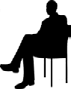 В ночь перед первым свиданием с сыном в тюрьме мне приснился ещё один сон, попавший в «десятку». В нем я увидел, как сына вывел ко мне охранник. Сын постоял с печальным лицом, мы не успели и слова сказать друг другу, как его увели из комнаты свиданий. Я крикнул вслед:«Почему?!». Мне ответили: «Потому что он не заслужил».Утром знакомые подвели меня к тюрьме и оставили с тяжеленными сумками для передачи у будки с тюремным телефоном. Только после обеда мне сообщили, что сына лишили свидания, потому что он находится в карцере. Я бросился к начальству и с превеликим трудом добился все-таки свидания, потому что был подготовлен вещим сном морально, и к тому же предусмотрительно прихватил с собой и книги и писательское удостоверение. Но после краткосрочного свидания сына опять отправили в карцер.Вот эти - то жёсткие рамки плюс его собственные воля, разум и, самое главное, вера в Бога (а он и сам, конечно же, хотел завязать, но на свободе не мог), и молитвы, и слёзы его родных, вкупе с таким заступником, как Николай – угодник, помогли победить нам сообща эту смертоносную зависимость. «Что не можно человекам, то возможно Богу». Страшно даже представить, каково тем, кто в Бога не верует, но сталкивается с подобными не разрешимыми самими людьми проблемами. Им- то, бедным, на что и на кого надеяться? Слава тебе, Господи, что Ты есть и что мы веруем в Тебя! На этот момент прошло уже семь лет, как сын вышел из тюрьмы, о наркотиках не вспоминает, выпивает редко, честно трудится, женился, обвенчался, имеет дочь, на подходе второй ребёнок, пытается добиться в жизни большего, чем его отец. Ну, дай - то Бог!Я же особо его за ошибки юности не осуждаю, потому что сам был молод и любопытен. Если бы рос в девяностые, не могу поручиться, что не захотел бы попробовать, как и он, сей запретный плод. А вот смог бы сбросить гнёт наркотиков, как он, не знаю, поэтому я благодарен ему буду всегда хотя бы за то, что он сумел сохранить себя, в этой жизни… надеюсь, будет разумен и добр на столько, что сохранит себя и для жизни вечной. Ведь не зря же Господь его вытащил буквально из ада. Теперь же молюсь о детях своих, чтобы всё у них было хорошо, чтобы не случилось со мною, того же, что с моими родными. Ведь они все почти пережили своих детей! Степан Куренков потерял дочь в младенчестве, моя бабушка пережила свою дочь (мою маму), моя мама потеряла свою дочь (мою сестренку Оленьку), сестра моей бабушки, потеряла обоих своих детей. Надеюсь на милость Божью, что меня минует сия прискорбнейшая чаша…Насчёт своей сестрёнки Оленьки (она была мне сестрою по матери) хочу кое-что добавить и повиниться вот в чём. В её смерти мы виноваты с мамой оба. Я всё подробно описал в своём автобиографическом рассказе «Свобода?» Мальчик Максим - это я. Остальное всё - правда. За исключением того ещё, что сестра погибла не так, как я описал в рассказе. В действительности её сшибла машина. Меня не было рядом, с нею была только мама, на руках у которой сестрёнка и умерла. Но косвенно и я, конечно, виновен в том, что мы её потеряли. Еще немного сверхъестественного и тёмного. Опять это пресловутое женское любопытство. Когда Оленька было ещё совсем малюткой, мама гостила у бабушки в Куйбышеве. И чёрт понёс её (другого слова и не подобрать) к какой-то слепой бабке, которая пощупав головку Оленьки, заявила, матери, что ребёнок не жилец на этом свете, и умрёт её дочка ещё в детстве. Естественно, мама возмутилась и не согласилась, однако, наверное, на подсознательном уровне эту чушь держала в голове, отсюда, может, и та халатность у дороги, из-за которой ребёнок её всё-таки погиб. Правда, за год где-то до смерти Оленьки мама опять оказалась в Куйбышеве и хотела посетить ту же старуху, чтобы показать ей в укор красавицу дочку, живую и здравствующую, но старуха уже умерла к тому времени…Однако всё, что было написано выше, касалось рода моего по матери. Но ношу - то я фамилию отца. Страшно подумать о судьбе своей и моих потомков, если бы и у него в роду были подобные грешники. Слава Богу, отец, более лучшей «духовной генетикой» своего рода, разбавил мою дурную наследственность от рода материнского. Наши предки по отцу были казаки. Кстати, и род Куренковых, скорее всего, идёт от казаков. Потому как слово «курень» чисто казацкое.Так как при разводе моих родителей я был слишком мал и мне пришлось надолго расстаться со своим отцом (а познакомились мы с ним только после моей службы в армии), я мало что знаю о родных с его стороны. Правда, он познакомил меня во время моего отпуска со своими братьями и сёстрами, их детьми, его маму, свою бабушку, я живой, к сожалению, уже не застал. Все его родственники (полноправно считающиеся и моими, конечно же) показались мне людьми разумными и порядочными. Благодаря отцу у меня появились и две сводные замечательные сестрёнки, с которыми я поддерживаю связь сейчас только по телефону, потому что живём в разных городах и далеко друг от друга. Спасибо роду отцовскому! Может быть, благодаря ему я и могу считать свою судьбу вполне счастливой. И здесь я вовсе не кокетничаю. Посудите сами: как считать иначе, когда я даже вроде бы с юности приговорённый врачами влачить жизнь больным, прожил её как вполне здоровый мужик. До сих пор занимаюсь рыбной ловлей и охотой, где нагрузки физические не малые. Я родил сына и дочь, а вырастить сумел даже двух дочерей. На данный момент у меня уже два внука и внучка. (А теперь на «2018г. – три внука от дочери – Светланы, внук и две внучки от сына – Геннадия). Да, я прожил жизнь без любимой и доходной профессии, но, может, в этом и промысел Божий? Если бы таковая была, вряд ли бы я стал писателем. Писателем, кстати, быть я не мечтал, и не было такого в моих планах никогда. Но, сначала став им, уже потом я полюбил это занятие. А то, что живу небогато, так это, может, опять же и к лучшему. С богатых и спрос был бы больший, и моя теперешняя дорогая жена солидарна в этом со мною…. А что есть жена для мужа? Теперь-то я знаю. Жена для мужа, как, наверное, и муж для жены, либо награда, либо наказание. По крайней мере, у меня в жизни складывалось так. И я согласен с волей Божьей, всё у Него, и всегда верно!Первая жена была моим сущим наказанием. А за что мне тогда, безбожнику и грешнику, награда? Это мне было испытание, на время, пока не поумнею. Каков сам, такова и половина твоя. Мы вполне были достойны друг друга. Потом я уверовал. И прочитав в Евангелии, что муж должен беречь жену, как дорогую вазу, честное слово, стал относиться к той, первой, супруге, лучше, чем до этого. Больше того, пусть это покажется смешным, но один из первых моих шагов на пути к совершенствованию был тот, что на Святую Пасху я первым, и, кажется вообще впервые, поцеловал тёщу! (похристосовался). Это был подвиг тогда для меня! Я пробовал читать отрывки из Библии жене вслух, но… женщина, не прочитавшая в жизни ни одной книги, осталась глуха и к священным словам из Книги Книг. Тут - то и произошло наше разделение. Подобное потянулось к подобному. Она пошла своим путём, а я иным.Оставшись на перепутье, я, тридцатишестилетний мужчина, переполняемый здоровой силой и физической энергией, конечно же, нуждался в постоянной подруге жизни. Но сколь не пытался представить себе облик будущей жены, ничего не получалось. Потом уж понял, что главное не во внешности, и стал просить у Бога жену верующую. А отыскать верующую молодую женщину в нашей стране в 1993 году я считал задачей для себя нереальной. И надо же?! Опять, наверное, только благодаря промыслу Божьему мне довольно скоро повезло! Миниатюрная, стройная особа, с которой я познакомился на пл. Куйбышева (бывшая Соборная), после десяти минут беседы со мной на вопрос о вере вдруг отвечает положительно! И верует она, как оказалось, в отличие от меня, с раннего детства. Когда же я признался, что и сам верую, мы смотрели уже друг на друга с тёплой улыбкой, сразу приняв про себя далеко идущее относительно нас решение. Мы не были ещё официально разведены, но жили оба уже врозь со своими формальными половинами. Господь помог нам обоим со скорым разводом, потому, наверное, что не мы были виновниками распада наших семей. Нам даже сначала удалось обвенчаться, а потом мы и расписались.Конечно, некоторое время пришлось притираться друг к другу, ведь сошлись взрослыми, сформировавшимися людьми, но венчание и наше желание ладить превозмогли всё. Мы живём вместе восемнадцать лет. Эту жену считаю теперь своей наградой. Я убедился ещё раз в том, что какой бы крест мы не заслуживали, если мы, хотя бы в мыслях, пытаемся быть лучше, веруя и молясь Создателю, Он всегда облегчает наши испытания и даже делает такие великие и важные подарки в жизни, как хорошая жена ...Именно она, наткнувшись на черновик моего первого рассказа и прочитав его, сразу вынесла вердикт: «Ты должен писать». Что я и делаю, с её лёгкой руки, с того самого момента и по сей миг на протяжении уже восемнадцати лет. Но за эти годы моя писательская деятельность почти не принесла никакого дохода. В нашей стране, пока литература сеющая разумное, доброе, вечное, не приветствуется у книгоиздателей, они заняты в большинстве своём размножением макулатуры, оболванивающей читателя. Приходится писать в стол и надеяться на лучшие времена. И жена моя смиренно переносит сей факт, ибо сама великая любительница литературы, знает, что искусство  не всегда  вовремя и не всегда адекватно оценивается деньгами. Ну а тот черновик первого моего рассказа в свое время я показывал и бывшей жене, но та даже не прочла его. В лице теперешней супруги я обрёл и постоянную молитвенницу за себя. Стоит ли говорить, как это важно. Я же молюсь за неё. Мы такие не похожие во многом: любим разные блюда, разную музыку, разные фильмы, тем не менее, очень органично подошли друг для друга.Воистину: браки совершаются на Небесах! Да хранит наш брак, наша общая вера - во Христа, наши венцы и Покров Пресвятой Богородицы!.. (Сейчас, на момент декабря 2018г., когда я редактирую этот том, нам осталось с ней до Серебряной свадьбы - 4 марта 2019г. – всего, ничего!) В доме моей супруги были задуманы и созданы почти все мои произведения. На данный момент в общем объёме они тянут где-то на десять томов. (Теперь уже известно точно – 10!) Ну, а о качестве пусть судит читатель. В магазинах моих книг по причинам, описанным выше, не найти, но кое-что есть в Интернете. В этом же доме произошло несколько чудесных случаев. Моя замечательная тёща как то ранним утром, когда ещё все спали, увидела на кухне св. Матронушку, как она потом сама рассказывала. (Она о ней как раз читала в последнее время). Видение было недолгим, святая в тёмном одеянии безмолвно пересекла кухню, выйдя из одной стены, вошла в другую, а где-то, через год после этого тёща почила. Наверное, это был знак ей о близкой кончине. И я уверен, что женщина, отличавшаяся и умом, и мужеством, поняла его правильно, только никому об этом не говорила.Был ещё таинственный случай за много лет до этого, когда гроб с тестем стоял в доме, из рук моей жены (тогда ещё подростка) выпала металлическая иконка «Всех Святых», она с громким стуком ударилась об пол и исчезла! Как не искали её на чистом, без щелей, полу, не нашли до сих пор. Два чудесных случая произошли и со мной. Здесь я впервые услышал внутренний голос, мне было на тот момент лет тридцать семь. Я проснулся посреди ночи, скорее всего от физической боли. Проснувшись же, не мог пошевелиться, любое незатейливое движение доставляло мне нестерпимую боль в сердце. Со мной такого никогда не было, я и напуган был, и не знал, что делать, жена предложила вызвать «Скорую», каждый взрослый человек знает, как не хочется иметь с ней дело. И вдруг я «слышу» мысль внутри себя, пришедшую как бы - из вне:«Выпей лекарство на спирту». Так как я никогда сердечные препараты не принимал, знал, что корвалол вроде бы пьют сердечники, я спросил жену: «А корвалол на спирту?» Она ответила утвердительно, и я попросил дать мне тогда именно его. Выпил, уснул, а в пять утра вскочил, как ни в чем не бывало, мне надо было ехать на речку, срочно проверять выставленные сети, опаздывая, я даже бегом, с тяжёлым рюкзаком, догонял трамвай.О ночном происшествии забыл напрочь, заспал, наверное? Но… в трамвае-то вспомнил, и, честно скажу, – пригорюнился. Ведь «звонок» с Небес прозвучал рановато, однако ведь прозвучал и голос скорее всего оттуда же, который меня, можно сказать, и спас. Был и второй подобный случай. Деньги, с которыми я пришёл в свою новую семью, довольно быстро закончились, надо было найти работу, а в девяностые это было нелегко. Оставшись дома один, я встал перед иконами на колени и стал умолять Бога, чтобы Он послал мне работу по силам и по здоровью, чтобы было, на что содержать семью. Тут я и услышал тот же самый голос: «Лови рыбу».Этим я и занимался, успокоившись, всю весну и лето ловил рыбу, а осенью раков. Улов продавал, на жизнь хватало, а когда закончилась путина, нашлась и работа. Мой старый друг помог мне с устройством на работу, где я тружусь, и по сей день. Впервые тогда я сам сумел пройти медкомиссию, друзья не смогли в тот день подъехать. Мы с женой стояли перед дверью терапевта, и я не решался войти. Ведь могли запороть справку, и я бы потерял и это место, как уже случалось не единожды, когда я пытался пройти медкомиссию сам. Жена благословила: «Иди, я думаю, всё будет хорошо, я буду молиться за тебя». Я вошёл в кабинет, и впервые в жизни запись терапевта о моём давлении на справке была: 120/80! Это ли не чудо для того, у кого цифры в подобных кабинетах бывали и 220/110, как напряжение в электророзетке. Я обрёл работу и мог хоть как-то, содержать семью и платить теперь хоть какие-то алименты на двоих детей.Дети, Слава Богу, выросли, теперь они взрослые: дочерям на данный момент двадцать шесть и двадцать четыре, сыну тридцать. У всех оптимистичные планы на будущее. Но мы, дожившие до седин, знаем, что планы у всех молодых людей таковы, и у нас в своё время были тоже грандиозны и оптимистичны. Большинство молодых думают, что дурное случается с кем-то, но именно они от больших бед застрахованы. Что их родители просто недотёпы и неудачники, раз не добились многого, а вот они-то «сами с усами» и знают, как надо жить, и докажут это полной реализацией своих смелых замыслов и начинаний…Наш же опыт подсказывает, что жизнь – это чаще всего великая молотилка и дробилка человеческих мечтаний и планов. Потому что судьба наша зависит от очень многих факторов, порою нам не подвластных, и о которых мы чаще, и слыхом - не слыхивали, ибо писаться наш жизненный путь начинает задолго до рождения любого из нас. Этим и пронизана сия повесть, за которую я взялся не для того, чтобы оптимиста перековать в пессимиста и меланхоличного фаталиста, а лишь для того, чтобы на примере моего рода стало понятно и другим, почему порой обрушивается на человека тяжкое испытание, перекраивающее его жизнь порою наизнанку. Оно может прийти и из глубин времён, прилететь разящей стрелой из прошлого, запущенной нашими далёкими предками. Нам надо принимать всё со смирением.Нужно помнить, что мы пока не в раю живём, среди ангелов и святых, но на грешной Земле, с обыкновенными людьми, а потому не к чему заострять внимание на слабости и ошибках брата твоего и сестры. А лучше внимательно анализировать именно свои помыслы, желания и поступки. Помнить, что грех, совершаемый сегодня тобою, может аукнуться тяжким бременем для твоих детей и внуков, а возможно, и для последующих поколений. Нужно зарубить каждому на носу, что если ты красивая, например, это вовсе не значит, что ты этого достойна. Если ты умный, не значит, что это ты заслужил. Если ты стал даже богатым или сильным только благодаря, как тебе кажется, лишь собственному труду и упорству, то ошибаешься. Без воли Божьей на то ничего бы у тебя не получилось. Всё нам здесь выдаётся лишь авансом. И всё надо отрабатывать.Не удержусь от прописных истин. Сильный должен защищать - слабого. Богатый - помогать бедному, умный - взять под покровительство -  глупого, а не издеваться над ним. Талант и красота должны служить добру и на пользу людям, а не лишь его обладателю, или, тем паче, сеять зло. И если что-то, иногда, а может, даже всё и всегда, идёт не так, как мы хотели бы, ни в коем случае нельзя роптать на Бога, виноват всегда человек, а Бог Свят. Мир создан не нами и задолго до нас, и не надо думать, что мы его создали бы лучше. Не может быть кувшин умнее гончара, его создавшего, будь на месте кувшина хоть человек, хоть дьявол. Вселенная создавалась не для того, чтобы наши мечты и планы свершались, и именно наша жизнь удалась, и именно так, как нам хотелось бы. Скромность во всём - одно из лучших человеческих качеств, а смирение - высшая из добродетелей.Нет большей мудрости, чем у Бога, Он человеколюбец. Господь не возлагает на наши плечи креста непосильного. Для Него не так важно, что мы иногда падаем, согрешая, для Него главное, чтобы мы поднялись и исправили ошибки или хотя бы от всей души возжелали этого. Он милостив, и даёт нам, и передохнуть, и исцеляет болезни, и ослабляет боль, и испытания, хоть и заслуженные, и, если не можем справиться с пороком и грехом, по нашей просьбе Отец Небесный всегда отзовётся на мольбы и слёзы, и поможет. Он переживает за всех нас, детей своих, путёвых и не путёвых, ведь любовь Его безмерна, в отличие от нашей, Господь ведь Сам есть – Любовь, нам лишь надо потерпеть, стараться жить, как Он учит нас, а уж награда на Небесах, коль заслужим, будет куда как несоизмеримее всех наших бед и переживаний, тут, на Земле. Спаситель так обещал, и мы веруем. Ибо Он есть ещё и Истина, а потому просто должны и обязаны с кротостью всё принимать от Него и повторять бессчётное число раз: «Слава, Тебе Господи, за всё!»… Аминь!..Вместо послесловияЭто стихотворение друга, которое очень подходит к концовке моей повести. Об этом говорит даже его название.ПОКАЯНИЕЯ стою на коленях пред Богом И молю, чтоб простил Он за всё,Мне осталось совсем уж немного, А хотел подышать бы ещё.Не жалею о прожитой жизни, Вышло так, как достоин я был, Согрешал, как и все, каюсь … Только Бог за всё бы простил.Много сил ушло на пустое,И не стать, уж большим кораблём, Катерком путь закончу портовым, Не познав океанских я волн.Да не так уж это и важно, Понял я на исходе всех сил,Умирать тогда лишь не страшно, Когда Бог за всё нас простил.Александр ШтыркинВ завершение же хотелось добавить пару слов. Я вытащил на свет «за ушко» грехи свои и родных своих только потому, что уверен: человек учится не только на хороших примерах, но и на дурных. Прочитав эту повесть, может быть, некоторые люди не станут повторять того, что натворили я и мои родственники. И в этом случае буду рад не только я, но и те, кто уже ушел в мир иной, но упоминаем в этой повести. Тогда я думаю, они простят меня за то, что я без их на то разрешения вспоминал о некоторых допущенных ими ошибках в земной жизни, проживая которую можно ли не согрешать?..Мне очень хотелось бы, чтобы в будущем, в роду моём, поколения через три-четыре, родился бы писатель, который бы проанализировал дальнейшую судьбу нашего рода. Я надеюсь, и в нашем роду появятся те, жизнь которых можно будет уже отнести как к примерам положительным…И тогда ему или ей писать о своих родных и о себе будет и легче, и приятнее, на что очень надеюсь и чего искренне желаю своему будущему коллеге…СодержаниеДетство моё										5Грех рода									    275СОБРАНИЕ СОЧИНЕНИЙТОМ 10БИОГРАФИЧЕСКИЕ ПРОИЗВЕДЕНИЯПодписано в печать 12/12/2018. Формат A5.Бумага офсетная. Печать ризограф.Тираж 350 экз. Заказ № 332191ООО «МИР»Издательско-полиграфический отдел443041 Самара, ул. Скляренко, 3-6